Пояснительная записка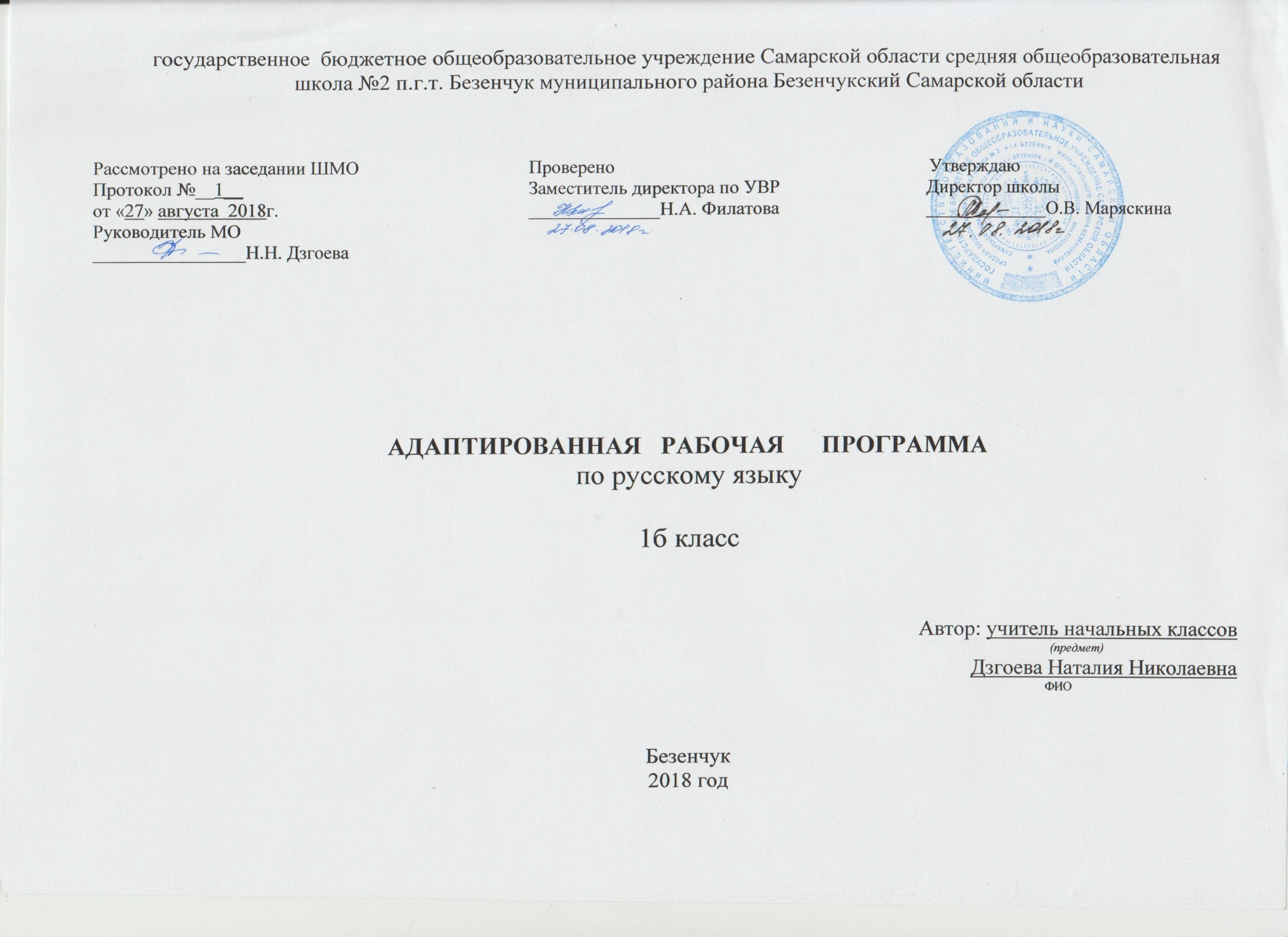 Адаптированная рабочая программа по русскому языку разработана на основе основе Федерального государственного образовательного стандарта начального общего образования, Концепции духовно-нравственного развития и воспитания личности гражданина России, планируемых результатов начального общего образования, Программы Министерства образования РФ: Начальное общее образование, авторских программ В. Г. Горецкого, В. А Кирюшкина, А. Ф. Шанько «Обучение грамоте» и В. П. Канакиной «Русский язык», утвержденных МО РФ в соответствии с требованиями Федерального компонента государственного стандарта начального образования, а также авторской программы для общеобразовательных учреждений. Коррекционно-развивающее обучение под редакцией С.Г. Шевченко. М. «Парадигма», 2010. Предмет «Русский язык» играет важную роль в реализации основных целевых установок начального образования: становлении основ гражданской идентичности и мировоззрения; формировании основ умения учиться и способности к организации своей деятельности; духовно-нравственном развитии и воспитании младших школьников.Содержание предмета направлено на формирование функциональной грамотности и коммуникативной компетентности. Русский язык является для младших школьников основой всего процесса обучения, средством развития их мышления, воображения, интеллектуальных и творческих способностей, основным каналом социализации личности. «Дитя входит в духовную жизнь окружающих его людей единственно через посредство отечественного языка, и, наоборот, мир, окружающий дитя, отражается в нём своей духовной стороной только через посредство той же среды – отечественного языка» (К. Д. Ушинский).Изучение русского языка в начальных классах – первоначальный этап системы лингвистического образования и речевого развития, обеспечивающий готовность выпускников начальной школы к дальнейшему образованию.			Предполагаемая программа рассчитана на работу в классе, где интегрировано обучается 2 учащихся с ЗПР, 1 учащийся с ТНР, которые в силу уровня  познавательного развития могут освоить базовый минимум содержания программного материала. Поэтому при составлении адаптированной рабочей программы по математике для 1 Б класса были использованы следующие рекомендации: усилена практическая направленность обучения, увеличено или уменьшено количество часов, предназначенных на повторение пройденного материала.По натуре обучаемые с ОВЗ послушные, не агрессивные, но не общительные. Наблюдаются небольшие недостатки памяти, также отставание и своеобразие в мыслительной деятельности. Испытываемые ими трудности усугубляются ослабленным состоянием НС. Быстро утомляются, работоспособность падает, а иногда просто перестает выполнять начатую деятельность. Особенности функционирования НС: стабилен в проявлении настроения, возбуждение и торможение уравновешены. Отмечается слабость развития отдельных психических процессов. Концентрация и распределение внимания снижены, узок объем. Преобладает зрительная память. Темп запоминания медленный, воспроизведение неполное. При организующей помощи доступно использование приемов логического запоминания. Охотно и достаточно продуктивно используют помощь. Сложные конструкции и клише  учащиеся не смогут  усвоить, так как у них очень низкий уровень развития родного языка.  Такую работу, возможно, проводить лишь с целью ознакомления.Коррекционными целями изучения предмета «Русский язык» в начальной школе являются:• ознакомление учащихся с основными положениями науки о языке и формирование на этой основе знаково-символического восприятия и логического мышления учащихся;• формирование коммуникативной компетенции учащихся: развитие устной и письменной речи, монологической и диалогической речи, а также навыков грамотного, безошибочного письма как показателя общей культуры человека.Общая характеристика коррекционного курсаПрограмма направлена на реализацию средствами предмета «Русский язык» основных задач образовательной области «Филология»:формирование первоначальных представлений о единстве и многообразии языкового и культурного пространства России, о языке как основе национального самосознания;развитие диалогической и монологической устной и письменной речи;развитие коммуникативных умений;развитие нравственных и эстетических чувств;развитие способностей к творческой деятельности.Программа определяет ряд практических коррекционных задач, решение которых обеспечит достижение основных целей изучения предмета:• развитие речи, мышления, воображения школьников, умения выбирать средства языка в соответствии с целями, задачами и условиями общения;• формирование у младших школьников первоначальных представлений о системе и структуре русского языка: лексике, фонетике, графике, орфоэпии, морфемике (состав слова), морфологии и синтаксисе;• формирование навыков культуры речи во всех её проявлениях, умений правильно писать и читать, участвовать в диалоге, составлять несложные устные монологические высказывания и письменные тексты;• воспитание позитивного эмоционально-ценностного отношения к русскому языку, чувства сопричастности к сохранению его уникальности и чистоты; пробуждение познавательного интереса к языку, стремления совершенствовать свою речь.Нормативные документы, обеспечивающие реализацию программы:1.  Концепция модернизации российского образования на период до 2010 г., утвержденная распоряжением Правительства РФ от 29.12.2001 г. № 1756-Р.2. «Рекомендации по организации приема в первый класс» (письмо Минобразования России от 21.03.2003 г. № 03-51-57 ин/13-ОЗ).3.  «Об организации обучения в первом классе четырехлетней начальной школы» (письмо Минобразования России от 25.09.2000 г. № 2021/11-13).4.  «Рекомендации по организации обучения первоклассников в адаптационный период», (письмо Минобразования России от 20.04.2001 г. № 408/13-13).5.  «О системе оценивания учебных достижений младших школьников в условиях безотметочного обучения в общеобразовательных учреждениях, участвующих в эксперименте по совершенствованию структуры и содержания общего образования» (письмо Минобразования России от 03.06.2003 г. № 13-51-120/13).6.  «Рекомендации по использованию компьютеров в начальной школе» (письмо Минобразования России и НИИ гигиены и охраны здоровья детей и подростков РАМ от28.03.2002  г. № 199/13).7.  «Федеральный компонент государственных образовательных стандартов начального общего образования» (приложение к приказу Минобразования России от 05.03.2004 г. № 1089).8.  «О примерных программах по учебным предметам федерального базисного учебного плана» (письмо Министерства образования и науки РФ от 07.07.2005 г. № 03-1263).9.  «Гигиенические требования к условиям обучения в общеобразовательных учреждениях» (Санитарно-эпидемиологические правила и нормативы — СанПиН 2.4.2.1178-02 — Утверждены постановлением Минздрава России от 28.11.2002 г. № 44)10.	Авторской программы для общеобразовательных учреждений. Коррекционно-развивающее обучение под редакцией С.Г. Шевченко. М. «Парадигма», 2010. Курс русского языка начинается с обучения грамоте. Обучение грамоте направлено на формирование навыка чтения и основ элементарного графического навыка, развитие речевых умений, обогащение и активизацию словаря, совершенствование фонематического слуха, осуществление грамматико-орфографической пропедевтики. Задачи обучения грамоте решаются на уроках обучения чтению и на уроках обучения письму. Обучение письму идёт параллельно с обучением чтению с учётом принципа координации устной и письменной речи. Содержание обучения грамоте обеспечивает решение основных задач трёх его периодов: добукварного (подготовительного),букварного (основного) и послебукварного (заключительного).Добукварный период является введением в систему языкового и литературного образования. Его содержание направлено на создание мотивации к учебной деятельности, развитие интереса к самому процессу чтения. Особое внимание на этом этапе уделяется выявлению начального уровня развитости устных форм речи у каждого ученика, особенно слушания и говорения. Стоит и другая задача – приобщение к учебной деятельности, приучение к требованиям школы.Введение детей в мир языка начинается со знакомства со словом, его значением, с осмысления его номинативной функции в различных коммуникативно-речевых ситуациях, с различения в слове его содержания (значения) и формы (фонетической и графической). У первоклассников формируются первоначальные представления о предложении, развивается фонематический слух и умение определять последовательность звуков в словах различной звуковой и слоговой структуры. Они учатся осуществлять звуковой анализ слов с использованием схем-моделей, делить слова на слоги, находить в слове ударный слог, «читать» слова по следам звукового анализа, ориентируясь на знак ударения и букву ударного гласного звука. На подготовительном этапе формируются первоначальные представления о гласных и согласных (твёрдых и мягких звуках), изучаются первые пять гласных звуков и обозначающие их буквы. На уроках письма дети усваивают требования к положению тетради, ручки, к правильной посадке, учатся писать сначала элементы букв, а затем овладевают письмом букв.Содержание букварного периода охватывает изучение первых согласных звуков и их буквенных обозначений; последующих гласных звуков и букв, их обозначающих; знакомство с гласными звуками, обозначающими два звука; знакомство с буквами, не обозначающими звуков. Специфическая особенность данного этапа заключается в непосредственном обучении чтению, усвоению его механизма. Первоклассники осваивают два вида чтения: орфографическое (читаю, как написано) и орфоэпическое (читаю, как говорю); работают со слоговыми таблицами и слогами-слияниями; осваивают письмо всех гласных и согласных букв, слогов с различными видами соединений, слов, предложений, небольших текстов.Послебукварный (заключительный) – повторительно-обобщающий этап. На данном этапе обучения грамоте осуществляется постепенный переход к чтению целыми словами, формируется умение читать про себя, развиваются и совершенствуются процессы сознательного, правильного, темпового и выразительного чтения слов, предложений, текстов. Учащиеся знакомятся с речевым этикетом (словесные способы выражения приветствия, благодарности, прощания и т.д.) на основе чтения и разыгрывания ситуаций общения. Обучение элементам фонетики, лексики и грамматики идёт параллельно с формированием коммуникативно-речевых умений и навыков, с развитием творческих способностей детей. В этот период дети начинают читать литературные тексты и включаются в проектную деятельность по подготовке «Праздника букваря», в ходе которой происходит осмысление полученных в период обучения грамоте знаний.После обучения грамоте начинается раздельное изучение русского языка и литературного чтения.Систематический курс русского языка представлен в программе следующими содержательными линиями:• система языка (основы лингвистических знаний): лексика, фонетика и орфоэпия, графика, состав слова (морфемика), грамматика (морфология и синтаксис);• орфография и пунктуация;• развитие речи.Содержание курса имеет концентрическое строение, предусматривающее изучение одних и тех же разделов и тем в каждом классе. Такая структура программы позволяет учитывать степень подготовки учащихся к восприятию тех или иных сведений о языке, обеспечивает постепенное возрастание сложности материала и организует комплексное изучение грамматической теории, навыков правописания и развития речи.Языковой материал обеспечивает формирование у младших школьников первоначальных представлений о системе и структуре русского языка с учётом возрастных особенностей младших школьников, а также способствует усвоению ими норм русского литературного языка. Изучение орфографии и пунктуации, а также развитие устной и письменной речи учащихся служит решению практических задач общения и формирует навыки, определяющие культурный уровень учащихся.Программа направлена на формирование у младших школьников представлений о языке как явлении национальной культуры и основном средстве человеческого общения, на осознание ими значения русского языка как государственного языка Российской Федерации, языка межнационального общения.В программе выделен раздел «Виды речевой деятельности». Его содержание обеспечивает ориентацию младших школьников в целях, задачах, средствах и значении различных видов речевой деятельности (слушания, говорения, чтения и письма). Развитие и совершенствование всех видов речевой деятельности заложит основы для овладения устной и письменной формами языка, культурой речи. Учащиеся научатся адекватно воспринимать звучащую и письменную речь, анализировать свою и оценивать чужую речь, создавать собственные монологические устные высказывания и письменные тексты в соответствии с задачами коммуникации. Включение данного раздела в программу усиливает внимание к формированию коммуникативных умений и навыков, актуальных для практики общения младших школьников.Содержание систематического курса русского языка представлено в программе как совокупность понятий, правил, сведений, взаимодействующих между собой, отражающих реально существующую внутреннюю взаимосвязь всех сторон языка: фонетической, лексической, словообразовательной и грамматической (морфологической и синтаксической).Знакомясь с единицами языка разных уровней, учащиеся усваивают их роль, функции, а также связи и отношения, существующие в системе языка и речи. Усвоение морфологической и синтаксической структуры языка, правил строения слова и предложения, графической формы букв осуществляется на основе формирования символико-моделирующих учебных действий с языковыми единицами. Через овладение языком – его лексикой, фразеологией, фонетикой и графикой, богатейшей словообразовательной системой, его грамматикой, разнообразием синтаксических структур – формируется собственная языковая способность ученика, осуществляется становление личности.Значимое место в программе отводится темам «Текст», «Предложение и словосочетание». Они наиболее явственно обеспечивают формирование и развитие коммуникативно-речевой компетенции учащихся. Работа над текстом предусматривает формирование речевых умений и овладение речеведческими сведениями и знаниями по языку, что создаст действенную основу для обучения школьников созданию текстов по образцу (изложение), собственных текстов разного типа (текст-повествование, текст-описание, текст-рассуждение) и жанра с учётом замысла, адресата и ситуации общения, соблюдению норм построения текста (логичность, последовательность, связность, соответствие теме и главной мысли и др.), развитию умений, связанных с оценкой и самооценкой выполненной учеником творческой работы.Работа над предложением и словосочетанием направлена на обучение учащихся нормам построения и образования предложений, на развитие умений пользоваться предложениями в устной и письменной речи, на обеспечение понимания содержания и структуры предложений в чужой речи. На синтаксической основе школьники осваивают нормы произношения, процессы словоизменения, формируются грамматические умения, орфографические и речевые навыки.Программа предусматривает формирование у младших школьников представлений о лексике русского языка. Освоение знаний о лексике способствует пониманию материальной природы языкового знака (слова как единства звучания и значения); осмыслению роли слова в выражении мыслей, чувств, эмоций; осознанию словарного богатства русского языка и эстетической функции родного слова; овладению умением выбора лексических средств в зависимости от цели, темы, основной мысли, адресата, ситуаций и условий общения; осознанию необходимости пополнять и обогащать собственный словарный запас как показатель интеллектуального и речевого развития личности.Серьёзное внимание уделяется в программе формированию фонетико-графических представлений о звуках и буквах русского языка. Чёткое представление звуковой и графической формы важно для формирования всех видов речевой деятельности: аудирования, говорения, чтения и письма.Важная роль отводится формированию представлений о грамматических понятиях: словообразовательных, морфологических, синтаксических. Усвоение грамматических понятий становится процессом умственного и речевого развития: у школьников развиваются интеллектуальные умения анализа, синтеза, сравнения, сопоставления, классификации, обобщения, что служит основой для дальнейшего формирования общеучебных, логических и познавательных (символико-моделирующих) универсальных действий с языковыми единицами.Программа предусматривает изучение орфографии и пунктуации на основе формирования универсальных учебных действий. Сформированность умений различать части речи и значимые части слова, обнаруживать орфограмму, различать её тип, соотносить орфограмму с определённым правилом, выполнять действие по правилу, осуществлять орфографический самоконтроль является основой грамотного, безошибочного письма.Содержание программы является основой для овладения учащимися приёмами активного анализа и синтеза (применительно к изучаемым единицам языка и речи), сопоставления, нахождения сходств и различий, дедукции и индукции, группировки, абстрагирования, систематизации, что, несомненно, способствует умственному и речевому развитию. На этой основе развивается потребность в постижении языка и речи как предмета изучения, выработке осмысленного отношения к употреблению в речи основных единиц языка.Программой предусмотрено целенаправленное формирование первичных навыков работы с информацией. В ходе освоения русского языка формируются умения, связанные с информационной культурой: читать, писать, эффективно работать с учебной книгой, пользоваться лингвистическими словарями и справочниками. Школьники будут работать с информацией, представленной в разных форматах (текст, рисунок, таблица, схема, модель слова, памятка). Они научатся анализировать, оценивать, преобразовывать и представлять полученную информацию, а также создавать новые информационные объекты: сообщения, отзывы, письма, поздравительные открытки, небольшие сочинения, сборники творческих работ, классную газету и др.Программа предполагает организацию проектной деятельности, которая способствует включению учащихся в активный познавательный процесс. Проектная деятельность позволяет закрепить, расширить, углубить полученные на уроках знания, создаёт условия для творческого развития детей, формирования позитивной самооценки, навыков совместной деятельности со взрослыми и сверстниками, умений сотрудничать друг с другом, совместно планировать свои действия, вести поиск и систематизировать нужную информацию.Содержание курсаПисьмо. Овладение разборчивым аккуратным письмом с учётом гигиенических требований к этому виду учебной работы. Списывание, письмо под диктовку в соответствии с изученными правилами. Письменное изложение содержания прослушанного и прочитанного текстов (подробное, выборочное). Создание небольших собственных текстов (сочинений) по интересной детям тематике (на основе впечатлений, литературных произведений, сюжетных картин, серий картин, репродукций картин художников, просмотра фрагмента видеозаписи и т. п.).Обучение грамотеФонетика. Звуки речи. Осознание единства звукового состава слова и его значения. Установление числа и последовательности звуков в слове. Сопоставление слов, различающихся одним или несколькими звуками. Составление звуковых моделей слов. Сравнение моделей различных слов. Подбор слов к определённой модели.Различение гласных и согласных звуков, гласных ударных и безударных, согласных твёрдых и мягких, звонких и глухих.Слог как минимальная произносительная единица. Деление слов на слоги. Определение места ударения. Смыслоразличительная роль ударения.Графика. Различение звука и буквы: буква как знак звука. Овладение позиционным способом обозначения звуков буквами. Буквы гласных как показатель твёрдости-мягкости согласных звуков. Функция букв е, ё, ю, я. Мягкий знак как показатель мягкости предшествующего согласного звука.Знакомство с русским алфавитом как последовательностью букв.Письмо. Усвоение гигиенических требований при письме. Развитие мелкой моторики пальцев и свободы движения руки. Развитие умения ориентироваться на пространстве листа в тетради и на пространстве классной доски. Овладение начертанием письменных прописных (заглавных) и строчных букв. Письмо букв, буквосочетаний, слогов, слов, предложений с соблюдением гигиенических норм. Овладение разборчивым, аккуратным письмом. Письмо под диктовку слов и предложений, написание которых не расходится с их произношением. Усвоение приёмов и последовательности правильного списывания текста.Овладение первичными навыками клавиатурного письма.Понимание функции небуквенных графических средств: пробела между словами, знака переноса.Слово и предложение. Восприятие слова как объекта изучения, материала для анализа. Наблюдение над значением слова.Различение слова и предложения. Работа с предложением: выделение слов, изменение их порядка. Интонация в предложении. Моделирование предложения в соответствии с заданной интонацией.Орфография. Знакомство с правилами правописания и их применение:• раздельное написание слов;• обозначение гласных после шипящих (ча—ща, чу—щу, жи—ши);• прописная (заглавная) буква в начале предложения, в именах собственных;• перенос слов по слогам без стечения согласных;• знаки препинания в конце предложения.Развитие речи. Понимание прочитанного текста при самостоятельном чтении вслух и при его прослушивании. Составление небольших рассказов повествовательного характера по серии сюжетных картинок, материалам собственных игр, занятий, наблюдений, на основе опорных слов.Систематический курсФонетика и орфоэпия. Различение гласных и согласных звуков. Нахождение в слове ударных и безударных гласных звуков. Различение мягких и твёрдых согласных звуков, определение парных и непарных по твёрдости-мягкости согласных звуков. Различение звонких и глухих согласных звуков, определение парных и непарных по звонкости-глухости согласных звуков. Определение качественной характеристики звука: гласный — согласный; гласный ударный — безударный; согласный твёрдый — мягкий, парный — непарный; согласный звонкий — глухой, парный — непарный. Деление слов на слоги. Слогообразующая роль гласных звуков. Словесное ударение и логическое (смысловое) ударение в предложениях. Словообразующая функция ударения. Ударение, произношение звуков и сочетаний звуков в соответствии с нормами современного русского литературного языка. Фонетический анализ слова.Графика. Различение звуков и букв. Обозначение на письме твёрдости и мягкости согласных звуков. Использование на письме разделительных ь и ъ.Установление соотношения звукового и буквенного состава слов типа стол, конь; в словах с йотированными гласными е, ё, ю, я; в словах с непроизносимыми согласными.Использование небуквенных графических средств: пробела между словами, знака переноса, красной строки (абзаца), пунктуационных знаков (в пределах изученного).Знание алфавита: правильное называние букв, их последовательность. Использование алфавита при работе со словарями, справочниками, каталогами.Орфография и пунктуация. Формирование орфографической зоркости, использование разных способов проверки орфограмм в зависимости от места орфограммы в слове. Использование орфографического словаря.Применение правил правописания и пунктуации:• сочетания жи—ши, ча—ща, чу—щу в положении под ударением;• сочетания чк—чн, чт, нч, щн и др.;• перенос слов;• прописная буква в начале предложения, в именах собственных;Результаты изучения курсаПрограмма обеспечивает достижение выпускниками начальной школы определенных личностных, метапредметных и предметных результатов.Личностные результаты1. Формирование чувства гордости за свою Родину, российский народ и историю России; осознание своей этнической и национальной принадлежности, формирование ценностей многонационального российского общества; становление гуманистических и демократических ценностных ориентаций.2. Формирование целостного, социально ориентированного взгляда на мир в его органичном единстве и разнообразии природы, народов, культур и религий.3. Формирование уважительного отношения к иному мнению, истории и культуре других народов.4. Овладение начальными навыками адаптации в динамично изменяющемся и развивающемся мире.5. Принятие и освоение социальной роли обучающегося, развитие мотивов учебной деятельности и формирование личностного смысла учения.6. Развитие самостоятельности и личной ответственности за свои поступки, в том числе в информационной деятельности, на основе представлений о нравственных нормах, социальной справедливости и свободе.7. Формирование эстетических потребностей, ценностей и чувств.8. Развитие этических чувств, доброжелательности и эмоционально-нравственной отзывчивости, понимания и сопереживания чувствам других людей.9. Развитие навыков сотрудничества со взрослыми и сверстниками в различных социальных ситуациях, умения не создавать конфликтов и находить выходы из спорных ситуаций.10. Формирование установки на безопасный, здоровый образ жизни, мотивации к творческому труду, к работе на результат, бережному отношению к материальным и духовным ценностям.Метапредметные результаты1. Овладение способностью принимать и сохранять цели и задачи учебной деятельности, поиска средств её осуществления.2. Формирование умения планировать, контролировать и оценивать учебные действия в соответствии с поставленной задачей и условиями её реализации, определять наиболее эффективные способы достижения результата.3. Использование знаково-символических средств представления информации.4. Активное использование речевых средств и средств для решения коммуникативных и познавательных задач.5. Использование различных способов поиска (в справочных источниках), сбора, обработки, анализа, организации, передачи и интерпретации информации.6. Овладение навыками смыслового чтения текстов различных стилей и жанров в соответствии с целями и задачами: осознанно строить речевое высказывание в соответствии с задачами коммуникации и составлять тексты в устной и письменной формах.7. Овладение логическими действиями сравнения, анализа, синтеза, обобщения, классификации по родовидовым признакам, установления аналогий и причинно-следственных связей, построения рассуждений, отнесения к известным понятиям.8. Готовность слушать собеседника и вести диалог, признавать возможность существования различных точек зрения и права каждого иметь свою, излагать своё мнение и аргументировать свою точку зрения и оценки событий.9. Определение общей цели и путей её достижения; умение договариваться о распределении функций и ролей в совместной деятельности; осуществлять взаимный контроль в совместной деятельности, адекватно оценивать собственное поведение и поведение окружающих.10. Готовность конструктивно разрешать конфликты посредством учёта интересов сторон и сотрудничества.11. Овладение начальными сведениями о сущности и особенностях объектов, процессов и явлений действительности в соответствии с содержанием учебного предмета «Русский язык».12. Овладение базовыми предметными и межпредметными понятиями, отражающими существенные связи и отношения между объектами и процессами.13. Умение работать в материальной и информационной среде начального общего образования (в том числе с учебными моделями) в соответствии с содержанием учебного предмета «Русский язык».Предметные результаты1. Формирование первоначальных представлений о единстве и многообразии языкового и культурного пространства России, о языке как основе национального самосознания.2. Понимание обучающимися того, что язык представляет собой явление национальной культуры и основное средство человеческого общения; осознание значения русского языка как государственного языка Российской Федерации, языка межнационального общения.3. Сформированность позитивного отношения к правильной устной и письменной речи как показателям общей культуры и гражданской позиции человека.4. Овладение первоначальными представлениями о нормах русского языка (орфоэпических, лексических, грамматических, орфографических, пунктуационных) и правилах речевого этикета.5. Формирование умения ориентироваться в целях, задачах, средствах и условиях общения, выбирать адекватные языковые средства для успешного решения коммуникативных задач при составлении несложных монологических высказываний и письменных текстов.6. Осознание безошибочного письма как одного из проявлений собственного уровня культуры, применение орфографических правил и правил постановки знаков препинания при записи собственных и предложенных текстов. Владение умением проверять написанное.7. Овладение учебными действиями с языковыми единицами и формирование умения использовать знания для решения познавательных, практических и коммуникативных задач.8. Освоение первоначальных научных представлений о системе и структуре русского языка: фонетике и графике, лексике, словообразовании (морфемике), морфологии и синтаксисе; об основных единицах языка, их признаках и особенностях употребления в речи;9. Формирование умений опознавать и анализировать основные единицы языка, грамматические категории языка, употреблять языковые единицы адекватно ситуации речевого общения.Критерии и нормы оценки знаний обучающихсяОсобенности организации контроля по русскому языкуКонтроль за уровнем достижений учащихся по русскому языку проводится в форме письменных работ:  диктантов, грамматических заданий, контрольных списываний, изложений, тестовых заданий.Диктант служит средством проверки орфографических и пунктуационных умений и навыков.Тексты диктантов подбираются средней трудности с расчетом на возможность их выполнения всеми детьми. Каждый текст включает достаточное количество изученных орфограмм (примерно 60% от общего числа всех слов диктанта). Текст не должен иметь слова на не изученные к данному моменту правила или такие слова заранее выписываются на доске. Нецелесообразно включать в диктанты и слова, правописание которых находится на стадии изучения.В качестве диктанта предлагаются связные тексты – либо авторские, адаптированные к возможностям детей, либо составленные учителем. Тематика текста должна быть близкой и интересной детям: о природе, дружбе, жизни детей, родной стране, путешествиях и т.п. Предложения должны быть просты по структуре, различны по цели высказывания и состоять из 2 – 8 слов с включением синтаксических категорий, которые изучаются в начальной школе (однородные члены предложения).Контрольное списывание, как и диктант, – способ проверки усвоенных орфографических и пунктуационных правил, сформированности умений и навыков. Здесь также проверяется умение списывать с печатного текста, обнаруживать орфограммы, находить границы предложения, устанавливать части текста, выписывать ту или иную часть текста.Для контрольных списываний предлагаются связные тексты с пропущенными знаками препинания.Тестовые задания – динамичная форма проверки, направленная на установление уровня сформированности умения использовать свои знания в нестандартных учебных ситуациях.Классификация ошибок и недочетов, влияющих на снижение оценкиОшибки:нарушение правил написания слов, включая грубые случаи пропуска, перестановки, замены и вставки лишних букв в словах;неправильное написание слов, не регулируемых правилами, круг которых очерчен программой каждого класса (слова с непроверяемыми написаниями);отсутствие изученных знаков препинания в тексте {в конце предложения и заглавной буквы в начале предложения);наличие ошибок на изученные правила по орфографии;существенные отступления от авторского текста при  написании изложения, искажающие смысл произведения;отсутствие  главной  части  изложения, пропуск важных событий, отраженных в авторском тексте;употребление слов в несвойственном им значении (в изложении).Недочеты:отсутствие знаков препинания в конце предложения, если следующее предложение написано с большой буквы; отсутствие «красной» строки;неправильное написание одного слова(при наличии в работе нескольких таких слов)на одно и то же правило;незначительные нарушения логики событий авторского текста при написании изложения.При оценке контрольной работы учитывается в первую очередь правильность ее выполнения. Исправления, которые сделал учащийся, не влияют на оценку (за исключением такого вида работ, как контрольное списывание). Учитывается только последнее написание. Оформление работы также не должно влиять на оценку, ибо в таком случае проверяющий может быть недостаточно объективным. При оценивании работы учитель принимает во внимание каллиграфический навык.При оценивании работы принимается во внимание не только количество, но и характер ошибок. Например, ошибка на невнимание в меньшей мере влияет на оценку, чем ошибки на изученные орфограммы.При оценке изложения необходимо обратить внимание на полноту передачи основного содержания текста, на наличие пропусков существенных моментов в тексте, на искажения при передаче авторского замысла, на отсутствие главной части повествования.Характеристика словесной оценки (оценочное суждение) Словесная оценка есть краткая характеристика результатов учебного труда школьников. Эта форма оценочного суждения позволяет раскрыть перед учеником динамику результатов его учебной деятельности, проанализировать его возможности и прилежание. Особенностью словесной оценки являются ее содержательность, анализ работы школьника, четкая фиксация успешных результатов и раскрытие причин неудач. Причем эти причины не должны касаться личностных характеристик учащегося.Оценочное суждение сопровождает любую отметку в качестве заключения по существу работы, раскрывающего как положительные, так и отрицательные ее стороны, а также пути устранения недочетов и ошибок.Основные требования к знаниям и умениям учащихсяК концу 1 класса учащиеся должны знать:- все звуки и буквы русского алфавита, осознавать их основное различие (звуки произносим, буквы пишем).Учащиеся должны уметь:- различать гласные и согласные звуки и буквы;- правильно произносить твердые и мягкие согласные звуки в слове и вне слова;- обозначать на письме мягкость согласного звука буквами и, е, ё, ю, я и мягким знаком;- различать звонкие и глухие согласные звуки;- определять место ударения в слове, вычленять ударный слог;- производить устный звуковой анализ слов типа шар, лось, лиса, вычленять звуки в словах и определять их последовательность в слове;- вычленять слова из предложения;- правильно, без искажений писать строчные и заглавные буквы, соединять буквы в слова;- правильно списывать слова и предложения, написанные печатным и рукописным шрифтом;- грамотно, без пропусков и искажений букв писать под диктовку предложения из 3 – 5 слов, написание которых не расходится с произношением;- употреблять заглавную букву в начале предложения и точку в конце предложения, слова в предложениях писать раздельно;- писать заглавную букву в именах, фамилиях людей, кличках животных;- самостоятельно составлять и записывать 2 – 3 предложения по опорным словам, по рисунку, на определенную тему;- приводить примеры слов речевого этикета: приветствие, прощание.Структура учебного курсаКалендарно-тематическое планированиеМатериально-технические средства для реализации программыИсходя из целей современного начального образования, предлагаемый перечень материально-технического обеспечения составлен с учетом следующих требований:– обеспечение природосообразности обучения младших школьников (организации опыта чувственного восприятия, наглядности обучения);– создание материально-технической поддержки процесса обучения, развития и воспитания младших школьников (расширение знаний, развитие мышления, речи, воображения; формирование коммуникативных, художественных, трудовых и др. умений и т.п.);– создание условий для организации практической деятельности школьников (наблюдений, опытов, моделирования и пр.), а также элементарной художественной деятельности (рисования, конструирования и др.).Демонстрационные и печатные пособия– Магнитная доска.– Наборное полотно.– Демонстрационное пособие «Картинный словарь».– Таблички со словарными словами, изучаемыми в курсе «Русский язык» в первом классе.– Демонстрационное пособие «Образцы письменных букв».– Набор печатных букв, слогов.– Касса букв и сочетаний. – Демонстрационные таблицы по русскому для первого класса.– Демонстрационная таблица «Алфавит».– Плакат «Правильно сиди при письме».– Наборы сюжетных (и предметных) картинок в соответствии с тематикой, определенной в стандарте начального образования по русскому языку (в том числе в цифровой форме).Технические средства обучения– Персональный компьютер с принтером.– Ксерокс (по возможности).– Телевизор с диагональю не менее .– Проектор для демонстрации слайдов.– Мультимедийный проектор. – Экспозиционный экран размером 150 Х .– Мультимедийные (цифровые) образовательные ресурсы, соответствующие тематике программы по русскому языку.№РазделКоличество часов1Наша речь2Знакомство с учебником.Язык и речь, их значение в жизни людей.Виды речи (общее представление).Речь устная и речь письменная (общее представление)Русский язык — родной язык русского народа.2Текст, предложение, диалог3Текст (общее представление).Предложение как группа слов, выражающая законченную мысль.Диалог. Знаки препинания в конце предложения (точка, вопросительный, восклицательный знаки)3Слова, слова, слова …4Слово. Роль слов в речи.Слова-названия предметов и явлений, слова-названия признаков предметов, слова-названия действий предметов.Тематические группы слов.Вежливые слова. Слова однозначные и многозначные (общее представление).Слова, близкие и противоположные по значению.4Слово и слог. Ударение6Слово и слог (2 ч)Перенос слов (2 ч)Ударение (общее представление) (2 ч)5Звуки и буквы (34 ч)34Звуки и буквы (2 ч)Русский алфавит, или Азбука (2 ч) Гласные звуки (3 ч)Ударные и безударные гласные звуки (5 чСогласные звуки (3 ч)Твёрдые и мягкие согласные звуки (3 ч)Мягкий знак как показатель мягкости согласного звука (3 ч)Согласные звонкие и глухие (5 ч)Шипящие согласные звуки (5 ч)Проект «Скороговорки». Заглавная буква в словах (3 ч)6           Повторение                                                                                                  1                                                                                                                                                                                     Итого50№ п/п№ п/пДатаТема урокаТип урокаОсновные видыучебнойдеятельностиПланируемые результатыПланируемые результатыПланируемые результатыПланируемые результатыПланируемые результатыПланируемые результатыПланируемые результатыПланируемые результатыПланируемые результатыПланируемые результатыПланируемые результатыПланируемые результатыПланируемые результатыПланируемые результатыПланируемые результатыВид деятельности (дети с ОВЗ)Вид деятельности (дети с ОВЗ)Вид деятельности (дети с ОВЗ)Вид деятельности (дети с ОВЗ)Вид деятельности (дети с ОВЗ)Вид деятельности (дети с ОВЗ)Вид деятельности (дети с ОВЗ)Вид деятельности (дети с ОВЗ)Вид деятельности (дети с ОВЗ)Вид деятельности (дети с ОВЗ)Вид деятельности (дети с ОВЗ)Вид деятельности (дети с ОВЗ)Вид деятельности (дети с ОВЗ)Вид деятельности (дети с ОВЗ)Вид деятельности (дети с ОВЗ)№ п/п№ п/пДатаТема урокаТип урокаОсновные видыучебнойдеятельностипредметныеметапредметныеметапредметныеметапредметныеметапредметныеметапредметныеметапредметныеметапредметныеметапредметныеметапредметныеметапредметныеметапредметныеметапредметныеметапредметныеличностныеВид деятельности (дети с ОВЗ)Вид деятельности (дети с ОВЗ)Вид деятельности (дети с ОВЗ)Вид деятельности (дети с ОВЗ)Вид деятельности (дети с ОВЗ)Вид деятельности (дети с ОВЗ)Вид деятельности (дети с ОВЗ)Вид деятельности (дети с ОВЗ)Вид деятельности (дети с ОВЗ)Вид деятельности (дети с ОВЗ)Вид деятельности (дети с ОВЗ)Вид деятельности (дети с ОВЗ)Вид деятельности (дети с ОВЗ)Вид деятельности (дети с ОВЗ)Вид деятельности (дети с ОВЗ)Блок «Русский язык. Обучение письму»Блок «Русский язык. Обучение письму»Блок «Русский язык. Обучение письму»Блок «Русский язык. Обучение письму»Блок «Русский язык. Обучение письму»Блок «Русский язык. Обучение письму»Блок «Русский язык. Обучение письму»Блок «Русский язык. Обучение письму»Блок «Русский язык. Обучение письму»Блок «Русский язык. Обучение письму»Блок «Русский язык. Обучение письму»Блок «Русский язык. Обучение письму»Блок «Русский язык. Обучение письму»Блок «Русский язык. Обучение письму»Блок «Русский язык. Обучение письму»Блок «Русский язык. Обучение письму»Блок «Русский язык. Обучение письму»Блок «Русский язык. Обучение письму»Блок «Русский язык. Обучение письму»Блок «Русский язык. Обучение письму»Блок «Русский язык. Обучение письму»Вид деятельности (дети с ОВЗ)Вид деятельности (дети с ОВЗ)Вид деятельности (дети с ОВЗ)Вид деятельности (дети с ОВЗ)Вид деятельности (дети с ОВЗ)Вид деятельности (дети с ОВЗ)Вид деятельности (дети с ОВЗ)Вид деятельности (дети с ОВЗ)Вид деятельности (дети с ОВЗ)Вид деятельности (дети с ОВЗ)Вид деятельности (дети с ОВЗ)Вид деятельности (дети с ОВЗ)Вид деятельности (дети с ОВЗ)Вид деятельности (дети с ОВЗ)Вид деятельности (дети с ОВЗ)Добукварный период (15 часов)Добукварный период (15 часов)Добукварный период (15 часов)Добукварный период (15 часов)Добукварный период (15 часов)Добукварный период (15 часов)Добукварный период (15 часов)Добукварный период (15 часов)Добукварный период (15 часов)Добукварный период (15 часов)Добукварный период (15 часов)Добукварный период (15 часов)Добукварный период (15 часов)Добукварный период (15 часов)Добукварный период (15 часов)Добукварный период (15 часов)Добукварный период (15 часов)Добукварный период (15 часов)Добукварный период (15 часов)Добукварный период (15 часов)Добукварный период (15 часов)Вид деятельности (дети с ОВЗ)Вид деятельности (дети с ОВЗ)Вид деятельности (дети с ОВЗ)Вид деятельности (дети с ОВЗ)Вид деятельности (дети с ОВЗ)Вид деятельности (дети с ОВЗ)Вид деятельности (дети с ОВЗ)Вид деятельности (дети с ОВЗ)Вид деятельности (дети с ОВЗ)Вид деятельности (дети с ОВЗ)Вид деятельности (дети с ОВЗ)Вид деятельности (дети с ОВЗ)Вид деятельности (дети с ОВЗ)Вид деятельности (дети с ОВЗ)Вид деятельности (дети с ОВЗ)1Пропись – первая учебная тетрадь. УОНМЗнакомство с шариковой ручкой и правилами обращения с ней при письме; правилами посадки при письме. Знакомство с разлиновкой прописи. Рабочая строка. Верхняя и нижняя линии рабочей строки. Гигиенические правила письма. Обводка предметов по контуру. Письмо элементов букв (овал, полуовал, прямая наклонная короткая линия), узоров, бордюров.Правильно располагать учебную тетрадь на рабочем месте, демонстрировать правильное положение ручки при письме. Называть письменные принадлежности с опорой на иллюстрации прописи. Обводить предметы по контуру. Находить элементы букв в контурах предметных картинок, данных на страницах прописи. Обводить элементы букв, соблюдая указанное в прописи направление движения руки. Писать графические элементы по заданному в прописи образцу: правильно располагать на рабочей строке элементы букв. Чередовать элементы узоров, ориентируясь на образец.Воспринимать учебное задание, выбирать последовательность действий, оценивать ход и результат выполнения. Строить логические рассуждения, проводить аналогии, использовать обобщенные способы действий. Отвечать на вопросы учителя о назначении прописи. Осуществлять анализ, синтез, сравнение, умозаключения, группировку, классификацию, преобразование материала.Воспринимать учебное задание, выбирать последовательность действий, оценивать ход и результат выполнения. Строить логические рассуждения, проводить аналогии, использовать обобщенные способы действий. Отвечать на вопросы учителя о назначении прописи. Осуществлять анализ, синтез, сравнение, умозаключения, группировку, классификацию, преобразование материала.Воспринимать учебное задание, выбирать последовательность действий, оценивать ход и результат выполнения. Строить логические рассуждения, проводить аналогии, использовать обобщенные способы действий. Отвечать на вопросы учителя о назначении прописи. Осуществлять анализ, синтез, сравнение, умозаключения, группировку, классификацию, преобразование материала.Воспринимать учебное задание, выбирать последовательность действий, оценивать ход и результат выполнения. Строить логические рассуждения, проводить аналогии, использовать обобщенные способы действий. Отвечать на вопросы учителя о назначении прописи. Осуществлять анализ, синтез, сравнение, умозаключения, группировку, классификацию, преобразование материала.Воспринимать учебное задание, выбирать последовательность действий, оценивать ход и результат выполнения. Строить логические рассуждения, проводить аналогии, использовать обобщенные способы действий. Отвечать на вопросы учителя о назначении прописи. Осуществлять анализ, синтез, сравнение, умозаключения, группировку, классификацию, преобразование материала.Воспринимать учебное задание, выбирать последовательность действий, оценивать ход и результат выполнения. Строить логические рассуждения, проводить аналогии, использовать обобщенные способы действий. Отвечать на вопросы учителя о назначении прописи. Осуществлять анализ, синтез, сравнение, умозаключения, группировку, классификацию, преобразование материала.Воспринимать учебное задание, выбирать последовательность действий, оценивать ход и результат выполнения. Строить логические рассуждения, проводить аналогии, использовать обобщенные способы действий. Отвечать на вопросы учителя о назначении прописи. Осуществлять анализ, синтез, сравнение, умозаключения, группировку, классификацию, преобразование материала.Воспринимать учебное задание, выбирать последовательность действий, оценивать ход и результат выполнения. Строить логические рассуждения, проводить аналогии, использовать обобщенные способы действий. Отвечать на вопросы учителя о назначении прописи. Осуществлять анализ, синтез, сравнение, умозаключения, группировку, классификацию, преобразование материала.Воспринимать учебное задание, выбирать последовательность действий, оценивать ход и результат выполнения. Строить логические рассуждения, проводить аналогии, использовать обобщенные способы действий. Отвечать на вопросы учителя о назначении прописи. Осуществлять анализ, синтез, сравнение, умозаключения, группировку, классификацию, преобразование материала.Воспринимать учебное задание, выбирать последовательность действий, оценивать ход и результат выполнения. Строить логические рассуждения, проводить аналогии, использовать обобщенные способы действий. Отвечать на вопросы учителя о назначении прописи. Осуществлять анализ, синтез, сравнение, умозаключения, группировку, классификацию, преобразование материала.Воспринимать учебное задание, выбирать последовательность действий, оценивать ход и результат выполнения. Строить логические рассуждения, проводить аналогии, использовать обобщенные способы действий. Отвечать на вопросы учителя о назначении прописи. Осуществлять анализ, синтез, сравнение, умозаключения, группировку, классификацию, преобразование материала.Воспринимать учебное задание, выбирать последовательность действий, оценивать ход и результат выполнения. Строить логические рассуждения, проводить аналогии, использовать обобщенные способы действий. Отвечать на вопросы учителя о назначении прописи. Осуществлять анализ, синтез, сравнение, умозаключения, группировку, классификацию, преобразование материала.Воспринимать учебное задание, выбирать последовательность действий, оценивать ход и результат выполнения. Строить логические рассуждения, проводить аналогии, использовать обобщенные способы действий. Отвечать на вопросы учителя о назначении прописи. Осуществлять анализ, синтез, сравнение, умозаключения, группировку, классификацию, преобразование материала.Принимать и осваивать социальную роль обучающегося, осознавать личностный смысл учения. Понимать причины неудач в собственной учебе. Сопоставлять собственную оценку своей деятельности с оценкой товарищей, учителя. Стремиться открывать новое знание, новые способы действия, преодолевать учебные затруднения.Работа в прописиРабота в прописиРабота в прописиРабота в прописиРабота в прописиРабота в прописиРабота в прописиРабота в прописиРабота в прописиРабота в прописиРабота в прописиРабота в прописиРабота в прописиРабота в прописиРабота в прописи2Выполнение рисунка в прописи. УОНМПодготовка руки к письму. Гигиенические правила письма. Обводка предметов по контуру. Письмо элементов букв (полуовал, прямая наклонная короткая линия, короткая наклонная линия с закруглением влево, петля), узоров, бордюров.Воспроизводить с опорой на наглядный материал (иллюстрации в прописи, плакаты и др.) гигиенические правила письма, демонстрировать их выполнение в процессе письма. Находить элементы букв в контурах предметных картинок, данных на страницах прописи. Писать графические элементы по заданному в прописи образцу: правильно располагать на рабочей строке элементы букв, соблюдать интервал между графическими элементами, наклон.Понимать учебную задачу урока и осуществлять её решение под руководством учителя в процессе выполнения учебных действий. Распределять на группы предметы по существенным признакам, определять основания для классификации. Осваивать правила работы в группе.Понимать учебную задачу урока и осуществлять её решение под руководством учителя в процессе выполнения учебных действий. Распределять на группы предметы по существенным признакам, определять основания для классификации. Осваивать правила работы в группе.Понимать учебную задачу урока и осуществлять её решение под руководством учителя в процессе выполнения учебных действий. Распределять на группы предметы по существенным признакам, определять основания для классификации. Осваивать правила работы в группе.Понимать учебную задачу урока и осуществлять её решение под руководством учителя в процессе выполнения учебных действий. Распределять на группы предметы по существенным признакам, определять основания для классификации. Осваивать правила работы в группе.Понимать учебную задачу урока и осуществлять её решение под руководством учителя в процессе выполнения учебных действий. Распределять на группы предметы по существенным признакам, определять основания для классификации. Осваивать правила работы в группе.Понимать учебную задачу урока и осуществлять её решение под руководством учителя в процессе выполнения учебных действий. Распределять на группы предметы по существенным признакам, определять основания для классификации. Осваивать правила работы в группе.Понимать учебную задачу урока и осуществлять её решение под руководством учителя в процессе выполнения учебных действий. Распределять на группы предметы по существенным признакам, определять основания для классификации. Осваивать правила работы в группе.Понимать учебную задачу урока и осуществлять её решение под руководством учителя в процессе выполнения учебных действий. Распределять на группы предметы по существенным признакам, определять основания для классификации. Осваивать правила работы в группе.Понимать учебную задачу урока и осуществлять её решение под руководством учителя в процессе выполнения учебных действий. Распределять на группы предметы по существенным признакам, определять основания для классификации. Осваивать правила работы в группе.Понимать учебную задачу урока и осуществлять её решение под руководством учителя в процессе выполнения учебных действий. Распределять на группы предметы по существенным признакам, определять основания для классификации. Осваивать правила работы в группе.Понимать учебную задачу урока и осуществлять её решение под руководством учителя в процессе выполнения учебных действий. Распределять на группы предметы по существенным признакам, определять основания для классификации. Осваивать правила работы в группе.Понимать учебную задачу урока и осуществлять её решение под руководством учителя в процессе выполнения учебных действий. Распределять на группы предметы по существенным признакам, определять основания для классификации. Осваивать правила работы в группе.Понимать учебную задачу урока и осуществлять её решение под руководством учителя в процессе выполнения учебных действий. Распределять на группы предметы по существенным признакам, определять основания для классификации. Осваивать правила работы в группе.Проявлять заинтересованность в приобретении и расширении знаний и способов действий, творческий подход к выполнению заданий.Работа в прописи.Работа в группах.Работа в прописи.Работа в группах.Работа в прописи.Работа в группах.Работа в прописи.Работа в группах.Работа в прописи.Работа в группах.Работа в прописи.Работа в группах.Работа в прописи.Работа в группах.Работа в прописи.Работа в группах.Работа в прописи.Работа в группах.Работа в прописи.Работа в группах.Работа в прописи.Работа в группах.Работа в прописи.Работа в группах.Работа в прописи.Работа в группах.Работа в прописи.Работа в группах.Работа в прописи.Работа в группах.3Выполнение геометрических узоров по образцу  УОНМПодготовка руки к письму. Правила посадки при письме. Составление предложений к иллюстрациям прописи. Обозначение изображённых предметов словом. Обводка и штриховка предметных рисунков. Рисование бордюров и чередующихся узоров. Классификация предметов на основе общего признака.Правильно располагать учебную тетрадь на рабочем месте. Обводить изображённые предметы по контуру, штриховать. Называть героев сказки, составлять предложения о каждом из героев с опорой на заданную схему. Называть предметы, изображённые на странице прописи (яблоко, помидор, огурец, репа), классифицировать их по группам. Составлять предложения к иллюстрациям, данным в прописи. Воспроизводить и применять правила работы в группе.Распределять на группы предметы по существенным признакам: сравнивать предметы, выделять в них общее и различное, называть группу предметов одним словом. Понимать учебную задачу урока. Осуществлять решение учебной задачи под руководством учителя. Осуществлять анализ, синтез, сравнение, умозаключения, группировку, классификацию, преобразование материала.Распределять на группы предметы по существенным признакам: сравнивать предметы, выделять в них общее и различное, называть группу предметов одним словом. Понимать учебную задачу урока. Осуществлять решение учебной задачи под руководством учителя. Осуществлять анализ, синтез, сравнение, умозаключения, группировку, классификацию, преобразование материала.Распределять на группы предметы по существенным признакам: сравнивать предметы, выделять в них общее и различное, называть группу предметов одним словом. Понимать учебную задачу урока. Осуществлять решение учебной задачи под руководством учителя. Осуществлять анализ, синтез, сравнение, умозаключения, группировку, классификацию, преобразование материала.Распределять на группы предметы по существенным признакам: сравнивать предметы, выделять в них общее и различное, называть группу предметов одним словом. Понимать учебную задачу урока. Осуществлять решение учебной задачи под руководством учителя. Осуществлять анализ, синтез, сравнение, умозаключения, группировку, классификацию, преобразование материала.Распределять на группы предметы по существенным признакам: сравнивать предметы, выделять в них общее и различное, называть группу предметов одним словом. Понимать учебную задачу урока. Осуществлять решение учебной задачи под руководством учителя. Осуществлять анализ, синтез, сравнение, умозаключения, группировку, классификацию, преобразование материала.Распределять на группы предметы по существенным признакам: сравнивать предметы, выделять в них общее и различное, называть группу предметов одним словом. Понимать учебную задачу урока. Осуществлять решение учебной задачи под руководством учителя. Осуществлять анализ, синтез, сравнение, умозаключения, группировку, классификацию, преобразование материала.Распределять на группы предметы по существенным признакам: сравнивать предметы, выделять в них общее и различное, называть группу предметов одним словом. Понимать учебную задачу урока. Осуществлять решение учебной задачи под руководством учителя. Осуществлять анализ, синтез, сравнение, умозаключения, группировку, классификацию, преобразование материала.Распределять на группы предметы по существенным признакам: сравнивать предметы, выделять в них общее и различное, называть группу предметов одним словом. Понимать учебную задачу урока. Осуществлять решение учебной задачи под руководством учителя. Осуществлять анализ, синтез, сравнение, умозаключения, группировку, классификацию, преобразование материала.Распределять на группы предметы по существенным признакам: сравнивать предметы, выделять в них общее и различное, называть группу предметов одним словом. Понимать учебную задачу урока. Осуществлять решение учебной задачи под руководством учителя. Осуществлять анализ, синтез, сравнение, умозаключения, группировку, классификацию, преобразование материала.Распределять на группы предметы по существенным признакам: сравнивать предметы, выделять в них общее и различное, называть группу предметов одним словом. Понимать учебную задачу урока. Осуществлять решение учебной задачи под руководством учителя. Осуществлять анализ, синтез, сравнение, умозаключения, группировку, классификацию, преобразование материала.Распределять на группы предметы по существенным признакам: сравнивать предметы, выделять в них общее и различное, называть группу предметов одним словом. Понимать учебную задачу урока. Осуществлять решение учебной задачи под руководством учителя. Осуществлять анализ, синтез, сравнение, умозаключения, группировку, классификацию, преобразование материала.Распределять на группы предметы по существенным признакам: сравнивать предметы, выделять в них общее и различное, называть группу предметов одним словом. Понимать учебную задачу урока. Осуществлять решение учебной задачи под руководством учителя. Осуществлять анализ, синтез, сравнение, умозаключения, группировку, классификацию, преобразование материала.Распределять на группы предметы по существенным признакам: сравнивать предметы, выделять в них общее и различное, называть группу предметов одним словом. Понимать учебную задачу урока. Осуществлять решение учебной задачи под руководством учителя. Осуществлять анализ, синтез, сравнение, умозаключения, группировку, классификацию, преобразование материала.Проявлять заинтересованность в приобретении и расширении знаний и способов действий, творческий подход к выполнению заданий, желание умело пользоваться русским языком, грамотно говорить и писать. Положительно относиться к учению. Работа в прописи.Работа в группах.Работа в прописи.Работа в группах.Работа в прописи.Работа в группах.Работа в прописи.Работа в группах.Работа в прописи.Работа в группах.Работа в прописи.Работа в группах.Работа в прописи.Работа в группах.Работа в прописи.Работа в группах.Работа в прописи.Работа в группах.Работа в прописи.Работа в группах.Работа в прописи.Работа в группах.Работа в прописи.Работа в группах.Работа в прописи.Работа в группах.Работа в прописи.Работа в группах.4Обведение предметов по контуру. УОНМПодготовка руки к письму. Освоение правил правильной посадки при письме. Штриховка и обводка предметных рисунков. Воспроизведение сказки по серии сюжетных картинок. Объединение предметов в группу по общему признаку.Применять гигиенические правила письма при выполнении заданий. Соотносить предметную картинку и схему слова. Дорисовывать овалы, круги и предметы, не выходя за строку и дополнительные линии. Обводить предметы по контуру, штриховать. Воспроизводить сказку по серии сюжетных картинок. Инсценировать сказку «Колобок». Воспринимать учебное задание, выбирать последовательность действий, оценивать ход и результат выполнения. Называть предметы, объединять их в группу по общему признаку, называть группу предметов одним словом. Воспроизводить и применять правила работы в группе.Воспринимать учебное задание, выбирать последовательность действий, оценивать ход и результат выполнения. Называть предметы, объединять их в группу по общему признаку, называть группу предметов одним словом. Воспроизводить и применять правила работы в группе.Воспринимать учебное задание, выбирать последовательность действий, оценивать ход и результат выполнения. Называть предметы, объединять их в группу по общему признаку, называть группу предметов одним словом. Воспроизводить и применять правила работы в группе.Воспринимать учебное задание, выбирать последовательность действий, оценивать ход и результат выполнения. Называть предметы, объединять их в группу по общему признаку, называть группу предметов одним словом. Воспроизводить и применять правила работы в группе.Воспринимать учебное задание, выбирать последовательность действий, оценивать ход и результат выполнения. Называть предметы, объединять их в группу по общему признаку, называть группу предметов одним словом. Воспроизводить и применять правила работы в группе.Воспринимать учебное задание, выбирать последовательность действий, оценивать ход и результат выполнения. Называть предметы, объединять их в группу по общему признаку, называть группу предметов одним словом. Воспроизводить и применять правила работы в группе.Воспринимать учебное задание, выбирать последовательность действий, оценивать ход и результат выполнения. Называть предметы, объединять их в группу по общему признаку, называть группу предметов одним словом. Воспроизводить и применять правила работы в группе.Воспринимать учебное задание, выбирать последовательность действий, оценивать ход и результат выполнения. Называть предметы, объединять их в группу по общему признаку, называть группу предметов одним словом. Воспроизводить и применять правила работы в группе.Воспринимать учебное задание, выбирать последовательность действий, оценивать ход и результат выполнения. Называть предметы, объединять их в группу по общему признаку, называть группу предметов одним словом. Воспроизводить и применять правила работы в группе.Воспринимать учебное задание, выбирать последовательность действий, оценивать ход и результат выполнения. Называть предметы, объединять их в группу по общему признаку, называть группу предметов одним словом. Воспроизводить и применять правила работы в группе.Воспринимать учебное задание, выбирать последовательность действий, оценивать ход и результат выполнения. Называть предметы, объединять их в группу по общему признаку, называть группу предметов одним словом. Воспроизводить и применять правила работы в группе.Воспринимать учебное задание, выбирать последовательность действий, оценивать ход и результат выполнения. Называть предметы, объединять их в группу по общему признаку, называть группу предметов одним словом. Воспроизводить и применять правила работы в группе.Воспринимать учебное задание, выбирать последовательность действий, оценивать ход и результат выполнения. Называть предметы, объединять их в группу по общему признаку, называть группу предметов одним словом. Воспроизводить и применять правила работы в группе.Принимать внутреннюю позицию школьника на уровне положительного отношения к урокам русского языка; причины успеха и неудач в собственной учебе.Работа в прописи.Работа в группах.Работа в прописи.Работа в группах.Работа в прописи.Работа в группах.Работа в прописи.Работа в группах.Работа в прописи.Работа в группах.Работа в прописи.Работа в группах.Работа в прописи.Работа в группах.Работа в прописи.Работа в группах.Работа в прописи.Работа в группах.Работа в прописи.Работа в группах.Работа в прописи.Работа в группах.Работа в прописи.Работа в группах.Работа в прописи.Работа в группах.Работа в прописи.Работа в группах.5Знакомство с разлиновкой в прописиУОНМОсвоение правил правильной посадки при письме. Штриховка и обводка предметных рисунков. Деление слова на слоги, графическое изображение слога в схеме-модели слова. Воспроизведение эпизода сказки по иллюстрации.Обводить предметы по контуру, штриховать, не выходя за контур. Нахождение рабочей и дополнительной строк, выполнение в них узоров по контуру.  Обозначать условным знаком (точкой) наиболее удавшийся элемент. Узнавать сказку и отдельный эпизод из сказки по иллюстрации, воспроизводить его. Воспроизводить эпизод из знакомой сказки по иллюстрации, данной в прописи. Ребус.Понимать учебную задачу урока; осуществлять решение учебной задачи под руководством учителя. Воспринимать слово как объект изучения, материал для анализа. Строить высказывания о своей семье. Называть группу предметов одним словом (посуда). Воспроизводить и применять правила работы в группе.Понимать учебную задачу урока; осуществлять решение учебной задачи под руководством учителя. Воспринимать слово как объект изучения, материал для анализа. Строить высказывания о своей семье. Называть группу предметов одним словом (посуда). Воспроизводить и применять правила работы в группе.Понимать учебную задачу урока; осуществлять решение учебной задачи под руководством учителя. Воспринимать слово как объект изучения, материал для анализа. Строить высказывания о своей семье. Называть группу предметов одним словом (посуда). Воспроизводить и применять правила работы в группе.Понимать учебную задачу урока; осуществлять решение учебной задачи под руководством учителя. Воспринимать слово как объект изучения, материал для анализа. Строить высказывания о своей семье. Называть группу предметов одним словом (посуда). Воспроизводить и применять правила работы в группе.Понимать учебную задачу урока; осуществлять решение учебной задачи под руководством учителя. Воспринимать слово как объект изучения, материал для анализа. Строить высказывания о своей семье. Называть группу предметов одним словом (посуда). Воспроизводить и применять правила работы в группе.Понимать учебную задачу урока; осуществлять решение учебной задачи под руководством учителя. Воспринимать слово как объект изучения, материал для анализа. Строить высказывания о своей семье. Называть группу предметов одним словом (посуда). Воспроизводить и применять правила работы в группе.Понимать учебную задачу урока; осуществлять решение учебной задачи под руководством учителя. Воспринимать слово как объект изучения, материал для анализа. Строить высказывания о своей семье. Называть группу предметов одним словом (посуда). Воспроизводить и применять правила работы в группе.Понимать учебную задачу урока; осуществлять решение учебной задачи под руководством учителя. Воспринимать слово как объект изучения, материал для анализа. Строить высказывания о своей семье. Называть группу предметов одним словом (посуда). Воспроизводить и применять правила работы в группе.Понимать учебную задачу урока; осуществлять решение учебной задачи под руководством учителя. Воспринимать слово как объект изучения, материал для анализа. Строить высказывания о своей семье. Называть группу предметов одним словом (посуда). Воспроизводить и применять правила работы в группе.Понимать учебную задачу урока; осуществлять решение учебной задачи под руководством учителя. Воспринимать слово как объект изучения, материал для анализа. Строить высказывания о своей семье. Называть группу предметов одним словом (посуда). Воспроизводить и применять правила работы в группе.Понимать учебную задачу урока; осуществлять решение учебной задачи под руководством учителя. Воспринимать слово как объект изучения, материал для анализа. Строить высказывания о своей семье. Называть группу предметов одним словом (посуда). Воспроизводить и применять правила работы в группе.Понимать учебную задачу урока; осуществлять решение учебной задачи под руководством учителя. Воспринимать слово как объект изучения, материал для анализа. Строить высказывания о своей семье. Называть группу предметов одним словом (посуда). Воспроизводить и применять правила работы в группе.Понимать учебную задачу урока; осуществлять решение учебной задачи под руководством учителя. Воспринимать слово как объект изучения, материал для анализа. Строить высказывания о своей семье. Называть группу предметов одним словом (посуда). Воспроизводить и применять правила работы в группе.Проявлять заинтересованность в приобретении и расширении знаний и способов действий, творческий подход к выполнению заданий, желание умело пользоваться русским языком, грамотно говорить и писать. Положительно относиться к учению.Работа в прописи.Работа в прописи.Работа в прописи.Работа в прописи.Работа в прописи.Работа в прописи.Работа в прописи.Работа в прописи.Работа в прописи.Работа в прописи.Работа в прописи.Работа в прописи.Работа в прописи.6Знакомство с основным алгоритмомУРУиНСоблюдение правил правильной посадки при письмеНаписание и соединение двух крючков. Шесть основных элементов алгоритма. Деление слов на слоги. Слого-звуковой анализ слов. Составление рассказов по сюжетным картинкам прописи.Находить на рисунке предметы, названия которых соответствуют заданным схемам. Обозначать условным знаком (точкой) наиболее удавшийся элемент. Составлять связные рассказы по иллюстрациям, данным в прописи.Воспринимать учебное задание, выбирать последовательность действий, оценивать ход и результат выполнения. Строить логические рассуждения, проводить аналогии, использовать обобщенные способы действий. Воспроизводить и применять правила работы в парах, правила работы в группе.Воспринимать учебное задание, выбирать последовательность действий, оценивать ход и результат выполнения. Строить логические рассуждения, проводить аналогии, использовать обобщенные способы действий. Воспроизводить и применять правила работы в парах, правила работы в группе.Воспринимать учебное задание, выбирать последовательность действий, оценивать ход и результат выполнения. Строить логические рассуждения, проводить аналогии, использовать обобщенные способы действий. Воспроизводить и применять правила работы в парах, правила работы в группе.Воспринимать учебное задание, выбирать последовательность действий, оценивать ход и результат выполнения. Строить логические рассуждения, проводить аналогии, использовать обобщенные способы действий. Воспроизводить и применять правила работы в парах, правила работы в группе.Воспринимать учебное задание, выбирать последовательность действий, оценивать ход и результат выполнения. Строить логические рассуждения, проводить аналогии, использовать обобщенные способы действий. Воспроизводить и применять правила работы в парах, правила работы в группе.Воспринимать учебное задание, выбирать последовательность действий, оценивать ход и результат выполнения. Строить логические рассуждения, проводить аналогии, использовать обобщенные способы действий. Воспроизводить и применять правила работы в парах, правила работы в группе.Воспринимать учебное задание, выбирать последовательность действий, оценивать ход и результат выполнения. Строить логические рассуждения, проводить аналогии, использовать обобщенные способы действий. Воспроизводить и применять правила работы в парах, правила работы в группе.Воспринимать учебное задание, выбирать последовательность действий, оценивать ход и результат выполнения. Строить логические рассуждения, проводить аналогии, использовать обобщенные способы действий. Воспроизводить и применять правила работы в парах, правила работы в группе.Воспринимать учебное задание, выбирать последовательность действий, оценивать ход и результат выполнения. Строить логические рассуждения, проводить аналогии, использовать обобщенные способы действий. Воспроизводить и применять правила работы в парах, правила работы в группе.Воспринимать учебное задание, выбирать последовательность действий, оценивать ход и результат выполнения. Строить логические рассуждения, проводить аналогии, использовать обобщенные способы действий. Воспроизводить и применять правила работы в парах, правила работы в группе.Воспринимать учебное задание, выбирать последовательность действий, оценивать ход и результат выполнения. Строить логические рассуждения, проводить аналогии, использовать обобщенные способы действий. Воспроизводить и применять правила работы в парах, правила работы в группе.Воспринимать учебное задание, выбирать последовательность действий, оценивать ход и результат выполнения. Строить логические рассуждения, проводить аналогии, использовать обобщенные способы действий. Воспроизводить и применять правила работы в парах, правила работы в группе.Воспринимать учебное задание, выбирать последовательность действий, оценивать ход и результат выполнения. Строить логические рассуждения, проводить аналогии, использовать обобщенные способы действий. Воспроизводить и применять правила работы в парах, правила работы в группе.Проявлять заинтересованность в приобретении и расширении знаний и способов действий, творческий подход к выполнению заданий.Работа в прописи.Работа в парахРабота в прописи.Работа в парахРабота в прописи.Работа в парахРабота в прописи.Работа в парахРабота в прописи.Работа в парахРабота в прописи.Работа в парахРабота в прописи.Работа в парахРабота в прописи.Работа в парахРабота в прописи.Работа в парахРабота в прописи.Работа в парахРабота в прописи.Работа в парахРабота в прописи.Работа в парахРабота в прописи.Работа в парах7Знакомство с основным алгоритмомУРУиНСоблюдение правил правильной посадки при письме. Седьмой элемент алгоритма. Составление рассказов по иллюстрациям прописи.Находить на рисунке предметы, названия которых соответствуют заданным схемам, обосновывать свой выбор (соответствие количества слогов, места ударения в слове). Нахождение основных мест соединения элементов и букв между собой: ½, 1/3; просветов в верхних и нижних частях букв и их соединений. Деление слов на слоги. РебусРаботать в паре: задавать друг другу вопросы по рисунку, внимательно слушать ответ товарища, совместно строить высказывания на заданную тему, составлять из них рассказ. Контролировать свои действия и действия партнера при решении познавательной задачи. Оценивать свою работу на уроке. Владеть монологической и диалогической формами речи.Работать в паре: задавать друг другу вопросы по рисунку, внимательно слушать ответ товарища, совместно строить высказывания на заданную тему, составлять из них рассказ. Контролировать свои действия и действия партнера при решении познавательной задачи. Оценивать свою работу на уроке. Владеть монологической и диалогической формами речи.Работать в паре: задавать друг другу вопросы по рисунку, внимательно слушать ответ товарища, совместно строить высказывания на заданную тему, составлять из них рассказ. Контролировать свои действия и действия партнера при решении познавательной задачи. Оценивать свою работу на уроке. Владеть монологической и диалогической формами речи.Работать в паре: задавать друг другу вопросы по рисунку, внимательно слушать ответ товарища, совместно строить высказывания на заданную тему, составлять из них рассказ. Контролировать свои действия и действия партнера при решении познавательной задачи. Оценивать свою работу на уроке. Владеть монологической и диалогической формами речи.Работать в паре: задавать друг другу вопросы по рисунку, внимательно слушать ответ товарища, совместно строить высказывания на заданную тему, составлять из них рассказ. Контролировать свои действия и действия партнера при решении познавательной задачи. Оценивать свою работу на уроке. Владеть монологической и диалогической формами речи.Работать в паре: задавать друг другу вопросы по рисунку, внимательно слушать ответ товарища, совместно строить высказывания на заданную тему, составлять из них рассказ. Контролировать свои действия и действия партнера при решении познавательной задачи. Оценивать свою работу на уроке. Владеть монологической и диалогической формами речи.Работать в паре: задавать друг другу вопросы по рисунку, внимательно слушать ответ товарища, совместно строить высказывания на заданную тему, составлять из них рассказ. Контролировать свои действия и действия партнера при решении познавательной задачи. Оценивать свою работу на уроке. Владеть монологической и диалогической формами речи.Работать в паре: задавать друг другу вопросы по рисунку, внимательно слушать ответ товарища, совместно строить высказывания на заданную тему, составлять из них рассказ. Контролировать свои действия и действия партнера при решении познавательной задачи. Оценивать свою работу на уроке. Владеть монологической и диалогической формами речи.Работать в паре: задавать друг другу вопросы по рисунку, внимательно слушать ответ товарища, совместно строить высказывания на заданную тему, составлять из них рассказ. Контролировать свои действия и действия партнера при решении познавательной задачи. Оценивать свою работу на уроке. Владеть монологической и диалогической формами речи.Работать в паре: задавать друг другу вопросы по рисунку, внимательно слушать ответ товарища, совместно строить высказывания на заданную тему, составлять из них рассказ. Контролировать свои действия и действия партнера при решении познавательной задачи. Оценивать свою работу на уроке. Владеть монологической и диалогической формами речи.Работать в паре: задавать друг другу вопросы по рисунку, внимательно слушать ответ товарища, совместно строить высказывания на заданную тему, составлять из них рассказ. Контролировать свои действия и действия партнера при решении познавательной задачи. Оценивать свою работу на уроке. Владеть монологической и диалогической формами речи.Работать в паре: задавать друг другу вопросы по рисунку, внимательно слушать ответ товарища, совместно строить высказывания на заданную тему, составлять из них рассказ. Контролировать свои действия и действия партнера при решении познавательной задачи. Оценивать свою работу на уроке. Владеть монологической и диалогической формами речи.Работать в паре: задавать друг другу вопросы по рисунку, внимательно слушать ответ товарища, совместно строить высказывания на заданную тему, составлять из них рассказ. Контролировать свои действия и действия партнера при решении познавательной задачи. Оценивать свою работу на уроке. Владеть монологической и диалогической формами речи.Принимать и осваивать социальную роль обучающегося, осознавать личностный смысл учения. Проявлять заинтересованность в приобретении и расширении знаний и способов действий, творческий подход к выполнению заданий.Работа в прописи.Работа в парах.Работа в прописи.Работа в парах.Работа в прописи.Работа в парах.Работа в прописи.Работа в парах.Работа в прописи.Работа в парах.Работа в прописи.Работа в парах.Работа в прописи.Работа в парах.Работа в прописи.Работа в парах.Работа в прописи.Работа в парах.Работа в прописи.Работа в парах.Работа в прописи.Работа в парах.Работа в прописи.Работа в парах.Работа в прописи.Работа в парах.8Рабочая строка. Выполнение элементов основного алгоритма.УРУиНСоблюдение правил правильной посадки при письме. Конструирование из отдельных элементов известных учащимся букв, их печатание. Сравнение элементов письменных и печатных букв. Слого-звуковой анализ слов. Штриховка и обводка предметных рисунков. Нахождение недостающих деталей в изображённых предметах и воссоздание рисунка по заданному образцу. УдарениеОбводить графические элементы, предметы по контуру, штриховать, не выходя за контур. Находить на рисунке предметы, названия которых соответствуют заданным схемам, обосновывать свой выбор (соответствие количества слогов, места ударения в слове). Выполнять слого-звуковой анализ слов, обозначающих предмет, изображённый в прописи. Обозначать условным знаком (точкой) наиболее удавшийся элемент. Понимать учебную задачу урока. Осуществлять решение учебной задачи под руководством учителя. Воспроизводить и применять правила работы в группе. Контролировать свои действия при решении познавательной задачи. Оценивать свою работу на уроке. Владеть монологической и диалогической формами речи. Отвечать на вопросы, задавать их; понимать затруднения другого, правильно реагировать на них. Осуществлять анализ, синтез, сравнение, умозаключения, группировку, классификацию, преобразование материала.Понимать учебную задачу урока. Осуществлять решение учебной задачи под руководством учителя. Воспроизводить и применять правила работы в группе. Контролировать свои действия при решении познавательной задачи. Оценивать свою работу на уроке. Владеть монологической и диалогической формами речи. Отвечать на вопросы, задавать их; понимать затруднения другого, правильно реагировать на них. Осуществлять анализ, синтез, сравнение, умозаключения, группировку, классификацию, преобразование материала.Понимать учебную задачу урока. Осуществлять решение учебной задачи под руководством учителя. Воспроизводить и применять правила работы в группе. Контролировать свои действия при решении познавательной задачи. Оценивать свою работу на уроке. Владеть монологической и диалогической формами речи. Отвечать на вопросы, задавать их; понимать затруднения другого, правильно реагировать на них. Осуществлять анализ, синтез, сравнение, умозаключения, группировку, классификацию, преобразование материала.Понимать учебную задачу урока. Осуществлять решение учебной задачи под руководством учителя. Воспроизводить и применять правила работы в группе. Контролировать свои действия при решении познавательной задачи. Оценивать свою работу на уроке. Владеть монологической и диалогической формами речи. Отвечать на вопросы, задавать их; понимать затруднения другого, правильно реагировать на них. Осуществлять анализ, синтез, сравнение, умозаключения, группировку, классификацию, преобразование материала.Понимать учебную задачу урока. Осуществлять решение учебной задачи под руководством учителя. Воспроизводить и применять правила работы в группе. Контролировать свои действия при решении познавательной задачи. Оценивать свою работу на уроке. Владеть монологической и диалогической формами речи. Отвечать на вопросы, задавать их; понимать затруднения другого, правильно реагировать на них. Осуществлять анализ, синтез, сравнение, умозаключения, группировку, классификацию, преобразование материала.Понимать учебную задачу урока. Осуществлять решение учебной задачи под руководством учителя. Воспроизводить и применять правила работы в группе. Контролировать свои действия при решении познавательной задачи. Оценивать свою работу на уроке. Владеть монологической и диалогической формами речи. Отвечать на вопросы, задавать их; понимать затруднения другого, правильно реагировать на них. Осуществлять анализ, синтез, сравнение, умозаключения, группировку, классификацию, преобразование материала.Понимать учебную задачу урока. Осуществлять решение учебной задачи под руководством учителя. Воспроизводить и применять правила работы в группе. Контролировать свои действия при решении познавательной задачи. Оценивать свою работу на уроке. Владеть монологической и диалогической формами речи. Отвечать на вопросы, задавать их; понимать затруднения другого, правильно реагировать на них. Осуществлять анализ, синтез, сравнение, умозаключения, группировку, классификацию, преобразование материала.Понимать учебную задачу урока. Осуществлять решение учебной задачи под руководством учителя. Воспроизводить и применять правила работы в группе. Контролировать свои действия при решении познавательной задачи. Оценивать свою работу на уроке. Владеть монологической и диалогической формами речи. Отвечать на вопросы, задавать их; понимать затруднения другого, правильно реагировать на них. Осуществлять анализ, синтез, сравнение, умозаключения, группировку, классификацию, преобразование материала.Понимать учебную задачу урока. Осуществлять решение учебной задачи под руководством учителя. Воспроизводить и применять правила работы в группе. Контролировать свои действия при решении познавательной задачи. Оценивать свою работу на уроке. Владеть монологической и диалогической формами речи. Отвечать на вопросы, задавать их; понимать затруднения другого, правильно реагировать на них. Осуществлять анализ, синтез, сравнение, умозаключения, группировку, классификацию, преобразование материала.Понимать учебную задачу урока. Осуществлять решение учебной задачи под руководством учителя. Воспроизводить и применять правила работы в группе. Контролировать свои действия при решении познавательной задачи. Оценивать свою работу на уроке. Владеть монологической и диалогической формами речи. Отвечать на вопросы, задавать их; понимать затруднения другого, правильно реагировать на них. Осуществлять анализ, синтез, сравнение, умозаключения, группировку, классификацию, преобразование материала.Понимать учебную задачу урока. Осуществлять решение учебной задачи под руководством учителя. Воспроизводить и применять правила работы в группе. Контролировать свои действия при решении познавательной задачи. Оценивать свою работу на уроке. Владеть монологической и диалогической формами речи. Отвечать на вопросы, задавать их; понимать затруднения другого, правильно реагировать на них. Осуществлять анализ, синтез, сравнение, умозаключения, группировку, классификацию, преобразование материала.Понимать учебную задачу урока. Осуществлять решение учебной задачи под руководством учителя. Воспроизводить и применять правила работы в группе. Контролировать свои действия при решении познавательной задачи. Оценивать свою работу на уроке. Владеть монологической и диалогической формами речи. Отвечать на вопросы, задавать их; понимать затруднения другого, правильно реагировать на них. Осуществлять анализ, синтез, сравнение, умозаключения, группировку, классификацию, преобразование материала.Понимать учебную задачу урока. Осуществлять решение учебной задачи под руководством учителя. Воспроизводить и применять правила работы в группе. Контролировать свои действия при решении познавательной задачи. Оценивать свою работу на уроке. Владеть монологической и диалогической формами речи. Отвечать на вопросы, задавать их; понимать затруднения другого, правильно реагировать на них. Осуществлять анализ, синтез, сравнение, умозаключения, группировку, классификацию, преобразование материала.Принимать и осваивать социальную роль обучающегося, осознавать личностный смысл учения. Понимать причины успеха и неудач в собственной учебе, положительно относиться к учению, грамотно говорить и писать. Сопоставлять собственную оценку своей деятельности с оценкой товарищей, учителя. Желание умело пользоваться русским языком. Работа в прописи.Работа в группах.Работа в прописи.Работа в группах.Работа в прописи.Работа в группах.Работа в прописи.Работа в группах.Работа в прописи.Работа в группах.Работа в прописи.Работа в группах.Работа в прописи.Работа в группах.Работа в прописи.Работа в группах.Работа в прописи.Работа в группах.Работа в прописи.Работа в группах.Работа в прописи.Работа в группах.Работа в прописи.Работа в группах.Работа в прописи.Работа в группах.9Рабочая строка. Выполнение элементов основного алгоритма.УОиСЗСоблюдение правил правильной посадки при письме. Конструирование из отдельных элементов, известных учащимся, букв (и). Сравнение элементов письменных и печатных букв. Слого-звуковой анализ слов. Штриховка и обводка предметных рисунков. Обводить графические элементы, предметы по контуру, штриховать, не выходя за контур. Выполнять слого-звуковой анализ слов по выбору учителя. Ударение. Гласные и согласные звуки и буквы. Обозначать условным знаком (точкой) наиболее удавшийся элемент. Находить знакомые графические элементы букв в изображении предметов. Ребус. Сравнивать элементы письменных и печатных букв. Воспринимать учебное задание, выбирать последовательность действий, оценивать ход и результат выполнения. Строить логические рассуждения, проводить аналогии, использовать обобщенные способы действий. Владеть монологической и диалогической формами речи.Сравнивать элементы письменных и печатных букв. Воспринимать учебное задание, выбирать последовательность действий, оценивать ход и результат выполнения. Строить логические рассуждения, проводить аналогии, использовать обобщенные способы действий. Владеть монологической и диалогической формами речи.Сравнивать элементы письменных и печатных букв. Воспринимать учебное задание, выбирать последовательность действий, оценивать ход и результат выполнения. Строить логические рассуждения, проводить аналогии, использовать обобщенные способы действий. Владеть монологической и диалогической формами речи.Сравнивать элементы письменных и печатных букв. Воспринимать учебное задание, выбирать последовательность действий, оценивать ход и результат выполнения. Строить логические рассуждения, проводить аналогии, использовать обобщенные способы действий. Владеть монологической и диалогической формами речи.Сравнивать элементы письменных и печатных букв. Воспринимать учебное задание, выбирать последовательность действий, оценивать ход и результат выполнения. Строить логические рассуждения, проводить аналогии, использовать обобщенные способы действий. Владеть монологической и диалогической формами речи.Сравнивать элементы письменных и печатных букв. Воспринимать учебное задание, выбирать последовательность действий, оценивать ход и результат выполнения. Строить логические рассуждения, проводить аналогии, использовать обобщенные способы действий. Владеть монологической и диалогической формами речи.Сравнивать элементы письменных и печатных букв. Воспринимать учебное задание, выбирать последовательность действий, оценивать ход и результат выполнения. Строить логические рассуждения, проводить аналогии, использовать обобщенные способы действий. Владеть монологической и диалогической формами речи.Сравнивать элементы письменных и печатных букв. Воспринимать учебное задание, выбирать последовательность действий, оценивать ход и результат выполнения. Строить логические рассуждения, проводить аналогии, использовать обобщенные способы действий. Владеть монологической и диалогической формами речи.Сравнивать элементы письменных и печатных букв. Воспринимать учебное задание, выбирать последовательность действий, оценивать ход и результат выполнения. Строить логические рассуждения, проводить аналогии, использовать обобщенные способы действий. Владеть монологической и диалогической формами речи.Сравнивать элементы письменных и печатных букв. Воспринимать учебное задание, выбирать последовательность действий, оценивать ход и результат выполнения. Строить логические рассуждения, проводить аналогии, использовать обобщенные способы действий. Владеть монологической и диалогической формами речи.Сравнивать элементы письменных и печатных букв. Воспринимать учебное задание, выбирать последовательность действий, оценивать ход и результат выполнения. Строить логические рассуждения, проводить аналогии, использовать обобщенные способы действий. Владеть монологической и диалогической формами речи.Сравнивать элементы письменных и печатных букв. Воспринимать учебное задание, выбирать последовательность действий, оценивать ход и результат выполнения. Строить логические рассуждения, проводить аналогии, использовать обобщенные способы действий. Владеть монологической и диалогической формами речи.Сравнивать элементы письменных и печатных букв. Воспринимать учебное задание, выбирать последовательность действий, оценивать ход и результат выполнения. Строить логические рассуждения, проводить аналогии, использовать обобщенные способы действий. Владеть монологической и диалогической формами речи.Принимать и осваивать социальную роль обучающегося, осознавать личностный смысл учения. Проявлять заинтересованность в приобретении и расширении знаний и способов действий, творческий подход к выполнению заданий. Работа в прописи.Работа в прописи.Работа в прописи.Работа в прописи.Работа в прописи.Работа в прописи.Работа в прописи.Работа в прописи.Работа в прописи.Работа в прописи.Работа в прописи.Работа в прописи.Работа в прописи.10Деление рабочей строки на 2,  3 части и дополнительных строк на 3 частиУОНМСоблюдение правил правильной посадки при письме. Конструирование из отдельных элементов известных учащимся букв (п, г, т). Слого-звуковой анализ слов. Штриховка и обводка предметных рисунков. Составление рассказов по иллюстрациям прописи.Правильно располагать учебную тетрадь на рабочем месте. Применять гигиенические правила письма при выполнении заданий. Письмо элементов алгоритма в рабочей строке. Обводить графические элементы, предметы по контуру, штриховать, не выходя за контур. Различать гласные и согласные звуки.Выполнять слого-звуковой анализ слов по выбору учителя. Работать в паре при выполнении задания на соотнесение рисунка и схемы: анализировать задание, определять его цель, распределять между собой предметные картинки; отвечать на вопрос к заданию, исправлять ошибку, выслушивать ответ товарища, оценивать правильность выполнения задания в доброжелательной форме. Контролировать свои действия при решении познавательной задачи. Оценивать свою работу на уроке.Работать в паре при выполнении задания на соотнесение рисунка и схемы: анализировать задание, определять его цель, распределять между собой предметные картинки; отвечать на вопрос к заданию, исправлять ошибку, выслушивать ответ товарища, оценивать правильность выполнения задания в доброжелательной форме. Контролировать свои действия при решении познавательной задачи. Оценивать свою работу на уроке.Работать в паре при выполнении задания на соотнесение рисунка и схемы: анализировать задание, определять его цель, распределять между собой предметные картинки; отвечать на вопрос к заданию, исправлять ошибку, выслушивать ответ товарища, оценивать правильность выполнения задания в доброжелательной форме. Контролировать свои действия при решении познавательной задачи. Оценивать свою работу на уроке.Работать в паре при выполнении задания на соотнесение рисунка и схемы: анализировать задание, определять его цель, распределять между собой предметные картинки; отвечать на вопрос к заданию, исправлять ошибку, выслушивать ответ товарища, оценивать правильность выполнения задания в доброжелательной форме. Контролировать свои действия при решении познавательной задачи. Оценивать свою работу на уроке.Работать в паре при выполнении задания на соотнесение рисунка и схемы: анализировать задание, определять его цель, распределять между собой предметные картинки; отвечать на вопрос к заданию, исправлять ошибку, выслушивать ответ товарища, оценивать правильность выполнения задания в доброжелательной форме. Контролировать свои действия при решении познавательной задачи. Оценивать свою работу на уроке.Работать в паре при выполнении задания на соотнесение рисунка и схемы: анализировать задание, определять его цель, распределять между собой предметные картинки; отвечать на вопрос к заданию, исправлять ошибку, выслушивать ответ товарища, оценивать правильность выполнения задания в доброжелательной форме. Контролировать свои действия при решении познавательной задачи. Оценивать свою работу на уроке.Работать в паре при выполнении задания на соотнесение рисунка и схемы: анализировать задание, определять его цель, распределять между собой предметные картинки; отвечать на вопрос к заданию, исправлять ошибку, выслушивать ответ товарища, оценивать правильность выполнения задания в доброжелательной форме. Контролировать свои действия при решении познавательной задачи. Оценивать свою работу на уроке.Работать в паре при выполнении задания на соотнесение рисунка и схемы: анализировать задание, определять его цель, распределять между собой предметные картинки; отвечать на вопрос к заданию, исправлять ошибку, выслушивать ответ товарища, оценивать правильность выполнения задания в доброжелательной форме. Контролировать свои действия при решении познавательной задачи. Оценивать свою работу на уроке.Работать в паре при выполнении задания на соотнесение рисунка и схемы: анализировать задание, определять его цель, распределять между собой предметные картинки; отвечать на вопрос к заданию, исправлять ошибку, выслушивать ответ товарища, оценивать правильность выполнения задания в доброжелательной форме. Контролировать свои действия при решении познавательной задачи. Оценивать свою работу на уроке.Работать в паре при выполнении задания на соотнесение рисунка и схемы: анализировать задание, определять его цель, распределять между собой предметные картинки; отвечать на вопрос к заданию, исправлять ошибку, выслушивать ответ товарища, оценивать правильность выполнения задания в доброжелательной форме. Контролировать свои действия при решении познавательной задачи. Оценивать свою работу на уроке.Работать в паре при выполнении задания на соотнесение рисунка и схемы: анализировать задание, определять его цель, распределять между собой предметные картинки; отвечать на вопрос к заданию, исправлять ошибку, выслушивать ответ товарища, оценивать правильность выполнения задания в доброжелательной форме. Контролировать свои действия при решении познавательной задачи. Оценивать свою работу на уроке.Работать в паре при выполнении задания на соотнесение рисунка и схемы: анализировать задание, определять его цель, распределять между собой предметные картинки; отвечать на вопрос к заданию, исправлять ошибку, выслушивать ответ товарища, оценивать правильность выполнения задания в доброжелательной форме. Контролировать свои действия при решении познавательной задачи. Оценивать свою работу на уроке.Работать в паре при выполнении задания на соотнесение рисунка и схемы: анализировать задание, определять его цель, распределять между собой предметные картинки; отвечать на вопрос к заданию, исправлять ошибку, выслушивать ответ товарища, оценивать правильность выполнения задания в доброжелательной форме. Контролировать свои действия при решении познавательной задачи. Оценивать свою работу на уроке.Проявлять заинтересованность в приобретении и расширении знаний и способов действий, творческий подход к выполнению заданий. Принимать внутреннюю позицию школьника на уровне положительного отношения к урокам русского языка. Понимать причины успеха и неудач в собственной учебе.Работа в прописи.Работа в парах.Работа в прописи.Работа в парах.Работа в прописи.Работа в парах.Работа в прописи.Работа в парах.Работа в прописи.Работа в парах.Работа в прописи.Работа в парах.Работа в прописи.Работа в парах.Работа в прописи.Работа в парах.Работа в прописи.Работа в парах.Работа в прописи.Работа в парах.Работа в прописи.Работа в парах.Работа в прописи.Работа в парах.Работа в прописи.Работа в парах.11Нахождение и обозначение значками мест соединений элементов в буквахУРУиНСоблюдение правил правильной посадки при письме. Конструирование из отдельных элементов известных учащимся букв (е). Слого-звуковой анализ слов. Письмо элементов основного алгоритма под диктовку. Штриховка и обводка предметных рисунков. Составление рассказов по иллюстрациям прописи.Обводить графические элементы, предметы по контуру, штриховать, не выходя за контур. Выполнять слого-звуковой анализ слов по выбору учителя. Обозначать условным знаком (точкой) наиболее удавшийся элемент. Рисовать бордюры по заданному алгоритму.Понимать учебную задачу урока. Осуществлять решение учебной задачи под руководством учителя. Рассуждать о взаимопомощи. Приводить примеры ситуаций, когда людям требуется помощь. Строить высказывания о своей готовности помогать людям. Объяснять значение слова «взаимопомощь». Контролировать свои действия при решении познавательной задачи.Понимать учебную задачу урока. Осуществлять решение учебной задачи под руководством учителя. Рассуждать о взаимопомощи. Приводить примеры ситуаций, когда людям требуется помощь. Строить высказывания о своей готовности помогать людям. Объяснять значение слова «взаимопомощь». Контролировать свои действия при решении познавательной задачи.Понимать учебную задачу урока. Осуществлять решение учебной задачи под руководством учителя. Рассуждать о взаимопомощи. Приводить примеры ситуаций, когда людям требуется помощь. Строить высказывания о своей готовности помогать людям. Объяснять значение слова «взаимопомощь». Контролировать свои действия при решении познавательной задачи.Понимать учебную задачу урока. Осуществлять решение учебной задачи под руководством учителя. Рассуждать о взаимопомощи. Приводить примеры ситуаций, когда людям требуется помощь. Строить высказывания о своей готовности помогать людям. Объяснять значение слова «взаимопомощь». Контролировать свои действия при решении познавательной задачи.Понимать учебную задачу урока. Осуществлять решение учебной задачи под руководством учителя. Рассуждать о взаимопомощи. Приводить примеры ситуаций, когда людям требуется помощь. Строить высказывания о своей готовности помогать людям. Объяснять значение слова «взаимопомощь». Контролировать свои действия при решении познавательной задачи.Понимать учебную задачу урока. Осуществлять решение учебной задачи под руководством учителя. Рассуждать о взаимопомощи. Приводить примеры ситуаций, когда людям требуется помощь. Строить высказывания о своей готовности помогать людям. Объяснять значение слова «взаимопомощь». Контролировать свои действия при решении познавательной задачи.Понимать учебную задачу урока. Осуществлять решение учебной задачи под руководством учителя. Рассуждать о взаимопомощи. Приводить примеры ситуаций, когда людям требуется помощь. Строить высказывания о своей готовности помогать людям. Объяснять значение слова «взаимопомощь». Контролировать свои действия при решении познавательной задачи.Понимать учебную задачу урока. Осуществлять решение учебной задачи под руководством учителя. Рассуждать о взаимопомощи. Приводить примеры ситуаций, когда людям требуется помощь. Строить высказывания о своей готовности помогать людям. Объяснять значение слова «взаимопомощь». Контролировать свои действия при решении познавательной задачи.Понимать учебную задачу урока. Осуществлять решение учебной задачи под руководством учителя. Рассуждать о взаимопомощи. Приводить примеры ситуаций, когда людям требуется помощь. Строить высказывания о своей готовности помогать людям. Объяснять значение слова «взаимопомощь». Контролировать свои действия при решении познавательной задачи.Понимать учебную задачу урока. Осуществлять решение учебной задачи под руководством учителя. Рассуждать о взаимопомощи. Приводить примеры ситуаций, когда людям требуется помощь. Строить высказывания о своей готовности помогать людям. Объяснять значение слова «взаимопомощь». Контролировать свои действия при решении познавательной задачи.Понимать учебную задачу урока. Осуществлять решение учебной задачи под руководством учителя. Рассуждать о взаимопомощи. Приводить примеры ситуаций, когда людям требуется помощь. Строить высказывания о своей готовности помогать людям. Объяснять значение слова «взаимопомощь». Контролировать свои действия при решении познавательной задачи.Понимать учебную задачу урока. Осуществлять решение учебной задачи под руководством учителя. Рассуждать о взаимопомощи. Приводить примеры ситуаций, когда людям требуется помощь. Строить высказывания о своей готовности помогать людям. Объяснять значение слова «взаимопомощь». Контролировать свои действия при решении познавательной задачи.Понимать учебную задачу урока. Осуществлять решение учебной задачи под руководством учителя. Рассуждать о взаимопомощи. Приводить примеры ситуаций, когда людям требуется помощь. Строить высказывания о своей готовности помогать людям. Объяснять значение слова «взаимопомощь». Контролировать свои действия при решении познавательной задачи.Принимать и осваивать социальную роль обучающегося, осознавать личностный смысл учения. Проявлять заинтересованность в приобретении и расширении знаний и способов действий, творческий подход к выполнению заданий.Работа в прописи.Работа в парахРабота в прописи.Работа в парахРабота в прописи.Работа в парахРабота в прописи.Работа в парахРабота в прописи.Работа в парахРабота в прописи.Работа в парахРабота в прописи.Работа в парахРабота в прописи.Работа в парахРабота в прописи.Работа в парахРабота в прописи.Работа в парахРабота в прописи.Работа в парахРабота в прописи.Работа в парах12 Выполнение рисунка в прописи Соблюдение правил правильной посадки при письме. Конструирование из отдельных элементов известных учащимся букв. Слого-звуковой анализ слов. Письмо элементов основного алгоритма под диктовку. Середина и ½  в рабочей строке Пересказ сказок по иллюстрациям прописи.Правильно располагать учебную тетрадь на рабочем месте. Применять гигиенические правила письма при выполнении заданий. Обводить графические элементы, предметы по контуру, штриховать, не выходя за контур. Различать гласные и согласные звуки.Выполнять слого-звуковой анализ слов по выбору учителя.Работать в паре при выполнении задания на соотнесение рисунка и схемы: анализировать задание, определять его цель, распределять между собой предметные картинки; отвечать на вопрос к заданию, исправлять ошибку, выслушивать ответ товарища, оценивать правильность выполнения задания в доброжелательной форме. Контролировать свои действия при решении познавательной задачи. Оценивать свою работу на уроке.Работать в паре при выполнении задания на соотнесение рисунка и схемы: анализировать задание, определять его цель, распределять между собой предметные картинки; отвечать на вопрос к заданию, исправлять ошибку, выслушивать ответ товарища, оценивать правильность выполнения задания в доброжелательной форме. Контролировать свои действия при решении познавательной задачи. Оценивать свою работу на уроке.Работать в паре при выполнении задания на соотнесение рисунка и схемы: анализировать задание, определять его цель, распределять между собой предметные картинки; отвечать на вопрос к заданию, исправлять ошибку, выслушивать ответ товарища, оценивать правильность выполнения задания в доброжелательной форме. Контролировать свои действия при решении познавательной задачи. Оценивать свою работу на уроке.Работать в паре при выполнении задания на соотнесение рисунка и схемы: анализировать задание, определять его цель, распределять между собой предметные картинки; отвечать на вопрос к заданию, исправлять ошибку, выслушивать ответ товарища, оценивать правильность выполнения задания в доброжелательной форме. Контролировать свои действия при решении познавательной задачи. Оценивать свою работу на уроке.Работать в паре при выполнении задания на соотнесение рисунка и схемы: анализировать задание, определять его цель, распределять между собой предметные картинки; отвечать на вопрос к заданию, исправлять ошибку, выслушивать ответ товарища, оценивать правильность выполнения задания в доброжелательной форме. Контролировать свои действия при решении познавательной задачи. Оценивать свою работу на уроке.Работать в паре при выполнении задания на соотнесение рисунка и схемы: анализировать задание, определять его цель, распределять между собой предметные картинки; отвечать на вопрос к заданию, исправлять ошибку, выслушивать ответ товарища, оценивать правильность выполнения задания в доброжелательной форме. Контролировать свои действия при решении познавательной задачи. Оценивать свою работу на уроке.Работать в паре при выполнении задания на соотнесение рисунка и схемы: анализировать задание, определять его цель, распределять между собой предметные картинки; отвечать на вопрос к заданию, исправлять ошибку, выслушивать ответ товарища, оценивать правильность выполнения задания в доброжелательной форме. Контролировать свои действия при решении познавательной задачи. Оценивать свою работу на уроке.Работать в паре при выполнении задания на соотнесение рисунка и схемы: анализировать задание, определять его цель, распределять между собой предметные картинки; отвечать на вопрос к заданию, исправлять ошибку, выслушивать ответ товарища, оценивать правильность выполнения задания в доброжелательной форме. Контролировать свои действия при решении познавательной задачи. Оценивать свою работу на уроке.Работать в паре при выполнении задания на соотнесение рисунка и схемы: анализировать задание, определять его цель, распределять между собой предметные картинки; отвечать на вопрос к заданию, исправлять ошибку, выслушивать ответ товарища, оценивать правильность выполнения задания в доброжелательной форме. Контролировать свои действия при решении познавательной задачи. Оценивать свою работу на уроке.Работать в паре при выполнении задания на соотнесение рисунка и схемы: анализировать задание, определять его цель, распределять между собой предметные картинки; отвечать на вопрос к заданию, исправлять ошибку, выслушивать ответ товарища, оценивать правильность выполнения задания в доброжелательной форме. Контролировать свои действия при решении познавательной задачи. Оценивать свою работу на уроке.Работать в паре при выполнении задания на соотнесение рисунка и схемы: анализировать задание, определять его цель, распределять между собой предметные картинки; отвечать на вопрос к заданию, исправлять ошибку, выслушивать ответ товарища, оценивать правильность выполнения задания в доброжелательной форме. Контролировать свои действия при решении познавательной задачи. Оценивать свою работу на уроке.Работать в паре при выполнении задания на соотнесение рисунка и схемы: анализировать задание, определять его цель, распределять между собой предметные картинки; отвечать на вопрос к заданию, исправлять ошибку, выслушивать ответ товарища, оценивать правильность выполнения задания в доброжелательной форме. Контролировать свои действия при решении познавательной задачи. Оценивать свою работу на уроке.Работать в паре при выполнении задания на соотнесение рисунка и схемы: анализировать задание, определять его цель, распределять между собой предметные картинки; отвечать на вопрос к заданию, исправлять ошибку, выслушивать ответ товарища, оценивать правильность выполнения задания в доброжелательной форме. Контролировать свои действия при решении познавательной задачи. Оценивать свою работу на уроке.Проявлять заинтересованность в приобретении и расширении знаний и способов действий, творческий подход к выполнению заданий. Принимать внутреннюю позицию школьника на уровне положительного отношения к урокам русского языка. Понимать причины успеха и неудач в собственной учебе.Работа в прописи.Работа в парах.Работа в прописи.Работа в парах.Работа в прописи.Работа в парах.Работа в прописи.Работа в парах.Работа в прописи.Работа в парах.Работа в прописи.Работа в парах.Работа в прописи.Работа в парах.Работа в прописи.Работа в парах.Работа в прописи.Работа в парах.Работа в прописи.Работа в парах.Работа в прописи.Работа в парах.Работа в прописи.Работа в парах.13 Письмо элементов заглавных букв, схожих по написанию с алгоритмом письма буквы ИСоблюдение правил правильной посадки при письме. Конструирование из отдельных элементов, известных учащимся, букв (и). Сравнение элементов букв. Слого-звуковой анализ слов. Заучивание стиховПравильно располагать учебную тетрадь на рабочем месте. Применять гигиенические правила письма при выполнении заданий. Письмо элементов алгоритма в рабочей строке. Обводить графические элементы, предметы по контуру, штриховать, не выходя за контур. Различать гласные и согласные звуки.Выполнять слого-звуковой анализ слов по выбору учителя.Понимать учебную задачу урока. Осуществлять решение учебной задачи под руководством учителя. Рассуждать о взаимопомощи. Приводить примеры ситуаций, когда людям требуется помощь. Строить высказывания о своей готовности помогать людям. Объяснять значение слова «взаимопомощь». Контролировать свои действия при решении познавательной задачи.Понимать учебную задачу урока. Осуществлять решение учебной задачи под руководством учителя. Рассуждать о взаимопомощи. Приводить примеры ситуаций, когда людям требуется помощь. Строить высказывания о своей готовности помогать людям. Объяснять значение слова «взаимопомощь». Контролировать свои действия при решении познавательной задачи.Понимать учебную задачу урока. Осуществлять решение учебной задачи под руководством учителя. Рассуждать о взаимопомощи. Приводить примеры ситуаций, когда людям требуется помощь. Строить высказывания о своей готовности помогать людям. Объяснять значение слова «взаимопомощь». Контролировать свои действия при решении познавательной задачи.Понимать учебную задачу урока. Осуществлять решение учебной задачи под руководством учителя. Рассуждать о взаимопомощи. Приводить примеры ситуаций, когда людям требуется помощь. Строить высказывания о своей готовности помогать людям. Объяснять значение слова «взаимопомощь». Контролировать свои действия при решении познавательной задачи.Понимать учебную задачу урока. Осуществлять решение учебной задачи под руководством учителя. Рассуждать о взаимопомощи. Приводить примеры ситуаций, когда людям требуется помощь. Строить высказывания о своей готовности помогать людям. Объяснять значение слова «взаимопомощь». Контролировать свои действия при решении познавательной задачи.Понимать учебную задачу урока. Осуществлять решение учебной задачи под руководством учителя. Рассуждать о взаимопомощи. Приводить примеры ситуаций, когда людям требуется помощь. Строить высказывания о своей готовности помогать людям. Объяснять значение слова «взаимопомощь». Контролировать свои действия при решении познавательной задачи.Понимать учебную задачу урока. Осуществлять решение учебной задачи под руководством учителя. Рассуждать о взаимопомощи. Приводить примеры ситуаций, когда людям требуется помощь. Строить высказывания о своей готовности помогать людям. Объяснять значение слова «взаимопомощь». Контролировать свои действия при решении познавательной задачи.Понимать учебную задачу урока. Осуществлять решение учебной задачи под руководством учителя. Рассуждать о взаимопомощи. Приводить примеры ситуаций, когда людям требуется помощь. Строить высказывания о своей готовности помогать людям. Объяснять значение слова «взаимопомощь». Контролировать свои действия при решении познавательной задачи.Понимать учебную задачу урока. Осуществлять решение учебной задачи под руководством учителя. Рассуждать о взаимопомощи. Приводить примеры ситуаций, когда людям требуется помощь. Строить высказывания о своей готовности помогать людям. Объяснять значение слова «взаимопомощь». Контролировать свои действия при решении познавательной задачи.Понимать учебную задачу урока. Осуществлять решение учебной задачи под руководством учителя. Рассуждать о взаимопомощи. Приводить примеры ситуаций, когда людям требуется помощь. Строить высказывания о своей готовности помогать людям. Объяснять значение слова «взаимопомощь». Контролировать свои действия при решении познавательной задачи.Понимать учебную задачу урока. Осуществлять решение учебной задачи под руководством учителя. Рассуждать о взаимопомощи. Приводить примеры ситуаций, когда людям требуется помощь. Строить высказывания о своей готовности помогать людям. Объяснять значение слова «взаимопомощь». Контролировать свои действия при решении познавательной задачи.Понимать учебную задачу урока. Осуществлять решение учебной задачи под руководством учителя. Рассуждать о взаимопомощи. Приводить примеры ситуаций, когда людям требуется помощь. Строить высказывания о своей готовности помогать людям. Объяснять значение слова «взаимопомощь». Контролировать свои действия при решении познавательной задачи.Понимать учебную задачу урока. Осуществлять решение учебной задачи под руководством учителя. Рассуждать о взаимопомощи. Приводить примеры ситуаций, когда людям требуется помощь. Строить высказывания о своей готовности помогать людям. Объяснять значение слова «взаимопомощь». Контролировать свои действия при решении познавательной задачи.Принимать и осваивать социальную роль обучающегося, осознавать личностный смысл учения. Проявлять заинтересованность в приобретении и расширении знаний и способов действий, творческий подход к выполнению заданий.Работа в прописи.Работа в прописи.Работа в прописи.Работа в прописи.Работа в прописи.Работа в прописи.Работа в прописи.Работа в прописи.Работа в прописи.Работа в прописи.Работа в прописи.14 Письмо основного алгоритмаСоблюдение правил правильной посадки при письме. Запись под диктовку составляющих алгоритма. Письмо двух элементов заглавных букв в сравнении.  Деление слов на слоги. Выделение ударных слогов Правильно располагать учебную тетрадь на рабочем месте. Применять гигиенические правила письма при выполнении заданий. Обводить графические элементы, предметы по контуру, штриховать, не выходя за контур. Различать гласные и согласные звуки. Выделять ударные слогиВоспринимать учебное задание, выбирать последовательность действий, оценивать ход и результат выполнения. Строить логические рассуждения, проводить аналогии, использовать обобщенные способы действий. Владеть монологической и диалогической формами речи.Воспринимать учебное задание, выбирать последовательность действий, оценивать ход и результат выполнения. Строить логические рассуждения, проводить аналогии, использовать обобщенные способы действий. Владеть монологической и диалогической формами речи.Воспринимать учебное задание, выбирать последовательность действий, оценивать ход и результат выполнения. Строить логические рассуждения, проводить аналогии, использовать обобщенные способы действий. Владеть монологической и диалогической формами речи.Воспринимать учебное задание, выбирать последовательность действий, оценивать ход и результат выполнения. Строить логические рассуждения, проводить аналогии, использовать обобщенные способы действий. Владеть монологической и диалогической формами речи.Воспринимать учебное задание, выбирать последовательность действий, оценивать ход и результат выполнения. Строить логические рассуждения, проводить аналогии, использовать обобщенные способы действий. Владеть монологической и диалогической формами речи.Воспринимать учебное задание, выбирать последовательность действий, оценивать ход и результат выполнения. Строить логические рассуждения, проводить аналогии, использовать обобщенные способы действий. Владеть монологической и диалогической формами речи.Воспринимать учебное задание, выбирать последовательность действий, оценивать ход и результат выполнения. Строить логические рассуждения, проводить аналогии, использовать обобщенные способы действий. Владеть монологической и диалогической формами речи.Воспринимать учебное задание, выбирать последовательность действий, оценивать ход и результат выполнения. Строить логические рассуждения, проводить аналогии, использовать обобщенные способы действий. Владеть монологической и диалогической формами речи.Воспринимать учебное задание, выбирать последовательность действий, оценивать ход и результат выполнения. Строить логические рассуждения, проводить аналогии, использовать обобщенные способы действий. Владеть монологической и диалогической формами речи.Воспринимать учебное задание, выбирать последовательность действий, оценивать ход и результат выполнения. Строить логические рассуждения, проводить аналогии, использовать обобщенные способы действий. Владеть монологической и диалогической формами речи.Воспринимать учебное задание, выбирать последовательность действий, оценивать ход и результат выполнения. Строить логические рассуждения, проводить аналогии, использовать обобщенные способы действий. Владеть монологической и диалогической формами речи.Воспринимать учебное задание, выбирать последовательность действий, оценивать ход и результат выполнения. Строить логические рассуждения, проводить аналогии, использовать обобщенные способы действий. Владеть монологической и диалогической формами речи.Воспринимать учебное задание, выбирать последовательность действий, оценивать ход и результат выполнения. Строить логические рассуждения, проводить аналогии, использовать обобщенные способы действий. Владеть монологической и диалогической формами речи.Принимать и осваивать социальную роль обучающегося, осознавать личностный смысл учения. Проявлять заинтересованность в приобретении и расширении знаний и способов действий, творческий подход к выполнению заданий. Работа в прописи.Работа в парах.Работа в прописи.Работа в парах.Работа в прописи.Работа в парах.Работа в прописи.Работа в парах.Работа в прописи.Работа в парах.Работа в прописи.Работа в парах.Работа в прописи.Работа в парах.Работа в прописи.Работа в парах.Работа в прописи.Работа в парах.Работа в прописи.Работа в парах.Работа в прописи.Работа в парах.15Графический разбор словСоблюдение правил правильной посадки при письме. Обозначение элементов и  соединений соответствующими значками. Слого-звуковой анализ слов. Правильно располагать учебную тетрадь на рабочем месте. Применять гигиенические правила письма при выполнении заданий. Обводить графические элементы, предметы по контуру, штриховать, не выходя за контур. Выполнять слого-звуковой анализ слов по выбору учителя.Понимать учебную задачу урока. Осуществлять решение учебной задачи под руководством учителя. Воспроизводить и применять правила работы в группе. Контролировать свои действия при решении познавательной задачи. Оценивать свою работу на уроке. Владеть монологической и диалогической формами речи. Отвечать на вопросы, задавать их; понимать затруднения другого, правильно реагировать на них. Осуществлять анализ, синтез, сравнение, умозаключения, группировку, классификацию, преобразование материала.Понимать учебную задачу урока. Осуществлять решение учебной задачи под руководством учителя. Воспроизводить и применять правила работы в группе. Контролировать свои действия при решении познавательной задачи. Оценивать свою работу на уроке. Владеть монологической и диалогической формами речи. Отвечать на вопросы, задавать их; понимать затруднения другого, правильно реагировать на них. Осуществлять анализ, синтез, сравнение, умозаключения, группировку, классификацию, преобразование материала.Понимать учебную задачу урока. Осуществлять решение учебной задачи под руководством учителя. Воспроизводить и применять правила работы в группе. Контролировать свои действия при решении познавательной задачи. Оценивать свою работу на уроке. Владеть монологической и диалогической формами речи. Отвечать на вопросы, задавать их; понимать затруднения другого, правильно реагировать на них. Осуществлять анализ, синтез, сравнение, умозаключения, группировку, классификацию, преобразование материала.Понимать учебную задачу урока. Осуществлять решение учебной задачи под руководством учителя. Воспроизводить и применять правила работы в группе. Контролировать свои действия при решении познавательной задачи. Оценивать свою работу на уроке. Владеть монологической и диалогической формами речи. Отвечать на вопросы, задавать их; понимать затруднения другого, правильно реагировать на них. Осуществлять анализ, синтез, сравнение, умозаключения, группировку, классификацию, преобразование материала.Понимать учебную задачу урока. Осуществлять решение учебной задачи под руководством учителя. Воспроизводить и применять правила работы в группе. Контролировать свои действия при решении познавательной задачи. Оценивать свою работу на уроке. Владеть монологической и диалогической формами речи. Отвечать на вопросы, задавать их; понимать затруднения другого, правильно реагировать на них. Осуществлять анализ, синтез, сравнение, умозаключения, группировку, классификацию, преобразование материала.Понимать учебную задачу урока. Осуществлять решение учебной задачи под руководством учителя. Воспроизводить и применять правила работы в группе. Контролировать свои действия при решении познавательной задачи. Оценивать свою работу на уроке. Владеть монологической и диалогической формами речи. Отвечать на вопросы, задавать их; понимать затруднения другого, правильно реагировать на них. Осуществлять анализ, синтез, сравнение, умозаключения, группировку, классификацию, преобразование материала.Понимать учебную задачу урока. Осуществлять решение учебной задачи под руководством учителя. Воспроизводить и применять правила работы в группе. Контролировать свои действия при решении познавательной задачи. Оценивать свою работу на уроке. Владеть монологической и диалогической формами речи. Отвечать на вопросы, задавать их; понимать затруднения другого, правильно реагировать на них. Осуществлять анализ, синтез, сравнение, умозаключения, группировку, классификацию, преобразование материала.Понимать учебную задачу урока. Осуществлять решение учебной задачи под руководством учителя. Воспроизводить и применять правила работы в группе. Контролировать свои действия при решении познавательной задачи. Оценивать свою работу на уроке. Владеть монологической и диалогической формами речи. Отвечать на вопросы, задавать их; понимать затруднения другого, правильно реагировать на них. Осуществлять анализ, синтез, сравнение, умозаключения, группировку, классификацию, преобразование материала.Понимать учебную задачу урока. Осуществлять решение учебной задачи под руководством учителя. Воспроизводить и применять правила работы в группе. Контролировать свои действия при решении познавательной задачи. Оценивать свою работу на уроке. Владеть монологической и диалогической формами речи. Отвечать на вопросы, задавать их; понимать затруднения другого, правильно реагировать на них. Осуществлять анализ, синтез, сравнение, умозаключения, группировку, классификацию, преобразование материала.Понимать учебную задачу урока. Осуществлять решение учебной задачи под руководством учителя. Воспроизводить и применять правила работы в группе. Контролировать свои действия при решении познавательной задачи. Оценивать свою работу на уроке. Владеть монологической и диалогической формами речи. Отвечать на вопросы, задавать их; понимать затруднения другого, правильно реагировать на них. Осуществлять анализ, синтез, сравнение, умозаключения, группировку, классификацию, преобразование материала.Понимать учебную задачу урока. Осуществлять решение учебной задачи под руководством учителя. Воспроизводить и применять правила работы в группе. Контролировать свои действия при решении познавательной задачи. Оценивать свою работу на уроке. Владеть монологической и диалогической формами речи. Отвечать на вопросы, задавать их; понимать затруднения другого, правильно реагировать на них. Осуществлять анализ, синтез, сравнение, умозаключения, группировку, классификацию, преобразование материала.Понимать учебную задачу урока. Осуществлять решение учебной задачи под руководством учителя. Воспроизводить и применять правила работы в группе. Контролировать свои действия при решении познавательной задачи. Оценивать свою работу на уроке. Владеть монологической и диалогической формами речи. Отвечать на вопросы, задавать их; понимать затруднения другого, правильно реагировать на них. Осуществлять анализ, синтез, сравнение, умозаключения, группировку, классификацию, преобразование материала.Понимать учебную задачу урока. Осуществлять решение учебной задачи под руководством учителя. Воспроизводить и применять правила работы в группе. Контролировать свои действия при решении познавательной задачи. Оценивать свою работу на уроке. Владеть монологической и диалогической формами речи. Отвечать на вопросы, задавать их; понимать затруднения другого, правильно реагировать на них. Осуществлять анализ, синтез, сравнение, умозаключения, группировку, классификацию, преобразование материала.Принимать и осваивать социальную роль обучающегося, осознавать личностный смысл учения. Понимать причины успеха и неудач в собственной учебе, положительно относиться к учению, грамотно говорить и писать. Сопоставлять собственную оценку своей деятельности с оценкой товарищей, учителя. Желание умело пользоваться русским языком. Работа в прописи.Работа в группах.Работа в прописи.Работа в группах.Работа в прописи.Работа в группах.Работа в прописи.Работа в группах.Работа в прописи.Работа в группах.Работа в прописи.Работа в группах.Работа в прописи.Работа в группах.Работа в прописи.Работа в группах.Работа в прописи.Работа в группах.Работа в прописи.Работа в группах.Работа в прописи.Работа в группах.Букварный период (66 часов)Букварный период (66 часов)Букварный период (66 часов)Букварный период (66 часов)Букварный период (66 часов)Букварный период (66 часов)Букварный период (66 часов)Букварный период (66 часов)Букварный период (66 часов)Букварный период (66 часов)Букварный период (66 часов)Букварный период (66 часов)Букварный период (66 часов)Букварный период (66 часов)Букварный период (66 часов)Букварный период (66 часов)Букварный период (66 часов)Букварный период (66 часов)Букварный период (66 часов)Букварный период (66 часов)Букварный период (66 часов)16Строчная буква а. УОНМСравнение печатной и письменной букв. Слого-звуковой анализ слов барабан, астра, мама, папа, мак. Анализ образца изучаемой буквы, выделение элементов в строчных буквах. Называние элементов буквы а. Соблюдение соразмерности элементов буквы по высоте, ширине и углу наклона. Воспроизводить правила посадки, владения инструментами, расположения тетради-прописи на рабочем месте. Демонстрировать правильное применение гигиенических правил письма. Сравнивать печатную и письменную буквы. Конструировать буквы а из различных материалов. Писать буквы а в соответствии с образцом. Анализировать написанную букву, выбирать наиболее удавшийся вариант, обозначать его условным знаком (точкой), ориентироваться на лучший вариант в процессе письма. Воспроизводить форму изучаемой буквы и её соединения с другой буквой по алгоритму. Сравнивать написанные буквы а с образцом. Работать в группе: отвечать по очереди, произносить слова отчетливо, внимательно слушать ответы каждого члена группы, контролировать и оценивать правильность ответов.Понимать учебную задачу урока. Осуществлять решение учебной задачи под руководством учителя. Работать в паре – сочинять вместе с товарищем новый вариант конца сказки: обсуждать возможные варианты, выбирать наиболее удачный, высказывать своё мнение, аргументировать свой выбор, договариваться, кто будет выступать перед классом.Работать в группе: отвечать по очереди, произносить слова отчетливо, внимательно слушать ответы каждого члена группы, контролировать и оценивать правильность ответов.Понимать учебную задачу урока. Осуществлять решение учебной задачи под руководством учителя. Работать в паре – сочинять вместе с товарищем новый вариант конца сказки: обсуждать возможные варианты, выбирать наиболее удачный, высказывать своё мнение, аргументировать свой выбор, договариваться, кто будет выступать перед классом.Работать в группе: отвечать по очереди, произносить слова отчетливо, внимательно слушать ответы каждого члена группы, контролировать и оценивать правильность ответов.Понимать учебную задачу урока. Осуществлять решение учебной задачи под руководством учителя. Работать в паре – сочинять вместе с товарищем новый вариант конца сказки: обсуждать возможные варианты, выбирать наиболее удачный, высказывать своё мнение, аргументировать свой выбор, договариваться, кто будет выступать перед классом.Работать в группе: отвечать по очереди, произносить слова отчетливо, внимательно слушать ответы каждого члена группы, контролировать и оценивать правильность ответов.Понимать учебную задачу урока. Осуществлять решение учебной задачи под руководством учителя. Работать в паре – сочинять вместе с товарищем новый вариант конца сказки: обсуждать возможные варианты, выбирать наиболее удачный, высказывать своё мнение, аргументировать свой выбор, договариваться, кто будет выступать перед классом.Работать в группе: отвечать по очереди, произносить слова отчетливо, внимательно слушать ответы каждого члена группы, контролировать и оценивать правильность ответов.Понимать учебную задачу урока. Осуществлять решение учебной задачи под руководством учителя. Работать в паре – сочинять вместе с товарищем новый вариант конца сказки: обсуждать возможные варианты, выбирать наиболее удачный, высказывать своё мнение, аргументировать свой выбор, договариваться, кто будет выступать перед классом.Работать в группе: отвечать по очереди, произносить слова отчетливо, внимательно слушать ответы каждого члена группы, контролировать и оценивать правильность ответов.Понимать учебную задачу урока. Осуществлять решение учебной задачи под руководством учителя. Работать в паре – сочинять вместе с товарищем новый вариант конца сказки: обсуждать возможные варианты, выбирать наиболее удачный, высказывать своё мнение, аргументировать свой выбор, договариваться, кто будет выступать перед классом.Работать в группе: отвечать по очереди, произносить слова отчетливо, внимательно слушать ответы каждого члена группы, контролировать и оценивать правильность ответов.Понимать учебную задачу урока. Осуществлять решение учебной задачи под руководством учителя. Работать в паре – сочинять вместе с товарищем новый вариант конца сказки: обсуждать возможные варианты, выбирать наиболее удачный, высказывать своё мнение, аргументировать свой выбор, договариваться, кто будет выступать перед классом.Работать в группе: отвечать по очереди, произносить слова отчетливо, внимательно слушать ответы каждого члена группы, контролировать и оценивать правильность ответов.Понимать учебную задачу урока. Осуществлять решение учебной задачи под руководством учителя. Работать в паре – сочинять вместе с товарищем новый вариант конца сказки: обсуждать возможные варианты, выбирать наиболее удачный, высказывать своё мнение, аргументировать свой выбор, договариваться, кто будет выступать перед классом.Работать в группе: отвечать по очереди, произносить слова отчетливо, внимательно слушать ответы каждого члена группы, контролировать и оценивать правильность ответов.Понимать учебную задачу урока. Осуществлять решение учебной задачи под руководством учителя. Работать в паре – сочинять вместе с товарищем новый вариант конца сказки: обсуждать возможные варианты, выбирать наиболее удачный, высказывать своё мнение, аргументировать свой выбор, договариваться, кто будет выступать перед классом.Работать в группе: отвечать по очереди, произносить слова отчетливо, внимательно слушать ответы каждого члена группы, контролировать и оценивать правильность ответов.Понимать учебную задачу урока. Осуществлять решение учебной задачи под руководством учителя. Работать в паре – сочинять вместе с товарищем новый вариант конца сказки: обсуждать возможные варианты, выбирать наиболее удачный, высказывать своё мнение, аргументировать свой выбор, договариваться, кто будет выступать перед классом.Работать в группе: отвечать по очереди, произносить слова отчетливо, внимательно слушать ответы каждого члена группы, контролировать и оценивать правильность ответов.Понимать учебную задачу урока. Осуществлять решение учебной задачи под руководством учителя. Работать в паре – сочинять вместе с товарищем новый вариант конца сказки: обсуждать возможные варианты, выбирать наиболее удачный, высказывать своё мнение, аргументировать свой выбор, договариваться, кто будет выступать перед классом.Работать в группе: отвечать по очереди, произносить слова отчетливо, внимательно слушать ответы каждого члена группы, контролировать и оценивать правильность ответов.Понимать учебную задачу урока. Осуществлять решение учебной задачи под руководством учителя. Работать в паре – сочинять вместе с товарищем новый вариант конца сказки: обсуждать возможные варианты, выбирать наиболее удачный, высказывать своё мнение, аргументировать свой выбор, договариваться, кто будет выступать перед классом.Работать в группе: отвечать по очереди, произносить слова отчетливо, внимательно слушать ответы каждого члена группы, контролировать и оценивать правильность ответов.Понимать учебную задачу урока. Осуществлять решение учебной задачи под руководством учителя. Работать в паре – сочинять вместе с товарищем новый вариант конца сказки: обсуждать возможные варианты, выбирать наиболее удачный, высказывать своё мнение, аргументировать свой выбор, договариваться, кто будет выступать перед классом.Проявлять заинтересованность в приобретении и расширении знаний и способов действий, творческий подход к выполнению заданий. Принимать внутреннюю позицию школьника на уровне положительного отношения к урокам русского языка. Понимать причины успеха и неудач в собственной учебе.Работа в прописи.Работа в парах.Работа в прописи.Работа в парах.Работа в прописи.Работа в парах.Работа в прописи.Работа в парах.Работа в прописи.Работа в парах.Работа в прописи.Работа в парах.Работа в прописи.Работа в парах.17Заглавная буква А. УОНМСравнение строчной и заглавной букв. Сравнение печатной и письменной букв. Слого-звуковой анализ слов азбука, книга, пропись. Заглавная буква в именах собственных. Анализ образца изучаемой буквы, выделение элементов  прописных буквах. Называние элементов буквы А. Соблюдение соразмерности элементов буквы по высоте, ширине и углу наклона. Предложение. Запись предложений с помощью схемы. Заглавная буква в начале предложенияВоспроизводить правила посадки, владения инструментами, расположения тетради-прописи на рабочем месте. Демонстрировать правильное применение гигиенических правил письма. Сравнивать печатную и письменную буквы. Конструировать буквы А из различных материалов. Писать буквы А в соответствии с образцом. Анализировать написанную букву, выбирать наиболее удавшийся вариант, обозначать его условным знаком (точкой), ориентироваться на лучший вариант в процессе письма. Воспроизводить форму изучаемой буквы и её соединения с другой буквой по алгоритму. Сравнивать написанные буквы А с образцом. Правильно записывать имена собственные.Работать в группе: отвечать по очереди, произносить слова отчетливо, внимательно слушать ответы каждого члена группы, контролировать и оценивать правильность ответов.Понимать учебную задачу урока. Осуществлять решение учебной задачи под руководством учителя. Работать в паре – сочинять вместе с товарищем новый вариант конца сказки: обсуждать возможные варианты, выбирать наиболее удачный, высказывать своё мнение, аргументировать свой выбор, договариваться, кто будет выступать перед классом.Работать в группе: отвечать по очереди, произносить слова отчетливо, внимательно слушать ответы каждого члена группы, контролировать и оценивать правильность ответов.Понимать учебную задачу урока. Осуществлять решение учебной задачи под руководством учителя. Работать в паре – сочинять вместе с товарищем новый вариант конца сказки: обсуждать возможные варианты, выбирать наиболее удачный, высказывать своё мнение, аргументировать свой выбор, договариваться, кто будет выступать перед классом.Работать в группе: отвечать по очереди, произносить слова отчетливо, внимательно слушать ответы каждого члена группы, контролировать и оценивать правильность ответов.Понимать учебную задачу урока. Осуществлять решение учебной задачи под руководством учителя. Работать в паре – сочинять вместе с товарищем новый вариант конца сказки: обсуждать возможные варианты, выбирать наиболее удачный, высказывать своё мнение, аргументировать свой выбор, договариваться, кто будет выступать перед классом.Работать в группе: отвечать по очереди, произносить слова отчетливо, внимательно слушать ответы каждого члена группы, контролировать и оценивать правильность ответов.Понимать учебную задачу урока. Осуществлять решение учебной задачи под руководством учителя. Работать в паре – сочинять вместе с товарищем новый вариант конца сказки: обсуждать возможные варианты, выбирать наиболее удачный, высказывать своё мнение, аргументировать свой выбор, договариваться, кто будет выступать перед классом.Работать в группе: отвечать по очереди, произносить слова отчетливо, внимательно слушать ответы каждого члена группы, контролировать и оценивать правильность ответов.Понимать учебную задачу урока. Осуществлять решение учебной задачи под руководством учителя. Работать в паре – сочинять вместе с товарищем новый вариант конца сказки: обсуждать возможные варианты, выбирать наиболее удачный, высказывать своё мнение, аргументировать свой выбор, договариваться, кто будет выступать перед классом.Работать в группе: отвечать по очереди, произносить слова отчетливо, внимательно слушать ответы каждого члена группы, контролировать и оценивать правильность ответов.Понимать учебную задачу урока. Осуществлять решение учебной задачи под руководством учителя. Работать в паре – сочинять вместе с товарищем новый вариант конца сказки: обсуждать возможные варианты, выбирать наиболее удачный, высказывать своё мнение, аргументировать свой выбор, договариваться, кто будет выступать перед классом.Работать в группе: отвечать по очереди, произносить слова отчетливо, внимательно слушать ответы каждого члена группы, контролировать и оценивать правильность ответов.Понимать учебную задачу урока. Осуществлять решение учебной задачи под руководством учителя. Работать в паре – сочинять вместе с товарищем новый вариант конца сказки: обсуждать возможные варианты, выбирать наиболее удачный, высказывать своё мнение, аргументировать свой выбор, договариваться, кто будет выступать перед классом.Работать в группе: отвечать по очереди, произносить слова отчетливо, внимательно слушать ответы каждого члена группы, контролировать и оценивать правильность ответов.Понимать учебную задачу урока. Осуществлять решение учебной задачи под руководством учителя. Работать в паре – сочинять вместе с товарищем новый вариант конца сказки: обсуждать возможные варианты, выбирать наиболее удачный, высказывать своё мнение, аргументировать свой выбор, договариваться, кто будет выступать перед классом.Работать в группе: отвечать по очереди, произносить слова отчетливо, внимательно слушать ответы каждого члена группы, контролировать и оценивать правильность ответов.Понимать учебную задачу урока. Осуществлять решение учебной задачи под руководством учителя. Работать в паре – сочинять вместе с товарищем новый вариант конца сказки: обсуждать возможные варианты, выбирать наиболее удачный, высказывать своё мнение, аргументировать свой выбор, договариваться, кто будет выступать перед классом.Работать в группе: отвечать по очереди, произносить слова отчетливо, внимательно слушать ответы каждого члена группы, контролировать и оценивать правильность ответов.Понимать учебную задачу урока. Осуществлять решение учебной задачи под руководством учителя. Работать в паре – сочинять вместе с товарищем новый вариант конца сказки: обсуждать возможные варианты, выбирать наиболее удачный, высказывать своё мнение, аргументировать свой выбор, договариваться, кто будет выступать перед классом.Работать в группе: отвечать по очереди, произносить слова отчетливо, внимательно слушать ответы каждого члена группы, контролировать и оценивать правильность ответов.Понимать учебную задачу урока. Осуществлять решение учебной задачи под руководством учителя. Работать в паре – сочинять вместе с товарищем новый вариант конца сказки: обсуждать возможные варианты, выбирать наиболее удачный, высказывать своё мнение, аргументировать свой выбор, договариваться, кто будет выступать перед классом.Работать в группе: отвечать по очереди, произносить слова отчетливо, внимательно слушать ответы каждого члена группы, контролировать и оценивать правильность ответов.Понимать учебную задачу урока. Осуществлять решение учебной задачи под руководством учителя. Работать в паре – сочинять вместе с товарищем новый вариант конца сказки: обсуждать возможные варианты, выбирать наиболее удачный, высказывать своё мнение, аргументировать свой выбор, договариваться, кто будет выступать перед классом.Работать в группе: отвечать по очереди, произносить слова отчетливо, внимательно слушать ответы каждого члена группы, контролировать и оценивать правильность ответов.Понимать учебную задачу урока. Осуществлять решение учебной задачи под руководством учителя. Работать в паре – сочинять вместе с товарищем новый вариант конца сказки: обсуждать возможные варианты, выбирать наиболее удачный, высказывать своё мнение, аргументировать свой выбор, договариваться, кто будет выступать перед классом.Проявлять заинтересованность в приобретении и расширении знаний и способов действий, творческий подход к выполнению заданий. Принимать внутреннюю позицию школьника на уровне положительного отношения к урокам русского языка. Понимать причины успеха и неудач в собственной учебе.Работа в прописи.Работа в группах.Работа в прописи.Работа в группах.Работа в прописи.Работа в группах.Работа в прописи.Работа в группах.Работа в прописи.Работа в группах.Работа в прописи.Работа в группах.Работа в прописи.Работа в группах.Работа в прописи.Работа в группах.Работа в прописи.Работа в группах.18Строчная буква о. УОНМСравнение печатной и письменной букв. Слого-звуковой анализ слов молоко, колобок, окно, оса. Воспроизведение формы изучаемой буквы и её соединения с другой буквой по алгоритму. Соблюдение соразмерности элементов буквы по высоте, ширине и углу наклона. Воспроизводить правила посадки, владения инструментами, расположения тетради-прописи на рабочем месте. Демонстрировать применение гигиенических правил письма. Анализировать образец изучаемой буквы, выделять элементы в строчных  буквах. Называть правильно элементы буквы о. Сравнивать печатную и письменную буквы. Конструировать буквы  о из различных материалов. Писать буквы о в соответствии с образцом. Анализировать написанную букву, выбирать наиболее удавшийся вариант, обозначать его условным знаком (точкой), ориентироваться на лучший вариант в процессе письма.Понимать учебную задачу урока. Осуществлять решение учебной задачи под руководством учителя. Работать в паре: отвечать по очереди, произносить слова отчётливо, внимательно слушать ответ товарища, оценивать его правильность, контролировать и оценивать правильность собственных действий при выполнении задания, оценивать результаты совместной работы. Осуществлять анализ, синтез, сравнение, умозаключения, группировку, классификацию, преобразование материала.Понимать учебную задачу урока. Осуществлять решение учебной задачи под руководством учителя. Работать в паре: отвечать по очереди, произносить слова отчётливо, внимательно слушать ответ товарища, оценивать его правильность, контролировать и оценивать правильность собственных действий при выполнении задания, оценивать результаты совместной работы. Осуществлять анализ, синтез, сравнение, умозаключения, группировку, классификацию, преобразование материала.Понимать учебную задачу урока. Осуществлять решение учебной задачи под руководством учителя. Работать в паре: отвечать по очереди, произносить слова отчётливо, внимательно слушать ответ товарища, оценивать его правильность, контролировать и оценивать правильность собственных действий при выполнении задания, оценивать результаты совместной работы. Осуществлять анализ, синтез, сравнение, умозаключения, группировку, классификацию, преобразование материала.Понимать учебную задачу урока. Осуществлять решение учебной задачи под руководством учителя. Работать в паре: отвечать по очереди, произносить слова отчётливо, внимательно слушать ответ товарища, оценивать его правильность, контролировать и оценивать правильность собственных действий при выполнении задания, оценивать результаты совместной работы. Осуществлять анализ, синтез, сравнение, умозаключения, группировку, классификацию, преобразование материала.Понимать учебную задачу урока. Осуществлять решение учебной задачи под руководством учителя. Работать в паре: отвечать по очереди, произносить слова отчётливо, внимательно слушать ответ товарища, оценивать его правильность, контролировать и оценивать правильность собственных действий при выполнении задания, оценивать результаты совместной работы. Осуществлять анализ, синтез, сравнение, умозаключения, группировку, классификацию, преобразование материала.Понимать учебную задачу урока. Осуществлять решение учебной задачи под руководством учителя. Работать в паре: отвечать по очереди, произносить слова отчётливо, внимательно слушать ответ товарища, оценивать его правильность, контролировать и оценивать правильность собственных действий при выполнении задания, оценивать результаты совместной работы. Осуществлять анализ, синтез, сравнение, умозаключения, группировку, классификацию, преобразование материала.Понимать учебную задачу урока. Осуществлять решение учебной задачи под руководством учителя. Работать в паре: отвечать по очереди, произносить слова отчётливо, внимательно слушать ответ товарища, оценивать его правильность, контролировать и оценивать правильность собственных действий при выполнении задания, оценивать результаты совместной работы. Осуществлять анализ, синтез, сравнение, умозаключения, группировку, классификацию, преобразование материала.Понимать учебную задачу урока. Осуществлять решение учебной задачи под руководством учителя. Работать в паре: отвечать по очереди, произносить слова отчётливо, внимательно слушать ответ товарища, оценивать его правильность, контролировать и оценивать правильность собственных действий при выполнении задания, оценивать результаты совместной работы. Осуществлять анализ, синтез, сравнение, умозаключения, группировку, классификацию, преобразование материала.Понимать учебную задачу урока. Осуществлять решение учебной задачи под руководством учителя. Работать в паре: отвечать по очереди, произносить слова отчётливо, внимательно слушать ответ товарища, оценивать его правильность, контролировать и оценивать правильность собственных действий при выполнении задания, оценивать результаты совместной работы. Осуществлять анализ, синтез, сравнение, умозаключения, группировку, классификацию, преобразование материала.Понимать учебную задачу урока. Осуществлять решение учебной задачи под руководством учителя. Работать в паре: отвечать по очереди, произносить слова отчётливо, внимательно слушать ответ товарища, оценивать его правильность, контролировать и оценивать правильность собственных действий при выполнении задания, оценивать результаты совместной работы. Осуществлять анализ, синтез, сравнение, умозаключения, группировку, классификацию, преобразование материала.Понимать учебную задачу урока. Осуществлять решение учебной задачи под руководством учителя. Работать в паре: отвечать по очереди, произносить слова отчётливо, внимательно слушать ответ товарища, оценивать его правильность, контролировать и оценивать правильность собственных действий при выполнении задания, оценивать результаты совместной работы. Осуществлять анализ, синтез, сравнение, умозаключения, группировку, классификацию, преобразование материала.Понимать учебную задачу урока. Осуществлять решение учебной задачи под руководством учителя. Работать в паре: отвечать по очереди, произносить слова отчётливо, внимательно слушать ответ товарища, оценивать его правильность, контролировать и оценивать правильность собственных действий при выполнении задания, оценивать результаты совместной работы. Осуществлять анализ, синтез, сравнение, умозаключения, группировку, классификацию, преобразование материала.Понимать учебную задачу урока. Осуществлять решение учебной задачи под руководством учителя. Работать в паре: отвечать по очереди, произносить слова отчётливо, внимательно слушать ответ товарища, оценивать его правильность, контролировать и оценивать правильность собственных действий при выполнении задания, оценивать результаты совместной работы. Осуществлять анализ, синтез, сравнение, умозаключения, группировку, классификацию, преобразование материала.Проявлять заинтересованность в приобретении и расширении знаний и способов действий, творческий подход к выполнению заданий. Принимать внутреннюю позицию школьника на уровне положительного отношения к урокам русского языка. Сопоставлять собственную оценку своей деятельности с оценкой товарищей, учителя. Работа в прописи.Работа в парах.Работа в прописи.Работа в парах.Работа в прописи.Работа в парах.Работа в прописи.Работа в парах.Работа в прописи.Работа в парах.Работа в прописи.Работа в парах.Работа в прописи.Работа в парах.Работа в прописи.Работа в парах.Работа в прописи.Работа в парах.Работа в прописи.Работа в парах.19Заглавная буква О. УОНМСравнение строчной и заглавной букв. Сравнение печатной и письменной букв. Верхнее и нижнее соединение со строчной буквой о.  Обозначение границ предложения на письме. Заглавная буква в именах собственных Разбор пословицы. Вписывание в пословицу изученных букв, анализ их написания. Воспроизводить правила посадки, владения инструментами, расположения тетради-прописи на рабочем месте. Демонстрировать применение гигиенических правил письма. Анализировать образец изучаемой буквы, выделять элементы в строчных и прописных буквах. Называть правильно элементы буквы О. Сравнивать печатную и письменную буквы. Писать буквы О, о в соответствии с образцом. Анализировать написанную букву, выбирать наиболее удавшийся вариант, обозначать его условным знаком (точкой), ориентироваться на лучший вариант в процессе письма.Понимать учебную задачу урока. Осуществлять решение учебной задачи под руководством учителя. Работать в паре: отвечать по очереди, произносить слова отчётливо, внимательно слушать ответ товарища, оценивать его правильность, контролировать и оценивать правильность собственных действий при выполнении задания, оценивать результаты совместной работы. Осуществлять анализ, синтез, сравнение, умозаключения, группировку, классификацию, преобразование материала.Понимать учебную задачу урока. Осуществлять решение учебной задачи под руководством учителя. Работать в паре: отвечать по очереди, произносить слова отчётливо, внимательно слушать ответ товарища, оценивать его правильность, контролировать и оценивать правильность собственных действий при выполнении задания, оценивать результаты совместной работы. Осуществлять анализ, синтез, сравнение, умозаключения, группировку, классификацию, преобразование материала.Понимать учебную задачу урока. Осуществлять решение учебной задачи под руководством учителя. Работать в паре: отвечать по очереди, произносить слова отчётливо, внимательно слушать ответ товарища, оценивать его правильность, контролировать и оценивать правильность собственных действий при выполнении задания, оценивать результаты совместной работы. Осуществлять анализ, синтез, сравнение, умозаключения, группировку, классификацию, преобразование материала.Понимать учебную задачу урока. Осуществлять решение учебной задачи под руководством учителя. Работать в паре: отвечать по очереди, произносить слова отчётливо, внимательно слушать ответ товарища, оценивать его правильность, контролировать и оценивать правильность собственных действий при выполнении задания, оценивать результаты совместной работы. Осуществлять анализ, синтез, сравнение, умозаключения, группировку, классификацию, преобразование материала.Понимать учебную задачу урока. Осуществлять решение учебной задачи под руководством учителя. Работать в паре: отвечать по очереди, произносить слова отчётливо, внимательно слушать ответ товарища, оценивать его правильность, контролировать и оценивать правильность собственных действий при выполнении задания, оценивать результаты совместной работы. Осуществлять анализ, синтез, сравнение, умозаключения, группировку, классификацию, преобразование материала.Понимать учебную задачу урока. Осуществлять решение учебной задачи под руководством учителя. Работать в паре: отвечать по очереди, произносить слова отчётливо, внимательно слушать ответ товарища, оценивать его правильность, контролировать и оценивать правильность собственных действий при выполнении задания, оценивать результаты совместной работы. Осуществлять анализ, синтез, сравнение, умозаключения, группировку, классификацию, преобразование материала.Понимать учебную задачу урока. Осуществлять решение учебной задачи под руководством учителя. Работать в паре: отвечать по очереди, произносить слова отчётливо, внимательно слушать ответ товарища, оценивать его правильность, контролировать и оценивать правильность собственных действий при выполнении задания, оценивать результаты совместной работы. Осуществлять анализ, синтез, сравнение, умозаключения, группировку, классификацию, преобразование материала.Понимать учебную задачу урока. Осуществлять решение учебной задачи под руководством учителя. Работать в паре: отвечать по очереди, произносить слова отчётливо, внимательно слушать ответ товарища, оценивать его правильность, контролировать и оценивать правильность собственных действий при выполнении задания, оценивать результаты совместной работы. Осуществлять анализ, синтез, сравнение, умозаключения, группировку, классификацию, преобразование материала.Понимать учебную задачу урока. Осуществлять решение учебной задачи под руководством учителя. Работать в паре: отвечать по очереди, произносить слова отчётливо, внимательно слушать ответ товарища, оценивать его правильность, контролировать и оценивать правильность собственных действий при выполнении задания, оценивать результаты совместной работы. Осуществлять анализ, синтез, сравнение, умозаключения, группировку, классификацию, преобразование материала.Понимать учебную задачу урока. Осуществлять решение учебной задачи под руководством учителя. Работать в паре: отвечать по очереди, произносить слова отчётливо, внимательно слушать ответ товарища, оценивать его правильность, контролировать и оценивать правильность собственных действий при выполнении задания, оценивать результаты совместной работы. Осуществлять анализ, синтез, сравнение, умозаключения, группировку, классификацию, преобразование материала.Понимать учебную задачу урока. Осуществлять решение учебной задачи под руководством учителя. Работать в паре: отвечать по очереди, произносить слова отчётливо, внимательно слушать ответ товарища, оценивать его правильность, контролировать и оценивать правильность собственных действий при выполнении задания, оценивать результаты совместной работы. Осуществлять анализ, синтез, сравнение, умозаключения, группировку, классификацию, преобразование материала.Понимать учебную задачу урока. Осуществлять решение учебной задачи под руководством учителя. Работать в паре: отвечать по очереди, произносить слова отчётливо, внимательно слушать ответ товарища, оценивать его правильность, контролировать и оценивать правильность собственных действий при выполнении задания, оценивать результаты совместной работы. Осуществлять анализ, синтез, сравнение, умозаключения, группировку, классификацию, преобразование материала.Понимать учебную задачу урока. Осуществлять решение учебной задачи под руководством учителя. Работать в паре: отвечать по очереди, произносить слова отчётливо, внимательно слушать ответ товарища, оценивать его правильность, контролировать и оценивать правильность собственных действий при выполнении задания, оценивать результаты совместной работы. Осуществлять анализ, синтез, сравнение, умозаключения, группировку, классификацию, преобразование материала.Проявлять заинтересованность в приобретении и расширении знаний и способов действий, творческий подход к выполнению заданий. Принимать внутреннюю позицию школьника на уровне положительного отношения к урокам русского языка. Сопоставлять собственную оценку своей деятельности с оценкой товарищей, учителя. Работа в прописи.Работа в группах.Работа в прописи.Работа в группах.Работа в прописи.Работа в группах.Работа в прописи.Работа в группах.Работа в прописи.Работа в группах.Работа в прописи.Работа в группах.Работа в прописи.Работа в группах.Работа в прописи.Работа в группах.Работа в прописи.Работа в группах.Работа в прописи.Работа в группах.20Строчная буква и. УОНМСравнение печатной и письменной букв. Конструирование буквы из различных материалов. Слого-звуковой анализ слов ирис, иголка, руки. Подбор слов со звуком [и], запись некоторых из них. Комментированное письмо слов и предложений. Комментированное письмо слогов и слов с изученными буквами. Разбор пословиц. Определение количества слов в предложении и запись его схемы. Составление предложений по заданной схеме.Анализировать образец изучаемой буквы, выделять элементы в строчной букве и.Называть правильно элементы буквы и. Сравнивать печатную и письменную буквы. Конструировать букву и из различных материалов.Писать букву и в соответствии с образцом. Анализировать написанную букву, выбирать наиболее удавшийся вариант, обозначать его условным знаком (точкой), ориентироваться на лучший вариант в процессе письма.Воспроизводить форму изучаемой буквы и её соединения с другой буквой по алгоритму.Работать в группе: совместно определять цель задания, называть слова по очереди, контролировать правильность ответов друг друга. Контролировать свои действия при решении познавательной задачи. Отвечать на вопросы, задавать их; понимать затруднения другого, правильно реагировать на них. Осуществлять анализ, синтез, сравнение, умозаключения, группировку, классификацию, преобразование материала.Работать в группе: совместно определять цель задания, называть слова по очереди, контролировать правильность ответов друг друга. Контролировать свои действия при решении познавательной задачи. Отвечать на вопросы, задавать их; понимать затруднения другого, правильно реагировать на них. Осуществлять анализ, синтез, сравнение, умозаключения, группировку, классификацию, преобразование материала.Работать в группе: совместно определять цель задания, называть слова по очереди, контролировать правильность ответов друг друга. Контролировать свои действия при решении познавательной задачи. Отвечать на вопросы, задавать их; понимать затруднения другого, правильно реагировать на них. Осуществлять анализ, синтез, сравнение, умозаключения, группировку, классификацию, преобразование материала.Работать в группе: совместно определять цель задания, называть слова по очереди, контролировать правильность ответов друг друга. Контролировать свои действия при решении познавательной задачи. Отвечать на вопросы, задавать их; понимать затруднения другого, правильно реагировать на них. Осуществлять анализ, синтез, сравнение, умозаключения, группировку, классификацию, преобразование материала.Работать в группе: совместно определять цель задания, называть слова по очереди, контролировать правильность ответов друг друга. Контролировать свои действия при решении познавательной задачи. Отвечать на вопросы, задавать их; понимать затруднения другого, правильно реагировать на них. Осуществлять анализ, синтез, сравнение, умозаключения, группировку, классификацию, преобразование материала.Работать в группе: совместно определять цель задания, называть слова по очереди, контролировать правильность ответов друг друга. Контролировать свои действия при решении познавательной задачи. Отвечать на вопросы, задавать их; понимать затруднения другого, правильно реагировать на них. Осуществлять анализ, синтез, сравнение, умозаключения, группировку, классификацию, преобразование материала.Работать в группе: совместно определять цель задания, называть слова по очереди, контролировать правильность ответов друг друга. Контролировать свои действия при решении познавательной задачи. Отвечать на вопросы, задавать их; понимать затруднения другого, правильно реагировать на них. Осуществлять анализ, синтез, сравнение, умозаключения, группировку, классификацию, преобразование материала.Работать в группе: совместно определять цель задания, называть слова по очереди, контролировать правильность ответов друг друга. Контролировать свои действия при решении познавательной задачи. Отвечать на вопросы, задавать их; понимать затруднения другого, правильно реагировать на них. Осуществлять анализ, синтез, сравнение, умозаключения, группировку, классификацию, преобразование материала.Работать в группе: совместно определять цель задания, называть слова по очереди, контролировать правильность ответов друг друга. Контролировать свои действия при решении познавательной задачи. Отвечать на вопросы, задавать их; понимать затруднения другого, правильно реагировать на них. Осуществлять анализ, синтез, сравнение, умозаключения, группировку, классификацию, преобразование материала.Работать в группе: совместно определять цель задания, называть слова по очереди, контролировать правильность ответов друг друга. Контролировать свои действия при решении познавательной задачи. Отвечать на вопросы, задавать их; понимать затруднения другого, правильно реагировать на них. Осуществлять анализ, синтез, сравнение, умозаключения, группировку, классификацию, преобразование материала.Работать в группе: совместно определять цель задания, называть слова по очереди, контролировать правильность ответов друг друга. Контролировать свои действия при решении познавательной задачи. Отвечать на вопросы, задавать их; понимать затруднения другого, правильно реагировать на них. Осуществлять анализ, синтез, сравнение, умозаключения, группировку, классификацию, преобразование материала.Работать в группе: совместно определять цель задания, называть слова по очереди, контролировать правильность ответов друг друга. Контролировать свои действия при решении познавательной задачи. Отвечать на вопросы, задавать их; понимать затруднения другого, правильно реагировать на них. Осуществлять анализ, синтез, сравнение, умозаключения, группировку, классификацию, преобразование материала.Работать в группе: совместно определять цель задания, называть слова по очереди, контролировать правильность ответов друг друга. Контролировать свои действия при решении познавательной задачи. Отвечать на вопросы, задавать их; понимать затруднения другого, правильно реагировать на них. Осуществлять анализ, синтез, сравнение, умозаключения, группировку, классификацию, преобразование материала.Принимать и осваивать социальную роль обучающегося, осознавать личностный смысл учения. Проявлять заинтересованность в приобретении и расширении знаний и способов действий, творческий подход к выполнению заданий.Работа в прописи.Работа в группах.Работа в прописи.Работа в группах.Работа в прописи.Работа в группах.Работа в прописи.Работа в группах.Работа в прописи.Работа в группах.Работа в прописи.Работа в группах.Работа в прописи.Работа в группах.Работа в прописи.Работа в группах.Работа в прописи.Работа в группах.21Заглавная буква И. УОНМСравнение печатной и письменной букв. Сравнение строчной и заглавной букв. Слого-звуковой анализ слов со звуком [и]. Работа по развитию речи: составление устного рассказа по опорным словам, содержащим изученные звуки. Заглавная буква в именах собственных. Картинный диктант: обозначение начального звука буквой Анализировать образец изучаемой буквы, выделять элементы в строчных и прописных буквах. Называть правильно элементы буквы И.Сравнивать печатную и письменную буквы. Конструировать букву И из различных материалов. Писать букву И в соответствии с образцом. Анализировать написанную букву, выбирать наиболее удавшийся вариант, обозначать его условным знаком (точкой), ориентироваться на лучший вариант в процессе письма. Правильно записывать имена собственные. Составлять устный рассказ по опорным словам, содержащим изученные звуки.Строить собственные высказывания о любви к Родине. Определять цели учебной деятельности с помощью учителя и самостоятельно, находить средства её осуществления. Строить логические рассуждения, проводить аналогии. Воспринимать учебное задание, выбирать последовательность действий, оценивать ход и результат выполнения. Строить логические рассуждения, проводить аналогии, использовать обобщенные способы действий. Строить собственные высказывания о любви к Родине. Определять цели учебной деятельности с помощью учителя и самостоятельно, находить средства её осуществления. Строить логические рассуждения, проводить аналогии. Воспринимать учебное задание, выбирать последовательность действий, оценивать ход и результат выполнения. Строить логические рассуждения, проводить аналогии, использовать обобщенные способы действий. Строить собственные высказывания о любви к Родине. Определять цели учебной деятельности с помощью учителя и самостоятельно, находить средства её осуществления. Строить логические рассуждения, проводить аналогии. Воспринимать учебное задание, выбирать последовательность действий, оценивать ход и результат выполнения. Строить логические рассуждения, проводить аналогии, использовать обобщенные способы действий. Строить собственные высказывания о любви к Родине. Определять цели учебной деятельности с помощью учителя и самостоятельно, находить средства её осуществления. Строить логические рассуждения, проводить аналогии. Воспринимать учебное задание, выбирать последовательность действий, оценивать ход и результат выполнения. Строить логические рассуждения, проводить аналогии, использовать обобщенные способы действий. Строить собственные высказывания о любви к Родине. Определять цели учебной деятельности с помощью учителя и самостоятельно, находить средства её осуществления. Строить логические рассуждения, проводить аналогии. Воспринимать учебное задание, выбирать последовательность действий, оценивать ход и результат выполнения. Строить логические рассуждения, проводить аналогии, использовать обобщенные способы действий. Строить собственные высказывания о любви к Родине. Определять цели учебной деятельности с помощью учителя и самостоятельно, находить средства её осуществления. Строить логические рассуждения, проводить аналогии. Воспринимать учебное задание, выбирать последовательность действий, оценивать ход и результат выполнения. Строить логические рассуждения, проводить аналогии, использовать обобщенные способы действий. Строить собственные высказывания о любви к Родине. Определять цели учебной деятельности с помощью учителя и самостоятельно, находить средства её осуществления. Строить логические рассуждения, проводить аналогии. Воспринимать учебное задание, выбирать последовательность действий, оценивать ход и результат выполнения. Строить логические рассуждения, проводить аналогии, использовать обобщенные способы действий. Строить собственные высказывания о любви к Родине. Определять цели учебной деятельности с помощью учителя и самостоятельно, находить средства её осуществления. Строить логические рассуждения, проводить аналогии. Воспринимать учебное задание, выбирать последовательность действий, оценивать ход и результат выполнения. Строить логические рассуждения, проводить аналогии, использовать обобщенные способы действий. Строить собственные высказывания о любви к Родине. Определять цели учебной деятельности с помощью учителя и самостоятельно, находить средства её осуществления. Строить логические рассуждения, проводить аналогии. Воспринимать учебное задание, выбирать последовательность действий, оценивать ход и результат выполнения. Строить логические рассуждения, проводить аналогии, использовать обобщенные способы действий. Строить собственные высказывания о любви к Родине. Определять цели учебной деятельности с помощью учителя и самостоятельно, находить средства её осуществления. Строить логические рассуждения, проводить аналогии. Воспринимать учебное задание, выбирать последовательность действий, оценивать ход и результат выполнения. Строить логические рассуждения, проводить аналогии, использовать обобщенные способы действий. Строить собственные высказывания о любви к Родине. Определять цели учебной деятельности с помощью учителя и самостоятельно, находить средства её осуществления. Строить логические рассуждения, проводить аналогии. Воспринимать учебное задание, выбирать последовательность действий, оценивать ход и результат выполнения. Строить логические рассуждения, проводить аналогии, использовать обобщенные способы действий. Строить собственные высказывания о любви к Родине. Определять цели учебной деятельности с помощью учителя и самостоятельно, находить средства её осуществления. Строить логические рассуждения, проводить аналогии. Воспринимать учебное задание, выбирать последовательность действий, оценивать ход и результат выполнения. Строить логические рассуждения, проводить аналогии, использовать обобщенные способы действий. Строить собственные высказывания о любви к Родине. Определять цели учебной деятельности с помощью учителя и самостоятельно, находить средства её осуществления. Строить логические рассуждения, проводить аналогии. Воспринимать учебное задание, выбирать последовательность действий, оценивать ход и результат выполнения. Строить логические рассуждения, проводить аналогии, использовать обобщенные способы действий. Принимать и осваивать социальную роль обучающегося, осознавать личностный смысл учения. Проявлять заинтересованность в приобретении и расширении знаний и способов действий, творческий подход к выполнению заданий. Понимать причины успеха и неудач в собственной учебе.Работа в прописи.Работа в прописи.Работа в прописи.Работа в прописи.Работа в прописи.Работа в прописи.Работа в прописи.22Письмо буквы ыбуква ы. УОНМКонструирование буквы из различных материалов. Слого-звуковой анализ слов рыбы, сын, шары, рыбы. Подбор слов со звуками [ы], [и], сравнение произношения и написания слов с этими звуками/буквами. Комментированное письмо слов, содержащих буквы и, ы, и предложений.Анализировать образец изучаемой буквы, выделять элементы в строчных и прописных буквах. Называть правильно элементы буквы ы.Сравнивать печатную и письменную буквы. Конструировать букву ы из различных материалов. Писать букву ы в соответствии с образцом. Анализировать написанную букву, выбирать наиболее удавшийся вариант, обозначать его условным знаком (точкой), ориентироваться на лучший вариант в процессе письма. Писать слоги, слова с новой буквой, используя приём комментирования. Запись слов, содержащих буквы и, ы, с комментированием. Воспроизводить и применять правила работы в группе.Понимать учебную задачу урока. Осуществлять решение учебной задачи под руководством учителя. Работать в группе: отвечать по очереди, произносить слова отчетливо, внимательно слушать ответы товарищей, оценивать правильность ответов. Воспринимать учебное задание, выбирать последовательность действий, оценивать ход и результат выполнения. Строить логические рассуждения, проводить аналогии, использовать обобщенные способы действий. Оценивать свою работу.Понимать учебную задачу урока. Осуществлять решение учебной задачи под руководством учителя. Работать в группе: отвечать по очереди, произносить слова отчетливо, внимательно слушать ответы товарищей, оценивать правильность ответов. Воспринимать учебное задание, выбирать последовательность действий, оценивать ход и результат выполнения. Строить логические рассуждения, проводить аналогии, использовать обобщенные способы действий. Оценивать свою работу.Понимать учебную задачу урока. Осуществлять решение учебной задачи под руководством учителя. Работать в группе: отвечать по очереди, произносить слова отчетливо, внимательно слушать ответы товарищей, оценивать правильность ответов. Воспринимать учебное задание, выбирать последовательность действий, оценивать ход и результат выполнения. Строить логические рассуждения, проводить аналогии, использовать обобщенные способы действий. Оценивать свою работу.Понимать учебную задачу урока. Осуществлять решение учебной задачи под руководством учителя. Работать в группе: отвечать по очереди, произносить слова отчетливо, внимательно слушать ответы товарищей, оценивать правильность ответов. Воспринимать учебное задание, выбирать последовательность действий, оценивать ход и результат выполнения. Строить логические рассуждения, проводить аналогии, использовать обобщенные способы действий. Оценивать свою работу.Понимать учебную задачу урока. Осуществлять решение учебной задачи под руководством учителя. Работать в группе: отвечать по очереди, произносить слова отчетливо, внимательно слушать ответы товарищей, оценивать правильность ответов. Воспринимать учебное задание, выбирать последовательность действий, оценивать ход и результат выполнения. Строить логические рассуждения, проводить аналогии, использовать обобщенные способы действий. Оценивать свою работу.Понимать учебную задачу урока. Осуществлять решение учебной задачи под руководством учителя. Работать в группе: отвечать по очереди, произносить слова отчетливо, внимательно слушать ответы товарищей, оценивать правильность ответов. Воспринимать учебное задание, выбирать последовательность действий, оценивать ход и результат выполнения. Строить логические рассуждения, проводить аналогии, использовать обобщенные способы действий. Оценивать свою работу.Понимать учебную задачу урока. Осуществлять решение учебной задачи под руководством учителя. Работать в группе: отвечать по очереди, произносить слова отчетливо, внимательно слушать ответы товарищей, оценивать правильность ответов. Воспринимать учебное задание, выбирать последовательность действий, оценивать ход и результат выполнения. Строить логические рассуждения, проводить аналогии, использовать обобщенные способы действий. Оценивать свою работу.Понимать учебную задачу урока. Осуществлять решение учебной задачи под руководством учителя. Работать в группе: отвечать по очереди, произносить слова отчетливо, внимательно слушать ответы товарищей, оценивать правильность ответов. Воспринимать учебное задание, выбирать последовательность действий, оценивать ход и результат выполнения. Строить логические рассуждения, проводить аналогии, использовать обобщенные способы действий. Оценивать свою работу.Понимать учебную задачу урока. Осуществлять решение учебной задачи под руководством учителя. Работать в группе: отвечать по очереди, произносить слова отчетливо, внимательно слушать ответы товарищей, оценивать правильность ответов. Воспринимать учебное задание, выбирать последовательность действий, оценивать ход и результат выполнения. Строить логические рассуждения, проводить аналогии, использовать обобщенные способы действий. Оценивать свою работу.Понимать учебную задачу урока. Осуществлять решение учебной задачи под руководством учителя. Работать в группе: отвечать по очереди, произносить слова отчетливо, внимательно слушать ответы товарищей, оценивать правильность ответов. Воспринимать учебное задание, выбирать последовательность действий, оценивать ход и результат выполнения. Строить логические рассуждения, проводить аналогии, использовать обобщенные способы действий. Оценивать свою работу.Понимать учебную задачу урока. Осуществлять решение учебной задачи под руководством учителя. Работать в группе: отвечать по очереди, произносить слова отчетливо, внимательно слушать ответы товарищей, оценивать правильность ответов. Воспринимать учебное задание, выбирать последовательность действий, оценивать ход и результат выполнения. Строить логические рассуждения, проводить аналогии, использовать обобщенные способы действий. Оценивать свою работу.Понимать учебную задачу урока. Осуществлять решение учебной задачи под руководством учителя. Работать в группе: отвечать по очереди, произносить слова отчетливо, внимательно слушать ответы товарищей, оценивать правильность ответов. Воспринимать учебное задание, выбирать последовательность действий, оценивать ход и результат выполнения. Строить логические рассуждения, проводить аналогии, использовать обобщенные способы действий. Оценивать свою работу.Понимать учебную задачу урока. Осуществлять решение учебной задачи под руководством учителя. Работать в группе: отвечать по очереди, произносить слова отчетливо, внимательно слушать ответы товарищей, оценивать правильность ответов. Воспринимать учебное задание, выбирать последовательность действий, оценивать ход и результат выполнения. Строить логические рассуждения, проводить аналогии, использовать обобщенные способы действий. Оценивать свою работу.Проявлять заинтересованность в приобретении и расширении знаний и способов действий, творческий подход к выполнению заданий. Принимать внутреннюю позицию школьника на уровне положительного отношения к урокам русского языка. Понимать причины успеха и неудач в собственной учебе.Работа в прописи.Работа в группах.Работа в прописи.Работа в группах.Работа в прописи.Работа в группах.Работа в прописи.Работа в группах.Работа в прописи.Работа в группах.Работа в прописи.Работа в группах.Работа в прописи.Работа в группах.23Повторение написания изученных букв. УОиСЗЗакрепление написания изученных букв. Слого-звуковой анализ слов. Списывание предложений с печатного и письменного шрифта. Письмо вопросительных, восклицательных, повествовательных предложений. Восстановление деформированного предложения. Работа по развитию речи: составление и запись текста из 2–3 предложений по теме, предложенной учителем. Самооценка.Анализировать предложения, данные в прописи, определять количество слов в них, объяснять известные орфограммы (начало предложения, правописание имён собственных). Списывать без ошибок предложения, данные в прописи, грамотно обозначать границы предложения. Восстанавливать деформированное предложение, объяснять его смысл, определять границы. Выполнять слого-звуковой анализ слов с опорой на схему-модель. Дополнять предложения словами, закодированными в схемах и предметных картинках. Составлять текст из 2–3-х предложений, записывать его под руководством учителя, используя приём комментирования.Определять цель учебного задания, контролировать свои действия в процессе его выполнения, оценивать правильность выполнения, обнаруживать и исправлять ошибки. Строить логические рассуждения, проводить аналогии, использовать обобщенные способы действий. Владеть монологической и диалогической формами речи. Отвечать на вопросы, задавать их; понимать затруднения другого, правильно реагировать на них. Осуществлять анализ, синтез, сравнение, умозаключения, группировку, классификацию, преобразование материала.Определять цель учебного задания, контролировать свои действия в процессе его выполнения, оценивать правильность выполнения, обнаруживать и исправлять ошибки. Строить логические рассуждения, проводить аналогии, использовать обобщенные способы действий. Владеть монологической и диалогической формами речи. Отвечать на вопросы, задавать их; понимать затруднения другого, правильно реагировать на них. Осуществлять анализ, синтез, сравнение, умозаключения, группировку, классификацию, преобразование материала.Определять цель учебного задания, контролировать свои действия в процессе его выполнения, оценивать правильность выполнения, обнаруживать и исправлять ошибки. Строить логические рассуждения, проводить аналогии, использовать обобщенные способы действий. Владеть монологической и диалогической формами речи. Отвечать на вопросы, задавать их; понимать затруднения другого, правильно реагировать на них. Осуществлять анализ, синтез, сравнение, умозаключения, группировку, классификацию, преобразование материала.Определять цель учебного задания, контролировать свои действия в процессе его выполнения, оценивать правильность выполнения, обнаруживать и исправлять ошибки. Строить логические рассуждения, проводить аналогии, использовать обобщенные способы действий. Владеть монологической и диалогической формами речи. Отвечать на вопросы, задавать их; понимать затруднения другого, правильно реагировать на них. Осуществлять анализ, синтез, сравнение, умозаключения, группировку, классификацию, преобразование материала.Определять цель учебного задания, контролировать свои действия в процессе его выполнения, оценивать правильность выполнения, обнаруживать и исправлять ошибки. Строить логические рассуждения, проводить аналогии, использовать обобщенные способы действий. Владеть монологической и диалогической формами речи. Отвечать на вопросы, задавать их; понимать затруднения другого, правильно реагировать на них. Осуществлять анализ, синтез, сравнение, умозаключения, группировку, классификацию, преобразование материала.Определять цель учебного задания, контролировать свои действия в процессе его выполнения, оценивать правильность выполнения, обнаруживать и исправлять ошибки. Строить логические рассуждения, проводить аналогии, использовать обобщенные способы действий. Владеть монологической и диалогической формами речи. Отвечать на вопросы, задавать их; понимать затруднения другого, правильно реагировать на них. Осуществлять анализ, синтез, сравнение, умозаключения, группировку, классификацию, преобразование материала.Определять цель учебного задания, контролировать свои действия в процессе его выполнения, оценивать правильность выполнения, обнаруживать и исправлять ошибки. Строить логические рассуждения, проводить аналогии, использовать обобщенные способы действий. Владеть монологической и диалогической формами речи. Отвечать на вопросы, задавать их; понимать затруднения другого, правильно реагировать на них. Осуществлять анализ, синтез, сравнение, умозаключения, группировку, классификацию, преобразование материала.Определять цель учебного задания, контролировать свои действия в процессе его выполнения, оценивать правильность выполнения, обнаруживать и исправлять ошибки. Строить логические рассуждения, проводить аналогии, использовать обобщенные способы действий. Владеть монологической и диалогической формами речи. Отвечать на вопросы, задавать их; понимать затруднения другого, правильно реагировать на них. Осуществлять анализ, синтез, сравнение, умозаключения, группировку, классификацию, преобразование материала.Определять цель учебного задания, контролировать свои действия в процессе его выполнения, оценивать правильность выполнения, обнаруживать и исправлять ошибки. Строить логические рассуждения, проводить аналогии, использовать обобщенные способы действий. Владеть монологической и диалогической формами речи. Отвечать на вопросы, задавать их; понимать затруднения другого, правильно реагировать на них. Осуществлять анализ, синтез, сравнение, умозаключения, группировку, классификацию, преобразование материала.Определять цель учебного задания, контролировать свои действия в процессе его выполнения, оценивать правильность выполнения, обнаруживать и исправлять ошибки. Строить логические рассуждения, проводить аналогии, использовать обобщенные способы действий. Владеть монологической и диалогической формами речи. Отвечать на вопросы, задавать их; понимать затруднения другого, правильно реагировать на них. Осуществлять анализ, синтез, сравнение, умозаключения, группировку, классификацию, преобразование материала.Определять цель учебного задания, контролировать свои действия в процессе его выполнения, оценивать правильность выполнения, обнаруживать и исправлять ошибки. Строить логические рассуждения, проводить аналогии, использовать обобщенные способы действий. Владеть монологической и диалогической формами речи. Отвечать на вопросы, задавать их; понимать затруднения другого, правильно реагировать на них. Осуществлять анализ, синтез, сравнение, умозаключения, группировку, классификацию, преобразование материала.Определять цель учебного задания, контролировать свои действия в процессе его выполнения, оценивать правильность выполнения, обнаруживать и исправлять ошибки. Строить логические рассуждения, проводить аналогии, использовать обобщенные способы действий. Владеть монологической и диалогической формами речи. Отвечать на вопросы, задавать их; понимать затруднения другого, правильно реагировать на них. Осуществлять анализ, синтез, сравнение, умозаключения, группировку, классификацию, преобразование материала.Определять цель учебного задания, контролировать свои действия в процессе его выполнения, оценивать правильность выполнения, обнаруживать и исправлять ошибки. Строить логические рассуждения, проводить аналогии, использовать обобщенные способы действий. Владеть монологической и диалогической формами речи. Отвечать на вопросы, задавать их; понимать затруднения другого, правильно реагировать на них. Осуществлять анализ, синтез, сравнение, умозаключения, группировку, классификацию, преобразование материала.Принимать внутреннюю позицию школьника на уровне положительного отношения к урокам русского языка. Понимать причины успеха и неудач в собственной учебе. Сопоставлять собственную оценку своей деятельности с оценкой товарищей, учителя. Стремиться открывать новое знание, новые способы действия, преодолевать учебные затруднения.Работа в прописи.Работа в прописи.Работа в прописи.Работа в прописи.Работа в прописи.Работа в прописи.Работа в прописи.Работа в прописи.24Строчная буква у. УОНМСравнение печатной и письменной букв. Слого-звуковой анализ слов со звуком [у]. Разбор слова ау и предложения АУ! Слого-звуковой анализ слов кукуруза, бурундук, сулугуни.Разбор и запись восклицательного предложения. Закрепление изученных звуков и букв. Взаимооценка.Анализировать написанную букву, выбирать наиболее удавшийся вариант, обозначать его условным знаком (точкой), ориентироваться на лучший вариант в процессе письма. Воспроизводить форму изучаемой буквы и её соединения с другой буквой по алгоритму. Соблюдать соразмерность элементов буквы по высоте, ширине и углу наклона. Сравнивать написанные буквы У, у с образцом, обводить по контуру орнамент, обводить и писать изученные буквы самостоятельно.Определять цели учебной деятельности с помощью учителя и самостоятельно, находить средства её осуществления. Строить логические рассуждения, проводить аналогии. Осуществлять решение учебной задачи под руководством учителя. Определять цель задания, моделировать алгоритм его выполнения. Владеть монологической и диалогической формами речи.Определять цели учебной деятельности с помощью учителя и самостоятельно, находить средства её осуществления. Строить логические рассуждения, проводить аналогии. Осуществлять решение учебной задачи под руководством учителя. Определять цель задания, моделировать алгоритм его выполнения. Владеть монологической и диалогической формами речи.Определять цели учебной деятельности с помощью учителя и самостоятельно, находить средства её осуществления. Строить логические рассуждения, проводить аналогии. Осуществлять решение учебной задачи под руководством учителя. Определять цель задания, моделировать алгоритм его выполнения. Владеть монологической и диалогической формами речи.Определять цели учебной деятельности с помощью учителя и самостоятельно, находить средства её осуществления. Строить логические рассуждения, проводить аналогии. Осуществлять решение учебной задачи под руководством учителя. Определять цель задания, моделировать алгоритм его выполнения. Владеть монологической и диалогической формами речи.Определять цели учебной деятельности с помощью учителя и самостоятельно, находить средства её осуществления. Строить логические рассуждения, проводить аналогии. Осуществлять решение учебной задачи под руководством учителя. Определять цель задания, моделировать алгоритм его выполнения. Владеть монологической и диалогической формами речи.Определять цели учебной деятельности с помощью учителя и самостоятельно, находить средства её осуществления. Строить логические рассуждения, проводить аналогии. Осуществлять решение учебной задачи под руководством учителя. Определять цель задания, моделировать алгоритм его выполнения. Владеть монологической и диалогической формами речи.Определять цели учебной деятельности с помощью учителя и самостоятельно, находить средства её осуществления. Строить логические рассуждения, проводить аналогии. Осуществлять решение учебной задачи под руководством учителя. Определять цель задания, моделировать алгоритм его выполнения. Владеть монологической и диалогической формами речи.Определять цели учебной деятельности с помощью учителя и самостоятельно, находить средства её осуществления. Строить логические рассуждения, проводить аналогии. Осуществлять решение учебной задачи под руководством учителя. Определять цель задания, моделировать алгоритм его выполнения. Владеть монологической и диалогической формами речи.Определять цели учебной деятельности с помощью учителя и самостоятельно, находить средства её осуществления. Строить логические рассуждения, проводить аналогии. Осуществлять решение учебной задачи под руководством учителя. Определять цель задания, моделировать алгоритм его выполнения. Владеть монологической и диалогической формами речи.Определять цели учебной деятельности с помощью учителя и самостоятельно, находить средства её осуществления. Строить логические рассуждения, проводить аналогии. Осуществлять решение учебной задачи под руководством учителя. Определять цель задания, моделировать алгоритм его выполнения. Владеть монологической и диалогической формами речи.Определять цели учебной деятельности с помощью учителя и самостоятельно, находить средства её осуществления. Строить логические рассуждения, проводить аналогии. Осуществлять решение учебной задачи под руководством учителя. Определять цель задания, моделировать алгоритм его выполнения. Владеть монологической и диалогической формами речи.Определять цели учебной деятельности с помощью учителя и самостоятельно, находить средства её осуществления. Строить логические рассуждения, проводить аналогии. Осуществлять решение учебной задачи под руководством учителя. Определять цель задания, моделировать алгоритм его выполнения. Владеть монологической и диалогической формами речи.Определять цели учебной деятельности с помощью учителя и самостоятельно, находить средства её осуществления. Строить логические рассуждения, проводить аналогии. Осуществлять решение учебной задачи под руководством учителя. Определять цель задания, моделировать алгоритм его выполнения. Владеть монологической и диалогической формами речи.Проявлять заинтересованность в приобретении и расширении знаний и способов действий. Принимать внутреннюю позицию школьника на уровне положительного отношения к урокам русского языка. Понимать причины успеха и неудач в собственной учебе.Работа в прописи.Работа в группах.Работа в прописи.Работа в группах.Работа в прописи.Работа в группах.Работа в прописи.Работа в группах.Работа в прописи.Работа в группах.Работа в прописи.Работа в группах.Работа в прописи.Работа в группах.25Заглавная буква У. УОНМСравнение строчной и заглавной букв. Сравнение печатной и письменной букв. Слого-звуковой анализ слова улитка. Заглавная буква в именах собственных. Письмо предложений. Обозначение границ предложения на письме. Закрепление изученных звуков и букв. Взаимооценка.Анализировать написанную букву, выбирать наиболее удавшийся вариант, обозначать его условным знаком (точкой), ориентироваться на лучший вариант в процессе письма. Воспроизводить форму изучаемой буквы и её соединения с другой буквой по алгоритму. Соблюдать соразмерность элементов буквы по высоте, ширине и углу наклона. Сравнивать написанные буквы У, у с образцом, обводить по контуру орнамент, обводить и писать изученные буквы самостоятельно.Определять цели учебной деятельности с помощью учителя и самостоятельно, находить средства её осуществления. Строить логические рассуждения, проводить аналогии. Осуществлять решение учебной задачи под руководством учителя. Определять цель задания, моделировать алгоритм его выполнения. Владеть монологической и диалогической формами речи.Определять цели учебной деятельности с помощью учителя и самостоятельно, находить средства её осуществления. Строить логические рассуждения, проводить аналогии. Осуществлять решение учебной задачи под руководством учителя. Определять цель задания, моделировать алгоритм его выполнения. Владеть монологической и диалогической формами речи.Определять цели учебной деятельности с помощью учителя и самостоятельно, находить средства её осуществления. Строить логические рассуждения, проводить аналогии. Осуществлять решение учебной задачи под руководством учителя. Определять цель задания, моделировать алгоритм его выполнения. Владеть монологической и диалогической формами речи.Определять цели учебной деятельности с помощью учителя и самостоятельно, находить средства её осуществления. Строить логические рассуждения, проводить аналогии. Осуществлять решение учебной задачи под руководством учителя. Определять цель задания, моделировать алгоритм его выполнения. Владеть монологической и диалогической формами речи.Определять цели учебной деятельности с помощью учителя и самостоятельно, находить средства её осуществления. Строить логические рассуждения, проводить аналогии. Осуществлять решение учебной задачи под руководством учителя. Определять цель задания, моделировать алгоритм его выполнения. Владеть монологической и диалогической формами речи.Определять цели учебной деятельности с помощью учителя и самостоятельно, находить средства её осуществления. Строить логические рассуждения, проводить аналогии. Осуществлять решение учебной задачи под руководством учителя. Определять цель задания, моделировать алгоритм его выполнения. Владеть монологической и диалогической формами речи.Определять цели учебной деятельности с помощью учителя и самостоятельно, находить средства её осуществления. Строить логические рассуждения, проводить аналогии. Осуществлять решение учебной задачи под руководством учителя. Определять цель задания, моделировать алгоритм его выполнения. Владеть монологической и диалогической формами речи.Определять цели учебной деятельности с помощью учителя и самостоятельно, находить средства её осуществления. Строить логические рассуждения, проводить аналогии. Осуществлять решение учебной задачи под руководством учителя. Определять цель задания, моделировать алгоритм его выполнения. Владеть монологической и диалогической формами речи.Определять цели учебной деятельности с помощью учителя и самостоятельно, находить средства её осуществления. Строить логические рассуждения, проводить аналогии. Осуществлять решение учебной задачи под руководством учителя. Определять цель задания, моделировать алгоритм его выполнения. Владеть монологической и диалогической формами речи.Определять цели учебной деятельности с помощью учителя и самостоятельно, находить средства её осуществления. Строить логические рассуждения, проводить аналогии. Осуществлять решение учебной задачи под руководством учителя. Определять цель задания, моделировать алгоритм его выполнения. Владеть монологической и диалогической формами речи.Определять цели учебной деятельности с помощью учителя и самостоятельно, находить средства её осуществления. Строить логические рассуждения, проводить аналогии. Осуществлять решение учебной задачи под руководством учителя. Определять цель задания, моделировать алгоритм его выполнения. Владеть монологической и диалогической формами речи.Определять цели учебной деятельности с помощью учителя и самостоятельно, находить средства её осуществления. Строить логические рассуждения, проводить аналогии. Осуществлять решение учебной задачи под руководством учителя. Определять цель задания, моделировать алгоритм его выполнения. Владеть монологической и диалогической формами речи.Определять цели учебной деятельности с помощью учителя и самостоятельно, находить средства её осуществления. Строить логические рассуждения, проводить аналогии. Осуществлять решение учебной задачи под руководством учителя. Определять цель задания, моделировать алгоритм его выполнения. Владеть монологической и диалогической формами речи.Проявлять заинтересованность в приобретении и расширении знаний и способов действий. Принимать внутреннюю позицию школьника на уровне положительного отношения к урокам русского языка. Понимать причины успеха и неудач в собственной учебе.Работа в прописи.Работа в парах.Работа в прописи.Работа в парах.Работа в прописи.Работа в парах.Работа в прописи.Работа в парах.Работа в прописи.Работа в парах.Работа в прописи.Работа в парах.Работа в прописи.Работа в парах.Букварный период (66 часов)Букварный период (66 часов)Букварный период (66 часов)Букварный период (66 часов)Букварный период (66 часов)Букварный период (66 часов)Букварный период (66 часов)Букварный период (66 часов)Букварный период (66 часов)Букварный период (66 часов)Букварный период (66 часов)Букварный период (66 часов)Букварный период (66 часов)Букварный период (66 часов)Букварный период (66 часов)Букварный период (66 часов)Букварный период (66 часов)Букварный период (66 часов)Букварный период (66 часов)Букварный период (66 часов)Букварный период (66 часов)26Строчная буква н. Комбинированный урок.Сравнение печатной и письменной букв. Слого-звуковой анализ слов фонтан, конь, кони, он, она. . Письмо слов он, она, оно, они. Сравнивать печатную и письменную буквы. Обводить бордюрные рисунки по контуру. Конструировать буквы н из различных материалов.Писать буквы н в соответствии с образцом. Анализировать написанную букву, выбирать наиболее удавшийся вариант, обозначать его условным знаком (точкой), ориентироваться на лучший вариант в процессе письма.Воспроизводить форму изучаемой буквы и её соединения с другой буквой по алгоритму.Работать в паре: задавать друг другу вопросы со словами кто? и как? по очереди, внимательно слушать друг друга, внятно и чётко давать полный ответ на заданный вопрос, оценивать ответ товарища в доброжелательной форме. Осуществлять анализ, синтез, сравнение, умозаключения, группировку, классификацию, преобразование материала.Работать в паре: задавать друг другу вопросы со словами кто? и как? по очереди, внимательно слушать друг друга, внятно и чётко давать полный ответ на заданный вопрос, оценивать ответ товарища в доброжелательной форме. Осуществлять анализ, синтез, сравнение, умозаключения, группировку, классификацию, преобразование материала.Работать в паре: задавать друг другу вопросы со словами кто? и как? по очереди, внимательно слушать друг друга, внятно и чётко давать полный ответ на заданный вопрос, оценивать ответ товарища в доброжелательной форме. Осуществлять анализ, синтез, сравнение, умозаключения, группировку, классификацию, преобразование материала.Работать в паре: задавать друг другу вопросы со словами кто? и как? по очереди, внимательно слушать друг друга, внятно и чётко давать полный ответ на заданный вопрос, оценивать ответ товарища в доброжелательной форме. Осуществлять анализ, синтез, сравнение, умозаключения, группировку, классификацию, преобразование материала.Работать в паре: задавать друг другу вопросы со словами кто? и как? по очереди, внимательно слушать друг друга, внятно и чётко давать полный ответ на заданный вопрос, оценивать ответ товарища в доброжелательной форме. Осуществлять анализ, синтез, сравнение, умозаключения, группировку, классификацию, преобразование материала.Работать в паре: задавать друг другу вопросы со словами кто? и как? по очереди, внимательно слушать друг друга, внятно и чётко давать полный ответ на заданный вопрос, оценивать ответ товарища в доброжелательной форме. Осуществлять анализ, синтез, сравнение, умозаключения, группировку, классификацию, преобразование материала.Работать в паре: задавать друг другу вопросы со словами кто? и как? по очереди, внимательно слушать друг друга, внятно и чётко давать полный ответ на заданный вопрос, оценивать ответ товарища в доброжелательной форме. Осуществлять анализ, синтез, сравнение, умозаключения, группировку, классификацию, преобразование материала.Работать в паре: задавать друг другу вопросы со словами кто? и как? по очереди, внимательно слушать друг друга, внятно и чётко давать полный ответ на заданный вопрос, оценивать ответ товарища в доброжелательной форме. Осуществлять анализ, синтез, сравнение, умозаключения, группировку, классификацию, преобразование материала.Работать в паре: задавать друг другу вопросы со словами кто? и как? по очереди, внимательно слушать друг друга, внятно и чётко давать полный ответ на заданный вопрос, оценивать ответ товарища в доброжелательной форме. Осуществлять анализ, синтез, сравнение, умозаключения, группировку, классификацию, преобразование материала.Работать в паре: задавать друг другу вопросы со словами кто? и как? по очереди, внимательно слушать друг друга, внятно и чётко давать полный ответ на заданный вопрос, оценивать ответ товарища в доброжелательной форме. Осуществлять анализ, синтез, сравнение, умозаключения, группировку, классификацию, преобразование материала.Работать в паре: задавать друг другу вопросы со словами кто? и как? по очереди, внимательно слушать друг друга, внятно и чётко давать полный ответ на заданный вопрос, оценивать ответ товарища в доброжелательной форме. Осуществлять анализ, синтез, сравнение, умозаключения, группировку, классификацию, преобразование материала.Работать в паре: задавать друг другу вопросы со словами кто? и как? по очереди, внимательно слушать друг друга, внятно и чётко давать полный ответ на заданный вопрос, оценивать ответ товарища в доброжелательной форме. Осуществлять анализ, синтез, сравнение, умозаключения, группировку, классификацию, преобразование материала.Работать в паре: задавать друг другу вопросы со словами кто? и как? по очереди, внимательно слушать друг друга, внятно и чётко давать полный ответ на заданный вопрос, оценивать ответ товарища в доброжелательной форме. Осуществлять анализ, синтез, сравнение, умозаключения, группировку, классификацию, преобразование материала.Принимать внутреннюю позицию школьника на уровне положительного отношения к урокам русского языка. Проявлять заинтересованность в приобретении знаний. Работа в прописи.Работа в парах.Работа в прописи.Работа в парах.Работа в прописи.Работа в парах.Работа в прописи.Работа в парах.Работа в прописи.Работа в парах.Работа в прописи.Работа в парах.27Заглавная  буква Н. Комбинированный урок.Сравнение строчной и заглавной букв. Сравнение печатной и письменной букв. Заглавная буква в именах собственных. Разбор и запись восклицательных предложений Но!, АУ! Уа. Чтение предложений с помощью рисунковСравнивать печатную и письменную буквы. Конструировать буквы Н, н из различных материалов.Писать буквы Н, н в соответствии с образцом. Анализировать написанную букву, выбирать наиболее удавшийся вариант, обозначать его условным знаком (точкой), ориентироваться на лучший вариант в процессе письма.Воспроизводить форму изучаемой буквы и её соединения с другой буквой по алгоритму.Работать в паре: задавать друг другу вопросы со словами кто? и как? по очереди, внимательно слушать друг друга, внятно и чётко давать полный ответ на заданный вопрос, оценивать ответ товарища в доброжелательной форме. Осуществлять анализ, синтез, сравнение, умозаключения, группировку, классификацию, преобразование материала.Работать в паре: задавать друг другу вопросы со словами кто? и как? по очереди, внимательно слушать друг друга, внятно и чётко давать полный ответ на заданный вопрос, оценивать ответ товарища в доброжелательной форме. Осуществлять анализ, синтез, сравнение, умозаключения, группировку, классификацию, преобразование материала.Работать в паре: задавать друг другу вопросы со словами кто? и как? по очереди, внимательно слушать друг друга, внятно и чётко давать полный ответ на заданный вопрос, оценивать ответ товарища в доброжелательной форме. Осуществлять анализ, синтез, сравнение, умозаключения, группировку, классификацию, преобразование материала.Работать в паре: задавать друг другу вопросы со словами кто? и как? по очереди, внимательно слушать друг друга, внятно и чётко давать полный ответ на заданный вопрос, оценивать ответ товарища в доброжелательной форме. Осуществлять анализ, синтез, сравнение, умозаключения, группировку, классификацию, преобразование материала.Работать в паре: задавать друг другу вопросы со словами кто? и как? по очереди, внимательно слушать друг друга, внятно и чётко давать полный ответ на заданный вопрос, оценивать ответ товарища в доброжелательной форме. Осуществлять анализ, синтез, сравнение, умозаключения, группировку, классификацию, преобразование материала.Работать в паре: задавать друг другу вопросы со словами кто? и как? по очереди, внимательно слушать друг друга, внятно и чётко давать полный ответ на заданный вопрос, оценивать ответ товарища в доброжелательной форме. Осуществлять анализ, синтез, сравнение, умозаключения, группировку, классификацию, преобразование материала.Работать в паре: задавать друг другу вопросы со словами кто? и как? по очереди, внимательно слушать друг друга, внятно и чётко давать полный ответ на заданный вопрос, оценивать ответ товарища в доброжелательной форме. Осуществлять анализ, синтез, сравнение, умозаключения, группировку, классификацию, преобразование материала.Работать в паре: задавать друг другу вопросы со словами кто? и как? по очереди, внимательно слушать друг друга, внятно и чётко давать полный ответ на заданный вопрос, оценивать ответ товарища в доброжелательной форме. Осуществлять анализ, синтез, сравнение, умозаключения, группировку, классификацию, преобразование материала.Работать в паре: задавать друг другу вопросы со словами кто? и как? по очереди, внимательно слушать друг друга, внятно и чётко давать полный ответ на заданный вопрос, оценивать ответ товарища в доброжелательной форме. Осуществлять анализ, синтез, сравнение, умозаключения, группировку, классификацию, преобразование материала.Работать в паре: задавать друг другу вопросы со словами кто? и как? по очереди, внимательно слушать друг друга, внятно и чётко давать полный ответ на заданный вопрос, оценивать ответ товарища в доброжелательной форме. Осуществлять анализ, синтез, сравнение, умозаключения, группировку, классификацию, преобразование материала.Работать в паре: задавать друг другу вопросы со словами кто? и как? по очереди, внимательно слушать друг друга, внятно и чётко давать полный ответ на заданный вопрос, оценивать ответ товарища в доброжелательной форме. Осуществлять анализ, синтез, сравнение, умозаключения, группировку, классификацию, преобразование материала.Работать в паре: задавать друг другу вопросы со словами кто? и как? по очереди, внимательно слушать друг друга, внятно и чётко давать полный ответ на заданный вопрос, оценивать ответ товарища в доброжелательной форме. Осуществлять анализ, синтез, сравнение, умозаключения, группировку, классификацию, преобразование материала.Работать в паре: задавать друг другу вопросы со словами кто? и как? по очереди, внимательно слушать друг друга, внятно и чётко давать полный ответ на заданный вопрос, оценивать ответ товарища в доброжелательной форме. Осуществлять анализ, синтез, сравнение, умозаключения, группировку, классификацию, преобразование материала.Принимать внутреннюю позицию школьника на уровне положительного отношения к урокам русского языка. Проявлять заинтересованность в приобретении знаний. Работа в прописи.Работа в парах.Работа в прописи.Работа в парах.Работа в прописи.Работа в парах.Работа в прописи.Работа в парах.Работа в прописи.Работа в парах.Работа в прописи.Работа в парах.28Строчная буква с. УРУиНСравнение печатной и письменной букв. Слого-звуковой анализ слов со звуками [с], [с’]. Письмо слогов и слов с буквами с. Письмо под диктовку. Обводить бордюрные рисунки по контуру. Конструировать буквы с из различных материалов. Писать буквы с в соответствии с образцом. Анализировать написанную букву, выбирать наиболее удавшийся вариант, обозначать его условным знаком (точкой), ориентироваться на лучший вариант в процессе письма. Устанавливать связи между словами в предложении, определять порядок слов в предложении в соответствии со смыслом.Воспринимать учебное задание, выбирать последовательность действий, оценивать ход и результат выполнения. Строить логические рассуждения, проводить аналогии, использовать обобщенные способы действий. Осуществлять анализ, синтез, сравнение, умозаключения, группировку, классификацию, преобразование материала.Воспринимать учебное задание, выбирать последовательность действий, оценивать ход и результат выполнения. Строить логические рассуждения, проводить аналогии, использовать обобщенные способы действий. Осуществлять анализ, синтез, сравнение, умозаключения, группировку, классификацию, преобразование материала.Воспринимать учебное задание, выбирать последовательность действий, оценивать ход и результат выполнения. Строить логические рассуждения, проводить аналогии, использовать обобщенные способы действий. Осуществлять анализ, синтез, сравнение, умозаключения, группировку, классификацию, преобразование материала.Воспринимать учебное задание, выбирать последовательность действий, оценивать ход и результат выполнения. Строить логические рассуждения, проводить аналогии, использовать обобщенные способы действий. Осуществлять анализ, синтез, сравнение, умозаключения, группировку, классификацию, преобразование материала.Воспринимать учебное задание, выбирать последовательность действий, оценивать ход и результат выполнения. Строить логические рассуждения, проводить аналогии, использовать обобщенные способы действий. Осуществлять анализ, синтез, сравнение, умозаключения, группировку, классификацию, преобразование материала.Воспринимать учебное задание, выбирать последовательность действий, оценивать ход и результат выполнения. Строить логические рассуждения, проводить аналогии, использовать обобщенные способы действий. Осуществлять анализ, синтез, сравнение, умозаключения, группировку, классификацию, преобразование материала.Воспринимать учебное задание, выбирать последовательность действий, оценивать ход и результат выполнения. Строить логические рассуждения, проводить аналогии, использовать обобщенные способы действий. Осуществлять анализ, синтез, сравнение, умозаключения, группировку, классификацию, преобразование материала.Воспринимать учебное задание, выбирать последовательность действий, оценивать ход и результат выполнения. Строить логические рассуждения, проводить аналогии, использовать обобщенные способы действий. Осуществлять анализ, синтез, сравнение, умозаключения, группировку, классификацию, преобразование материала.Воспринимать учебное задание, выбирать последовательность действий, оценивать ход и результат выполнения. Строить логические рассуждения, проводить аналогии, использовать обобщенные способы действий. Осуществлять анализ, синтез, сравнение, умозаключения, группировку, классификацию, преобразование материала.Воспринимать учебное задание, выбирать последовательность действий, оценивать ход и результат выполнения. Строить логические рассуждения, проводить аналогии, использовать обобщенные способы действий. Осуществлять анализ, синтез, сравнение, умозаключения, группировку, классификацию, преобразование материала.Воспринимать учебное задание, выбирать последовательность действий, оценивать ход и результат выполнения. Строить логические рассуждения, проводить аналогии, использовать обобщенные способы действий. Осуществлять анализ, синтез, сравнение, умозаключения, группировку, классификацию, преобразование материала.Воспринимать учебное задание, выбирать последовательность действий, оценивать ход и результат выполнения. Строить логические рассуждения, проводить аналогии, использовать обобщенные способы действий. Осуществлять анализ, синтез, сравнение, умозаключения, группировку, классификацию, преобразование материала.Воспринимать учебное задание, выбирать последовательность действий, оценивать ход и результат выполнения. Строить логические рассуждения, проводить аналогии, использовать обобщенные способы действий. Осуществлять анализ, синтез, сравнение, умозаключения, группировку, классификацию, преобразование материала.Проявлять заинтересованность в приобретении и расширении знаний и способов действий, творческий подход к выполнению заданий. Сопоставлять собственную оценку своей деятельности с оценкой товарищей, учителя. Работа в прописи.Работа в прописи.Работа в прописи.Работа в прописи.Работа в прописи.Работа в прописи.29Заглавная буква С. УОНМСравнение строчной и заглавной букв. Письмо слов с буквами С, с. Списывание с письменного шрифта. Списывание с рукописного текста. Оформление границ предложения на письме. Работа по развитию речи: составление устного рассказа по заданной учителем теме. Называть правильно элементы буквы С, с. Сравнивать печатную и письменную буквы. Конструировать буквы С, с из различных материалов. Обводить бордюрные рисунки по контуру. Писать буквы С, с в соответствии с образцом. Анализировать написанную букву, выбирать наиболее удавшийся вариант, обозначать его условным знаком (точкой), ориентироваться на лучший вариант в процессе письма. Воспроизводить форму изучаемой буквы и её соединения с другой буквой по алгоритму.Определять цели учебной деятельности с помощью учителя и самостоятельно, находить средства её осуществления. Воспринимать учебное задание, выбирать последовательность действий, оценивать ход и результат выполнения. Строить логические рассуждения, проводить аналогии, использовать обобщенные способы действий. Владеть монологической и диалогической формами речи.Определять цели учебной деятельности с помощью учителя и самостоятельно, находить средства её осуществления. Воспринимать учебное задание, выбирать последовательность действий, оценивать ход и результат выполнения. Строить логические рассуждения, проводить аналогии, использовать обобщенные способы действий. Владеть монологической и диалогической формами речи.Определять цели учебной деятельности с помощью учителя и самостоятельно, находить средства её осуществления. Воспринимать учебное задание, выбирать последовательность действий, оценивать ход и результат выполнения. Строить логические рассуждения, проводить аналогии, использовать обобщенные способы действий. Владеть монологической и диалогической формами речи.Определять цели учебной деятельности с помощью учителя и самостоятельно, находить средства её осуществления. Воспринимать учебное задание, выбирать последовательность действий, оценивать ход и результат выполнения. Строить логические рассуждения, проводить аналогии, использовать обобщенные способы действий. Владеть монологической и диалогической формами речи.Определять цели учебной деятельности с помощью учителя и самостоятельно, находить средства её осуществления. Воспринимать учебное задание, выбирать последовательность действий, оценивать ход и результат выполнения. Строить логические рассуждения, проводить аналогии, использовать обобщенные способы действий. Владеть монологической и диалогической формами речи.Определять цели учебной деятельности с помощью учителя и самостоятельно, находить средства её осуществления. Воспринимать учебное задание, выбирать последовательность действий, оценивать ход и результат выполнения. Строить логические рассуждения, проводить аналогии, использовать обобщенные способы действий. Владеть монологической и диалогической формами речи.Определять цели учебной деятельности с помощью учителя и самостоятельно, находить средства её осуществления. Воспринимать учебное задание, выбирать последовательность действий, оценивать ход и результат выполнения. Строить логические рассуждения, проводить аналогии, использовать обобщенные способы действий. Владеть монологической и диалогической формами речи.Определять цели учебной деятельности с помощью учителя и самостоятельно, находить средства её осуществления. Воспринимать учебное задание, выбирать последовательность действий, оценивать ход и результат выполнения. Строить логические рассуждения, проводить аналогии, использовать обобщенные способы действий. Владеть монологической и диалогической формами речи.Определять цели учебной деятельности с помощью учителя и самостоятельно, находить средства её осуществления. Воспринимать учебное задание, выбирать последовательность действий, оценивать ход и результат выполнения. Строить логические рассуждения, проводить аналогии, использовать обобщенные способы действий. Владеть монологической и диалогической формами речи.Определять цели учебной деятельности с помощью учителя и самостоятельно, находить средства её осуществления. Воспринимать учебное задание, выбирать последовательность действий, оценивать ход и результат выполнения. Строить логические рассуждения, проводить аналогии, использовать обобщенные способы действий. Владеть монологической и диалогической формами речи.Определять цели учебной деятельности с помощью учителя и самостоятельно, находить средства её осуществления. Воспринимать учебное задание, выбирать последовательность действий, оценивать ход и результат выполнения. Строить логические рассуждения, проводить аналогии, использовать обобщенные способы действий. Владеть монологической и диалогической формами речи.Определять цели учебной деятельности с помощью учителя и самостоятельно, находить средства её осуществления. Воспринимать учебное задание, выбирать последовательность действий, оценивать ход и результат выполнения. Строить логические рассуждения, проводить аналогии, использовать обобщенные способы действий. Владеть монологической и диалогической формами речи.Определять цели учебной деятельности с помощью учителя и самостоятельно, находить средства её осуществления. Воспринимать учебное задание, выбирать последовательность действий, оценивать ход и результат выполнения. Строить логические рассуждения, проводить аналогии, использовать обобщенные способы действий. Владеть монологической и диалогической формами речи.Принимать и осваивать социальную роль обучающегося, осознавать личностный смысл учения. Принимать внутреннюю позицию школьника на уровне положительного отношения к урокам русского языка. Понимать причины успеха и неудач в собственной учебе.Работа в прописи.Работа в прописи.Работа в прописи.Работа в прописи.Работа в прописи.Работа в прописи.30Строчная буква к. Комбинированный урок.Сравнение печатной и письменной букв. Рисование бордюров. Слого-звуковой анализ слов со звуками [к], [к’]. Письмо слогов и слов с буквами К, к. Списывание предложений. Повествовательная и восклицательная интонация. Оформление интонации на письме. Называть правильно элементы буквы к. Сравнивать печатную и письменную буквы. Конструировать буквы к из различных материалов. Обводить бордюрные рисунки по контуру. Писать буквы к в соответствии с образцом. Анализировать написанную согласную букву, выбирать наиболее удавшийся вариант, обозначать его условным знаком (точкой). Соблюдать соразмерность элементов буквы по высоте, ширине и углу наклона. Сравнивать написанные буквы  к с образцом. Списывать без ошибок с письменного шрифта. Понимать учебную задачу урока. Осуществлять решение учебной задачи под руководством учителя. Воспринимать учебное задание, выбирать последовательность действий, оценивать ход и результат выполнения. Строить логические рассуждения, проводить аналогии, использовать обобщенные способы действий. Владеть монологической и диалогической формами речи.Понимать учебную задачу урока. Осуществлять решение учебной задачи под руководством учителя. Воспринимать учебное задание, выбирать последовательность действий, оценивать ход и результат выполнения. Строить логические рассуждения, проводить аналогии, использовать обобщенные способы действий. Владеть монологической и диалогической формами речи.Понимать учебную задачу урока. Осуществлять решение учебной задачи под руководством учителя. Воспринимать учебное задание, выбирать последовательность действий, оценивать ход и результат выполнения. Строить логические рассуждения, проводить аналогии, использовать обобщенные способы действий. Владеть монологической и диалогической формами речи.Понимать учебную задачу урока. Осуществлять решение учебной задачи под руководством учителя. Воспринимать учебное задание, выбирать последовательность действий, оценивать ход и результат выполнения. Строить логические рассуждения, проводить аналогии, использовать обобщенные способы действий. Владеть монологической и диалогической формами речи.Понимать учебную задачу урока. Осуществлять решение учебной задачи под руководством учителя. Воспринимать учебное задание, выбирать последовательность действий, оценивать ход и результат выполнения. Строить логические рассуждения, проводить аналогии, использовать обобщенные способы действий. Владеть монологической и диалогической формами речи.Понимать учебную задачу урока. Осуществлять решение учебной задачи под руководством учителя. Воспринимать учебное задание, выбирать последовательность действий, оценивать ход и результат выполнения. Строить логические рассуждения, проводить аналогии, использовать обобщенные способы действий. Владеть монологической и диалогической формами речи.Понимать учебную задачу урока. Осуществлять решение учебной задачи под руководством учителя. Воспринимать учебное задание, выбирать последовательность действий, оценивать ход и результат выполнения. Строить логические рассуждения, проводить аналогии, использовать обобщенные способы действий. Владеть монологической и диалогической формами речи.Понимать учебную задачу урока. Осуществлять решение учебной задачи под руководством учителя. Воспринимать учебное задание, выбирать последовательность действий, оценивать ход и результат выполнения. Строить логические рассуждения, проводить аналогии, использовать обобщенные способы действий. Владеть монологической и диалогической формами речи.Понимать учебную задачу урока. Осуществлять решение учебной задачи под руководством учителя. Воспринимать учебное задание, выбирать последовательность действий, оценивать ход и результат выполнения. Строить логические рассуждения, проводить аналогии, использовать обобщенные способы действий. Владеть монологической и диалогической формами речи.Понимать учебную задачу урока. Осуществлять решение учебной задачи под руководством учителя. Воспринимать учебное задание, выбирать последовательность действий, оценивать ход и результат выполнения. Строить логические рассуждения, проводить аналогии, использовать обобщенные способы действий. Владеть монологической и диалогической формами речи.Понимать учебную задачу урока. Осуществлять решение учебной задачи под руководством учителя. Воспринимать учебное задание, выбирать последовательность действий, оценивать ход и результат выполнения. Строить логические рассуждения, проводить аналогии, использовать обобщенные способы действий. Владеть монологической и диалогической формами речи.Понимать учебную задачу урока. Осуществлять решение учебной задачи под руководством учителя. Воспринимать учебное задание, выбирать последовательность действий, оценивать ход и результат выполнения. Строить логические рассуждения, проводить аналогии, использовать обобщенные способы действий. Владеть монологической и диалогической формами речи.Понимать учебную задачу урока. Осуществлять решение учебной задачи под руководством учителя. Воспринимать учебное задание, выбирать последовательность действий, оценивать ход и результат выполнения. Строить логические рассуждения, проводить аналогии, использовать обобщенные способы действий. Владеть монологической и диалогической формами речи.Проявлять заинтересованность в приобретении и расширении знаний и способов действий, творческий подход к выполнению заданий. Принимать внутреннюю позицию школьника на уровне положительного отношения к урокам русского языка.Работа в прописи.Работа в группах.Работа в прописи.Работа в группах.Работа в прописи.Работа в группах.Работа в прописи.Работа в группах.Работа в прописи.Работа в группах.Работа в прописи.Работа в группах.31Заглавная буква К. Комбинированный урок.Сравнение строчной и заглавной букв. Сравнение печатной и письменной букв. Слого-звуковой анализ слов со звуками [к], [к’]. Письмо слогов и слов с буквами К, к. Списывание предложений. Повествовательная и восклицательная интонация. Оформление интонации на письме. Называть правильно элементы буквы К, к. Сравнивать печатную и письменную буквы. Конструировать буквы К, к из различных материалов. Обводить бордюрные рисунки по контуру. Писать буквы К, к в соответствии с образцом. Анализировать написанную согласную букву, выбирать наиболее удавшийся вариант, обозначать его условным знаком (точкой). Соблюдать соразмерность элементов буквы по высоте, ширине и углу наклона. Сравнивать написанные буквы К, к с образцом. Списывать без ошибок с письменного шрифта. Понимать учебную задачу урока. Осуществлять решение учебной задачи под руководством учителя. Воспринимать учебное задание, выбирать последовательность действий, оценивать ход и результат выполнения. Строить логические рассуждения, проводить аналогии, использовать обобщенные способы действий. Владеть монологической и диалогической формами речи.Понимать учебную задачу урока. Осуществлять решение учебной задачи под руководством учителя. Воспринимать учебное задание, выбирать последовательность действий, оценивать ход и результат выполнения. Строить логические рассуждения, проводить аналогии, использовать обобщенные способы действий. Владеть монологической и диалогической формами речи.Понимать учебную задачу урока. Осуществлять решение учебной задачи под руководством учителя. Воспринимать учебное задание, выбирать последовательность действий, оценивать ход и результат выполнения. Строить логические рассуждения, проводить аналогии, использовать обобщенные способы действий. Владеть монологической и диалогической формами речи.Понимать учебную задачу урока. Осуществлять решение учебной задачи под руководством учителя. Воспринимать учебное задание, выбирать последовательность действий, оценивать ход и результат выполнения. Строить логические рассуждения, проводить аналогии, использовать обобщенные способы действий. Владеть монологической и диалогической формами речи.Понимать учебную задачу урока. Осуществлять решение учебной задачи под руководством учителя. Воспринимать учебное задание, выбирать последовательность действий, оценивать ход и результат выполнения. Строить логические рассуждения, проводить аналогии, использовать обобщенные способы действий. Владеть монологической и диалогической формами речи.Понимать учебную задачу урока. Осуществлять решение учебной задачи под руководством учителя. Воспринимать учебное задание, выбирать последовательность действий, оценивать ход и результат выполнения. Строить логические рассуждения, проводить аналогии, использовать обобщенные способы действий. Владеть монологической и диалогической формами речи.Понимать учебную задачу урока. Осуществлять решение учебной задачи под руководством учителя. Воспринимать учебное задание, выбирать последовательность действий, оценивать ход и результат выполнения. Строить логические рассуждения, проводить аналогии, использовать обобщенные способы действий. Владеть монологической и диалогической формами речи.Понимать учебную задачу урока. Осуществлять решение учебной задачи под руководством учителя. Воспринимать учебное задание, выбирать последовательность действий, оценивать ход и результат выполнения. Строить логические рассуждения, проводить аналогии, использовать обобщенные способы действий. Владеть монологической и диалогической формами речи.Понимать учебную задачу урока. Осуществлять решение учебной задачи под руководством учителя. Воспринимать учебное задание, выбирать последовательность действий, оценивать ход и результат выполнения. Строить логические рассуждения, проводить аналогии, использовать обобщенные способы действий. Владеть монологической и диалогической формами речи.Понимать учебную задачу урока. Осуществлять решение учебной задачи под руководством учителя. Воспринимать учебное задание, выбирать последовательность действий, оценивать ход и результат выполнения. Строить логические рассуждения, проводить аналогии, использовать обобщенные способы действий. Владеть монологической и диалогической формами речи.Понимать учебную задачу урока. Осуществлять решение учебной задачи под руководством учителя. Воспринимать учебное задание, выбирать последовательность действий, оценивать ход и результат выполнения. Строить логические рассуждения, проводить аналогии, использовать обобщенные способы действий. Владеть монологической и диалогической формами речи.Понимать учебную задачу урока. Осуществлять решение учебной задачи под руководством учителя. Воспринимать учебное задание, выбирать последовательность действий, оценивать ход и результат выполнения. Строить логические рассуждения, проводить аналогии, использовать обобщенные способы действий. Владеть монологической и диалогической формами речи.Понимать учебную задачу урока. Осуществлять решение учебной задачи под руководством учителя. Воспринимать учебное задание, выбирать последовательность действий, оценивать ход и результат выполнения. Строить логические рассуждения, проводить аналогии, использовать обобщенные способы действий. Владеть монологической и диалогической формами речи.Проявлять заинтересованность в приобретении и расширении знаний и способов действий, творческий подход к выполнению заданий. Принимать внутреннюю позицию школьника на уровне положительного отношения к урокам русского языка.32Строчная буква т. УОНМСравнение печатной и письменной букв. Слого-звуковой анализ слов со звуками [т], [т’]. Письмо слогов и слов с буквами Т, т. Списывание с письменного шрифта. Создание письменных текстов.Выполнять гигиенические правила письма. Анализировать образец изучаемой буквы, выделять элементы в строчных и прописных гласных буквах. Называть правильно элементы буквы  т. Сравнивать печатную и письменную буквы. Конструировать буквы т из различных материалов. Обводить бордюрные рисунки по контуру. Писать буквы  т в соответствии с образцом. Воспроизводить форму изучаемой буквы и её соединения с другой буквой по алгоритму. Определять цели учебной деятельности с помощью учителя и самостоятельно, находить средства её осуществления. Строить логические рассуждения, проводить аналогии, использовать обобщенные способы действий. Выполнять правила работы в группе. Использовать правила оценивания в ситуациях, спланированных учителем.Определять цели учебной деятельности с помощью учителя и самостоятельно, находить средства её осуществления. Строить логические рассуждения, проводить аналогии, использовать обобщенные способы действий. Выполнять правила работы в группе. Использовать правила оценивания в ситуациях, спланированных учителем.Определять цели учебной деятельности с помощью учителя и самостоятельно, находить средства её осуществления. Строить логические рассуждения, проводить аналогии, использовать обобщенные способы действий. Выполнять правила работы в группе. Использовать правила оценивания в ситуациях, спланированных учителем.Определять цели учебной деятельности с помощью учителя и самостоятельно, находить средства её осуществления. Строить логические рассуждения, проводить аналогии, использовать обобщенные способы действий. Выполнять правила работы в группе. Использовать правила оценивания в ситуациях, спланированных учителем.Определять цели учебной деятельности с помощью учителя и самостоятельно, находить средства её осуществления. Строить логические рассуждения, проводить аналогии, использовать обобщенные способы действий. Выполнять правила работы в группе. Использовать правила оценивания в ситуациях, спланированных учителем.Определять цели учебной деятельности с помощью учителя и самостоятельно, находить средства её осуществления. Строить логические рассуждения, проводить аналогии, использовать обобщенные способы действий. Выполнять правила работы в группе. Использовать правила оценивания в ситуациях, спланированных учителем.Определять цели учебной деятельности с помощью учителя и самостоятельно, находить средства её осуществления. Строить логические рассуждения, проводить аналогии, использовать обобщенные способы действий. Выполнять правила работы в группе. Использовать правила оценивания в ситуациях, спланированных учителем.Определять цели учебной деятельности с помощью учителя и самостоятельно, находить средства её осуществления. Строить логические рассуждения, проводить аналогии, использовать обобщенные способы действий. Выполнять правила работы в группе. Использовать правила оценивания в ситуациях, спланированных учителем.Определять цели учебной деятельности с помощью учителя и самостоятельно, находить средства её осуществления. Строить логические рассуждения, проводить аналогии, использовать обобщенные способы действий. Выполнять правила работы в группе. Использовать правила оценивания в ситуациях, спланированных учителем.Определять цели учебной деятельности с помощью учителя и самостоятельно, находить средства её осуществления. Строить логические рассуждения, проводить аналогии, использовать обобщенные способы действий. Выполнять правила работы в группе. Использовать правила оценивания в ситуациях, спланированных учителем.Определять цели учебной деятельности с помощью учителя и самостоятельно, находить средства её осуществления. Строить логические рассуждения, проводить аналогии, использовать обобщенные способы действий. Выполнять правила работы в группе. Использовать правила оценивания в ситуациях, спланированных учителем.Определять цели учебной деятельности с помощью учителя и самостоятельно, находить средства её осуществления. Строить логические рассуждения, проводить аналогии, использовать обобщенные способы действий. Выполнять правила работы в группе. Использовать правила оценивания в ситуациях, спланированных учителем.Определять цели учебной деятельности с помощью учителя и самостоятельно, находить средства её осуществления. Строить логические рассуждения, проводить аналогии, использовать обобщенные способы действий. Выполнять правила работы в группе. Использовать правила оценивания в ситуациях, спланированных учителем.Принимать и осваивать социальную роль обучающегося, осознавать личностный смысл учения. Понимать причины успеха и неудач в собственной учебе. Стремиться открывать новое знание, новые способы действия, преодолевать учебные затруднения.Работа в прописи.Работа в прописи.Работа в прописи.Работа в прописи.Работа в прописи.33Заглавная буквы Т.УРУиНСравнение строчной и заглавной букв. Сравнение печатной и письменной букв. Слого-звуковой анализ слов со звуками [т], [т’]. Письмо слогов и слов с буквами Т, т. Списывание с письменного шрифта. Создание письменных текстов.Анализировать написанную букву, выбирать наиболее удавшийся вариант, обозначать его условным знаком (точкой), ориентироваться на лучший вариант в процессе письма. Списывать без ошибок с письменного шрифта. Грамотно оформлять на письме и интонировать при чтении восклицательное предложение. Составлять текст из 2–3-х предложений по заданной учителем теме, записывать его под руководством учителя.Вступать в общение, выражать свою точку зрения, слушать другого, соблюдать правила общения. Планировать свои высказывания; оценивать правильность выполнения заданий, адекватно воспринимать оценку учителя. Осуществлять анализ, синтез, сравнение, умозаключения, группировку, классификацию, преобразование материала.Вступать в общение, выражать свою точку зрения, слушать другого, соблюдать правила общения. Планировать свои высказывания; оценивать правильность выполнения заданий, адекватно воспринимать оценку учителя. Осуществлять анализ, синтез, сравнение, умозаключения, группировку, классификацию, преобразование материала.Вступать в общение, выражать свою точку зрения, слушать другого, соблюдать правила общения. Планировать свои высказывания; оценивать правильность выполнения заданий, адекватно воспринимать оценку учителя. Осуществлять анализ, синтез, сравнение, умозаключения, группировку, классификацию, преобразование материала.Вступать в общение, выражать свою точку зрения, слушать другого, соблюдать правила общения. Планировать свои высказывания; оценивать правильность выполнения заданий, адекватно воспринимать оценку учителя. Осуществлять анализ, синтез, сравнение, умозаключения, группировку, классификацию, преобразование материала.Вступать в общение, выражать свою точку зрения, слушать другого, соблюдать правила общения. Планировать свои высказывания; оценивать правильность выполнения заданий, адекватно воспринимать оценку учителя. Осуществлять анализ, синтез, сравнение, умозаключения, группировку, классификацию, преобразование материала.Вступать в общение, выражать свою точку зрения, слушать другого, соблюдать правила общения. Планировать свои высказывания; оценивать правильность выполнения заданий, адекватно воспринимать оценку учителя. Осуществлять анализ, синтез, сравнение, умозаключения, группировку, классификацию, преобразование материала.Вступать в общение, выражать свою точку зрения, слушать другого, соблюдать правила общения. Планировать свои высказывания; оценивать правильность выполнения заданий, адекватно воспринимать оценку учителя. Осуществлять анализ, синтез, сравнение, умозаключения, группировку, классификацию, преобразование материала.Вступать в общение, выражать свою точку зрения, слушать другого, соблюдать правила общения. Планировать свои высказывания; оценивать правильность выполнения заданий, адекватно воспринимать оценку учителя. Осуществлять анализ, синтез, сравнение, умозаключения, группировку, классификацию, преобразование материала.Вступать в общение, выражать свою точку зрения, слушать другого, соблюдать правила общения. Планировать свои высказывания; оценивать правильность выполнения заданий, адекватно воспринимать оценку учителя. Осуществлять анализ, синтез, сравнение, умозаключения, группировку, классификацию, преобразование материала.Вступать в общение, выражать свою точку зрения, слушать другого, соблюдать правила общения. Планировать свои высказывания; оценивать правильность выполнения заданий, адекватно воспринимать оценку учителя. Осуществлять анализ, синтез, сравнение, умозаключения, группировку, классификацию, преобразование материала.Вступать в общение, выражать свою точку зрения, слушать другого, соблюдать правила общения. Планировать свои высказывания; оценивать правильность выполнения заданий, адекватно воспринимать оценку учителя. Осуществлять анализ, синтез, сравнение, умозаключения, группировку, классификацию, преобразование материала.Вступать в общение, выражать свою точку зрения, слушать другого, соблюдать правила общения. Планировать свои высказывания; оценивать правильность выполнения заданий, адекватно воспринимать оценку учителя. Осуществлять анализ, синтез, сравнение, умозаключения, группировку, классификацию, преобразование материала.Вступать в общение, выражать свою точку зрения, слушать другого, соблюдать правила общения. Планировать свои высказывания; оценивать правильность выполнения заданий, адекватно воспринимать оценку учителя. Осуществлять анализ, синтез, сравнение, умозаключения, группировку, классификацию, преобразование материала.Положительно относиться к учению, проявлять желание умело пользоваться русским языком, грамотно говорить и писать. Стремиться открывать новое знание, новые способы действия, преодолевать учебные затруднения.Работа в прописи.Работа в группах.Работа в прописи.Работа в группах.Работа в прописи.Работа в группах.Работа в прописи.Работа в группах.Работа в прописи.Работа в группах.34Закрепление изученных букв. УОиСЗЗакрепление написания изученных букв. Слого-звуковой анализ слов. Списывание предложений с печатного и письменного шрифта. Письмо вопросительных, восклицательных, повествовательных предложений. Восстановление деформированного предложения. Работа по развитию речи: составление и запись текста из 2–3 предложений по теме, предложенной учителем. Самооценка.Анализировать предложения, данные в прописи, определять количество слов в них, объяснять известные орфограммы (начало предложения, правописание имён собственных). Списывать без ошибок предложения, данные в прописи, грамотно обозначать границы предложения. Восстанавливать деформированное предложение, объяснять его смысл, определять границы. Выполнять слого-звуковой анализ слов с опорой на схему-модель. Дополнять предложения словами, закодированными в схемах и предметных картинках. Составлять текст из 2–3-х предложений, записывать его под руководством учителя, используя приём комментирования.Определять цель учебного задания, контролировать свои действия в процессе его выполнения, оценивать правильность выполнения, обнаруживать и исправлять ошибки. Строить логические рассуждения, проводить аналогии, использовать обобщенные способы действий. Владеть монологической и диалогической формами речи. Отвечать на вопросы, задавать их; понимать затруднения другого, правильно реагировать на них. Осуществлять анализ, синтез, сравнение, умозаключения, группировку, классификацию, преобразование материала.Определять цель учебного задания, контролировать свои действия в процессе его выполнения, оценивать правильность выполнения, обнаруживать и исправлять ошибки. Строить логические рассуждения, проводить аналогии, использовать обобщенные способы действий. Владеть монологической и диалогической формами речи. Отвечать на вопросы, задавать их; понимать затруднения другого, правильно реагировать на них. Осуществлять анализ, синтез, сравнение, умозаключения, группировку, классификацию, преобразование материала.Определять цель учебного задания, контролировать свои действия в процессе его выполнения, оценивать правильность выполнения, обнаруживать и исправлять ошибки. Строить логические рассуждения, проводить аналогии, использовать обобщенные способы действий. Владеть монологической и диалогической формами речи. Отвечать на вопросы, задавать их; понимать затруднения другого, правильно реагировать на них. Осуществлять анализ, синтез, сравнение, умозаключения, группировку, классификацию, преобразование материала.Определять цель учебного задания, контролировать свои действия в процессе его выполнения, оценивать правильность выполнения, обнаруживать и исправлять ошибки. Строить логические рассуждения, проводить аналогии, использовать обобщенные способы действий. Владеть монологической и диалогической формами речи. Отвечать на вопросы, задавать их; понимать затруднения другого, правильно реагировать на них. Осуществлять анализ, синтез, сравнение, умозаключения, группировку, классификацию, преобразование материала.Определять цель учебного задания, контролировать свои действия в процессе его выполнения, оценивать правильность выполнения, обнаруживать и исправлять ошибки. Строить логические рассуждения, проводить аналогии, использовать обобщенные способы действий. Владеть монологической и диалогической формами речи. Отвечать на вопросы, задавать их; понимать затруднения другого, правильно реагировать на них. Осуществлять анализ, синтез, сравнение, умозаключения, группировку, классификацию, преобразование материала.Определять цель учебного задания, контролировать свои действия в процессе его выполнения, оценивать правильность выполнения, обнаруживать и исправлять ошибки. Строить логические рассуждения, проводить аналогии, использовать обобщенные способы действий. Владеть монологической и диалогической формами речи. Отвечать на вопросы, задавать их; понимать затруднения другого, правильно реагировать на них. Осуществлять анализ, синтез, сравнение, умозаключения, группировку, классификацию, преобразование материала.Определять цель учебного задания, контролировать свои действия в процессе его выполнения, оценивать правильность выполнения, обнаруживать и исправлять ошибки. Строить логические рассуждения, проводить аналогии, использовать обобщенные способы действий. Владеть монологической и диалогической формами речи. Отвечать на вопросы, задавать их; понимать затруднения другого, правильно реагировать на них. Осуществлять анализ, синтез, сравнение, умозаключения, группировку, классификацию, преобразование материала.Определять цель учебного задания, контролировать свои действия в процессе его выполнения, оценивать правильность выполнения, обнаруживать и исправлять ошибки. Строить логические рассуждения, проводить аналогии, использовать обобщенные способы действий. Владеть монологической и диалогической формами речи. Отвечать на вопросы, задавать их; понимать затруднения другого, правильно реагировать на них. Осуществлять анализ, синтез, сравнение, умозаключения, группировку, классификацию, преобразование материала.Определять цель учебного задания, контролировать свои действия в процессе его выполнения, оценивать правильность выполнения, обнаруживать и исправлять ошибки. Строить логические рассуждения, проводить аналогии, использовать обобщенные способы действий. Владеть монологической и диалогической формами речи. Отвечать на вопросы, задавать их; понимать затруднения другого, правильно реагировать на них. Осуществлять анализ, синтез, сравнение, умозаключения, группировку, классификацию, преобразование материала.Определять цель учебного задания, контролировать свои действия в процессе его выполнения, оценивать правильность выполнения, обнаруживать и исправлять ошибки. Строить логические рассуждения, проводить аналогии, использовать обобщенные способы действий. Владеть монологической и диалогической формами речи. Отвечать на вопросы, задавать их; понимать затруднения другого, правильно реагировать на них. Осуществлять анализ, синтез, сравнение, умозаключения, группировку, классификацию, преобразование материала.Определять цель учебного задания, контролировать свои действия в процессе его выполнения, оценивать правильность выполнения, обнаруживать и исправлять ошибки. Строить логические рассуждения, проводить аналогии, использовать обобщенные способы действий. Владеть монологической и диалогической формами речи. Отвечать на вопросы, задавать их; понимать затруднения другого, правильно реагировать на них. Осуществлять анализ, синтез, сравнение, умозаключения, группировку, классификацию, преобразование материала.Определять цель учебного задания, контролировать свои действия в процессе его выполнения, оценивать правильность выполнения, обнаруживать и исправлять ошибки. Строить логические рассуждения, проводить аналогии, использовать обобщенные способы действий. Владеть монологической и диалогической формами речи. Отвечать на вопросы, задавать их; понимать затруднения другого, правильно реагировать на них. Осуществлять анализ, синтез, сравнение, умозаключения, группировку, классификацию, преобразование материала.Определять цель учебного задания, контролировать свои действия в процессе его выполнения, оценивать правильность выполнения, обнаруживать и исправлять ошибки. Строить логические рассуждения, проводить аналогии, использовать обобщенные способы действий. Владеть монологической и диалогической формами речи. Отвечать на вопросы, задавать их; понимать затруднения другого, правильно реагировать на них. Осуществлять анализ, синтез, сравнение, умозаключения, группировку, классификацию, преобразование материала.Принимать внутреннюю позицию школьника на уровне положительного отношения к урокам русского языка. Понимать причины успеха и неудач в собственной учебе. Сопоставлять собственную оценку своей деятельности с оценкой товарищей, учителя. Стремиться открывать новое знание, новые способы действия, преодолевать учебные затруднения.Работа в прописи.Работа в парах.Работа в прописи.Работа в парах.Работа в прописи.Работа в парах.Работа в прописи.Работа в парах.Работа в прописи.Работа в парах.35Строчная буква л. Комбинированный урок.Слого-звуковой анализ слов со звуками [л], [л’]. Письмо слогов и слов с буквами л. Рисование бордюров. Списывание с письменного шрифта. Правописание имён собственных. Сравнение предложений с различными видами интонации. Обозначение интонации в письменной речи знаками «!», «?», «.». Оформление границ предложения. Называть правильно элементы буквы л. Сравнивать печатную и письменную буквы. Конструировать буквы л из различных материалов. Обводить бордюрные рисунки по контуру. Писать буквы л в соответствии с образцом. Анализировать написанную букву, выбирать наиболее удавшийся вариант, обозначать его условным знаком (точкой), ориентироваться на лучший вариант в процессе письма. Списывать без ошибок с письменного шрифта. Грамотно оформлять на письме вопросительное предложение. Правильно интонировать при чтении вопросительное, восклицательное и повествовательное предложения.Работать в паре: договариваться, кто какое слово будет искать в тексте, внимательно слушать ответы друг друга, контролировать свои действия при выполнении задания, оценивать ответы друг друга, исправлять ошибки, оценивать результат совместной работы. Строить логические рассуждения, проводить аналогии, использовать обобщенные способы действий. Выполнять правила работы в группе. Использовать правила оценивания в ситуациях, спланированных учителем.Работать в паре: договариваться, кто какое слово будет искать в тексте, внимательно слушать ответы друг друга, контролировать свои действия при выполнении задания, оценивать ответы друг друга, исправлять ошибки, оценивать результат совместной работы. Строить логические рассуждения, проводить аналогии, использовать обобщенные способы действий. Выполнять правила работы в группе. Использовать правила оценивания в ситуациях, спланированных учителем.Работать в паре: договариваться, кто какое слово будет искать в тексте, внимательно слушать ответы друг друга, контролировать свои действия при выполнении задания, оценивать ответы друг друга, исправлять ошибки, оценивать результат совместной работы. Строить логические рассуждения, проводить аналогии, использовать обобщенные способы действий. Выполнять правила работы в группе. Использовать правила оценивания в ситуациях, спланированных учителем.Работать в паре: договариваться, кто какое слово будет искать в тексте, внимательно слушать ответы друг друга, контролировать свои действия при выполнении задания, оценивать ответы друг друга, исправлять ошибки, оценивать результат совместной работы. Строить логические рассуждения, проводить аналогии, использовать обобщенные способы действий. Выполнять правила работы в группе. Использовать правила оценивания в ситуациях, спланированных учителем.Работать в паре: договариваться, кто какое слово будет искать в тексте, внимательно слушать ответы друг друга, контролировать свои действия при выполнении задания, оценивать ответы друг друга, исправлять ошибки, оценивать результат совместной работы. Строить логические рассуждения, проводить аналогии, использовать обобщенные способы действий. Выполнять правила работы в группе. Использовать правила оценивания в ситуациях, спланированных учителем.Работать в паре: договариваться, кто какое слово будет искать в тексте, внимательно слушать ответы друг друга, контролировать свои действия при выполнении задания, оценивать ответы друг друга, исправлять ошибки, оценивать результат совместной работы. Строить логические рассуждения, проводить аналогии, использовать обобщенные способы действий. Выполнять правила работы в группе. Использовать правила оценивания в ситуациях, спланированных учителем.Работать в паре: договариваться, кто какое слово будет искать в тексте, внимательно слушать ответы друг друга, контролировать свои действия при выполнении задания, оценивать ответы друг друга, исправлять ошибки, оценивать результат совместной работы. Строить логические рассуждения, проводить аналогии, использовать обобщенные способы действий. Выполнять правила работы в группе. Использовать правила оценивания в ситуациях, спланированных учителем.Работать в паре: договариваться, кто какое слово будет искать в тексте, внимательно слушать ответы друг друга, контролировать свои действия при выполнении задания, оценивать ответы друг друга, исправлять ошибки, оценивать результат совместной работы. Строить логические рассуждения, проводить аналогии, использовать обобщенные способы действий. Выполнять правила работы в группе. Использовать правила оценивания в ситуациях, спланированных учителем.Работать в паре: договариваться, кто какое слово будет искать в тексте, внимательно слушать ответы друг друга, контролировать свои действия при выполнении задания, оценивать ответы друг друга, исправлять ошибки, оценивать результат совместной работы. Строить логические рассуждения, проводить аналогии, использовать обобщенные способы действий. Выполнять правила работы в группе. Использовать правила оценивания в ситуациях, спланированных учителем.Работать в паре: договариваться, кто какое слово будет искать в тексте, внимательно слушать ответы друг друга, контролировать свои действия при выполнении задания, оценивать ответы друг друга, исправлять ошибки, оценивать результат совместной работы. Строить логические рассуждения, проводить аналогии, использовать обобщенные способы действий. Выполнять правила работы в группе. Использовать правила оценивания в ситуациях, спланированных учителем.Работать в паре: договариваться, кто какое слово будет искать в тексте, внимательно слушать ответы друг друга, контролировать свои действия при выполнении задания, оценивать ответы друг друга, исправлять ошибки, оценивать результат совместной работы. Строить логические рассуждения, проводить аналогии, использовать обобщенные способы действий. Выполнять правила работы в группе. Использовать правила оценивания в ситуациях, спланированных учителем.Работать в паре: договариваться, кто какое слово будет искать в тексте, внимательно слушать ответы друг друга, контролировать свои действия при выполнении задания, оценивать ответы друг друга, исправлять ошибки, оценивать результат совместной работы. Строить логические рассуждения, проводить аналогии, использовать обобщенные способы действий. Выполнять правила работы в группе. Использовать правила оценивания в ситуациях, спланированных учителем.Работать в паре: договариваться, кто какое слово будет искать в тексте, внимательно слушать ответы друг друга, контролировать свои действия при выполнении задания, оценивать ответы друг друга, исправлять ошибки, оценивать результат совместной работы. Строить логические рассуждения, проводить аналогии, использовать обобщенные способы действий. Выполнять правила работы в группе. Использовать правила оценивания в ситуациях, спланированных учителем.Проявлять заинтересованность в приобретении и расширении знаний и способов действий, творческий подход к выполнению заданий. Принимать внутреннюю позицию школьника на уровне положительного отношения к урокам русского языка. Понимать причины успеха и неудач в собственной учебе.Работа в прописи.Работа в парах.Работа в прописи.Работа в парах.Работа в прописи.Работа в парах.Работа в прописи.Работа в парах.36Заглавная буква Л. Комбинированный урок.Сравнение строчной и заглавной букв. Слого-звуковой анализ слов со звуками [л], [л’]. Письмо слогов и слов с буквами Л, л. Рисование бордюров. Списывание с письменного шрифта. Правописание имён собственных. Сравнение предложений с различными видами интонации. Обозначение интонации в письменной речи знаками «!», «?», «.». Оформление границ предложения. Называть правильно элементы буквы Л, л. Сравнивать печатную и письменную буквы. Конструировать буквы Л, л из различных материалов. Обводить бордюрные рисунки по контуру. Писать буквы Л, л в соответствии с образцом. Анализировать написанную букву, выбирать наиболее удавшийся вариант, обозначать его условным знаком (точкой), ориентироваться на лучший вариант в процессе письма. Списывать без ошибок с письменного шрифта. Грамотно оформлять на письме вопросительное предложение. Правильно интонировать при чтении вопросительное, восклицательное и повествовательное предложения.Работать в паре: договариваться, кто какое слово будет искать в тексте, внимательно слушать ответы друг друга, контролировать свои действия при выполнении задания, оценивать ответы друг друга, исправлять ошибки, оценивать результат совместной работы. Строить логические рассуждения, проводить аналогии, использовать обобщенные способы действий. Выполнять правила работы в группе. Использовать правила оценивания в ситуациях, спланированных учителем.Работать в паре: договариваться, кто какое слово будет искать в тексте, внимательно слушать ответы друг друга, контролировать свои действия при выполнении задания, оценивать ответы друг друга, исправлять ошибки, оценивать результат совместной работы. Строить логические рассуждения, проводить аналогии, использовать обобщенные способы действий. Выполнять правила работы в группе. Использовать правила оценивания в ситуациях, спланированных учителем.Работать в паре: договариваться, кто какое слово будет искать в тексте, внимательно слушать ответы друг друга, контролировать свои действия при выполнении задания, оценивать ответы друг друга, исправлять ошибки, оценивать результат совместной работы. Строить логические рассуждения, проводить аналогии, использовать обобщенные способы действий. Выполнять правила работы в группе. Использовать правила оценивания в ситуациях, спланированных учителем.Работать в паре: договариваться, кто какое слово будет искать в тексте, внимательно слушать ответы друг друга, контролировать свои действия при выполнении задания, оценивать ответы друг друга, исправлять ошибки, оценивать результат совместной работы. Строить логические рассуждения, проводить аналогии, использовать обобщенные способы действий. Выполнять правила работы в группе. Использовать правила оценивания в ситуациях, спланированных учителем.Работать в паре: договариваться, кто какое слово будет искать в тексте, внимательно слушать ответы друг друга, контролировать свои действия при выполнении задания, оценивать ответы друг друга, исправлять ошибки, оценивать результат совместной работы. Строить логические рассуждения, проводить аналогии, использовать обобщенные способы действий. Выполнять правила работы в группе. Использовать правила оценивания в ситуациях, спланированных учителем.Работать в паре: договариваться, кто какое слово будет искать в тексте, внимательно слушать ответы друг друга, контролировать свои действия при выполнении задания, оценивать ответы друг друга, исправлять ошибки, оценивать результат совместной работы. Строить логические рассуждения, проводить аналогии, использовать обобщенные способы действий. Выполнять правила работы в группе. Использовать правила оценивания в ситуациях, спланированных учителем.Работать в паре: договариваться, кто какое слово будет искать в тексте, внимательно слушать ответы друг друга, контролировать свои действия при выполнении задания, оценивать ответы друг друга, исправлять ошибки, оценивать результат совместной работы. Строить логические рассуждения, проводить аналогии, использовать обобщенные способы действий. Выполнять правила работы в группе. Использовать правила оценивания в ситуациях, спланированных учителем.Работать в паре: договариваться, кто какое слово будет искать в тексте, внимательно слушать ответы друг друга, контролировать свои действия при выполнении задания, оценивать ответы друг друга, исправлять ошибки, оценивать результат совместной работы. Строить логические рассуждения, проводить аналогии, использовать обобщенные способы действий. Выполнять правила работы в группе. Использовать правила оценивания в ситуациях, спланированных учителем.Работать в паре: договариваться, кто какое слово будет искать в тексте, внимательно слушать ответы друг друга, контролировать свои действия при выполнении задания, оценивать ответы друг друга, исправлять ошибки, оценивать результат совместной работы. Строить логические рассуждения, проводить аналогии, использовать обобщенные способы действий. Выполнять правила работы в группе. Использовать правила оценивания в ситуациях, спланированных учителем.Работать в паре: договариваться, кто какое слово будет искать в тексте, внимательно слушать ответы друг друга, контролировать свои действия при выполнении задания, оценивать ответы друг друга, исправлять ошибки, оценивать результат совместной работы. Строить логические рассуждения, проводить аналогии, использовать обобщенные способы действий. Выполнять правила работы в группе. Использовать правила оценивания в ситуациях, спланированных учителем.Работать в паре: договариваться, кто какое слово будет искать в тексте, внимательно слушать ответы друг друга, контролировать свои действия при выполнении задания, оценивать ответы друг друга, исправлять ошибки, оценивать результат совместной работы. Строить логические рассуждения, проводить аналогии, использовать обобщенные способы действий. Выполнять правила работы в группе. Использовать правила оценивания в ситуациях, спланированных учителем.Работать в паре: договариваться, кто какое слово будет искать в тексте, внимательно слушать ответы друг друга, контролировать свои действия при выполнении задания, оценивать ответы друг друга, исправлять ошибки, оценивать результат совместной работы. Строить логические рассуждения, проводить аналогии, использовать обобщенные способы действий. Выполнять правила работы в группе. Использовать правила оценивания в ситуациях, спланированных учителем.Работать в паре: договариваться, кто какое слово будет искать в тексте, внимательно слушать ответы друг друга, контролировать свои действия при выполнении задания, оценивать ответы друг друга, исправлять ошибки, оценивать результат совместной работы. Строить логические рассуждения, проводить аналогии, использовать обобщенные способы действий. Выполнять правила работы в группе. Использовать правила оценивания в ситуациях, спланированных учителем.Проявлять заинтересованность в приобретении и расширении знаний и способов действий, творческий подход к выполнению заданий. Принимать внутреннюю позицию школьника на уровне положительного отношения к урокам русского языка. Понимать причины успеха и неудач в собственной учебе.Работа в прописи.Работа в парах.Работа в прописи.Работа в парах.Работа в прописи.Работа в парах.37Закрепление изученных букв. УОиСЗЗакрепление написания изученных букв. Слого-звуковой анализ слов. Списывание предложений с печатного и письменного шрифта. Письмо вопросительных, восклицательных, повествовательных предложений. Восстановление деформированного предложения. Работа по развитию речи: составление и запись текста из 2–3 предложений по теме, предложенной учителем. Самооценка.Анализировать предложения, данные в прописи, определять количество слов в них, объяснять известные орфограммы (начало предложения, правописание имён собственных). Списывать без ошибок предложения, данные в прописи, грамотно обозначать границы предложения. Восстанавливать деформированное предложение, объяснять его смысл, определять границы. Выполнять слого-звуковой анализ слов с опорой на схему-модель. Дополнять предложения словами, закодированными в схемах и предметных картинках. Составлять текст из 2–3-х предложений, записывать его под руководством учителя, используя приём комментирования.Определять цель учебного задания, контролировать свои действия в процессе его выполнения, оценивать правильность выполнения, обнаруживать и исправлять ошибки. Строить логические рассуждения, проводить аналогии, использовать обобщенные способы действий. Владеть монологической и диалогической формами речи. Отвечать на вопросы, задавать их; понимать затруднения другого, правильно реагировать на них. Осуществлять анализ, синтез, сравнение, умозаключения, группировку, классификацию, преобразование материала.Определять цель учебного задания, контролировать свои действия в процессе его выполнения, оценивать правильность выполнения, обнаруживать и исправлять ошибки. Строить логические рассуждения, проводить аналогии, использовать обобщенные способы действий. Владеть монологической и диалогической формами речи. Отвечать на вопросы, задавать их; понимать затруднения другого, правильно реагировать на них. Осуществлять анализ, синтез, сравнение, умозаключения, группировку, классификацию, преобразование материала.Определять цель учебного задания, контролировать свои действия в процессе его выполнения, оценивать правильность выполнения, обнаруживать и исправлять ошибки. Строить логические рассуждения, проводить аналогии, использовать обобщенные способы действий. Владеть монологической и диалогической формами речи. Отвечать на вопросы, задавать их; понимать затруднения другого, правильно реагировать на них. Осуществлять анализ, синтез, сравнение, умозаключения, группировку, классификацию, преобразование материала.Определять цель учебного задания, контролировать свои действия в процессе его выполнения, оценивать правильность выполнения, обнаруживать и исправлять ошибки. Строить логические рассуждения, проводить аналогии, использовать обобщенные способы действий. Владеть монологической и диалогической формами речи. Отвечать на вопросы, задавать их; понимать затруднения другого, правильно реагировать на них. Осуществлять анализ, синтез, сравнение, умозаключения, группировку, классификацию, преобразование материала.Определять цель учебного задания, контролировать свои действия в процессе его выполнения, оценивать правильность выполнения, обнаруживать и исправлять ошибки. Строить логические рассуждения, проводить аналогии, использовать обобщенные способы действий. Владеть монологической и диалогической формами речи. Отвечать на вопросы, задавать их; понимать затруднения другого, правильно реагировать на них. Осуществлять анализ, синтез, сравнение, умозаключения, группировку, классификацию, преобразование материала.Определять цель учебного задания, контролировать свои действия в процессе его выполнения, оценивать правильность выполнения, обнаруживать и исправлять ошибки. Строить логические рассуждения, проводить аналогии, использовать обобщенные способы действий. Владеть монологической и диалогической формами речи. Отвечать на вопросы, задавать их; понимать затруднения другого, правильно реагировать на них. Осуществлять анализ, синтез, сравнение, умозаключения, группировку, классификацию, преобразование материала.Определять цель учебного задания, контролировать свои действия в процессе его выполнения, оценивать правильность выполнения, обнаруживать и исправлять ошибки. Строить логические рассуждения, проводить аналогии, использовать обобщенные способы действий. Владеть монологической и диалогической формами речи. Отвечать на вопросы, задавать их; понимать затруднения другого, правильно реагировать на них. Осуществлять анализ, синтез, сравнение, умозаключения, группировку, классификацию, преобразование материала.Определять цель учебного задания, контролировать свои действия в процессе его выполнения, оценивать правильность выполнения, обнаруживать и исправлять ошибки. Строить логические рассуждения, проводить аналогии, использовать обобщенные способы действий. Владеть монологической и диалогической формами речи. Отвечать на вопросы, задавать их; понимать затруднения другого, правильно реагировать на них. Осуществлять анализ, синтез, сравнение, умозаключения, группировку, классификацию, преобразование материала.Определять цель учебного задания, контролировать свои действия в процессе его выполнения, оценивать правильность выполнения, обнаруживать и исправлять ошибки. Строить логические рассуждения, проводить аналогии, использовать обобщенные способы действий. Владеть монологической и диалогической формами речи. Отвечать на вопросы, задавать их; понимать затруднения другого, правильно реагировать на них. Осуществлять анализ, синтез, сравнение, умозаключения, группировку, классификацию, преобразование материала.Определять цель учебного задания, контролировать свои действия в процессе его выполнения, оценивать правильность выполнения, обнаруживать и исправлять ошибки. Строить логические рассуждения, проводить аналогии, использовать обобщенные способы действий. Владеть монологической и диалогической формами речи. Отвечать на вопросы, задавать их; понимать затруднения другого, правильно реагировать на них. Осуществлять анализ, синтез, сравнение, умозаключения, группировку, классификацию, преобразование материала.Определять цель учебного задания, контролировать свои действия в процессе его выполнения, оценивать правильность выполнения, обнаруживать и исправлять ошибки. Строить логические рассуждения, проводить аналогии, использовать обобщенные способы действий. Владеть монологической и диалогической формами речи. Отвечать на вопросы, задавать их; понимать затруднения другого, правильно реагировать на них. Осуществлять анализ, синтез, сравнение, умозаключения, группировку, классификацию, преобразование материала.Определять цель учебного задания, контролировать свои действия в процессе его выполнения, оценивать правильность выполнения, обнаруживать и исправлять ошибки. Строить логические рассуждения, проводить аналогии, использовать обобщенные способы действий. Владеть монологической и диалогической формами речи. Отвечать на вопросы, задавать их; понимать затруднения другого, правильно реагировать на них. Осуществлять анализ, синтез, сравнение, умозаключения, группировку, классификацию, преобразование материала.Определять цель учебного задания, контролировать свои действия в процессе его выполнения, оценивать правильность выполнения, обнаруживать и исправлять ошибки. Строить логические рассуждения, проводить аналогии, использовать обобщенные способы действий. Владеть монологической и диалогической формами речи. Отвечать на вопросы, задавать их; понимать затруднения другого, правильно реагировать на них. Осуществлять анализ, синтез, сравнение, умозаключения, группировку, классификацию, преобразование материала.Принимать внутреннюю позицию школьника на уровне положительного отношения к урокам русского языка. Понимать причины успеха и неудач в собственной учебе. Сопоставлять собственную оценку своей деятельности с оценкой товарищей, учителя. Стремиться открывать новое знание, новые способы действия, преодолевать учебные затруднения.Работа в прописи..Работа в прописи..Работа в прописи..38Строчная буква р. УОНМСравнение печатной и письменной букв. Письмо слогов и слов. Письменные ответы на вопросы.Соблюдать соразмерность элементов буквы по высоте, ширине и углу наклона. Сравнивать написанную букву с образцом. Писать слоги, слова, предложения. Списывать с рукописного и печатного текста. Перекодировать звуко-фонемную форму в буквенную (печатную и прописную). Писать под диктовку буквы, слоги, слова, предложения. Определять цели учебной деятельности с помощью учителя и самостоятельно, находить средства её осуществления. Строить логические рассуждения, проводить аналогии, использовать обобщенные способы действий. Владеть монологической и диалогической формами речи.Определять цели учебной деятельности с помощью учителя и самостоятельно, находить средства её осуществления. Строить логические рассуждения, проводить аналогии, использовать обобщенные способы действий. Владеть монологической и диалогической формами речи.Определять цели учебной деятельности с помощью учителя и самостоятельно, находить средства её осуществления. Строить логические рассуждения, проводить аналогии, использовать обобщенные способы действий. Владеть монологической и диалогической формами речи.Определять цели учебной деятельности с помощью учителя и самостоятельно, находить средства её осуществления. Строить логические рассуждения, проводить аналогии, использовать обобщенные способы действий. Владеть монологической и диалогической формами речи.Определять цели учебной деятельности с помощью учителя и самостоятельно, находить средства её осуществления. Строить логические рассуждения, проводить аналогии, использовать обобщенные способы действий. Владеть монологической и диалогической формами речи.Определять цели учебной деятельности с помощью учителя и самостоятельно, находить средства её осуществления. Строить логические рассуждения, проводить аналогии, использовать обобщенные способы действий. Владеть монологической и диалогической формами речи.Определять цели учебной деятельности с помощью учителя и самостоятельно, находить средства её осуществления. Строить логические рассуждения, проводить аналогии, использовать обобщенные способы действий. Владеть монологической и диалогической формами речи.Определять цели учебной деятельности с помощью учителя и самостоятельно, находить средства её осуществления. Строить логические рассуждения, проводить аналогии, использовать обобщенные способы действий. Владеть монологической и диалогической формами речи.Определять цели учебной деятельности с помощью учителя и самостоятельно, находить средства её осуществления. Строить логические рассуждения, проводить аналогии, использовать обобщенные способы действий. Владеть монологической и диалогической формами речи.Определять цели учебной деятельности с помощью учителя и самостоятельно, находить средства её осуществления. Строить логические рассуждения, проводить аналогии, использовать обобщенные способы действий. Владеть монологической и диалогической формами речи.Определять цели учебной деятельности с помощью учителя и самостоятельно, находить средства её осуществления. Строить логические рассуждения, проводить аналогии, использовать обобщенные способы действий. Владеть монологической и диалогической формами речи.Определять цели учебной деятельности с помощью учителя и самостоятельно, находить средства её осуществления. Строить логические рассуждения, проводить аналогии, использовать обобщенные способы действий. Владеть монологической и диалогической формами речи.Определять цели учебной деятельности с помощью учителя и самостоятельно, находить средства её осуществления. Строить логические рассуждения, проводить аналогии, использовать обобщенные способы действий. Владеть монологической и диалогической формами речи.Принимать и осваивать социальную роль обучающегося, осознавать личностный смысл учения. Проявлять заинтересованность в приобретении и расширении знаний и способов действий.Работа в прописи.Работа в прописи.39Заглавная буква Р. УОНМСравнение строчной и заглавной букв. Сравнение печатной и письменной букв. Письмо слогов и слов. Письменные ответы на вопросы.Соблюдать соразмерность элементов буквы по высоте, ширине и углу наклона. Сравнивать написанную букву с образцом. Писать слоги, слова, предложения. Списывать с рукописного и печатного текста. Перекодировать звуко-фонемную форму в буквенную (печатную и прописную). Писать под диктовку буквы, слоги, слова, предложения. Определять цели учебной деятельности с помощью учителя и самостоятельно, находить средства её осуществления. Строить логические рассуждения, проводить аналогии, использовать обобщенные способы действий. Владеть монологической и диалогической формами речи.Определять цели учебной деятельности с помощью учителя и самостоятельно, находить средства её осуществления. Строить логические рассуждения, проводить аналогии, использовать обобщенные способы действий. Владеть монологической и диалогической формами речи.Определять цели учебной деятельности с помощью учителя и самостоятельно, находить средства её осуществления. Строить логические рассуждения, проводить аналогии, использовать обобщенные способы действий. Владеть монологической и диалогической формами речи.Определять цели учебной деятельности с помощью учителя и самостоятельно, находить средства её осуществления. Строить логические рассуждения, проводить аналогии, использовать обобщенные способы действий. Владеть монологической и диалогической формами речи.Определять цели учебной деятельности с помощью учителя и самостоятельно, находить средства её осуществления. Строить логические рассуждения, проводить аналогии, использовать обобщенные способы действий. Владеть монологической и диалогической формами речи.Определять цели учебной деятельности с помощью учителя и самостоятельно, находить средства её осуществления. Строить логические рассуждения, проводить аналогии, использовать обобщенные способы действий. Владеть монологической и диалогической формами речи.Определять цели учебной деятельности с помощью учителя и самостоятельно, находить средства её осуществления. Строить логические рассуждения, проводить аналогии, использовать обобщенные способы действий. Владеть монологической и диалогической формами речи.Определять цели учебной деятельности с помощью учителя и самостоятельно, находить средства её осуществления. Строить логические рассуждения, проводить аналогии, использовать обобщенные способы действий. Владеть монологической и диалогической формами речи.Определять цели учебной деятельности с помощью учителя и самостоятельно, находить средства её осуществления. Строить логические рассуждения, проводить аналогии, использовать обобщенные способы действий. Владеть монологической и диалогической формами речи.Определять цели учебной деятельности с помощью учителя и самостоятельно, находить средства её осуществления. Строить логические рассуждения, проводить аналогии, использовать обобщенные способы действий. Владеть монологической и диалогической формами речи.Определять цели учебной деятельности с помощью учителя и самостоятельно, находить средства её осуществления. Строить логические рассуждения, проводить аналогии, использовать обобщенные способы действий. Владеть монологической и диалогической формами речи.Определять цели учебной деятельности с помощью учителя и самостоятельно, находить средства её осуществления. Строить логические рассуждения, проводить аналогии, использовать обобщенные способы действий. Владеть монологической и диалогической формами речи.Определять цели учебной деятельности с помощью учителя и самостоятельно, находить средства её осуществления. Строить логические рассуждения, проводить аналогии, использовать обобщенные способы действий. Владеть монологической и диалогической формами речи.Принимать и осваивать социальную роль обучающегося, осознавать личностный смысл учения. Проявлять заинтересованность в приобретении и расширении знаний и способов действий.Работа в прописи.40Строчная буква в. Комбинированный урок.Сравнение печатной и письменной букв. Слого-звуковой анализ слов со звуками [в], [в’]. Письмо слогов и слов с буквами в. Рисование бордюров. Запись и интонирование предложений, различных по цели высказывания и интонации. Списывание с письменного шрифта. Анализировать образец изучаемой буквы, выделять элементы в строчных и прописных гласных буквах. Называть правильно элементы буквы в. Сравнивать печатную и письменную буквы.Конструировать буквы в из различных материалов.Обводить бордюрные рисунки по контуру. Писать буквы в в соответствии с образцом. Анализировать написанную букву, выбирать наиболее удавшийся вариант, обозначать его условным знаком (точкой), ориентироваться на лучший вариант в процессе письма.Определять цели учебной деятельности с помощью учителя и самостоятельно, находить средства её осуществления. Владеть монологической и диалогической формами речи. Отвечать на вопросы, задавать их; понимать затруднения другого, правильно реагировать на них. Осуществлять анализ, синтез, сравнение, умозаключения, группировку, классификацию, преобразование материала.Определять цели учебной деятельности с помощью учителя и самостоятельно, находить средства её осуществления. Владеть монологической и диалогической формами речи. Отвечать на вопросы, задавать их; понимать затруднения другого, правильно реагировать на них. Осуществлять анализ, синтез, сравнение, умозаключения, группировку, классификацию, преобразование материала.Определять цели учебной деятельности с помощью учителя и самостоятельно, находить средства её осуществления. Владеть монологической и диалогической формами речи. Отвечать на вопросы, задавать их; понимать затруднения другого, правильно реагировать на них. Осуществлять анализ, синтез, сравнение, умозаключения, группировку, классификацию, преобразование материала.Определять цели учебной деятельности с помощью учителя и самостоятельно, находить средства её осуществления. Владеть монологической и диалогической формами речи. Отвечать на вопросы, задавать их; понимать затруднения другого, правильно реагировать на них. Осуществлять анализ, синтез, сравнение, умозаключения, группировку, классификацию, преобразование материала.Определять цели учебной деятельности с помощью учителя и самостоятельно, находить средства её осуществления. Владеть монологической и диалогической формами речи. Отвечать на вопросы, задавать их; понимать затруднения другого, правильно реагировать на них. Осуществлять анализ, синтез, сравнение, умозаключения, группировку, классификацию, преобразование материала.Определять цели учебной деятельности с помощью учителя и самостоятельно, находить средства её осуществления. Владеть монологической и диалогической формами речи. Отвечать на вопросы, задавать их; понимать затруднения другого, правильно реагировать на них. Осуществлять анализ, синтез, сравнение, умозаключения, группировку, классификацию, преобразование материала.Определять цели учебной деятельности с помощью учителя и самостоятельно, находить средства её осуществления. Владеть монологической и диалогической формами речи. Отвечать на вопросы, задавать их; понимать затруднения другого, правильно реагировать на них. Осуществлять анализ, синтез, сравнение, умозаключения, группировку, классификацию, преобразование материала.Определять цели учебной деятельности с помощью учителя и самостоятельно, находить средства её осуществления. Владеть монологической и диалогической формами речи. Отвечать на вопросы, задавать их; понимать затруднения другого, правильно реагировать на них. Осуществлять анализ, синтез, сравнение, умозаключения, группировку, классификацию, преобразование материала.Определять цели учебной деятельности с помощью учителя и самостоятельно, находить средства её осуществления. Владеть монологической и диалогической формами речи. Отвечать на вопросы, задавать их; понимать затруднения другого, правильно реагировать на них. Осуществлять анализ, синтез, сравнение, умозаключения, группировку, классификацию, преобразование материала.Определять цели учебной деятельности с помощью учителя и самостоятельно, находить средства её осуществления. Владеть монологической и диалогической формами речи. Отвечать на вопросы, задавать их; понимать затруднения другого, правильно реагировать на них. Осуществлять анализ, синтез, сравнение, умозаключения, группировку, классификацию, преобразование материала.Определять цели учебной деятельности с помощью учителя и самостоятельно, находить средства её осуществления. Владеть монологической и диалогической формами речи. Отвечать на вопросы, задавать их; понимать затруднения другого, правильно реагировать на них. Осуществлять анализ, синтез, сравнение, умозаключения, группировку, классификацию, преобразование материала.Определять цели учебной деятельности с помощью учителя и самостоятельно, находить средства её осуществления. Владеть монологической и диалогической формами речи. Отвечать на вопросы, задавать их; понимать затруднения другого, правильно реагировать на них. Осуществлять анализ, синтез, сравнение, умозаключения, группировку, классификацию, преобразование материала.Определять цели учебной деятельности с помощью учителя и самостоятельно, находить средства её осуществления. Владеть монологической и диалогической формами речи. Отвечать на вопросы, задавать их; понимать затруднения другого, правильно реагировать на них. Осуществлять анализ, синтез, сравнение, умозаключения, группировку, классификацию, преобразование материала.Принимать и осваивать социальную роль обучающегося, осознавать личностный смысл учения. Понимать причины успеха и неудач в собственной учебе. Стремиться открывать новое знание, новые способы действия, преодолевать учебные затруднения Работа в прописи.Работа в группах.41Заглавная буква В. Комбинированный урок.Сравнение строчной и заглавной букв. Сравнение печатной и письменной букв. Слого-звуковой анализ слов со звуками [в], [в’]. Письмо слогов и слов с буквами В, в. Рисование бордюров. Запись и интонирование предложений, различных по цели высказывания и интонации. Списывание с письменного шрифта. Анализировать образец изучаемой буквы, выделять элементы в строчных и прописных гласных буквах. Называть правильно элементы буквы В, в. Сравнивать печатную и письменную буквы.Конструировать буквы В, в из различных материалов.Обводить бордюрные рисунки по контуру. Писать буквы В, в в соответствии с образцом. Анализировать написанную букву, выбирать наиболее удавшийся вариант, обозначать его условным знаком (точкой), ориентироваться на лучший вариант в процессе письма.Определять цели учебной деятельности с помощью учителя и самостоятельно, находить средства её осуществления. Владеть монологической и диалогической формами речи. Отвечать на вопросы, задавать их; понимать затруднения другого, правильно реагировать на них. Осуществлять анализ, синтез, сравнение, умозаключения, группировку, классификацию, преобразование материала.Определять цели учебной деятельности с помощью учителя и самостоятельно, находить средства её осуществления. Владеть монологической и диалогической формами речи. Отвечать на вопросы, задавать их; понимать затруднения другого, правильно реагировать на них. Осуществлять анализ, синтез, сравнение, умозаключения, группировку, классификацию, преобразование материала.Определять цели учебной деятельности с помощью учителя и самостоятельно, находить средства её осуществления. Владеть монологической и диалогической формами речи. Отвечать на вопросы, задавать их; понимать затруднения другого, правильно реагировать на них. Осуществлять анализ, синтез, сравнение, умозаключения, группировку, классификацию, преобразование материала.Определять цели учебной деятельности с помощью учителя и самостоятельно, находить средства её осуществления. Владеть монологической и диалогической формами речи. Отвечать на вопросы, задавать их; понимать затруднения другого, правильно реагировать на них. Осуществлять анализ, синтез, сравнение, умозаключения, группировку, классификацию, преобразование материала.Определять цели учебной деятельности с помощью учителя и самостоятельно, находить средства её осуществления. Владеть монологической и диалогической формами речи. Отвечать на вопросы, задавать их; понимать затруднения другого, правильно реагировать на них. Осуществлять анализ, синтез, сравнение, умозаключения, группировку, классификацию, преобразование материала.Определять цели учебной деятельности с помощью учителя и самостоятельно, находить средства её осуществления. Владеть монологической и диалогической формами речи. Отвечать на вопросы, задавать их; понимать затруднения другого, правильно реагировать на них. Осуществлять анализ, синтез, сравнение, умозаключения, группировку, классификацию, преобразование материала.Определять цели учебной деятельности с помощью учителя и самостоятельно, находить средства её осуществления. Владеть монологической и диалогической формами речи. Отвечать на вопросы, задавать их; понимать затруднения другого, правильно реагировать на них. Осуществлять анализ, синтез, сравнение, умозаключения, группировку, классификацию, преобразование материала.Определять цели учебной деятельности с помощью учителя и самостоятельно, находить средства её осуществления. Владеть монологической и диалогической формами речи. Отвечать на вопросы, задавать их; понимать затруднения другого, правильно реагировать на них. Осуществлять анализ, синтез, сравнение, умозаключения, группировку, классификацию, преобразование материала.Определять цели учебной деятельности с помощью учителя и самостоятельно, находить средства её осуществления. Владеть монологической и диалогической формами речи. Отвечать на вопросы, задавать их; понимать затруднения другого, правильно реагировать на них. Осуществлять анализ, синтез, сравнение, умозаключения, группировку, классификацию, преобразование материала.Определять цели учебной деятельности с помощью учителя и самостоятельно, находить средства её осуществления. Владеть монологической и диалогической формами речи. Отвечать на вопросы, задавать их; понимать затруднения другого, правильно реагировать на них. Осуществлять анализ, синтез, сравнение, умозаключения, группировку, классификацию, преобразование материала.Определять цели учебной деятельности с помощью учителя и самостоятельно, находить средства её осуществления. Владеть монологической и диалогической формами речи. Отвечать на вопросы, задавать их; понимать затруднения другого, правильно реагировать на них. Осуществлять анализ, синтез, сравнение, умозаключения, группировку, классификацию, преобразование материала.Определять цели учебной деятельности с помощью учителя и самостоятельно, находить средства её осуществления. Владеть монологической и диалогической формами речи. Отвечать на вопросы, задавать их; понимать затруднения другого, правильно реагировать на них. Осуществлять анализ, синтез, сравнение, умозаключения, группировку, классификацию, преобразование материала.Определять цели учебной деятельности с помощью учителя и самостоятельно, находить средства её осуществления. Владеть монологической и диалогической формами речи. Отвечать на вопросы, задавать их; понимать затруднения другого, правильно реагировать на них. Осуществлять анализ, синтез, сравнение, умозаключения, группировку, классификацию, преобразование материала.Принимать и осваивать социальную роль обучающегося, осознавать личностный смысл учения. Понимать причины успеха и неудач в собственной учебе. Стремиться открывать новое знание, новые способы действия, преодолевать учебные затрудненияРабота в прописи.Работа в группах.42Строчная буква е. УОНМСравнение печатной и письменной букв. Слого-звуковой анализ слов со звуками [j’э], [’э]. Списывание с письменного шрифта. Составление ответа на поставленный в тексте вопрос. Анализировать образец изучаемой буквы, выделять элементы в строчных и прописных гласных буквах. Называть правильно элементы буквы  е. Сравнивать печатную и письменную буквы. Конструировать буквы е из различных материалов.Соблюдать соразмерность элементов буквы по высоте, ширине и углу наклона. Воспринимать учебное задание, выбирать последовательность действий, оценивать ход и результат выполнения. Строить логические рассуждения, проводить аналогии, использовать обобщенные способы действий. Владеть монологической и диалогической формами речи.Воспринимать учебное задание, выбирать последовательность действий, оценивать ход и результат выполнения. Строить логические рассуждения, проводить аналогии, использовать обобщенные способы действий. Владеть монологической и диалогической формами речи.Воспринимать учебное задание, выбирать последовательность действий, оценивать ход и результат выполнения. Строить логические рассуждения, проводить аналогии, использовать обобщенные способы действий. Владеть монологической и диалогической формами речи.Воспринимать учебное задание, выбирать последовательность действий, оценивать ход и результат выполнения. Строить логические рассуждения, проводить аналогии, использовать обобщенные способы действий. Владеть монологической и диалогической формами речи.Воспринимать учебное задание, выбирать последовательность действий, оценивать ход и результат выполнения. Строить логические рассуждения, проводить аналогии, использовать обобщенные способы действий. Владеть монологической и диалогической формами речи.Воспринимать учебное задание, выбирать последовательность действий, оценивать ход и результат выполнения. Строить логические рассуждения, проводить аналогии, использовать обобщенные способы действий. Владеть монологической и диалогической формами речи.Воспринимать учебное задание, выбирать последовательность действий, оценивать ход и результат выполнения. Строить логические рассуждения, проводить аналогии, использовать обобщенные способы действий. Владеть монологической и диалогической формами речи.Воспринимать учебное задание, выбирать последовательность действий, оценивать ход и результат выполнения. Строить логические рассуждения, проводить аналогии, использовать обобщенные способы действий. Владеть монологической и диалогической формами речи.Воспринимать учебное задание, выбирать последовательность действий, оценивать ход и результат выполнения. Строить логические рассуждения, проводить аналогии, использовать обобщенные способы действий. Владеть монологической и диалогической формами речи.Воспринимать учебное задание, выбирать последовательность действий, оценивать ход и результат выполнения. Строить логические рассуждения, проводить аналогии, использовать обобщенные способы действий. Владеть монологической и диалогической формами речи.Воспринимать учебное задание, выбирать последовательность действий, оценивать ход и результат выполнения. Строить логические рассуждения, проводить аналогии, использовать обобщенные способы действий. Владеть монологической и диалогической формами речи.Воспринимать учебное задание, выбирать последовательность действий, оценивать ход и результат выполнения. Строить логические рассуждения, проводить аналогии, использовать обобщенные способы действий. Владеть монологической и диалогической формами речи.Воспринимать учебное задание, выбирать последовательность действий, оценивать ход и результат выполнения. Строить логические рассуждения, проводить аналогии, использовать обобщенные способы действий. Владеть монологической и диалогической формами речи.Проявлять заинтересованность в приобретении и расширении знаний и способов действий. Принимать внутреннюю позицию школьника на уровне положительного отношения к урокам русского языкаРабота в прописи.Работа в парах.43Заглавная буква Е. УОНМСравнение строчной и заглавной букв. Сравнение печатной и письменной букв. Слого-звуковой анализ слов со звуками [j’э], [’э]. Списывание с письменного шрифта. Составление ответа на поставленный в тексте вопрос. Анализировать образец изучаемой буквы, выделять элементы в строчных и прописных гласных буквах. Называть правильно элементы буквы Е, е. Сравнивать печатную и письменную буквы. Конструировать буквы Е, е из различных материалов.Соблюдать соразмерность элементов буквы по высоте, ширине и углу наклона. Воспринимать учебное задание, выбирать последовательность действий, оценивать ход и результат выполнения. Строить логические рассуждения, проводить аналогии, использовать обобщенные способы действий. Владеть монологической и диалогической формами речи.Воспринимать учебное задание, выбирать последовательность действий, оценивать ход и результат выполнения. Строить логические рассуждения, проводить аналогии, использовать обобщенные способы действий. Владеть монологической и диалогической формами речи.Воспринимать учебное задание, выбирать последовательность действий, оценивать ход и результат выполнения. Строить логические рассуждения, проводить аналогии, использовать обобщенные способы действий. Владеть монологической и диалогической формами речи.Воспринимать учебное задание, выбирать последовательность действий, оценивать ход и результат выполнения. Строить логические рассуждения, проводить аналогии, использовать обобщенные способы действий. Владеть монологической и диалогической формами речи.Воспринимать учебное задание, выбирать последовательность действий, оценивать ход и результат выполнения. Строить логические рассуждения, проводить аналогии, использовать обобщенные способы действий. Владеть монологической и диалогической формами речи.Воспринимать учебное задание, выбирать последовательность действий, оценивать ход и результат выполнения. Строить логические рассуждения, проводить аналогии, использовать обобщенные способы действий. Владеть монологической и диалогической формами речи.Воспринимать учебное задание, выбирать последовательность действий, оценивать ход и результат выполнения. Строить логические рассуждения, проводить аналогии, использовать обобщенные способы действий. Владеть монологической и диалогической формами речи.Воспринимать учебное задание, выбирать последовательность действий, оценивать ход и результат выполнения. Строить логические рассуждения, проводить аналогии, использовать обобщенные способы действий. Владеть монологической и диалогической формами речи.Воспринимать учебное задание, выбирать последовательность действий, оценивать ход и результат выполнения. Строить логические рассуждения, проводить аналогии, использовать обобщенные способы действий. Владеть монологической и диалогической формами речи.Воспринимать учебное задание, выбирать последовательность действий, оценивать ход и результат выполнения. Строить логические рассуждения, проводить аналогии, использовать обобщенные способы действий. Владеть монологической и диалогической формами речи.Воспринимать учебное задание, выбирать последовательность действий, оценивать ход и результат выполнения. Строить логические рассуждения, проводить аналогии, использовать обобщенные способы действий. Владеть монологической и диалогической формами речи.Воспринимать учебное задание, выбирать последовательность действий, оценивать ход и результат выполнения. Строить логические рассуждения, проводить аналогии, использовать обобщенные способы действий. Владеть монологической и диалогической формами речи.Воспринимать учебное задание, выбирать последовательность действий, оценивать ход и результат выполнения. Строить логические рассуждения, проводить аналогии, использовать обобщенные способы действий. Владеть монологической и диалогической формами речи.Проявлять заинтересованность в приобретении и расширении знаний и способов действий. Принимать внутреннюю позицию школьника на уровне положительного отношения к урокам русского языкаРабота в прописи.44Закрепление изученных букв. УОиСЗЗакрепление написания изученных букв. Слого-звуковой анализ слов. Списывание предложений с печатного и письменного шрифта. Письмо вопросительных, восклицательных, повествовательных предложений. Восстановление деформированного предложения. Работа по развитию речи: составление и запись текста из 2–3 предложений по теме, предложенной учителем. Самооценка.Анализировать предложения, данные в прописи, определять количество слов в них, объяснять известные орфограммы (начало предложения, правописание имён собственных). Списывать без ошибок предложения, данные в прописи, грамотно обозначать границы предложения. Восстанавливать деформированное предложение, объяснять его смысл, определять границы. Выполнять слого-звуковой анализ слов с опорой на схему-модель. Дополнять предложения словами, закодированными в схемах и предметных картинках. Составлять текст из 2–3-х предложений, записывать его под руководством учителя, используя приём комментирования.Определять цель учебного задания, контролировать свои действия в процессе его выполнения, оценивать правильность выполнения, обнаруживать и исправлять ошибки. Строить логические рассуждения, проводить аналогии, использовать обобщенные способы действий. Владеть монологической и диалогической формами речи. Отвечать на вопросы, задавать их; понимать затруднения другого, правильно реагировать на них. Осуществлять анализ, синтез, сравнение, умозаключения, группировку, классификацию, преобразование материала.Определять цель учебного задания, контролировать свои действия в процессе его выполнения, оценивать правильность выполнения, обнаруживать и исправлять ошибки. Строить логические рассуждения, проводить аналогии, использовать обобщенные способы действий. Владеть монологической и диалогической формами речи. Отвечать на вопросы, задавать их; понимать затруднения другого, правильно реагировать на них. Осуществлять анализ, синтез, сравнение, умозаключения, группировку, классификацию, преобразование материала.Определять цель учебного задания, контролировать свои действия в процессе его выполнения, оценивать правильность выполнения, обнаруживать и исправлять ошибки. Строить логические рассуждения, проводить аналогии, использовать обобщенные способы действий. Владеть монологической и диалогической формами речи. Отвечать на вопросы, задавать их; понимать затруднения другого, правильно реагировать на них. Осуществлять анализ, синтез, сравнение, умозаключения, группировку, классификацию, преобразование материала.Определять цель учебного задания, контролировать свои действия в процессе его выполнения, оценивать правильность выполнения, обнаруживать и исправлять ошибки. Строить логические рассуждения, проводить аналогии, использовать обобщенные способы действий. Владеть монологической и диалогической формами речи. Отвечать на вопросы, задавать их; понимать затруднения другого, правильно реагировать на них. Осуществлять анализ, синтез, сравнение, умозаключения, группировку, классификацию, преобразование материала.Определять цель учебного задания, контролировать свои действия в процессе его выполнения, оценивать правильность выполнения, обнаруживать и исправлять ошибки. Строить логические рассуждения, проводить аналогии, использовать обобщенные способы действий. Владеть монологической и диалогической формами речи. Отвечать на вопросы, задавать их; понимать затруднения другого, правильно реагировать на них. Осуществлять анализ, синтез, сравнение, умозаключения, группировку, классификацию, преобразование материала.Определять цель учебного задания, контролировать свои действия в процессе его выполнения, оценивать правильность выполнения, обнаруживать и исправлять ошибки. Строить логические рассуждения, проводить аналогии, использовать обобщенные способы действий. Владеть монологической и диалогической формами речи. Отвечать на вопросы, задавать их; понимать затруднения другого, правильно реагировать на них. Осуществлять анализ, синтез, сравнение, умозаключения, группировку, классификацию, преобразование материала.Определять цель учебного задания, контролировать свои действия в процессе его выполнения, оценивать правильность выполнения, обнаруживать и исправлять ошибки. Строить логические рассуждения, проводить аналогии, использовать обобщенные способы действий. Владеть монологической и диалогической формами речи. Отвечать на вопросы, задавать их; понимать затруднения другого, правильно реагировать на них. Осуществлять анализ, синтез, сравнение, умозаключения, группировку, классификацию, преобразование материала.Определять цель учебного задания, контролировать свои действия в процессе его выполнения, оценивать правильность выполнения, обнаруживать и исправлять ошибки. Строить логические рассуждения, проводить аналогии, использовать обобщенные способы действий. Владеть монологической и диалогической формами речи. Отвечать на вопросы, задавать их; понимать затруднения другого, правильно реагировать на них. Осуществлять анализ, синтез, сравнение, умозаключения, группировку, классификацию, преобразование материала.Определять цель учебного задания, контролировать свои действия в процессе его выполнения, оценивать правильность выполнения, обнаруживать и исправлять ошибки. Строить логические рассуждения, проводить аналогии, использовать обобщенные способы действий. Владеть монологической и диалогической формами речи. Отвечать на вопросы, задавать их; понимать затруднения другого, правильно реагировать на них. Осуществлять анализ, синтез, сравнение, умозаключения, группировку, классификацию, преобразование материала.Определять цель учебного задания, контролировать свои действия в процессе его выполнения, оценивать правильность выполнения, обнаруживать и исправлять ошибки. Строить логические рассуждения, проводить аналогии, использовать обобщенные способы действий. Владеть монологической и диалогической формами речи. Отвечать на вопросы, задавать их; понимать затруднения другого, правильно реагировать на них. Осуществлять анализ, синтез, сравнение, умозаключения, группировку, классификацию, преобразование материала.Определять цель учебного задания, контролировать свои действия в процессе его выполнения, оценивать правильность выполнения, обнаруживать и исправлять ошибки. Строить логические рассуждения, проводить аналогии, использовать обобщенные способы действий. Владеть монологической и диалогической формами речи. Отвечать на вопросы, задавать их; понимать затруднения другого, правильно реагировать на них. Осуществлять анализ, синтез, сравнение, умозаключения, группировку, классификацию, преобразование материала.Определять цель учебного задания, контролировать свои действия в процессе его выполнения, оценивать правильность выполнения, обнаруживать и исправлять ошибки. Строить логические рассуждения, проводить аналогии, использовать обобщенные способы действий. Владеть монологической и диалогической формами речи. Отвечать на вопросы, задавать их; понимать затруднения другого, правильно реагировать на них. Осуществлять анализ, синтез, сравнение, умозаключения, группировку, классификацию, преобразование материала.Принимать внутреннюю позицию школьника на уровне положительного отношения к урокам русского языка. Понимать причины успеха и неудач в собственной учебе. Сопоставлять собственную оценку своей деятельности с оценкой товарищей, учителя. Стремиться открывать новое знание, новые способы действия, преодолевать учебные затруднения.Принимать внутреннюю позицию школьника на уровне положительного отношения к урокам русского языка. Понимать причины успеха и неудач в собственной учебе. Сопоставлять собственную оценку своей деятельности с оценкой товарищей, учителя. Стремиться открывать новое знание, новые способы действия, преодолевать учебные затруднения.Работа в прописи.45Строчная буква п. УОиСЗСравнение строчной и заглавной букв. Сравнение печатной и письменной букв. Слого-звуковой анализ слов со звуками [п], [п’]. Письмо слогов и слов с буквами П, п. Обведение бордюрных рисунков по контуру. Дополнение предложений словами по смыслу. Письменные ответы на вопросы.Анализировать написанную букву, выбирать наиболее удавшийся вариант, обозначать его условным знаком (точкой), ориентироваться на лучший вариант в процессе письма. Воспроизводить форму изучаемой буквы и её соединения с другой буквой по алгоритму. Дополнять предложения, данные в прописи, словами по смыслу и записывать их, используя приём комментирования.Грамотно оформлять на письме все виды предложений. Выполнять правила работы в малой группе.Определять цель учебного задания, контролировать свои действия в процессе его выполнения, оценивать правильность выполнения, обнаруживать и исправлять ошибки. Использовать правила оценивания своей работы в ситуациях, спланированных учителем. Отвечать на вопросы, задавать их; понимать затруднения другого, правильно реагировать на них.Определять цель учебного задания, контролировать свои действия в процессе его выполнения, оценивать правильность выполнения, обнаруживать и исправлять ошибки. Использовать правила оценивания своей работы в ситуациях, спланированных учителем. Отвечать на вопросы, задавать их; понимать затруднения другого, правильно реагировать на них.Определять цель учебного задания, контролировать свои действия в процессе его выполнения, оценивать правильность выполнения, обнаруживать и исправлять ошибки. Использовать правила оценивания своей работы в ситуациях, спланированных учителем. Отвечать на вопросы, задавать их; понимать затруднения другого, правильно реагировать на них.Определять цель учебного задания, контролировать свои действия в процессе его выполнения, оценивать правильность выполнения, обнаруживать и исправлять ошибки. Использовать правила оценивания своей работы в ситуациях, спланированных учителем. Отвечать на вопросы, задавать их; понимать затруднения другого, правильно реагировать на них.Определять цель учебного задания, контролировать свои действия в процессе его выполнения, оценивать правильность выполнения, обнаруживать и исправлять ошибки. Использовать правила оценивания своей работы в ситуациях, спланированных учителем. Отвечать на вопросы, задавать их; понимать затруднения другого, правильно реагировать на них.Определять цель учебного задания, контролировать свои действия в процессе его выполнения, оценивать правильность выполнения, обнаруживать и исправлять ошибки. Использовать правила оценивания своей работы в ситуациях, спланированных учителем. Отвечать на вопросы, задавать их; понимать затруднения другого, правильно реагировать на них.Определять цель учебного задания, контролировать свои действия в процессе его выполнения, оценивать правильность выполнения, обнаруживать и исправлять ошибки. Использовать правила оценивания своей работы в ситуациях, спланированных учителем. Отвечать на вопросы, задавать их; понимать затруднения другого, правильно реагировать на них.Определять цель учебного задания, контролировать свои действия в процессе его выполнения, оценивать правильность выполнения, обнаруживать и исправлять ошибки. Использовать правила оценивания своей работы в ситуациях, спланированных учителем. Отвечать на вопросы, задавать их; понимать затруднения другого, правильно реагировать на них.Определять цель учебного задания, контролировать свои действия в процессе его выполнения, оценивать правильность выполнения, обнаруживать и исправлять ошибки. Использовать правила оценивания своей работы в ситуациях, спланированных учителем. Отвечать на вопросы, задавать их; понимать затруднения другого, правильно реагировать на них.Определять цель учебного задания, контролировать свои действия в процессе его выполнения, оценивать правильность выполнения, обнаруживать и исправлять ошибки. Использовать правила оценивания своей работы в ситуациях, спланированных учителем. Отвечать на вопросы, задавать их; понимать затруднения другого, правильно реагировать на них.Определять цель учебного задания, контролировать свои действия в процессе его выполнения, оценивать правильность выполнения, обнаруживать и исправлять ошибки. Использовать правила оценивания своей работы в ситуациях, спланированных учителем. Отвечать на вопросы, задавать их; понимать затруднения другого, правильно реагировать на них.Определять цель учебного задания, контролировать свои действия в процессе его выполнения, оценивать правильность выполнения, обнаруживать и исправлять ошибки. Использовать правила оценивания своей работы в ситуациях, спланированных учителем. Отвечать на вопросы, задавать их; понимать затруднения другого, правильно реагировать на них.Принимать внутреннюю позицию школьника на уровне положительного отношения к урокам русского языка. Стремиться открывать новое знание, новые способы действия, преодолевать учебные затруднения.Принимать внутреннюю позицию школьника на уровне положительного отношения к урокам русского языка. Стремиться открывать новое знание, новые способы действия, преодолевать учебные затруднения.Работа в прописи.Работа в группах.46Заглавная буква П. УОиСЗСлого-звуковой анализ слов со звуками [п], [п’]. Письмо слогов и слов с буквами П, п. Обведение бордюрных рисунков по контуру. Дополнение предложений словами по смыслу. Оформление границ предложения. Составление и запись текста из 2-3-х предложений на тему, сформулированную самими учащимися.Анализировать образец изучаемой буквы, выделять элементы в строчных и прописных гласных буквах. Называть правильно элементы буквы П, п. Анализировать написанную букву, выбирать наиболее удавшийся вариант, обозначать его условным знаком (точкой), ориентироваться на лучший вариант в процессе письма. Выполнять слого-звуковой анализ слов с новыми звуками [п], [п’]. Писать слоги, слова с новой буквой, используя приём комментирования. Правильно записывать имена собственные. Записывать текст из 2-3-х предложений на выбранную тему.Понимать учебную задачу урока. Осуществлять решение учебной задачи под руководством учителя. Воспринимать учебное задание, выбирать последовательность действий, оценивать ход и результат выполнения. Строить логические рассуждения, проводить аналогии, использовать обобщенные способы действий. Осуществлять анализ, синтез, сравнение, умозаключения, группировку, классификацию, преобразование материала.Понимать учебную задачу урока. Осуществлять решение учебной задачи под руководством учителя. Воспринимать учебное задание, выбирать последовательность действий, оценивать ход и результат выполнения. Строить логические рассуждения, проводить аналогии, использовать обобщенные способы действий. Осуществлять анализ, синтез, сравнение, умозаключения, группировку, классификацию, преобразование материала.Понимать учебную задачу урока. Осуществлять решение учебной задачи под руководством учителя. Воспринимать учебное задание, выбирать последовательность действий, оценивать ход и результат выполнения. Строить логические рассуждения, проводить аналогии, использовать обобщенные способы действий. Осуществлять анализ, синтез, сравнение, умозаключения, группировку, классификацию, преобразование материала.Понимать учебную задачу урока. Осуществлять решение учебной задачи под руководством учителя. Воспринимать учебное задание, выбирать последовательность действий, оценивать ход и результат выполнения. Строить логические рассуждения, проводить аналогии, использовать обобщенные способы действий. Осуществлять анализ, синтез, сравнение, умозаключения, группировку, классификацию, преобразование материала.Понимать учебную задачу урока. Осуществлять решение учебной задачи под руководством учителя. Воспринимать учебное задание, выбирать последовательность действий, оценивать ход и результат выполнения. Строить логические рассуждения, проводить аналогии, использовать обобщенные способы действий. Осуществлять анализ, синтез, сравнение, умозаключения, группировку, классификацию, преобразование материала.Понимать учебную задачу урока. Осуществлять решение учебной задачи под руководством учителя. Воспринимать учебное задание, выбирать последовательность действий, оценивать ход и результат выполнения. Строить логические рассуждения, проводить аналогии, использовать обобщенные способы действий. Осуществлять анализ, синтез, сравнение, умозаключения, группировку, классификацию, преобразование материала.Понимать учебную задачу урока. Осуществлять решение учебной задачи под руководством учителя. Воспринимать учебное задание, выбирать последовательность действий, оценивать ход и результат выполнения. Строить логические рассуждения, проводить аналогии, использовать обобщенные способы действий. Осуществлять анализ, синтез, сравнение, умозаключения, группировку, классификацию, преобразование материала.Понимать учебную задачу урока. Осуществлять решение учебной задачи под руководством учителя. Воспринимать учебное задание, выбирать последовательность действий, оценивать ход и результат выполнения. Строить логические рассуждения, проводить аналогии, использовать обобщенные способы действий. Осуществлять анализ, синтез, сравнение, умозаключения, группировку, классификацию, преобразование материала.Понимать учебную задачу урока. Осуществлять решение учебной задачи под руководством учителя. Воспринимать учебное задание, выбирать последовательность действий, оценивать ход и результат выполнения. Строить логические рассуждения, проводить аналогии, использовать обобщенные способы действий. Осуществлять анализ, синтез, сравнение, умозаключения, группировку, классификацию, преобразование материала.Понимать учебную задачу урока. Осуществлять решение учебной задачи под руководством учителя. Воспринимать учебное задание, выбирать последовательность действий, оценивать ход и результат выполнения. Строить логические рассуждения, проводить аналогии, использовать обобщенные способы действий. Осуществлять анализ, синтез, сравнение, умозаключения, группировку, классификацию, преобразование материала.Понимать учебную задачу урока. Осуществлять решение учебной задачи под руководством учителя. Воспринимать учебное задание, выбирать последовательность действий, оценивать ход и результат выполнения. Строить логические рассуждения, проводить аналогии, использовать обобщенные способы действий. Осуществлять анализ, синтез, сравнение, умозаключения, группировку, классификацию, преобразование материала.Понимать учебную задачу урока. Осуществлять решение учебной задачи под руководством учителя. Воспринимать учебное задание, выбирать последовательность действий, оценивать ход и результат выполнения. Строить логические рассуждения, проводить аналогии, использовать обобщенные способы действий. Осуществлять анализ, синтез, сравнение, умозаключения, группировку, классификацию, преобразование материала.Проявлять заинтересованность в приобретении и расширении знаний и способов действий, творческий подход к выполнению заданий. Принимать внутреннюю позицию школьника на уровне положительного отношения к урокам русского языка.Проявлять заинтересованность в приобретении и расширении знаний и способов действий, творческий подход к выполнению заданий. Принимать внутреннюю позицию школьника на уровне положительного отношения к урокам русского языка.Работа в прописи.Работа в парах.47Закрепление изученных букв. УОиСЗЗакрепление написания изученных букв. Слого-звуковой анализ слов. Списывание предложений с печатного и письменного шрифта. Письмо вопросительных, восклицательных, повествовательных предложений. Восстановление деформированного предложения. Работа по развитию речи: составление и запись текста из 2–3 предложений по теме, предложенной учителем. Самооценка.Анализировать предложения, данные в прописи, определять количество слов в них, объяснять известные орфограммы (начало предложения, правописание имён собственных). Списывать без ошибок предложения, данные в прописи, грамотно обозначать границы предложения. Восстанавливать деформированное предложение, объяснять его смысл, определять границы. Выполнять слого-звуковой анализ слов с опорой на схему-модель. Дополнять предложения словами, закодированными в схемах и предметных картинках. Составлять текст из 2–3-х предложенийОпределять цель учебного задания, контролировать свои действия в процессе его выполнения, оценивать правильность выполнения, обнаруживать и исправлять ошибки. Строить логические рассуждения, проводить аналогии, использовать обобщенные способы действий. Владеть монологической и диалогической формами речи. Отвечать на вопросы, задавать их; понимать затруднения другого, правильно реагировать на них. Осуществлять анализ, синтез, сравнение, умозаключения, группировку, классификацию, преобразование материала.Определять цель учебного задания, контролировать свои действия в процессе его выполнения, оценивать правильность выполнения, обнаруживать и исправлять ошибки. Строить логические рассуждения, проводить аналогии, использовать обобщенные способы действий. Владеть монологической и диалогической формами речи. Отвечать на вопросы, задавать их; понимать затруднения другого, правильно реагировать на них. Осуществлять анализ, синтез, сравнение, умозаключения, группировку, классификацию, преобразование материала.Определять цель учебного задания, контролировать свои действия в процессе его выполнения, оценивать правильность выполнения, обнаруживать и исправлять ошибки. Строить логические рассуждения, проводить аналогии, использовать обобщенные способы действий. Владеть монологической и диалогической формами речи. Отвечать на вопросы, задавать их; понимать затруднения другого, правильно реагировать на них. Осуществлять анализ, синтез, сравнение, умозаключения, группировку, классификацию, преобразование материала.Определять цель учебного задания, контролировать свои действия в процессе его выполнения, оценивать правильность выполнения, обнаруживать и исправлять ошибки. Строить логические рассуждения, проводить аналогии, использовать обобщенные способы действий. Владеть монологической и диалогической формами речи. Отвечать на вопросы, задавать их; понимать затруднения другого, правильно реагировать на них. Осуществлять анализ, синтез, сравнение, умозаключения, группировку, классификацию, преобразование материала.Определять цель учебного задания, контролировать свои действия в процессе его выполнения, оценивать правильность выполнения, обнаруживать и исправлять ошибки. Строить логические рассуждения, проводить аналогии, использовать обобщенные способы действий. Владеть монологической и диалогической формами речи. Отвечать на вопросы, задавать их; понимать затруднения другого, правильно реагировать на них. Осуществлять анализ, синтез, сравнение, умозаключения, группировку, классификацию, преобразование материала.Определять цель учебного задания, контролировать свои действия в процессе его выполнения, оценивать правильность выполнения, обнаруживать и исправлять ошибки. Строить логические рассуждения, проводить аналогии, использовать обобщенные способы действий. Владеть монологической и диалогической формами речи. Отвечать на вопросы, задавать их; понимать затруднения другого, правильно реагировать на них. Осуществлять анализ, синтез, сравнение, умозаключения, группировку, классификацию, преобразование материала.Определять цель учебного задания, контролировать свои действия в процессе его выполнения, оценивать правильность выполнения, обнаруживать и исправлять ошибки. Строить логические рассуждения, проводить аналогии, использовать обобщенные способы действий. Владеть монологической и диалогической формами речи. Отвечать на вопросы, задавать их; понимать затруднения другого, правильно реагировать на них. Осуществлять анализ, синтез, сравнение, умозаключения, группировку, классификацию, преобразование материала.Определять цель учебного задания, контролировать свои действия в процессе его выполнения, оценивать правильность выполнения, обнаруживать и исправлять ошибки. Строить логические рассуждения, проводить аналогии, использовать обобщенные способы действий. Владеть монологической и диалогической формами речи. Отвечать на вопросы, задавать их; понимать затруднения другого, правильно реагировать на них. Осуществлять анализ, синтез, сравнение, умозаключения, группировку, классификацию, преобразование материала.Определять цель учебного задания, контролировать свои действия в процессе его выполнения, оценивать правильность выполнения, обнаруживать и исправлять ошибки. Строить логические рассуждения, проводить аналогии, использовать обобщенные способы действий. Владеть монологической и диалогической формами речи. Отвечать на вопросы, задавать их; понимать затруднения другого, правильно реагировать на них. Осуществлять анализ, синтез, сравнение, умозаключения, группировку, классификацию, преобразование материала.Определять цель учебного задания, контролировать свои действия в процессе его выполнения, оценивать правильность выполнения, обнаруживать и исправлять ошибки. Строить логические рассуждения, проводить аналогии, использовать обобщенные способы действий. Владеть монологической и диалогической формами речи. Отвечать на вопросы, задавать их; понимать затруднения другого, правильно реагировать на них. Осуществлять анализ, синтез, сравнение, умозаключения, группировку, классификацию, преобразование материала.Определять цель учебного задания, контролировать свои действия в процессе его выполнения, оценивать правильность выполнения, обнаруживать и исправлять ошибки. Строить логические рассуждения, проводить аналогии, использовать обобщенные способы действий. Владеть монологической и диалогической формами речи. Отвечать на вопросы, задавать их; понимать затруднения другого, правильно реагировать на них. Осуществлять анализ, синтез, сравнение, умозаключения, группировку, классификацию, преобразование материала.Определять цель учебного задания, контролировать свои действия в процессе его выполнения, оценивать правильность выполнения, обнаруживать и исправлять ошибки. Строить логические рассуждения, проводить аналогии, использовать обобщенные способы действий. Владеть монологической и диалогической формами речи. Отвечать на вопросы, задавать их; понимать затруднения другого, правильно реагировать на них. Осуществлять анализ, синтез, сравнение, умозаключения, группировку, классификацию, преобразование материала.Принимать внутреннюю позицию школьника на уровне положительного отношения к урокам русского языка. Понимать причины успеха и неудач в собственной учебе. Сопоставлять собственную оценку своей деятельности с оценкой товарищей, учителя. Стремиться открывать новое знание, новые способы действия, преодолевать учебные затруднения.Принимать внутреннюю позицию школьника на уровне положительного отношения к урокам русского языка. Понимать причины успеха и неудач в собственной учебе. Сопоставлять собственную оценку своей деятельности с оценкой товарищей, учителя. Стремиться открывать новое знание, новые способы действия, преодолевать учебные затруднения.Работа в прописи.Работа в группах.48Строчная буква м. Комбинированный урок.Сравнение строчной и заглавной букв. Сравнение печатной и письменной букв. Слого-звуковой анализ слов со звуками [м], [м’]. Письмо слогов и слов с буквами М, м. Письмо элементов буквы М в широкой строке безотрывно. Конструировать буквы М, м из различных материалов.Обводить элементы буквы М безотрывно, не выходя за пределы широкой строки. Писать буквы М, м в соответствии с образцом. Сравнивать написанные буквы М, м с образцом. Выполнять слого-звуковой анализ слов с новыми звуками [м], [м’]. Дополнять предложения, данные в прописи, словами, закодированными в схемах-моделях.Определять цель учебного задания, контролировать свои действия в процессе его выполнения, оценивать правильность выполнения, обнаруживать и исправлять ошибки. Отвечать на вопросы, задавать их; понимать затруднения другого, правильно реагировать на них. Определять цель учебного задания, контролировать свои действия в процессе его выполнения, оценивать правильность выполнения, обнаруживать и исправлять ошибки. Отвечать на вопросы, задавать их; понимать затруднения другого, правильно реагировать на них. Определять цель учебного задания, контролировать свои действия в процессе его выполнения, оценивать правильность выполнения, обнаруживать и исправлять ошибки. Отвечать на вопросы, задавать их; понимать затруднения другого, правильно реагировать на них. Определять цель учебного задания, контролировать свои действия в процессе его выполнения, оценивать правильность выполнения, обнаруживать и исправлять ошибки. Отвечать на вопросы, задавать их; понимать затруднения другого, правильно реагировать на них. Определять цель учебного задания, контролировать свои действия в процессе его выполнения, оценивать правильность выполнения, обнаруживать и исправлять ошибки. Отвечать на вопросы, задавать их; понимать затруднения другого, правильно реагировать на них. Определять цель учебного задания, контролировать свои действия в процессе его выполнения, оценивать правильность выполнения, обнаруживать и исправлять ошибки. Отвечать на вопросы, задавать их; понимать затруднения другого, правильно реагировать на них. Определять цель учебного задания, контролировать свои действия в процессе его выполнения, оценивать правильность выполнения, обнаруживать и исправлять ошибки. Отвечать на вопросы, задавать их; понимать затруднения другого, правильно реагировать на них. Определять цель учебного задания, контролировать свои действия в процессе его выполнения, оценивать правильность выполнения, обнаруживать и исправлять ошибки. Отвечать на вопросы, задавать их; понимать затруднения другого, правильно реагировать на них. Определять цель учебного задания, контролировать свои действия в процессе его выполнения, оценивать правильность выполнения, обнаруживать и исправлять ошибки. Отвечать на вопросы, задавать их; понимать затруднения другого, правильно реагировать на них. Определять цель учебного задания, контролировать свои действия в процессе его выполнения, оценивать правильность выполнения, обнаруживать и исправлять ошибки. Отвечать на вопросы, задавать их; понимать затруднения другого, правильно реагировать на них. Определять цель учебного задания, контролировать свои действия в процессе его выполнения, оценивать правильность выполнения, обнаруживать и исправлять ошибки. Отвечать на вопросы, задавать их; понимать затруднения другого, правильно реагировать на них. Определять цель учебного задания, контролировать свои действия в процессе его выполнения, оценивать правильность выполнения, обнаруживать и исправлять ошибки. Отвечать на вопросы, задавать их; понимать затруднения другого, правильно реагировать на них. Принимать и осваивать социальную роль обучающегося, осознавать личностный смысл учения. Сопоставлять собственную оценку своей деятельности с оценкой товарищей, учителя.Принимать и осваивать социальную роль обучающегося, осознавать личностный смысл учения. Сопоставлять собственную оценку своей деятельности с оценкой товарищей, учителя.Работа в прописи.Работа в парах.49Заглавная буква М.УРУиНОформление границ предложения. Запись и интонирование вопросительных предложений. Списывание с печатного шрифта. Разгадывание ребусов.Писать слоги, слова с новой буквой, используя приём комментирования. Правильно записывать имена собственные. Списывать без ошибок с печатного шрифта. Грамотно оформлять на письме все виды предложений. Разгадывать ребусы.Выполнять правила работы в группе, в паре. Использовать правила оценивания своей работы в ситуациях, спланированных учителем. Отвечать на вопросы, задавать их; понимать затруднения другого.Выполнять правила работы в группе, в паре. Использовать правила оценивания своей работы в ситуациях, спланированных учителем. Отвечать на вопросы, задавать их; понимать затруднения другого.Выполнять правила работы в группе, в паре. Использовать правила оценивания своей работы в ситуациях, спланированных учителем. Отвечать на вопросы, задавать их; понимать затруднения другого.Выполнять правила работы в группе, в паре. Использовать правила оценивания своей работы в ситуациях, спланированных учителем. Отвечать на вопросы, задавать их; понимать затруднения другого.Выполнять правила работы в группе, в паре. Использовать правила оценивания своей работы в ситуациях, спланированных учителем. Отвечать на вопросы, задавать их; понимать затруднения другого.Выполнять правила работы в группе, в паре. Использовать правила оценивания своей работы в ситуациях, спланированных учителем. Отвечать на вопросы, задавать их; понимать затруднения другого.Выполнять правила работы в группе, в паре. Использовать правила оценивания своей работы в ситуациях, спланированных учителем. Отвечать на вопросы, задавать их; понимать затруднения другого.Выполнять правила работы в группе, в паре. Использовать правила оценивания своей работы в ситуациях, спланированных учителем. Отвечать на вопросы, задавать их; понимать затруднения другого.Выполнять правила работы в группе, в паре. Использовать правила оценивания своей работы в ситуациях, спланированных учителем. Отвечать на вопросы, задавать их; понимать затруднения другого.Выполнять правила работы в группе, в паре. Использовать правила оценивания своей работы в ситуациях, спланированных учителем. Отвечать на вопросы, задавать их; понимать затруднения другого.Выполнять правила работы в группе, в паре. Использовать правила оценивания своей работы в ситуациях, спланированных учителем. Отвечать на вопросы, задавать их; понимать затруднения другого.Положительно относиться к учению, проявлять желание умело пользоваться русским языком, грамотно говорить и писатьПоложительно относиться к учению, проявлять желание умело пользоваться русским языком, грамотно говорить и писатьПоложительно относиться к учению, проявлять желание умело пользоваться русским языком, грамотно говорить и писать. Работа в прописи.Работа в группах.50Закрепление изученных букв. УОиСЗЗакрепление написания изученных букв. Слого-звуковой анализ слов. Списывание предложений с печатного и письменного шрифта. Письмо вопросительных, восклицательных, повествовательных предложений. Восстановление деформированного предложения. Работа по развитию речи.Анализировать предложения, данные в прописи, определять количество слов в них, объяснять известные орфограммы (начало предложения, правописание имён собственных). Списывать без ошибок предложения, данные в прописи, грамотно обозначать границы предложения. Восстанавливать деформированное предложение, объяснять его смысл, определять границы. Выполнять слого-звуковой анализ слов с опорой на схему-модель. Дополнять предложения словами, закодированными в схемах и предметных картинках. Составлять текст из 2–3-х предложенийОпределять цель учебного задания, контролировать свои действия в процессе его выполнения, оценивать правильность выполнения, обнаруживать и исправлять ошибки. Строить логические рассуждения, проводить аналогии, использовать обобщенные способы действий. Владеть монологической и диалогической формами речи. Отвечать на вопросы, задавать их; понимать затруднения другого, правильно реагировать на них. Осуществлять анализ, синтез, сравнение, умозаключенияОпределять цель учебного задания, контролировать свои действия в процессе его выполнения, оценивать правильность выполнения, обнаруживать и исправлять ошибки. Строить логические рассуждения, проводить аналогии, использовать обобщенные способы действий. Владеть монологической и диалогической формами речи. Отвечать на вопросы, задавать их; понимать затруднения другого, правильно реагировать на них. Осуществлять анализ, синтез, сравнение, умозаключенияОпределять цель учебного задания, контролировать свои действия в процессе его выполнения, оценивать правильность выполнения, обнаруживать и исправлять ошибки. Строить логические рассуждения, проводить аналогии, использовать обобщенные способы действий. Владеть монологической и диалогической формами речи. Отвечать на вопросы, задавать их; понимать затруднения другого, правильно реагировать на них. Осуществлять анализ, синтез, сравнение, умозаключенияОпределять цель учебного задания, контролировать свои действия в процессе его выполнения, оценивать правильность выполнения, обнаруживать и исправлять ошибки. Строить логические рассуждения, проводить аналогии, использовать обобщенные способы действий. Владеть монологической и диалогической формами речи. Отвечать на вопросы, задавать их; понимать затруднения другого, правильно реагировать на них. Осуществлять анализ, синтез, сравнение, умозаключенияОпределять цель учебного задания, контролировать свои действия в процессе его выполнения, оценивать правильность выполнения, обнаруживать и исправлять ошибки. Строить логические рассуждения, проводить аналогии, использовать обобщенные способы действий. Владеть монологической и диалогической формами речи. Отвечать на вопросы, задавать их; понимать затруднения другого, правильно реагировать на них. Осуществлять анализ, синтез, сравнение, умозаключенияОпределять цель учебного задания, контролировать свои действия в процессе его выполнения, оценивать правильность выполнения, обнаруживать и исправлять ошибки. Строить логические рассуждения, проводить аналогии, использовать обобщенные способы действий. Владеть монологической и диалогической формами речи. Отвечать на вопросы, задавать их; понимать затруднения другого, правильно реагировать на них. Осуществлять анализ, синтез, сравнение, умозаключенияОпределять цель учебного задания, контролировать свои действия в процессе его выполнения, оценивать правильность выполнения, обнаруживать и исправлять ошибки. Строить логические рассуждения, проводить аналогии, использовать обобщенные способы действий. Владеть монологической и диалогической формами речи. Отвечать на вопросы, задавать их; понимать затруднения другого, правильно реагировать на них. Осуществлять анализ, синтез, сравнение, умозаключенияОпределять цель учебного задания, контролировать свои действия в процессе его выполнения, оценивать правильность выполнения, обнаруживать и исправлять ошибки. Строить логические рассуждения, проводить аналогии, использовать обобщенные способы действий. Владеть монологической и диалогической формами речи. Отвечать на вопросы, задавать их; понимать затруднения другого, правильно реагировать на них. Осуществлять анализ, синтез, сравнение, умозаключенияОпределять цель учебного задания, контролировать свои действия в процессе его выполнения, оценивать правильность выполнения, обнаруживать и исправлять ошибки. Строить логические рассуждения, проводить аналогии, использовать обобщенные способы действий. Владеть монологической и диалогической формами речи. Отвечать на вопросы, задавать их; понимать затруднения другого, правильно реагировать на них. Осуществлять анализ, синтез, сравнение, умозаключенияОпределять цель учебного задания, контролировать свои действия в процессе его выполнения, оценивать правильность выполнения, обнаруживать и исправлять ошибки. Строить логические рассуждения, проводить аналогии, использовать обобщенные способы действий. Владеть монологической и диалогической формами речи. Отвечать на вопросы, задавать их; понимать затруднения другого, правильно реагировать на них. Осуществлять анализ, синтез, сравнение, умозаключенияОпределять цель учебного задания, контролировать свои действия в процессе его выполнения, оценивать правильность выполнения, обнаруживать и исправлять ошибки. Строить логические рассуждения, проводить аналогии, использовать обобщенные способы действий. Владеть монологической и диалогической формами речи. Отвечать на вопросы, задавать их; понимать затруднения другого, правильно реагировать на них. Осуществлять анализ, синтез, сравнение, умозаключенияПринимать внутреннюю позицию школьника на уровне положительного отношения к урокам русского языка. Понимать причины успеха и неудач в собственной учебе. Сопоставлять собственную оценку своей деятельности с оценкой товарищей, учителя. Стремиться открывать новое знание, новые способы действия, преодолевать учебные затруднения.Принимать внутреннюю позицию школьника на уровне положительного отношения к урокам русского языка. Понимать причины успеха и неудач в собственной учебе. Сопоставлять собственную оценку своей деятельности с оценкой товарищей, учителя. Стремиться открывать новое знание, новые способы действия, преодолевать учебные затруднения.Принимать внутреннюю позицию школьника на уровне положительного отношения к урокам русского языка. Понимать причины успеха и неудач в собственной учебе. Сопоставлять собственную оценку своей деятельности с оценкой товарищей, учителя. Стремиться открывать новое знание, новые способы действия, преодолевать учебные затруднения.Работа в прописи.Работа в парах.51Строчная буква з. УОиСЗСравнение строчной и заглавной букв. Сравнение печатной и письменной букв. Слого-звуковой анализ слов со звуками [з], [з’]. Письмо слогов и слов с буквами З, з. Письмо элементов буквы З. Называть правильно элементы буквы З, з. Воспроизводить форму изучаемой буквы и её соединения с другой буквой по алгоритму. Соблюдать соразмерность элементов буквы по высоте, ширине и углу наклона. Сравнивать написанные буквы З, з  с образцом. Выполнять слого-звуковой анализ слов с новыми звуками [з], [з’].Определять цели учебной деятельности с помощью учителя и самостоятельно, находить средства её осуществления. Строить логические рассуждения, проводить аналогии, использовать обобщенные способы действий.Определять цели учебной деятельности с помощью учителя и самостоятельно, находить средства её осуществления. Строить логические рассуждения, проводить аналогии, использовать обобщенные способы действий.Определять цели учебной деятельности с помощью учителя и самостоятельно, находить средства её осуществления. Строить логические рассуждения, проводить аналогии, использовать обобщенные способы действий.Определять цели учебной деятельности с помощью учителя и самостоятельно, находить средства её осуществления. Строить логические рассуждения, проводить аналогии, использовать обобщенные способы действий.Определять цели учебной деятельности с помощью учителя и самостоятельно, находить средства её осуществления. Строить логические рассуждения, проводить аналогии, использовать обобщенные способы действий.Определять цели учебной деятельности с помощью учителя и самостоятельно, находить средства её осуществления. Строить логические рассуждения, проводить аналогии, использовать обобщенные способы действий.Определять цели учебной деятельности с помощью учителя и самостоятельно, находить средства её осуществления. Строить логические рассуждения, проводить аналогии, использовать обобщенные способы действий.Определять цели учебной деятельности с помощью учителя и самостоятельно, находить средства её осуществления. Строить логические рассуждения, проводить аналогии, использовать обобщенные способы действий.Определять цели учебной деятельности с помощью учителя и самостоятельно, находить средства её осуществления. Строить логические рассуждения, проводить аналогии, использовать обобщенные способы действий.Определять цели учебной деятельности с помощью учителя и самостоятельно, находить средства её осуществления. Строить логические рассуждения, проводить аналогии, использовать обобщенные способы действий.Определять цели учебной деятельности с помощью учителя и самостоятельно, находить средства её осуществления. Строить логические рассуждения, проводить аналогии, использовать обобщенные способы действий.Принимать внутреннюю позицию школьника на уровне положительного отношения к урокам русского языка. Понимать причины успеха и неудач в собственной учебеПринимать внутреннюю позицию школьника на уровне положительного отношения к урокам русского языка. Понимать причины успеха и неудач в собственной учебеПринимать внутреннюю позицию школьника на уровне положительного отношения к урокам русского языка. Понимать причины успеха и неудач в собственной учебе. Работа в прописи.52Заглавная буква З.УРУиНДополнение предложений словами по смыслу. Оформление границ предложения. Запись и интонирование различных видов предложений. Списывание с печатного шрифта. Письменные ответы на вопросы. Писать слоги, слова с новой буквой, используя приём комментирования. Правильно записывать имена собственные. Списывать без ошибок с печатного шрифта. Дополнять предложения, данные в прописи, словами, закодированными в схемах-моделях, и записывать их, используя приём комментирования. Грамотно оформлять на письме все виды предложений. Выполнять правила работы в группе, в паре. Использовать правила при оценивании своей деятельности и деятельности товарищей в ситуациях, спланированных учителем. Осуществлять анализ, синтез, сравнение, умозаключения, группировку, классификацию, преобразование материала.Выполнять правила работы в группе, в паре. Использовать правила при оценивании своей деятельности и деятельности товарищей в ситуациях, спланированных учителем. Осуществлять анализ, синтез, сравнение, умозаключения, группировку, классификацию, преобразование материала.Выполнять правила работы в группе, в паре. Использовать правила при оценивании своей деятельности и деятельности товарищей в ситуациях, спланированных учителем. Осуществлять анализ, синтез, сравнение, умозаключения, группировку, классификацию, преобразование материала.Выполнять правила работы в группе, в паре. Использовать правила при оценивании своей деятельности и деятельности товарищей в ситуациях, спланированных учителем. Осуществлять анализ, синтез, сравнение, умозаключения, группировку, классификацию, преобразование материала.Выполнять правила работы в группе, в паре. Использовать правила при оценивании своей деятельности и деятельности товарищей в ситуациях, спланированных учителем. Осуществлять анализ, синтез, сравнение, умозаключения, группировку, классификацию, преобразование материала.Выполнять правила работы в группе, в паре. Использовать правила при оценивании своей деятельности и деятельности товарищей в ситуациях, спланированных учителем. Осуществлять анализ, синтез, сравнение, умозаключения, группировку, классификацию, преобразование материала.Выполнять правила работы в группе, в паре. Использовать правила при оценивании своей деятельности и деятельности товарищей в ситуациях, спланированных учителем. Осуществлять анализ, синтез, сравнение, умозаключения, группировку, классификацию, преобразование материала.Выполнять правила работы в группе, в паре. Использовать правила при оценивании своей деятельности и деятельности товарищей в ситуациях, спланированных учителем. Осуществлять анализ, синтез, сравнение, умозаключения, группировку, классификацию, преобразование материала.Выполнять правила работы в группе, в паре. Использовать правила при оценивании своей деятельности и деятельности товарищей в ситуациях, спланированных учителем. Осуществлять анализ, синтез, сравнение, умозаключения, группировку, классификацию, преобразование материала.Выполнять правила работы в группе, в паре. Использовать правила при оценивании своей деятельности и деятельности товарищей в ситуациях, спланированных учителем. Осуществлять анализ, синтез, сравнение, умозаключения, группировку, классификацию, преобразование материала.Выполнять правила работы в группе, в паре. Использовать правила при оценивании своей деятельности и деятельности товарищей в ситуациях, спланированных учителем. Осуществлять анализ, синтез, сравнение, умозаключения, группировку, классификацию, преобразование материала.Положительно относиться к учению, проявлять желание умело пользоваться русским языком, грамотно говорить и писать.Положительно относиться к учению, проявлять желание умело пользоваться русским языком, грамотно говорить и писать.Положительно относиться к учению, проявлять желание умело пользоваться русским языком, грамотно говорить и писать.Работа в прописи.Работа в группах.53Закрепление изученных букв.  УОНМПисьмо слогов и слов с изученными буквами. Работа по развитию речи: составление письменного текста. Дополнение содержания письменного текста. Письмо под диктовкуВоспроизводить форму изучаемой буквы и её соединения с другой буквой по алгоритму. Соблюдать соразмерность элементов буквы по высоте, ширине и углу наклона. Сравнивать написанные букв  с образцом. Писать слоги, слова с изученными буквами, используя приём комментирования. Грамотно оформлять на письме все виды предложений.Понимать учебную задачу урока. Осуществлять решение учебной задачи под руководством учителя. Определять цель учебного задания, контролировать свои действия в процессе его выполнения, оценивать правильность выполнения, обнаруживать и исправлять ошибки.Понимать учебную задачу урока. Осуществлять решение учебной задачи под руководством учителя. Определять цель учебного задания, контролировать свои действия в процессе его выполнения, оценивать правильность выполнения, обнаруживать и исправлять ошибки.Понимать учебную задачу урока. Осуществлять решение учебной задачи под руководством учителя. Определять цель учебного задания, контролировать свои действия в процессе его выполнения, оценивать правильность выполнения, обнаруживать и исправлять ошибки.Понимать учебную задачу урока. Осуществлять решение учебной задачи под руководством учителя. Определять цель учебного задания, контролировать свои действия в процессе его выполнения, оценивать правильность выполнения, обнаруживать и исправлять ошибки.Понимать учебную задачу урока. Осуществлять решение учебной задачи под руководством учителя. Определять цель учебного задания, контролировать свои действия в процессе его выполнения, оценивать правильность выполнения, обнаруживать и исправлять ошибки.Понимать учебную задачу урока. Осуществлять решение учебной задачи под руководством учителя. Определять цель учебного задания, контролировать свои действия в процессе его выполнения, оценивать правильность выполнения, обнаруживать и исправлять ошибки.Понимать учебную задачу урока. Осуществлять решение учебной задачи под руководством учителя. Определять цель учебного задания, контролировать свои действия в процессе его выполнения, оценивать правильность выполнения, обнаруживать и исправлять ошибки.Понимать учебную задачу урока. Осуществлять решение учебной задачи под руководством учителя. Определять цель учебного задания, контролировать свои действия в процессе его выполнения, оценивать правильность выполнения, обнаруживать и исправлять ошибки.Понимать учебную задачу урока. Осуществлять решение учебной задачи под руководством учителя. Определять цель учебного задания, контролировать свои действия в процессе его выполнения, оценивать правильность выполнения, обнаруживать и исправлять ошибки.Понимать учебную задачу урока. Осуществлять решение учебной задачи под руководством учителя. Определять цель учебного задания, контролировать свои действия в процессе его выполнения, оценивать правильность выполнения, обнаруживать и исправлять ошибки.Понимать учебную задачу урока. Осуществлять решение учебной задачи под руководством учителя. Определять цель учебного задания, контролировать свои действия в процессе его выполнения, оценивать правильность выполнения, обнаруживать и исправлять ошибки.Проявлять заинтересованность в приобретении и расширении знаний и способов действий, творческий подход к выполнению заданий. Понимать причины успеха и неудач в собственной учебе.Проявлять заинтересованность в приобретении и расширении знаний и способов действий, творческий подход к выполнению заданий. Понимать причины успеха и неудач в собственной учебе.Проявлять заинтересованность в приобретении и расширении знаний и способов действий, творческий подход к выполнению заданий. Понимать причины успеха и неудач в собственной учебе.Работа в прописи..54Строчная буква б. УОНМ Сравнение строчной и заглавной букв. Сравнение печатной и письменной букв. Слого-звуковой анализ слов со звуками [б], [б’]. Письмо слогов и слов с буквами Б, б. Рисование бордюров в широкой строке безотрывно.Писать буквы Б, б в соответствии с образцом. Анализировать написанную букву, выбирать наиболее удавшийся вариант, обозначать его условным знаком (точкой), ориентироваться на лучший вариант в процессе письма.Воспроизводить форму изучаемой буквы и её соединения с другой буквой по алгоритму. Сравнивать написанные буквы Б, б с образцом. Воспринимать учебное задание, выбирать последовательность действий, оценивать ход и результат выполнения. Строить логические рассуждения, проводить аналогии, использовать обобщенные способы действий. Владеть монологической и диалогической формами речи.Воспринимать учебное задание, выбирать последовательность действий, оценивать ход и результат выполнения. Строить логические рассуждения, проводить аналогии, использовать обобщенные способы действий. Владеть монологической и диалогической формами речи.Воспринимать учебное задание, выбирать последовательность действий, оценивать ход и результат выполнения. Строить логические рассуждения, проводить аналогии, использовать обобщенные способы действий. Владеть монологической и диалогической формами речи.Воспринимать учебное задание, выбирать последовательность действий, оценивать ход и результат выполнения. Строить логические рассуждения, проводить аналогии, использовать обобщенные способы действий. Владеть монологической и диалогической формами речи.Воспринимать учебное задание, выбирать последовательность действий, оценивать ход и результат выполнения. Строить логические рассуждения, проводить аналогии, использовать обобщенные способы действий. Владеть монологической и диалогической формами речи.Воспринимать учебное задание, выбирать последовательность действий, оценивать ход и результат выполнения. Строить логические рассуждения, проводить аналогии, использовать обобщенные способы действий. Владеть монологической и диалогической формами речи.Воспринимать учебное задание, выбирать последовательность действий, оценивать ход и результат выполнения. Строить логические рассуждения, проводить аналогии, использовать обобщенные способы действий. Владеть монологической и диалогической формами речи.Воспринимать учебное задание, выбирать последовательность действий, оценивать ход и результат выполнения. Строить логические рассуждения, проводить аналогии, использовать обобщенные способы действий. Владеть монологической и диалогической формами речи.Воспринимать учебное задание, выбирать последовательность действий, оценивать ход и результат выполнения. Строить логические рассуждения, проводить аналогии, использовать обобщенные способы действий. Владеть монологической и диалогической формами речи.Воспринимать учебное задание, выбирать последовательность действий, оценивать ход и результат выполнения. Строить логические рассуждения, проводить аналогии, использовать обобщенные способы действий. Владеть монологической и диалогической формами речи.Проявлять заинтересованность в приобретении и расширении знаний и способов действий. Принимать внутреннюю позицию школьника на уровне положительного отношения к урокам русского языкаПроявлять заинтересованность в приобретении и расширении знаний и способов действий. Принимать внутреннюю позицию школьника на уровне положительного отношения к урокам русского языкаПроявлять заинтересованность в приобретении и расширении знаний и способов действий. Принимать внутреннюю позицию школьника на уровне положительного отношения к урокам русского языкаПроявлять заинтересованность в приобретении и расширении знаний и способов действий. Принимать внутреннюю позицию школьника на уровне положительного отношения к урокам русского языка. Работа в прописи.55Заглавная буква Б.Комбинированный урок.Различение единственного и множественного числа существительных (один – много). Дополнение предложений словами по смыслу. Оформление границ предложения. Запись и интонирование различных видов предложений, вопросы.Писать слоги, слова с новой буквой, используя приём комментирования. Образовывать форму единственного числа существительного от заданной формы множественного числа с опорой на схему-модель. Понимать значение слов «один», «много», правильно их употреблять в речи. Правильно записывать имена собственные. Списывать без ошибок слова и предложения с печатного шрифта.Вступать в общение, выражать свою точку зрения, слушать другого, соблюдать правила общения. Планировать свои высказывания; оценивать правильность выполнения заданий, адекватно воспринимать оценку учителя. Осуществлять анализ, синтез, сравнение, умозаключения, группировку, классификацию.Вступать в общение, выражать свою точку зрения, слушать другого, соблюдать правила общения. Планировать свои высказывания; оценивать правильность выполнения заданий, адекватно воспринимать оценку учителя. Осуществлять анализ, синтез, сравнение, умозаключения, группировку, классификацию.Вступать в общение, выражать свою точку зрения, слушать другого, соблюдать правила общения. Планировать свои высказывания; оценивать правильность выполнения заданий, адекватно воспринимать оценку учителя. Осуществлять анализ, синтез, сравнение, умозаключения, группировку, классификацию.Вступать в общение, выражать свою точку зрения, слушать другого, соблюдать правила общения. Планировать свои высказывания; оценивать правильность выполнения заданий, адекватно воспринимать оценку учителя. Осуществлять анализ, синтез, сравнение, умозаключения, группировку, классификацию.Вступать в общение, выражать свою точку зрения, слушать другого, соблюдать правила общения. Планировать свои высказывания; оценивать правильность выполнения заданий, адекватно воспринимать оценку учителя. Осуществлять анализ, синтез, сравнение, умозаключения, группировку, классификацию.Вступать в общение, выражать свою точку зрения, слушать другого, соблюдать правила общения. Планировать свои высказывания; оценивать правильность выполнения заданий, адекватно воспринимать оценку учителя. Осуществлять анализ, синтез, сравнение, умозаключения, группировку, классификацию.Вступать в общение, выражать свою точку зрения, слушать другого, соблюдать правила общения. Планировать свои высказывания; оценивать правильность выполнения заданий, адекватно воспринимать оценку учителя. Осуществлять анализ, синтез, сравнение, умозаключения, группировку, классификацию.Вступать в общение, выражать свою точку зрения, слушать другого, соблюдать правила общения. Планировать свои высказывания; оценивать правильность выполнения заданий, адекватно воспринимать оценку учителя. Осуществлять анализ, синтез, сравнение, умозаключения, группировку, классификацию.Вступать в общение, выражать свою точку зрения, слушать другого, соблюдать правила общения. Планировать свои высказывания; оценивать правильность выполнения заданий, адекватно воспринимать оценку учителя. Осуществлять анализ, синтез, сравнение, умозаключения, группировку, классификацию.Вступать в общение, выражать свою точку зрения, слушать другого, соблюдать правила общения. Планировать свои высказывания; оценивать правильность выполнения заданий, адекватно воспринимать оценку учителя. Осуществлять анализ, синтез, сравнение, умозаключения, группировку, классификацию.Положительно относиться к учению, проявлять желание умело пользоваться русским языком, грамотно говорить и писать. Сопоставлять собственную оценку своей деятельности с оценкой товарищей, учителя.Положительно относиться к учению, проявлять желание умело пользоваться русским языком, грамотно говорить и писать. Сопоставлять собственную оценку своей деятельности с оценкой товарищей, учителя.Положительно относиться к учению, проявлять желание умело пользоваться русским языком, грамотно говорить и писать. Сопоставлять собственную оценку своей деятельности с оценкой товарищей, учителя.Положительно относиться к учению, проявлять желание умело пользоваться русским языком, грамотно говорить и писать. Сопоставлять собственную оценку своей деятельности с оценкой товарищей, учителя. Работа в прописи.Работа в парах.56Письмо слов с заглавной и строчной буквами б, БУОиСЗСлого-звуковой анализ слов со звуками [б], [б’]. Письмо слогов и слов с буквами Б, б. Рисование бордюров в широкой строке безотрывно. Списывание с печатного шрифта.Дополнять предложения, данные в прописи, словами, закодированными в схемах-моделях, и записывать их, используя приём комментирования. Грамотно оформлять на письме все виды предложений. Дополнять тексты, данные в прописи, своими предложениями, не нарушая смысла.Выполнять правила работы в группе, в паре. Использовать правила при оценивании своей деятельности и деятельности товарищей в ситуациях, спланированных учителем.Выполнять правила работы в группе, в паре. Использовать правила при оценивании своей деятельности и деятельности товарищей в ситуациях, спланированных учителем.Выполнять правила работы в группе, в паре. Использовать правила при оценивании своей деятельности и деятельности товарищей в ситуациях, спланированных учителем.Выполнять правила работы в группе, в паре. Использовать правила при оценивании своей деятельности и деятельности товарищей в ситуациях, спланированных учителем.Выполнять правила работы в группе, в паре. Использовать правила при оценивании своей деятельности и деятельности товарищей в ситуациях, спланированных учителем.Выполнять правила работы в группе, в паре. Использовать правила при оценивании своей деятельности и деятельности товарищей в ситуациях, спланированных учителем.Выполнять правила работы в группе, в паре. Использовать правила при оценивании своей деятельности и деятельности товарищей в ситуациях, спланированных учителем.Выполнять правила работы в группе, в паре. Использовать правила при оценивании своей деятельности и деятельности товарищей в ситуациях, спланированных учителем.Выполнять правила работы в группе, в паре. Использовать правила при оценивании своей деятельности и деятельности товарищей в ситуациях, спланированных учителем.Выполнять правила работы в группе, в паре. Использовать правила при оценивании своей деятельности и деятельности товарищей в ситуациях, спланированных учителем.Положительно относиться к учению, проявлять желание умело пользоваться русским языком, грамотно говорить и писать. Стремиться открывать новое знание.Положительно относиться к учению, проявлять желание умело пользоваться русским языком, грамотно говорить и писать. Стремиться открывать новое знание.Положительно относиться к учению, проявлять желание умело пользоваться русским языком, грамотно говорить и писать. Стремиться открывать новое знание.Положительно относиться к учению, проявлять желание умело пользоваться русским языком, грамотно говорить и писать. Стремиться открывать новое знание.Работа в прописи.Работа в группах.57Закрепление изученных букв.  УОНМПисьмо слогов и слов с изученными буквами. Работа по развитию речи: составление письменного текста. Дополнение содержания письменного текста. Письмо под диктовкуВоспроизводить форму изучаемой буквы и её соединения с другой буквой по алгоритму. Соблюдать соразмерность элементов буквы по высоте, ширине и углу наклона. Сравнивать написанные букв  с образцом. Писать слоги, слова с изученными буквами, используя приём комментирования. Грамотно оформлять на письме все виды предложений.Понимать учебную задачу урока. Осуществлять решение учебной задачи под руководством учителя. Определять цель учебного задания, контролировать свои действия в процессе его выполнения, оценивать правильность выполнения, обнаруживать и исправлять ошибки.Понимать учебную задачу урока. Осуществлять решение учебной задачи под руководством учителя. Определять цель учебного задания, контролировать свои действия в процессе его выполнения, оценивать правильность выполнения, обнаруживать и исправлять ошибки.Понимать учебную задачу урока. Осуществлять решение учебной задачи под руководством учителя. Определять цель учебного задания, контролировать свои действия в процессе его выполнения, оценивать правильность выполнения, обнаруживать и исправлять ошибки.Понимать учебную задачу урока. Осуществлять решение учебной задачи под руководством учителя. Определять цель учебного задания, контролировать свои действия в процессе его выполнения, оценивать правильность выполнения, обнаруживать и исправлять ошибки.Понимать учебную задачу урока. Осуществлять решение учебной задачи под руководством учителя. Определять цель учебного задания, контролировать свои действия в процессе его выполнения, оценивать правильность выполнения, обнаруживать и исправлять ошибки.Понимать учебную задачу урока. Осуществлять решение учебной задачи под руководством учителя. Определять цель учебного задания, контролировать свои действия в процессе его выполнения, оценивать правильность выполнения, обнаруживать и исправлять ошибки.Понимать учебную задачу урока. Осуществлять решение учебной задачи под руководством учителя. Определять цель учебного задания, контролировать свои действия в процессе его выполнения, оценивать правильность выполнения, обнаруживать и исправлять ошибки.Понимать учебную задачу урока. Осуществлять решение учебной задачи под руководством учителя. Определять цель учебного задания, контролировать свои действия в процессе его выполнения, оценивать правильность выполнения, обнаруживать и исправлять ошибки.Проявлять заинтересованность в приобретении и расширении знаний и способов действий, творческий подход к выполнению заданий. Понимать причины успеха и неудач в собственной учебе.Проявлять заинтересованность в приобретении и расширении знаний и способов действий, творческий подход к выполнению заданий. Понимать причины успеха и неудач в собственной учебе.Проявлять заинтересованность в приобретении и расширении знаний и способов действий, творческий подход к выполнению заданий. Понимать причины успеха и неудач в собственной учебе.Проявлять заинтересованность в приобретении и расширении знаний и способов действий, творческий подход к выполнению заданий. Понимать причины успеха и неудач в собственной учебе.Проявлять заинтересованность в приобретении и расширении знаний и способов действий, творческий подход к выполнению заданий. Понимать причины успеха и неудач в собственной учебе.Проявлять заинтересованность в приобретении и расширении знаний и способов действий, творческий подход к выполнению заданий. Понимать причины успеха и неудач в собственной учебе.Работа в прописи.Работа в группах.58Строчная буква д. УОНМСравнение печатной и письменной букв. Слого-звуковой анализ слов со звуками [д], [д’]. Письмо слогов и слов с буквами Д, д. Рисование бордюров в широкой строке безотрывно. Наблюдение за изменением формы числа существительного. Оформление границ предложения. Запись и интонирование различных видов предложений. Списывание с печатного шрифта. Разгадывание ребусов. Работа с поговорками.Соблюдать соразмерность элементов буквы по высоте, ширине и углу наклона. Сравнивать написанные буквы Д, д с образцом. Выполнять слого-звуковой анализ слов со звуками [д], [д’]. Писать слоги, слова с изученными буквами, используя приём комментирования. Правильно записывать имена собственные. Списывать без ошибок слова и предложения с печатного шрифта. Грамотно оформлять на письме все виды предложений. Отвечать письменно на вопрос текста, записывать ответ грамотно. Образовывать форму единственного и множественного числа существительных с опорой на слова один – много и схему-модель. Разгадывать ребусы. Объяснять смысл поговорки, записывать поговорку без ошибок.Определять цели учебной деятельности с помощью учителя и самостоятельно, находить средства её осуществления. Воспринимать учебное задание, выбирать последовательность действий, оценивать ход и результат выполнения. Вступать в общение, выражать свою точку зрения, слушать другого, соблюдать правила общения. Планировать свои высказывания; оценивать правильность выполнения заданий, адекватно воспринимать оценку учителя. Отвечать на вопросы, задавать их; понимать затруднения другого, правильно реагировать на них.Определять цели учебной деятельности с помощью учителя и самостоятельно, находить средства её осуществления. Воспринимать учебное задание, выбирать последовательность действий, оценивать ход и результат выполнения. Вступать в общение, выражать свою точку зрения, слушать другого, соблюдать правила общения. Планировать свои высказывания; оценивать правильность выполнения заданий, адекватно воспринимать оценку учителя. Отвечать на вопросы, задавать их; понимать затруднения другого, правильно реагировать на них.Определять цели учебной деятельности с помощью учителя и самостоятельно, находить средства её осуществления. Воспринимать учебное задание, выбирать последовательность действий, оценивать ход и результат выполнения. Вступать в общение, выражать свою точку зрения, слушать другого, соблюдать правила общения. Планировать свои высказывания; оценивать правильность выполнения заданий, адекватно воспринимать оценку учителя. Отвечать на вопросы, задавать их; понимать затруднения другого, правильно реагировать на них.Определять цели учебной деятельности с помощью учителя и самостоятельно, находить средства её осуществления. Воспринимать учебное задание, выбирать последовательность действий, оценивать ход и результат выполнения. Вступать в общение, выражать свою точку зрения, слушать другого, соблюдать правила общения. Планировать свои высказывания; оценивать правильность выполнения заданий, адекватно воспринимать оценку учителя. Отвечать на вопросы, задавать их; понимать затруднения другого, правильно реагировать на них.Определять цели учебной деятельности с помощью учителя и самостоятельно, находить средства её осуществления. Воспринимать учебное задание, выбирать последовательность действий, оценивать ход и результат выполнения. Вступать в общение, выражать свою точку зрения, слушать другого, соблюдать правила общения. Планировать свои высказывания; оценивать правильность выполнения заданий, адекватно воспринимать оценку учителя. Отвечать на вопросы, задавать их; понимать затруднения другого, правильно реагировать на них.Определять цели учебной деятельности с помощью учителя и самостоятельно, находить средства её осуществления. Воспринимать учебное задание, выбирать последовательность действий, оценивать ход и результат выполнения. Вступать в общение, выражать свою точку зрения, слушать другого, соблюдать правила общения. Планировать свои высказывания; оценивать правильность выполнения заданий, адекватно воспринимать оценку учителя. Отвечать на вопросы, задавать их; понимать затруднения другого, правильно реагировать на них.Определять цели учебной деятельности с помощью учителя и самостоятельно, находить средства её осуществления. Воспринимать учебное задание, выбирать последовательность действий, оценивать ход и результат выполнения. Вступать в общение, выражать свою точку зрения, слушать другого, соблюдать правила общения. Планировать свои высказывания; оценивать правильность выполнения заданий, адекватно воспринимать оценку учителя. Отвечать на вопросы, задавать их; понимать затруднения другого, правильно реагировать на них.Определять цели учебной деятельности с помощью учителя и самостоятельно, находить средства её осуществления. Воспринимать учебное задание, выбирать последовательность действий, оценивать ход и результат выполнения. Вступать в общение, выражать свою точку зрения, слушать другого, соблюдать правила общения. Планировать свои высказывания; оценивать правильность выполнения заданий, адекватно воспринимать оценку учителя. Отвечать на вопросы, задавать их; понимать затруднения другого, правильно реагировать на них.Проявлять заинтересованность в приобретении и расширении знаний и способов действий, творческий подход к выполнению заданий. Сопоставлять собственную оценку своей деятельности с оценкой товарищей, учителя. Стремиться открывать новое знание, новые способы действия, преодолевать учебные затруднения.Проявлять заинтересованность в приобретении и расширении знаний и способов действий, творческий подход к выполнению заданий. Сопоставлять собственную оценку своей деятельности с оценкой товарищей, учителя. Стремиться открывать новое знание, новые способы действия, преодолевать учебные затруднения.Проявлять заинтересованность в приобретении и расширении знаний и способов действий, творческий подход к выполнению заданий. Сопоставлять собственную оценку своей деятельности с оценкой товарищей, учителя. Стремиться открывать новое знание, новые способы действия, преодолевать учебные затруднения.Проявлять заинтересованность в приобретении и расширении знаний и способов действий, творческий подход к выполнению заданий. Сопоставлять собственную оценку своей деятельности с оценкой товарищей, учителя. Стремиться открывать новое знание, новые способы действия, преодолевать учебные затруднения.Проявлять заинтересованность в приобретении и расширении знаний и способов действий, творческий подход к выполнению заданий. Сопоставлять собственную оценку своей деятельности с оценкой товарищей, учителя. Стремиться открывать новое знание, новые способы действия, преодолевать учебные затруднения.Проявлять заинтересованность в приобретении и расширении знаний и способов действий, творческий подход к выполнению заданий. Сопоставлять собственную оценку своей деятельности с оценкой товарищей, учителя. Стремиться открывать новое знание, новые способы действия, преодолевать учебные затруднения.Работа в прописи.Работа в группах.59Заглавная буква Д. УОНМПисьмо слогов и слов с изученными буквами. Рисование бордюров в широкой строке безотрывно. Наблюдение за изменением формы числа существительного. Различение единственного и множественного числа существительных. Списывание с печатного шрифта. Работа с поговорками. Работа по развитию речи: составление рассказа с использованием поговорки.Называть правильно элементы буквы Д, д. Обводить бордюрные рисунки безотрывно. Писать буквы Д, д в соответствии с образцом. Анализировать написанную букву, выбирать наиболее удавшийся вариант, обозначать его условным знаком (точкой), ориентироваться на лучший вариант в процессе письма. Воспроизводить форму изучаемой буквы и её соединения с другой буквой по алгоритму. Сравнивать написанные буквы Д, д с образцом. Выполнять слого-звуковой анализ слов со звуками [д], [д’]. Писать слоги, слова с изученными буквами, используя приём комментирования.Принимать учебную задачу урока. Осуществлять решение учебной задачи под руководством учителя. Вступать в общение, выражать свою точку зрения, слушать другого, соблюдать правила общения. Планировать свои высказывания; оценивать правильность выполнения заданий, адекватно воспринимать оценку учителя. Осуществлять анализ, синтез, сравнение, умозаключения, группировку, классификацию, преобразование материала.Принимать учебную задачу урока. Осуществлять решение учебной задачи под руководством учителя. Вступать в общение, выражать свою точку зрения, слушать другого, соблюдать правила общения. Планировать свои высказывания; оценивать правильность выполнения заданий, адекватно воспринимать оценку учителя. Осуществлять анализ, синтез, сравнение, умозаключения, группировку, классификацию, преобразование материала.Принимать учебную задачу урока. Осуществлять решение учебной задачи под руководством учителя. Вступать в общение, выражать свою точку зрения, слушать другого, соблюдать правила общения. Планировать свои высказывания; оценивать правильность выполнения заданий, адекватно воспринимать оценку учителя. Осуществлять анализ, синтез, сравнение, умозаключения, группировку, классификацию, преобразование материала.Принимать учебную задачу урока. Осуществлять решение учебной задачи под руководством учителя. Вступать в общение, выражать свою точку зрения, слушать другого, соблюдать правила общения. Планировать свои высказывания; оценивать правильность выполнения заданий, адекватно воспринимать оценку учителя. Осуществлять анализ, синтез, сравнение, умозаключения, группировку, классификацию, преобразование материала.Принимать учебную задачу урока. Осуществлять решение учебной задачи под руководством учителя. Вступать в общение, выражать свою точку зрения, слушать другого, соблюдать правила общения. Планировать свои высказывания; оценивать правильность выполнения заданий, адекватно воспринимать оценку учителя. Осуществлять анализ, синтез, сравнение, умозаключения, группировку, классификацию, преобразование материала.Принимать учебную задачу урока. Осуществлять решение учебной задачи под руководством учителя. Вступать в общение, выражать свою точку зрения, слушать другого, соблюдать правила общения. Планировать свои высказывания; оценивать правильность выполнения заданий, адекватно воспринимать оценку учителя. Осуществлять анализ, синтез, сравнение, умозаключения, группировку, классификацию, преобразование материала.Принимать учебную задачу урока. Осуществлять решение учебной задачи под руководством учителя. Вступать в общение, выражать свою точку зрения, слушать другого, соблюдать правила общения. Планировать свои высказывания; оценивать правильность выполнения заданий, адекватно воспринимать оценку учителя. Осуществлять анализ, синтез, сравнение, умозаключения, группировку, классификацию, преобразование материала.Принимать учебную задачу урока. Осуществлять решение учебной задачи под руководством учителя. Вступать в общение, выражать свою точку зрения, слушать другого, соблюдать правила общения. Планировать свои высказывания; оценивать правильность выполнения заданий, адекватно воспринимать оценку учителя. Осуществлять анализ, синтез, сравнение, умозаключения, группировку, классификацию, преобразование материала.Положительно относиться к учению, проявлять желание умело пользоваться русским языком, грамотно говорить и писать. Сопоставлять собственную оценку своей деятельности с оценкой товарищей, учителя. Стремиться открывать новое знание, новые способы действия, преодолевать учебные затруднения.Положительно относиться к учению, проявлять желание умело пользоваться русским языком, грамотно говорить и писать. Сопоставлять собственную оценку своей деятельности с оценкой товарищей, учителя. Стремиться открывать новое знание, новые способы действия, преодолевать учебные затруднения.Положительно относиться к учению, проявлять желание умело пользоваться русским языком, грамотно говорить и писать. Сопоставлять собственную оценку своей деятельности с оценкой товарищей, учителя. Стремиться открывать новое знание, новые способы действия, преодолевать учебные затруднения.Положительно относиться к учению, проявлять желание умело пользоваться русским языком, грамотно говорить и писать. Сопоставлять собственную оценку своей деятельности с оценкой товарищей, учителя. Стремиться открывать новое знание, новые способы действия, преодолевать учебные затруднения.Положительно относиться к учению, проявлять желание умело пользоваться русским языком, грамотно говорить и писать. Сопоставлять собственную оценку своей деятельности с оценкой товарищей, учителя. Стремиться открывать новое знание, новые способы действия, преодолевать учебные затруднения.Положительно относиться к учению, проявлять желание умело пользоваться русским языком, грамотно говорить и писать. Сопоставлять собственную оценку своей деятельности с оценкой товарищей, учителя. Стремиться открывать новое знание, новые способы действия, преодолевать учебные затруднения.Работа в прописи.60Закрепление изученных букв. УРУиНПисьмо слогов и слов с изученными буквами. Рисование бордюров в широкой строке безотрывно. Наблюдение за изменением формы числа существительного. Оформление границ предложения. Списывание с печатного шрифта.Называть правильно элементы букв. Обводить бордюрные рисунки безотрывно. Писать буквы в соответствии с образцом. Соблюдать соразмерность элементов буквы по высоте, ширине и углу наклона. Сравнивать написанные буквы с образцом. Выполнять слого-звуковой анализ слов. Писать слоги, слова с изученными буквами, используя приём комментирования.Вступать в общение, выражать свою точку зрения, слушать другого, соблюдать правила общения. Планировать свои высказывания; оценивать правильность выполнения заданий, адекватно воспринимать оценку учителя. Отвечать на вопросы, задавать их; понимать затруднения другого, правильно реагировать на них. Вступать в общение, выражать свою точку зрения, слушать другого, соблюдать правила общения. Планировать свои высказывания; оценивать правильность выполнения заданий, адекватно воспринимать оценку учителя. Отвечать на вопросы, задавать их; понимать затруднения другого, правильно реагировать на них. Вступать в общение, выражать свою точку зрения, слушать другого, соблюдать правила общения. Планировать свои высказывания; оценивать правильность выполнения заданий, адекватно воспринимать оценку учителя. Отвечать на вопросы, задавать их; понимать затруднения другого, правильно реагировать на них. Вступать в общение, выражать свою точку зрения, слушать другого, соблюдать правила общения. Планировать свои высказывания; оценивать правильность выполнения заданий, адекватно воспринимать оценку учителя. Отвечать на вопросы, задавать их; понимать затруднения другого, правильно реагировать на них. Вступать в общение, выражать свою точку зрения, слушать другого, соблюдать правила общения. Планировать свои высказывания; оценивать правильность выполнения заданий, адекватно воспринимать оценку учителя. Отвечать на вопросы, задавать их; понимать затруднения другого, правильно реагировать на них. Вступать в общение, выражать свою точку зрения, слушать другого, соблюдать правила общения. Планировать свои высказывания; оценивать правильность выполнения заданий, адекватно воспринимать оценку учителя. Отвечать на вопросы, задавать их; понимать затруднения другого, правильно реагировать на них. Вступать в общение, выражать свою точку зрения, слушать другого, соблюдать правила общения. Планировать свои высказывания; оценивать правильность выполнения заданий, адекватно воспринимать оценку учителя. Отвечать на вопросы, задавать их; понимать затруднения другого, правильно реагировать на них. Вступать в общение, выражать свою точку зрения, слушать другого, соблюдать правила общения. Планировать свои высказывания; оценивать правильность выполнения заданий, адекватно воспринимать оценку учителя. Отвечать на вопросы, задавать их; понимать затруднения другого, правильно реагировать на них. Положительно относиться к учению, проявлять желание умело пользоваться русским языком, грамотно говорить и писать. Сопоставлять собственную оценку своей деятельности с оценкой товарищей, учителя.Положительно относиться к учению, проявлять желание умело пользоваться русским языком, грамотно говорить и писать. Сопоставлять собственную оценку своей деятельности с оценкой товарищей, учителя.Положительно относиться к учению, проявлять желание умело пользоваться русским языком, грамотно говорить и писать. Сопоставлять собственную оценку своей деятельности с оценкой товарищей, учителя.Положительно относиться к учению, проявлять желание умело пользоваться русским языком, грамотно говорить и писать. Сопоставлять собственную оценку своей деятельности с оценкой товарищей, учителя.Положительно относиться к учению, проявлять желание умело пользоваться русским языком, грамотно говорить и писать. Сопоставлять собственную оценку своей деятельности с оценкой товарищей, учителя.Положительно относиться к учению, проявлять желание умело пользоваться русским языком, грамотно говорить и писать. Сопоставлять собственную оценку своей деятельности с оценкой товарищей, учителя.Работа в прописи.Работа в группах.61Строчная буква я. Комбинированный урок.Сравнение строчной и заглавной букв. Сравнение печатной и письменной букв. Слого-звуковой анализ слов со звуками [j’а], [’а]. Обозначение буквой я мягкости предыдущего согласного на письме. Письмо слогов и слов с буквами Я, я. Называть правильно элементы буквы Я, я. Обводить бордюрные рисунки безотрывно. Писать буквы Я, я в соответствии с образцом. Анализировать написанную букву, выбирать наиболее удавшийся вариант, обозначать его условным знаком (точкой), ориентироваться на лучший вариант в процессе письма. Воспроизводить форму изучаемой буквы и её соединения с другой буквой по алгоритму.Определять цели учебной деятельности с помощью учителя и самостоятельно, находить средства её осуществления. Воспринимать учебное задание, выбирать последовательность действий, оценивать ход и результат выполнения. Строить логические рассуждения, проводить аналогии.Определять цели учебной деятельности с помощью учителя и самостоятельно, находить средства её осуществления. Воспринимать учебное задание, выбирать последовательность действий, оценивать ход и результат выполнения. Строить логические рассуждения, проводить аналогии.Определять цели учебной деятельности с помощью учителя и самостоятельно, находить средства её осуществления. Воспринимать учебное задание, выбирать последовательность действий, оценивать ход и результат выполнения. Строить логические рассуждения, проводить аналогии.Определять цели учебной деятельности с помощью учителя и самостоятельно, находить средства её осуществления. Воспринимать учебное задание, выбирать последовательность действий, оценивать ход и результат выполнения. Строить логические рассуждения, проводить аналогии.Определять цели учебной деятельности с помощью учителя и самостоятельно, находить средства её осуществления. Воспринимать учебное задание, выбирать последовательность действий, оценивать ход и результат выполнения. Строить логические рассуждения, проводить аналогии.Определять цели учебной деятельности с помощью учителя и самостоятельно, находить средства её осуществления. Воспринимать учебное задание, выбирать последовательность действий, оценивать ход и результат выполнения. Строить логические рассуждения, проводить аналогии.Определять цели учебной деятельности с помощью учителя и самостоятельно, находить средства её осуществления. Воспринимать учебное задание, выбирать последовательность действий, оценивать ход и результат выполнения. Строить логические рассуждения, проводить аналогии.Определять цели учебной деятельности с помощью учителя и самостоятельно, находить средства её осуществления. Воспринимать учебное задание, выбирать последовательность действий, оценивать ход и результат выполнения. Строить логические рассуждения, проводить аналогии.Принимать и осваивать социальную роль обучающегося, осознавать личностный смысл учения. Понимать причины успеха и неудач в собственной учебе. Стремиться открывать новое знание.Принимать и осваивать социальную роль обучающегося, осознавать личностный смысл учения. Понимать причины успеха и неудач в собственной учебе. Стремиться открывать новое знание.Принимать и осваивать социальную роль обучающегося, осознавать личностный смысл учения. Понимать причины успеха и неудач в собственной учебе. Стремиться открывать новое знание.Принимать и осваивать социальную роль обучающегося, осознавать личностный смысл учения. Понимать причины успеха и неудач в собственной учебе. Стремиться открывать новое знание.Принимать и осваивать социальную роль обучающегося, осознавать личностный смысл учения. Понимать причины успеха и неудач в собственной учебе. Стремиться открывать новое знание.Принимать и осваивать социальную роль обучающегося, осознавать личностный смысл учения. Понимать причины успеха и неудач в собственной учебе. Стремиться открывать новое знание.Работа в прописи.62Заглавная буква Я.УОНМОбозначение буквой я мягкости предыдущего согласного на письме. Письмо слогов и слов с буквами Я, я.Соблюдать соразмерность элементов буквы по высоте, ширине и углу наклона. Сравнивать написанные буквы Я, я с образцом. Выполнять слого-звуковой анализ слов со звуками [j’а], [’а]. Писать слоги, слова с изученными буквами, используя приём комментирования.Принимать учебную задачу урока. Осуществлять решение учебной задачи под руководством учителя. Осуществлять анализ, синтез, сравнение, умозаключения, группировку, классификацию, преобразование материала.Принимать учебную задачу урока. Осуществлять решение учебной задачи под руководством учителя. Осуществлять анализ, синтез, сравнение, умозаключения, группировку, классификацию, преобразование материала.Принимать учебную задачу урока. Осуществлять решение учебной задачи под руководством учителя. Осуществлять анализ, синтез, сравнение, умозаключения, группировку, классификацию, преобразование материала.Принимать учебную задачу урока. Осуществлять решение учебной задачи под руководством учителя. Осуществлять анализ, синтез, сравнение, умозаключения, группировку, классификацию, преобразование материала.Принимать учебную задачу урока. Осуществлять решение учебной задачи под руководством учителя. Осуществлять анализ, синтез, сравнение, умозаключения, группировку, классификацию, преобразование материала.Принимать учебную задачу урока. Осуществлять решение учебной задачи под руководством учителя. Осуществлять анализ, синтез, сравнение, умозаключения, группировку, классификацию, преобразование материала.Принимать учебную задачу урока. Осуществлять решение учебной задачи под руководством учителя. Осуществлять анализ, синтез, сравнение, умозаключения, группировку, классификацию, преобразование материала.Принимать учебную задачу урока. Осуществлять решение учебной задачи под руководством учителя. Осуществлять анализ, синтез, сравнение, умозаключения, группировку, классификацию, преобразование материала.Положительно относиться к учению, проявлять желание умело пользоваться русским языком, грамотно говорить и писать.Положительно относиться к учению, проявлять желание умело пользоваться русским языком, грамотно говорить и писать.Положительно относиться к учению, проявлять желание умело пользоваться русским языком, грамотно говорить и писать.Положительно относиться к учению, проявлять желание умело пользоваться русским языком, грамотно говорить и писать.Положительно относиться к учению, проявлять желание умело пользоваться русским языком, грамотно говорить и писать.Положительно относиться к учению, проявлять желание умело пользоваться русским языком, грамотно говорить и писать.Работа в прописи.Работа в группах.63Письмо слов со строчной и заглавной буквами я, Я.УРУиНОбозначение буквой я мягкости предыдущего согласного на письме. Письмо слогов и слов с буквами Я, я.Соблюдать соразмерность элементов буквы по высоте, ширине и углу наклона. Сравнивать написанные буквы Я, я с образцом. Выполнять слого-звуковой анализ слов со звуками [j’а], [’а]. Писать слоги, слова с изученными буквами, используя приём комментирования.Принимать учебную задачу урока. Осуществлять решение учебной задачи под руководством учителя. Отвечать на вопросы, задавать их; понимать затруднения другого, правильно реагировать на них. Принимать учебную задачу урока. Осуществлять решение учебной задачи под руководством учителя. Отвечать на вопросы, задавать их; понимать затруднения другого, правильно реагировать на них. Принимать учебную задачу урока. Осуществлять решение учебной задачи под руководством учителя. Отвечать на вопросы, задавать их; понимать затруднения другого, правильно реагировать на них. Принимать учебную задачу урока. Осуществлять решение учебной задачи под руководством учителя. Отвечать на вопросы, задавать их; понимать затруднения другого, правильно реагировать на них. Принимать учебную задачу урока. Осуществлять решение учебной задачи под руководством учителя. Отвечать на вопросы, задавать их; понимать затруднения другого, правильно реагировать на них. Принимать учебную задачу урока. Осуществлять решение учебной задачи под руководством учителя. Отвечать на вопросы, задавать их; понимать затруднения другого, правильно реагировать на них. Принимать учебную задачу урока. Осуществлять решение учебной задачи под руководством учителя. Отвечать на вопросы, задавать их; понимать затруднения другого, правильно реагировать на них. Принимать учебную задачу урока. Осуществлять решение учебной задачи под руководством учителя. Отвечать на вопросы, задавать их; понимать затруднения другого, правильно реагировать на них. Сопоставлять собственную оценку своей деятельности с оценкой товарищей, учителя. Стремиться открывать новое знание, новые способы действия.Сопоставлять собственную оценку своей деятельности с оценкой товарищей, учителя. Стремиться открывать новое знание, новые способы действия.Сопоставлять собственную оценку своей деятельности с оценкой товарищей, учителя. Стремиться открывать новое знание, новые способы действия.Сопоставлять собственную оценку своей деятельности с оценкой товарищей, учителя. Стремиться открывать новое знание, новые способы действия.Сопоставлять собственную оценку своей деятельности с оценкой товарищей, учителя. Стремиться открывать новое знание, новые способы действия.Сопоставлять собственную оценку своей деятельности с оценкой товарищей, учителя. Стремиться открывать новое знание, новые способы действия.Работа в прописи.Работа в парах.64Закрепление изученных буквУРУиНДополнение предложений словами по смыслу. Дополнение текстов своими предложениями. Оформление границ предложения.Правильно записывать имена собственные.Списывать без ошибок слова и предложения с печатного и письменного шрифта.Обозначать на письме твёрдость и мягкость предыдущего согласного соответствующими буквами.Выполнять правила работы в группе, в паре.Использовать правила при оценивании своей деятельности и деятельности товарищей в ситуациях, спланированных учителем.Выполнять правила работы в группе, в паре.Использовать правила при оценивании своей деятельности и деятельности товарищей в ситуациях, спланированных учителем.Выполнять правила работы в группе, в паре.Использовать правила при оценивании своей деятельности и деятельности товарищей в ситуациях, спланированных учителем.Выполнять правила работы в группе, в паре.Использовать правила при оценивании своей деятельности и деятельности товарищей в ситуациях, спланированных учителем.Выполнять правила работы в группе, в паре.Использовать правила при оценивании своей деятельности и деятельности товарищей в ситуациях, спланированных учителем.Выполнять правила работы в группе, в паре.Использовать правила при оценивании своей деятельности и деятельности товарищей в ситуациях, спланированных учителем.Выполнять правила работы в группе, в паре.Использовать правила при оценивании своей деятельности и деятельности товарищей в ситуациях, спланированных учителем.Выполнять правила работы в группе, в паре.Использовать правила при оценивании своей деятельности и деятельности товарищей в ситуациях, спланированных учителем.Положительно относиться к учению, проявлять желание умело пользоваться русским языком, грамотно говорить и писать.Положительно относиться к учению, проявлять желание умело пользоваться русским языком, грамотно говорить и писать.Положительно относиться к учению, проявлять желание умело пользоваться русским языком, грамотно говорить и писать.Положительно относиться к учению, проявлять желание умело пользоваться русским языком, грамотно говорить и писать.Положительно относиться к учению, проявлять желание умело пользоваться русским языком, грамотно говорить и писать.Положительно относиться к учению, проявлять желание умело пользоваться русским языком, грамотно говорить и писать.Работа в прописи.Работа в группах.65Строчная букв г. УОНМСравнение строчной и заглавной букв. Сравнение печатной и письменной букв. Рисование бордюров в широкой строке безотрывно. Слого-звуковой анализ слов со звуками [г], [г’]. Называть правильно элементы буквы Г, г. Обводить бордюрные рисунки безотрывно. Писать буквы Г, г в соответствии с образцом. Анализировать написанную букву, выбирать наиболее удавшийся вариант, обозначать его условным знаком (точкой), ориентироваться на лучший вариант в процессе письма. Понимать учебную задачу урока. Осуществлять решение учебной задачи под руководством учителя. Строить логические рассуждения, проводить аналогии, использовать обобщенные способы действий. Владеть монологической и диалогической формами речи. Понимать учебную задачу урока. Осуществлять решение учебной задачи под руководством учителя. Строить логические рассуждения, проводить аналогии, использовать обобщенные способы действий. Владеть монологической и диалогической формами речи. Понимать учебную задачу урока. Осуществлять решение учебной задачи под руководством учителя. Строить логические рассуждения, проводить аналогии, использовать обобщенные способы действий. Владеть монологической и диалогической формами речи. Понимать учебную задачу урока. Осуществлять решение учебной задачи под руководством учителя. Строить логические рассуждения, проводить аналогии, использовать обобщенные способы действий. Владеть монологической и диалогической формами речи. Понимать учебную задачу урока. Осуществлять решение учебной задачи под руководством учителя. Строить логические рассуждения, проводить аналогии, использовать обобщенные способы действий. Владеть монологической и диалогической формами речи. Понимать учебную задачу урока. Осуществлять решение учебной задачи под руководством учителя. Строить логические рассуждения, проводить аналогии, использовать обобщенные способы действий. Владеть монологической и диалогической формами речи. Понимать учебную задачу урока. Осуществлять решение учебной задачи под руководством учителя. Строить логические рассуждения, проводить аналогии, использовать обобщенные способы действий. Владеть монологической и диалогической формами речи. Понимать учебную задачу урока. Осуществлять решение учебной задачи под руководством учителя. Строить логические рассуждения, проводить аналогии, использовать обобщенные способы действий. Владеть монологической и диалогической формами речи. Проявлять заинтересованность в приобретении и расширении знаний и способов действий, творческий подход к выполнению заданий. Понимать причины успеха и неудач в собственной учебе.Проявлять заинтересованность в приобретении и расширении знаний и способов действий, творческий подход к выполнению заданий. Понимать причины успеха и неудач в собственной учебе.Проявлять заинтересованность в приобретении и расширении знаний и способов действий, творческий подход к выполнению заданий. Понимать причины успеха и неудач в собственной учебе.Проявлять заинтересованность в приобретении и расширении знаний и способов действий, творческий подход к выполнению заданий. Понимать причины успеха и неудач в собственной учебе.Проявлять заинтересованность в приобретении и расширении знаний и способов действий, творческий подход к выполнению заданий. Понимать причины успеха и неудач в собственной учебе.Проявлять заинтересованность в приобретении и расширении знаний и способов действий, творческий подход к выполнению заданий. Понимать причины успеха и неудач в собственной учебе.Работа в прописи.Работа в парах.66Заглавная буква Г.УРУиНПисьмо слогов и слов с буквами Г, г. Число имени существительного. Дополнение предложений словами по смыслу. Оформление границ предложения. Запись и интонирование различных видов предложений. Списывание с печатного шрифта. Дополнение текстов своими предложениями.Писать буквы Г, г в соответствии с образцом. Анализировать написанную букву. Обозначать начало предложения заглавной буквой, а конец предложения – знаками препинания. Интонировать предложения различных видов. Дополнять текст, данный в прописи, своими предложениями. Выполнять правила работы в группе, в паре. Использовать правила при оценивании своей деятельности и деятельности товарищей в ситуациях, спланированных учителем.Вступать в общение, выражать свою точку зрения, слушать другого, соблюдать правила общения. Планировать свои высказывания; оценивать правильность выполнения заданий, адекватно воспринимать оценку учителя. Отвечать на вопросы, задавать их; понимать затруднения другого, правильно реагировать на них. Вступать в общение, выражать свою точку зрения, слушать другого, соблюдать правила общения. Планировать свои высказывания; оценивать правильность выполнения заданий, адекватно воспринимать оценку учителя. Отвечать на вопросы, задавать их; понимать затруднения другого, правильно реагировать на них. Вступать в общение, выражать свою точку зрения, слушать другого, соблюдать правила общения. Планировать свои высказывания; оценивать правильность выполнения заданий, адекватно воспринимать оценку учителя. Отвечать на вопросы, задавать их; понимать затруднения другого, правильно реагировать на них. Вступать в общение, выражать свою точку зрения, слушать другого, соблюдать правила общения. Планировать свои высказывания; оценивать правильность выполнения заданий, адекватно воспринимать оценку учителя. Отвечать на вопросы, задавать их; понимать затруднения другого, правильно реагировать на них. Вступать в общение, выражать свою точку зрения, слушать другого, соблюдать правила общения. Планировать свои высказывания; оценивать правильность выполнения заданий, адекватно воспринимать оценку учителя. Отвечать на вопросы, задавать их; понимать затруднения другого, правильно реагировать на них. Вступать в общение, выражать свою точку зрения, слушать другого, соблюдать правила общения. Планировать свои высказывания; оценивать правильность выполнения заданий, адекватно воспринимать оценку учителя. Отвечать на вопросы, задавать их; понимать затруднения другого, правильно реагировать на них. Вступать в общение, выражать свою точку зрения, слушать другого, соблюдать правила общения. Планировать свои высказывания; оценивать правильность выполнения заданий, адекватно воспринимать оценку учителя. Отвечать на вопросы, задавать их; понимать затруднения другого, правильно реагировать на них. Вступать в общение, выражать свою точку зрения, слушать другого, соблюдать правила общения. Планировать свои высказывания; оценивать правильность выполнения заданий, адекватно воспринимать оценку учителя. Отвечать на вопросы, задавать их; понимать затруднения другого, правильно реагировать на них. Положительно относиться к учению, проявлять желание умело пользоваться русским языком, грамотно говорить и писать. Сопоставлять собственную оценку своей деятельности с оценкой товарищей, учителя.Положительно относиться к учению, проявлять желание умело пользоваться русским языком, грамотно говорить и писать. Сопоставлять собственную оценку своей деятельности с оценкой товарищей, учителя.Положительно относиться к учению, проявлять желание умело пользоваться русским языком, грамотно говорить и писать. Сопоставлять собственную оценку своей деятельности с оценкой товарищей, учителя.Положительно относиться к учению, проявлять желание умело пользоваться русским языком, грамотно говорить и писать. Сопоставлять собственную оценку своей деятельности с оценкой товарищей, учителя.Положительно относиться к учению, проявлять желание умело пользоваться русским языком, грамотно говорить и писать. Сопоставлять собственную оценку своей деятельности с оценкой товарищей, учителя.Положительно относиться к учению, проявлять желание умело пользоваться русским языком, грамотно говорить и писать. Сопоставлять собственную оценку своей деятельности с оценкой товарищей, учителя.Работа в прописи.Работа в группах.67Закрепление изученных буквУРУиНДополнение предложений словами по смыслу. Дополнение текстов своими предложениями. Оформление границ предложения.Правильно записывать имена собственные.Списывать без ошибок слова и предложения с печатного и письменного шрифта.Обозначать на письме твёрдость и мягкость предыдущего согласного соответствующими буквами.Выполнять правила работы в группе, в паре.Использовать правила при оценивании своей деятельности и деятельности товарищей в ситуациях, спланированных учителем.Выполнять правила работы в группе, в паре.Использовать правила при оценивании своей деятельности и деятельности товарищей в ситуациях, спланированных учителем.Выполнять правила работы в группе, в паре.Использовать правила при оценивании своей деятельности и деятельности товарищей в ситуациях, спланированных учителем.Выполнять правила работы в группе, в паре.Использовать правила при оценивании своей деятельности и деятельности товарищей в ситуациях, спланированных учителем.Выполнять правила работы в группе, в паре.Использовать правила при оценивании своей деятельности и деятельности товарищей в ситуациях, спланированных учителем.Выполнять правила работы в группе, в паре.Использовать правила при оценивании своей деятельности и деятельности товарищей в ситуациях, спланированных учителем.Выполнять правила работы в группе, в паре.Использовать правила при оценивании своей деятельности и деятельности товарищей в ситуациях, спланированных учителем.Выполнять правила работы в группе, в паре.Использовать правила при оценивании своей деятельности и деятельности товарищей в ситуациях, спланированных учителем.Положительно относиться к учению, проявлять желание умело пользоваться русским языком, грамотно говорить и писать.Положительно относиться к учению, проявлять желание умело пользоваться русским языком, грамотно говорить и писать.Положительно относиться к учению, проявлять желание умело пользоваться русским языком, грамотно говорить и писать.Положительно относиться к учению, проявлять желание умело пользоваться русским языком, грамотно говорить и писать.Положительно относиться к учению, проявлять желание умело пользоваться русским языком, грамотно говорить и писать.Положительно относиться к учению, проявлять желание умело пользоваться русским языком, грамотно говорить и писать.Работа в прописи.Работа в группах.68Строчная буква ч. УОНМСравнение печатной и письменной букв. Рисование бордюров в широкой строке безотрывно. Слого-звуковой анализ слов со звуком [ч’]. Характеристика звука. Правописание ча, чу. Письмо слогов и слов с буквой ч. Называть правильно элементы буквы ч. Обводить бордюрные рисунки безотрывно. Писать букву ч в соответствии с образцом.  Анализировать написанную букву, выбирать наиболее удавшийся вариант, обозначать его условным знаком (точкой), ориентироваться на лучший вариант в процессе письма. Сравнивать написанную букву ч с образцом. Воспринимать учебное задание, выбирать последовательность действий, оценивать ход и результат выполнения. Строить логические рассуждения, проводить аналогии, использовать обобщенные способы действий.Воспринимать учебное задание, выбирать последовательность действий, оценивать ход и результат выполнения. Строить логические рассуждения, проводить аналогии, использовать обобщенные способы действий.Воспринимать учебное задание, выбирать последовательность действий, оценивать ход и результат выполнения. Строить логические рассуждения, проводить аналогии, использовать обобщенные способы действий.Воспринимать учебное задание, выбирать последовательность действий, оценивать ход и результат выполнения. Строить логические рассуждения, проводить аналогии, использовать обобщенные способы действий.Воспринимать учебное задание, выбирать последовательность действий, оценивать ход и результат выполнения. Строить логические рассуждения, проводить аналогии, использовать обобщенные способы действий.Воспринимать учебное задание, выбирать последовательность действий, оценивать ход и результат выполнения. Строить логические рассуждения, проводить аналогии, использовать обобщенные способы действий.Воспринимать учебное задание, выбирать последовательность действий, оценивать ход и результат выполнения. Строить логические рассуждения, проводить аналогии, использовать обобщенные способы действий.Воспринимать учебное задание, выбирать последовательность действий, оценивать ход и результат выполнения. Строить логические рассуждения, проводить аналогии, использовать обобщенные способы действий.Принимать и осваивать социальную роль обучающегося, осознавать личностный смысл учения. Понимать причины успеха и неудач в собственной учебе.Принимать и осваивать социальную роль обучающегося, осознавать личностный смысл учения. Понимать причины успеха и неудач в собственной учебе.Принимать и осваивать социальную роль обучающегося, осознавать личностный смысл учения. Понимать причины успеха и неудач в собственной учебе.Принимать и осваивать социальную роль обучающегося, осознавать личностный смысл учения. Понимать причины успеха и неудач в собственной учебе.Принимать и осваивать социальную роль обучающегося, осознавать личностный смысл учения. Понимать причины успеха и неудач в собственной учебе.Принимать и осваивать социальную роль обучающегося, осознавать личностный смысл учения. Понимать причины успеха и неудач в собственной учебе.Работа в прописи.Работа в парах.69Заглавная буква Ч. УОНМСравнение строчной и заглавной букв. Сравнение печатной и письменной букв. Слого-звуковой анализ слов со звуком [ч’]. Письмо слогов и слов с буквами Ч, ч. Правописание ча, чу. Правописание имён собственных. Работа по развитию речи: составление предложений о героях рассказа А. Гайдара «Чук и Гек». Работа с пословицей.Воспроизводить форму изучаемой буквы и её соединения с другой буквой по алгоритму. Соблюдать соразмерность элементов буквы по высоте, ширине и углу наклона. Сравнивать написанную букву Ч с образцом. Обозначать начало предложения заглавной буквой, а конец предложения – знаками препинания. Составлять предложения о героях литературного произведения, записывать лучшие из них. Толковать смысл пословицы, употреблять ее правильно в речи. Оценивать свои достижения на уроке.Понимать учебную задачу урока. Осуществлять решение учебной задачи под руководством учителя. Воспринимать учебное задание, выбирать последовательность действий, оценивать ход и результат выполнения. Строить логические рассуждения, проводить аналогии, использовать обобщенные способы действий. Отвечать на вопросы, задавать их; понимать затруднения другого, правильно реагировать на них. Понимать учебную задачу урока. Осуществлять решение учебной задачи под руководством учителя. Воспринимать учебное задание, выбирать последовательность действий, оценивать ход и результат выполнения. Строить логические рассуждения, проводить аналогии, использовать обобщенные способы действий. Отвечать на вопросы, задавать их; понимать затруднения другого, правильно реагировать на них. Понимать учебную задачу урока. Осуществлять решение учебной задачи под руководством учителя. Воспринимать учебное задание, выбирать последовательность действий, оценивать ход и результат выполнения. Строить логические рассуждения, проводить аналогии, использовать обобщенные способы действий. Отвечать на вопросы, задавать их; понимать затруднения другого, правильно реагировать на них. Понимать учебную задачу урока. Осуществлять решение учебной задачи под руководством учителя. Воспринимать учебное задание, выбирать последовательность действий, оценивать ход и результат выполнения. Строить логические рассуждения, проводить аналогии, использовать обобщенные способы действий. Отвечать на вопросы, задавать их; понимать затруднения другого, правильно реагировать на них. Понимать учебную задачу урока. Осуществлять решение учебной задачи под руководством учителя. Воспринимать учебное задание, выбирать последовательность действий, оценивать ход и результат выполнения. Строить логические рассуждения, проводить аналогии, использовать обобщенные способы действий. Отвечать на вопросы, задавать их; понимать затруднения другого, правильно реагировать на них. Понимать учебную задачу урока. Осуществлять решение учебной задачи под руководством учителя. Воспринимать учебное задание, выбирать последовательность действий, оценивать ход и результат выполнения. Строить логические рассуждения, проводить аналогии, использовать обобщенные способы действий. Отвечать на вопросы, задавать их; понимать затруднения другого, правильно реагировать на них. Понимать учебную задачу урока. Осуществлять решение учебной задачи под руководством учителя. Воспринимать учебное задание, выбирать последовательность действий, оценивать ход и результат выполнения. Строить логические рассуждения, проводить аналогии, использовать обобщенные способы действий. Отвечать на вопросы, задавать их; понимать затруднения другого, правильно реагировать на них. Понимать учебную задачу урока. Осуществлять решение учебной задачи под руководством учителя. Воспринимать учебное задание, выбирать последовательность действий, оценивать ход и результат выполнения. Строить логические рассуждения, проводить аналогии, использовать обобщенные способы действий. Отвечать на вопросы, задавать их; понимать затруднения другого, правильно реагировать на них. Принимать внутреннюю позицию школьника на уровне положительного отношения к урокам русского языка. Понимать причины успеха и неудач в собственной учебе. Сопоставлять собственную оценку своей деятельности с оценкой товарищей, учителя.Принимать внутреннюю позицию школьника на уровне положительного отношения к урокам русского языка. Понимать причины успеха и неудач в собственной учебе. Сопоставлять собственную оценку своей деятельности с оценкой товарищей, учителя.Принимать внутреннюю позицию школьника на уровне положительного отношения к урокам русского языка. Понимать причины успеха и неудач в собственной учебе. Сопоставлять собственную оценку своей деятельности с оценкой товарищей, учителя.Принимать внутреннюю позицию школьника на уровне положительного отношения к урокам русского языка. Понимать причины успеха и неудач в собственной учебе. Сопоставлять собственную оценку своей деятельности с оценкой товарищей, учителя.Принимать внутреннюю позицию школьника на уровне положительного отношения к урокам русского языка. Понимать причины успеха и неудач в собственной учебе. Сопоставлять собственную оценку своей деятельности с оценкой товарищей, учителя.Принимать внутреннюю позицию школьника на уровне положительного отношения к урокам русского языка. Понимать причины успеха и неудач в собственной учебе. Сопоставлять собственную оценку своей деятельности с оценкой товарищей, учителя.Работа в прописи.70Сочетания ча, чу в словах.УРУиННаблюдение над личными местоимениями я, они. Наблюдение за изменением формы числа глаголов. Оформление границ предложения. Списывание с печатного шрифта. Разгадывание кроссвордов.Выполнять слого-звуковой анализ слов со звуком [ч’]. Писать грамотно слова с сочетаниями ча, чу. Списывать слова и предложения с печатного шрифта. Наблюдать за личными местоимениями я, они, изменением формы числа глагола. Обозначать начало предложения заглавной буквой, а конец предложения – знаками препинания. Разгадывать кроссворды.Вступать в общение, выражать свою точку зрения, слушать другого, соблюдать правила общения. Планировать свои высказывания; оценивать правильность выполнения заданий, адекватно воспринимать оценку учителя.Вступать в общение, выражать свою точку зрения, слушать другого, соблюдать правила общения. Планировать свои высказывания; оценивать правильность выполнения заданий, адекватно воспринимать оценку учителя.Вступать в общение, выражать свою точку зрения, слушать другого, соблюдать правила общения. Планировать свои высказывания; оценивать правильность выполнения заданий, адекватно воспринимать оценку учителя.Вступать в общение, выражать свою точку зрения, слушать другого, соблюдать правила общения. Планировать свои высказывания; оценивать правильность выполнения заданий, адекватно воспринимать оценку учителя.Вступать в общение, выражать свою точку зрения, слушать другого, соблюдать правила общения. Планировать свои высказывания; оценивать правильность выполнения заданий, адекватно воспринимать оценку учителя.Вступать в общение, выражать свою точку зрения, слушать другого, соблюдать правила общения. Планировать свои высказывания; оценивать правильность выполнения заданий, адекватно воспринимать оценку учителя.Вступать в общение, выражать свою точку зрения, слушать другого, соблюдать правила общения. Планировать свои высказывания; оценивать правильность выполнения заданий, адекватно воспринимать оценку учителя.Вступать в общение, выражать свою точку зрения, слушать другого, соблюдать правила общения. Планировать свои высказывания; оценивать правильность выполнения заданий, адекватно воспринимать оценку учителя.Положительно относиться к учению, проявлять желание умело пользоваться русским языком, грамотно говорить и писать.Положительно относиться к учению, проявлять желание умело пользоваться русским языком, грамотно говорить и писать.Положительно относиться к учению, проявлять желание умело пользоваться русским языком, грамотно говорить и писать.Положительно относиться к учению, проявлять желание умело пользоваться русским языком, грамотно говорить и писать.Положительно относиться к учению, проявлять желание умело пользоваться русским языком, грамотно говорить и писать.Положительно относиться к учению, проявлять желание умело пользоваться русским языком, грамотно говорить и писать.Работа в прописи.Работа в группах.71Буква ь. УОНМСравнение печатной и письменной букв. Рисование бордюров в широкой строке безотрывно. Слого-звуковой анализ слов с ь. Обозначение мягким знаком мягкости предыдущего согласного. Писать букву ь в соответствии с образцом. Анализировать написанную букву, выбирать наиболее удавшийся вариант, обозначать его условным знаком (точкой), ориентироваться на лучший вариант в процессе письма. Воспроизводить форму изучаемой буквы и её соединения с другой буквой по алгоритму. Сравнивать написанную букву ь с образцом. Выполнять слого-звуковой анализ слов с мягким знаком на конце слова. Принимать учебную задачу урока. Осуществлять решение учебной задачи под руководством учителя. Определять цели учебной деятельности с помощью учителя и самостоятельно, находить средства её осуществления. Использовать критерии оценивания своей деятельности и деятельности товарищей в ситуациях, спланированных учителем.Принимать учебную задачу урока. Осуществлять решение учебной задачи под руководством учителя. Определять цели учебной деятельности с помощью учителя и самостоятельно, находить средства её осуществления. Использовать критерии оценивания своей деятельности и деятельности товарищей в ситуациях, спланированных учителем.Принимать учебную задачу урока. Осуществлять решение учебной задачи под руководством учителя. Определять цели учебной деятельности с помощью учителя и самостоятельно, находить средства её осуществления. Использовать критерии оценивания своей деятельности и деятельности товарищей в ситуациях, спланированных учителем.Принимать учебную задачу урока. Осуществлять решение учебной задачи под руководством учителя. Определять цели учебной деятельности с помощью учителя и самостоятельно, находить средства её осуществления. Использовать критерии оценивания своей деятельности и деятельности товарищей в ситуациях, спланированных учителем.Принимать учебную задачу урока. Осуществлять решение учебной задачи под руководством учителя. Определять цели учебной деятельности с помощью учителя и самостоятельно, находить средства её осуществления. Использовать критерии оценивания своей деятельности и деятельности товарищей в ситуациях, спланированных учителем.Принимать учебную задачу урока. Осуществлять решение учебной задачи под руководством учителя. Определять цели учебной деятельности с помощью учителя и самостоятельно, находить средства её осуществления. Использовать критерии оценивания своей деятельности и деятельности товарищей в ситуациях, спланированных учителем.Принимать учебную задачу урока. Осуществлять решение учебной задачи под руководством учителя. Определять цели учебной деятельности с помощью учителя и самостоятельно, находить средства её осуществления. Использовать критерии оценивания своей деятельности и деятельности товарищей в ситуациях, спланированных учителем.Принимать учебную задачу урока. Осуществлять решение учебной задачи под руководством учителя. Определять цели учебной деятельности с помощью учителя и самостоятельно, находить средства её осуществления. Использовать критерии оценивания своей деятельности и деятельности товарищей в ситуациях, спланированных учителем.Принимать и осваивать социальную роль обучающегося, осознавать личностный смысл учения. Стремиться открывать новое знание, новые способы действия, преодолевать учебные затруднения.Принимать и осваивать социальную роль обучающегося, осознавать личностный смысл учения. Стремиться открывать новое знание, новые способы действия, преодолевать учебные затруднения.Принимать и осваивать социальную роль обучающегося, осознавать личностный смысл учения. Стремиться открывать новое знание, новые способы действия, преодолевать учебные затруднения.Принимать и осваивать социальную роль обучающегося, осознавать личностный смысл учения. Стремиться открывать новое знание, новые способы действия, преодолевать учебные затруднения.Принимать и осваивать социальную роль обучающегося, осознавать личностный смысл учения. Стремиться открывать новое знание, новые способы действия, преодолевать учебные затруднения.Принимать и осваивать социальную роль обучающегося, осознавать личностный смысл учения. Стремиться открывать новое знание, новые способы действия, преодолевать учебные затруднения.Работа в прописи.Работа в группах.72Письмо слов с ь.УРУиНПисьмо слогов и слов с буквой ь в конце и середине слова. Вопросительные слова «кто?», «что?». Образование существительных с помощью уменьшительного суффикса -к-. Списывание с печатного шрифта. Письменные ответы на вопросы.Писать слоги, слова с изученными буквами, используя приём комментирования. Писать правильно имена собственные. Списывать без ошибок слова и предложения с печатного шрифта. Писать грамотно слова с мягким знаком на конце и в середине слова. Обозначать начало предложения заглавной буквой, а конец предложения – знаками препинания. Составлять ответ на вопрос и записывать его.Вступать в общение, выражать свою точку зрения, слушать другого, соблюдать правила общения. Планировать свои высказывания; оценивать правильность выполнения заданий, адекватно воспринимать оценку учителя. Осуществлять анализ, синтез, сравнение, умозаключения, группировку, классификацию, преобразование материала.Вступать в общение, выражать свою точку зрения, слушать другого, соблюдать правила общения. Планировать свои высказывания; оценивать правильность выполнения заданий, адекватно воспринимать оценку учителя. Осуществлять анализ, синтез, сравнение, умозаключения, группировку, классификацию, преобразование материала.Вступать в общение, выражать свою точку зрения, слушать другого, соблюдать правила общения. Планировать свои высказывания; оценивать правильность выполнения заданий, адекватно воспринимать оценку учителя. Осуществлять анализ, синтез, сравнение, умозаключения, группировку, классификацию, преобразование материала.Вступать в общение, выражать свою точку зрения, слушать другого, соблюдать правила общения. Планировать свои высказывания; оценивать правильность выполнения заданий, адекватно воспринимать оценку учителя. Осуществлять анализ, синтез, сравнение, умозаключения, группировку, классификацию, преобразование материала.Вступать в общение, выражать свою точку зрения, слушать другого, соблюдать правила общения. Планировать свои высказывания; оценивать правильность выполнения заданий, адекватно воспринимать оценку учителя. Осуществлять анализ, синтез, сравнение, умозаключения, группировку, классификацию, преобразование материала.Вступать в общение, выражать свою точку зрения, слушать другого, соблюдать правила общения. Планировать свои высказывания; оценивать правильность выполнения заданий, адекватно воспринимать оценку учителя. Осуществлять анализ, синтез, сравнение, умозаключения, группировку, классификацию, преобразование материала.Вступать в общение, выражать свою точку зрения, слушать другого, соблюдать правила общения. Планировать свои высказывания; оценивать правильность выполнения заданий, адекватно воспринимать оценку учителя. Осуществлять анализ, синтез, сравнение, умозаключения, группировку, классификацию, преобразование материала.Вступать в общение, выражать свою точку зрения, слушать другого, соблюдать правила общения. Планировать свои высказывания; оценивать правильность выполнения заданий, адекватно воспринимать оценку учителя. Осуществлять анализ, синтез, сравнение, умозаключения, группировку, классификацию, преобразование материала.Положительно относиться к учению, проявлять желание умело пользоваться русским языком, грамотно говорить и писать. Стремиться открывать новое знание, новые способы действия, преодолевать учебные затруднения.Положительно относиться к учению, проявлять желание умело пользоваться русским языком, грамотно говорить и писать. Стремиться открывать новое знание, новые способы действия, преодолевать учебные затруднения.Положительно относиться к учению, проявлять желание умело пользоваться русским языком, грамотно говорить и писать. Стремиться открывать новое знание, новые способы действия, преодолевать учебные затруднения.Положительно относиться к учению, проявлять желание умело пользоваться русским языком, грамотно говорить и писать. Стремиться открывать новое знание, новые способы действия, преодолевать учебные затруднения.Положительно относиться к учению, проявлять желание умело пользоваться русским языком, грамотно говорить и писать. Стремиться открывать новое знание, новые способы действия, преодолевать учебные затруднения.Положительно относиться к учению, проявлять желание умело пользоваться русским языком, грамотно говорить и писать. Стремиться открывать новое знание, новые способы действия, преодолевать учебные затруднения.Работа в прописи.Работа в парах.73Закрепление изученных буквУРУиНДополнение предложений словами по смыслу. Дополнение текстов своими предложениями. Оформление границ предложения.Правильно записывать имена собственные.Списывать без ошибок слова и предложения с печатного и письменного шрифта.Обозначать на письме твёрдость и мягкость предыдущего согласного соответствующими буквами.Выполнять правила работы в группе, в паре.Использовать правила при оценивании своей деятельности и деятельности товарищей в ситуациях, спланированных учителем.Выполнять правила работы в группе, в паре.Использовать правила при оценивании своей деятельности и деятельности товарищей в ситуациях, спланированных учителем.Выполнять правила работы в группе, в паре.Использовать правила при оценивании своей деятельности и деятельности товарищей в ситуациях, спланированных учителем.Выполнять правила работы в группе, в паре.Использовать правила при оценивании своей деятельности и деятельности товарищей в ситуациях, спланированных учителем.Выполнять правила работы в группе, в паре.Использовать правила при оценивании своей деятельности и деятельности товарищей в ситуациях, спланированных учителем.Выполнять правила работы в группе, в паре.Использовать правила при оценивании своей деятельности и деятельности товарищей в ситуациях, спланированных учителем.Выполнять правила работы в группе, в паре.Использовать правила при оценивании своей деятельности и деятельности товарищей в ситуациях, спланированных учителем.Выполнять правила работы в группе, в паре.Использовать правила при оценивании своей деятельности и деятельности товарищей в ситуациях, спланированных учителем.Положительно относиться к учению, проявлять желание умело пользоваться русским языком, грамотно говорить и писать.Положительно относиться к учению, проявлять желание умело пользоваться русским языком, грамотно говорить и писать.Положительно относиться к учению, проявлять желание умело пользоваться русским языком, грамотно говорить и писать.Положительно относиться к учению, проявлять желание умело пользоваться русским языком, грамотно говорить и писать.Положительно относиться к учению, проявлять желание умело пользоваться русским языком, грамотно говорить и писать.Положительно относиться к учению, проявлять желание умело пользоваться русским языком, грамотно говорить и писать.Работа в прописи.Работа в группах.74Строчная буква ш. УОНМСравнение строчной и заглавной букв. Сравнение печатной и письменной букв. Рисование бордюров в широкой строке безотрывно. Слого-звуковой анализ слов со звуком [ш]. Письмо слогов и слов с буквами Ш, ш. Правописание сочетания ши. Правописание имён собственных. Списывание с печатного шрифта. Письменные ответы на вопросы. Работа с пословицей. Писать буквы Ш, ш в соответствии с образцом. Анализировать написанную букву, выбирать наиболее удавшийся вариант, обозначать его условным знаком (точкой), ориентироваться на лучший вариант в процессе письма.Воспроизводить форму изучаемой буквы и её соединения с другой буквой по алгоритму. Соблюдать соразмерность элементов буквы по высоте, ширине и углу наклона. Сравнивать написанную букву Ш с образцом. Выполнять слого-звуковой анализ слов со звуком [ш]. Писать слоги, слова с изученными буквами, используя приём комментирования. Писать правильно имена собственные.Воспринимать учебное задание, выбирать последовательность действий, оценивать ход и результат выполнения. Строить логические рассуждения, проводить аналогии, использовать обобщенные способы действий. Владеть монологической и диалогической формами речи. Отвечать на вопросы, задавать их; понимать затруднения другого, правильно реагировать на них. Осуществлять анализ, синтез, сравнение, умозаключения, группировку, классификацию, преобразование материала.Воспринимать учебное задание, выбирать последовательность действий, оценивать ход и результат выполнения. Строить логические рассуждения, проводить аналогии, использовать обобщенные способы действий. Владеть монологической и диалогической формами речи. Отвечать на вопросы, задавать их; понимать затруднения другого, правильно реагировать на них. Осуществлять анализ, синтез, сравнение, умозаключения, группировку, классификацию, преобразование материала.Воспринимать учебное задание, выбирать последовательность действий, оценивать ход и результат выполнения. Строить логические рассуждения, проводить аналогии, использовать обобщенные способы действий. Владеть монологической и диалогической формами речи. Отвечать на вопросы, задавать их; понимать затруднения другого, правильно реагировать на них. Осуществлять анализ, синтез, сравнение, умозаключения, группировку, классификацию, преобразование материала.Воспринимать учебное задание, выбирать последовательность действий, оценивать ход и результат выполнения. Строить логические рассуждения, проводить аналогии, использовать обобщенные способы действий. Владеть монологической и диалогической формами речи. Отвечать на вопросы, задавать их; понимать затруднения другого, правильно реагировать на них. Осуществлять анализ, синтез, сравнение, умозаключения, группировку, классификацию, преобразование материала.Воспринимать учебное задание, выбирать последовательность действий, оценивать ход и результат выполнения. Строить логические рассуждения, проводить аналогии, использовать обобщенные способы действий. Владеть монологической и диалогической формами речи. Отвечать на вопросы, задавать их; понимать затруднения другого, правильно реагировать на них. Осуществлять анализ, синтез, сравнение, умозаключения, группировку, классификацию, преобразование материала.Воспринимать учебное задание, выбирать последовательность действий, оценивать ход и результат выполнения. Строить логические рассуждения, проводить аналогии, использовать обобщенные способы действий. Владеть монологической и диалогической формами речи. Отвечать на вопросы, задавать их; понимать затруднения другого, правильно реагировать на них. Осуществлять анализ, синтез, сравнение, умозаключения, группировку, классификацию, преобразование материала.Воспринимать учебное задание, выбирать последовательность действий, оценивать ход и результат выполнения. Строить логические рассуждения, проводить аналогии, использовать обобщенные способы действий. Владеть монологической и диалогической формами речи. Отвечать на вопросы, задавать их; понимать затруднения другого, правильно реагировать на них. Осуществлять анализ, синтез, сравнение, умозаключения, группировку, классификацию, преобразование материала.Воспринимать учебное задание, выбирать последовательность действий, оценивать ход и результат выполнения. Строить логические рассуждения, проводить аналогии, использовать обобщенные способы действий. Владеть монологической и диалогической формами речи. Отвечать на вопросы, задавать их; понимать затруднения другого, правильно реагировать на них. Осуществлять анализ, синтез, сравнение, умозаключения, группировку, классификацию, преобразование материала.Проявлять заинтересованность в приобретении и расширении знаний и способов действий, творческий подход к выполнению заданий. Положительно относиться к учению, проявлять желание умело пользоваться русским языком, грамотно говорить и писать.Проявлять заинтересованность в приобретении и расширении знаний и способов действий, творческий подход к выполнению заданий. Положительно относиться к учению, проявлять желание умело пользоваться русским языком, грамотно говорить и писать.Проявлять заинтересованность в приобретении и расширении знаний и способов действий, творческий подход к выполнению заданий. Положительно относиться к учению, проявлять желание умело пользоваться русским языком, грамотно говорить и писать.Проявлять заинтересованность в приобретении и расширении знаний и способов действий, творческий подход к выполнению заданий. Положительно относиться к учению, проявлять желание умело пользоваться русским языком, грамотно говорить и писать.Проявлять заинтересованность в приобретении и расширении знаний и способов действий, творческий подход к выполнению заданий. Положительно относиться к учению, проявлять желание умело пользоваться русским языком, грамотно говорить и писать.Проявлять заинтересованность в приобретении и расширении знаний и способов действий, творческий подход к выполнению заданий. Положительно относиться к учению, проявлять желание умело пользоваться русским языком, грамотно говорить и писать.Работа в прописи..75Заглавная буква Ш.УРУиНПисьмо слогов и слов с буквами Ш, ш. Правописание сочетания ши. Правописание имён собственных. Списывание с печатного шрифта. Письменные ответы на вопросы.Списывать без ошибок слова и предложения с печатного шрифта. Писать грамотно слова с сочетанием ши. Обозначать правильно границы предложения. Составлять ответ на вопрос и записывать его. Объяснять смысл пословицы, употреблять пословицу в своих устных высказываниях. Отвечать на вопросы, задавать их; понимать затруднения другого, правильно реагировать на них. Осуществлять анализ, синтез, сравнение, умозаключения, группировку, классификацию, преобразование материала.Отвечать на вопросы, задавать их; понимать затруднения другого, правильно реагировать на них. Осуществлять анализ, синтез, сравнение, умозаключения, группировку, классификацию, преобразование материала.Отвечать на вопросы, задавать их; понимать затруднения другого, правильно реагировать на них. Осуществлять анализ, синтез, сравнение, умозаключения, группировку, классификацию, преобразование материала.Отвечать на вопросы, задавать их; понимать затруднения другого, правильно реагировать на них. Осуществлять анализ, синтез, сравнение, умозаключения, группировку, классификацию, преобразование материала.Отвечать на вопросы, задавать их; понимать затруднения другого, правильно реагировать на них. Осуществлять анализ, синтез, сравнение, умозаключения, группировку, классификацию, преобразование материала.Отвечать на вопросы, задавать их; понимать затруднения другого, правильно реагировать на них. Осуществлять анализ, синтез, сравнение, умозаключения, группировку, классификацию, преобразование материала.Отвечать на вопросы, задавать их; понимать затруднения другого, правильно реагировать на них. Осуществлять анализ, синтез, сравнение, умозаключения, группировку, классификацию, преобразование материала.Отвечать на вопросы, задавать их; понимать затруднения другого, правильно реагировать на них. Осуществлять анализ, синтез, сравнение, умозаключения, группировку, классификацию, преобразование материала.Отвечать на вопросы, задавать их; понимать затруднения другого, правильно реагировать на них. Осуществлять анализ, синтез, сравнение, умозаключения, группировку, классификацию, преобразование материала.Отвечать на вопросы, задавать их; понимать затруднения другого, правильно реагировать на них. Осуществлять анализ, синтез, сравнение, умозаключения, группировку, классификацию, преобразование материала.Положительно относиться к учению, проявлять желание умело пользоваться русским языком, грамотно говорить и писатьПоложительно относиться к учению, проявлять желание умело пользоваться русским языком, грамотно говорить и писатьПоложительно относиться к учению, проявлять желание умело пользоваться русским языком, грамотно говорить и писатьПоложительно относиться к учению, проявлять желание умело пользоваться русским языком, грамотно говорить и писать. Работа в прописи.76Сочетания ча, чу, шиУОиСЗСопоставление букв и, ш, И, Ш. Слого-звуковой анализ слов с сочетаниями ши, запись слов с ши под диктовку. Анализ предложений. Письмо под диктовку изученных букв, слов с изученными буквами, 1-2 предложений. Работа по развитию речи: составление рассказа по иллюстрации, запись 2-3-х предложений с комментированием.Писать буквы И, Ш, и, ш в соответствии с образцом. Анализировать написанную букву, выбирать наиболее удавшийся вариант, обозначать его условным знаком (точкой), ориентироваться на лучший вариант в процессе письма. Воспроизводить форму изучаемой буквы и её соединения с другой буквой по алгоритму. Записывать под диктовку без ошибок 1-2 предложения после предварительного анализа. Составлять рассказ по иллюстрации, записывать 2–3 предложения с комментированием.Определять цели учебной деятельности с помощью учителя и самостоятельно, находить средства её осуществления. Строить логические рассуждения, проводить аналогии, использовать обобщенные способы действий. Вступать в общение, выражать свою точку зрения, слушать другого, соблюдать правила общения. Планировать свои высказывания; оценивать правильность выполнения заданий, адекватно воспринимать оценку учителя.Определять цели учебной деятельности с помощью учителя и самостоятельно, находить средства её осуществления. Строить логические рассуждения, проводить аналогии, использовать обобщенные способы действий. Вступать в общение, выражать свою точку зрения, слушать другого, соблюдать правила общения. Планировать свои высказывания; оценивать правильность выполнения заданий, адекватно воспринимать оценку учителя.Определять цели учебной деятельности с помощью учителя и самостоятельно, находить средства её осуществления. Строить логические рассуждения, проводить аналогии, использовать обобщенные способы действий. Вступать в общение, выражать свою точку зрения, слушать другого, соблюдать правила общения. Планировать свои высказывания; оценивать правильность выполнения заданий, адекватно воспринимать оценку учителя.Определять цели учебной деятельности с помощью учителя и самостоятельно, находить средства её осуществления. Строить логические рассуждения, проводить аналогии, использовать обобщенные способы действий. Вступать в общение, выражать свою точку зрения, слушать другого, соблюдать правила общения. Планировать свои высказывания; оценивать правильность выполнения заданий, адекватно воспринимать оценку учителя.Определять цели учебной деятельности с помощью учителя и самостоятельно, находить средства её осуществления. Строить логические рассуждения, проводить аналогии, использовать обобщенные способы действий. Вступать в общение, выражать свою точку зрения, слушать другого, соблюдать правила общения. Планировать свои высказывания; оценивать правильность выполнения заданий, адекватно воспринимать оценку учителя.Определять цели учебной деятельности с помощью учителя и самостоятельно, находить средства её осуществления. Строить логические рассуждения, проводить аналогии, использовать обобщенные способы действий. Вступать в общение, выражать свою точку зрения, слушать другого, соблюдать правила общения. Планировать свои высказывания; оценивать правильность выполнения заданий, адекватно воспринимать оценку учителя.Определять цели учебной деятельности с помощью учителя и самостоятельно, находить средства её осуществления. Строить логические рассуждения, проводить аналогии, использовать обобщенные способы действий. Вступать в общение, выражать свою точку зрения, слушать другого, соблюдать правила общения. Планировать свои высказывания; оценивать правильность выполнения заданий, адекватно воспринимать оценку учителя.Определять цели учебной деятельности с помощью учителя и самостоятельно, находить средства её осуществления. Строить логические рассуждения, проводить аналогии, использовать обобщенные способы действий. Вступать в общение, выражать свою точку зрения, слушать другого, соблюдать правила общения. Планировать свои высказывания; оценивать правильность выполнения заданий, адекватно воспринимать оценку учителя.Определять цели учебной деятельности с помощью учителя и самостоятельно, находить средства её осуществления. Строить логические рассуждения, проводить аналогии, использовать обобщенные способы действий. Вступать в общение, выражать свою точку зрения, слушать другого, соблюдать правила общения. Планировать свои высказывания; оценивать правильность выполнения заданий, адекватно воспринимать оценку учителя.Определять цели учебной деятельности с помощью учителя и самостоятельно, находить средства её осуществления. Строить логические рассуждения, проводить аналогии, использовать обобщенные способы действий. Вступать в общение, выражать свою точку зрения, слушать другого, соблюдать правила общения. Планировать свои высказывания; оценивать правильность выполнения заданий, адекватно воспринимать оценку учителя.Принимать и осваивать социальную роль обучающегося, осознавать личностный смысл учения. Принимать внутреннюю позицию школьника на уровне положительного отношения к урокам русского языка.Принимать и осваивать социальную роль обучающегося, осознавать личностный смысл учения. Принимать внутреннюю позицию школьника на уровне положительного отношения к урокам русского языка.Принимать и осваивать социальную роль обучающегося, осознавать личностный смысл учения. Принимать внутреннюю позицию школьника на уровне положительного отношения к урокам русского языка.Принимать и осваивать социальную роль обучающегося, осознавать личностный смысл учения. Принимать внутреннюю позицию школьника на уровне положительного отношения к урокам русского языка.Работа в прописи.Работа в парах.77Закрепление изученных буквУРУиНДополнение предложений словами по смыслу. Дополнение текстов своими предложениями. Оформление границ предложения.Правильно записывать имена собственные.Списывать без ошибок слова и предложения с печатного и письменного шрифта.Обозначать на письме твёрдость и мягкость предыдущего согласного соответствующими буквами.Выполнять правила работы в группе, в паре.Использовать правила при оценивании своей деятельности и деятельности товарищей в ситуациях, спланированных учителем.Выполнять правила работы в группе, в паре.Использовать правила при оценивании своей деятельности и деятельности товарищей в ситуациях, спланированных учителем.Выполнять правила работы в группе, в паре.Использовать правила при оценивании своей деятельности и деятельности товарищей в ситуациях, спланированных учителем.Выполнять правила работы в группе, в паре.Использовать правила при оценивании своей деятельности и деятельности товарищей в ситуациях, спланированных учителем.Выполнять правила работы в группе, в паре.Использовать правила при оценивании своей деятельности и деятельности товарищей в ситуациях, спланированных учителем.Выполнять правила работы в группе, в паре.Использовать правила при оценивании своей деятельности и деятельности товарищей в ситуациях, спланированных учителем.Выполнять правила работы в группе, в паре.Использовать правила при оценивании своей деятельности и деятельности товарищей в ситуациях, спланированных учителем.Выполнять правила работы в группе, в паре.Использовать правила при оценивании своей деятельности и деятельности товарищей в ситуациях, спланированных учителем.Выполнять правила работы в группе, в паре.Использовать правила при оценивании своей деятельности и деятельности товарищей в ситуациях, спланированных учителем.Выполнять правила работы в группе, в паре.Использовать правила при оценивании своей деятельности и деятельности товарищей в ситуациях, спланированных учителем.Положительно относиться к учению, проявлять желание умело пользоваться русским языком, грамотно говорить и писатьПоложительно относиться к учению, проявлять желание умело пользоваться русским языком, грамотно говорить и писатьПоложительно относиться к учению, проявлять желание умело пользоваться русским языком, грамотно говорить и писатьПоложительно относиться к учению, проявлять желание умело пользоваться русским языком, грамотно говорить и писать. Работа в прописи.Работа в парах.78Строчная буква ж. УОНМСравнение строчной и заглавной букв. Сравнение печатной и письменной букв. Рисование бордюров в широкой строке безотрывно. Слого-звуковой анализ слов со звуком [ж]. Письмо слогов и слов с буквами Ж, ж. Правописание сочетаний жи, же. Правописание имён собственных (имён людей и кличек животных), модели.Воспроизводить форму изучаемой буквы и её соединения с другой буквой по алгоритму. Соблюдать соразмерность элементов буквы по высоте, ширине и углу наклона. Сравнивать написанные буквы Ж, ж с образцом. Выполнять слого-звуковой анализ слов со звуком [ж]. Наблюдать за оглушением звука [ж] на конце слова, подбирать проверочные слова по образцу, данному в прописи (чиж – чижи). Писать слоги, слова с изученными буквами под диктовку и с комментированием. Писать правильно имена собственные (имена людей и клички животных).Воспринимать учебное задание, выбирать последовательность действий, оценивать ход и результат выполнения. Строить логические рассуждения, проводить аналогии, использовать обобщенные способы действий. Владеть монологической и диалогической формами речи. Отвечать на вопросы, задавать их; понимать затруднения другого, правильно реагировать на них. Воспринимать учебное задание, выбирать последовательность действий, оценивать ход и результат выполнения. Строить логические рассуждения, проводить аналогии, использовать обобщенные способы действий. Владеть монологической и диалогической формами речи. Отвечать на вопросы, задавать их; понимать затруднения другого, правильно реагировать на них. Воспринимать учебное задание, выбирать последовательность действий, оценивать ход и результат выполнения. Строить логические рассуждения, проводить аналогии, использовать обобщенные способы действий. Владеть монологической и диалогической формами речи. Отвечать на вопросы, задавать их; понимать затруднения другого, правильно реагировать на них. Воспринимать учебное задание, выбирать последовательность действий, оценивать ход и результат выполнения. Строить логические рассуждения, проводить аналогии, использовать обобщенные способы действий. Владеть монологической и диалогической формами речи. Отвечать на вопросы, задавать их; понимать затруднения другого, правильно реагировать на них. Воспринимать учебное задание, выбирать последовательность действий, оценивать ход и результат выполнения. Строить логические рассуждения, проводить аналогии, использовать обобщенные способы действий. Владеть монологической и диалогической формами речи. Отвечать на вопросы, задавать их; понимать затруднения другого, правильно реагировать на них. Воспринимать учебное задание, выбирать последовательность действий, оценивать ход и результат выполнения. Строить логические рассуждения, проводить аналогии, использовать обобщенные способы действий. Владеть монологической и диалогической формами речи. Отвечать на вопросы, задавать их; понимать затруднения другого, правильно реагировать на них. Воспринимать учебное задание, выбирать последовательность действий, оценивать ход и результат выполнения. Строить логические рассуждения, проводить аналогии, использовать обобщенные способы действий. Владеть монологической и диалогической формами речи. Отвечать на вопросы, задавать их; понимать затруднения другого, правильно реагировать на них. Воспринимать учебное задание, выбирать последовательность действий, оценивать ход и результат выполнения. Строить логические рассуждения, проводить аналогии, использовать обобщенные способы действий. Владеть монологической и диалогической формами речи. Отвечать на вопросы, задавать их; понимать затруднения другого, правильно реагировать на них. Воспринимать учебное задание, выбирать последовательность действий, оценивать ход и результат выполнения. Строить логические рассуждения, проводить аналогии, использовать обобщенные способы действий. Владеть монологической и диалогической формами речи. Отвечать на вопросы, задавать их; понимать затруднения другого, правильно реагировать на них. Воспринимать учебное задание, выбирать последовательность действий, оценивать ход и результат выполнения. Строить логические рассуждения, проводить аналогии, использовать обобщенные способы действий. Владеть монологической и диалогической формами речи. Отвечать на вопросы, задавать их; понимать затруднения другого, правильно реагировать на них. Проявлять заинтересованность в приобретении и расширении знаний и способов действий, творческий подход к выполнению заданий. Сопоставлять собственную оценку своей деятельности с оценкой товарищей, учителя. Стремиться открывать новое знание, новые способы действия.Проявлять заинтересованность в приобретении и расширении знаний и способов действий, творческий подход к выполнению заданий. Сопоставлять собственную оценку своей деятельности с оценкой товарищей, учителя. Стремиться открывать новое знание, новые способы действия.Проявлять заинтересованность в приобретении и расширении знаний и способов действий, творческий подход к выполнению заданий. Сопоставлять собственную оценку своей деятельности с оценкой товарищей, учителя. Стремиться открывать новое знание, новые способы действия.Проявлять заинтересованность в приобретении и расширении знаний и способов действий, творческий подход к выполнению заданий. Сопоставлять собственную оценку своей деятельности с оценкой товарищей, учителя. Стремиться открывать новое знание, новые способы действия.Работа в прописи.79Заглавная буква Ж. УРУиНСписывание с печатного шрифта. Наращивание слов с целью получения новых слов (Анна –Жанна). Образование простой сравнительной степени наречий по образцу (низко – ниже). Запись предложений, оформление границ. Дополнение предложения словом, закодированным в схеме.Списывать без ошибок слова и предложения с печатного шрифта. Образовывать сравнительную степень наречий по образцу, данному в прописи (низко – ниже). Обозначать правильно границы предложения. Правильно употреблять вопросительные слова «Кто?», «Что?» в речи, грамотно отвечать на данные вопросы. Объяснять смысл пословицы, употреблять пословицу в своих устных высказываниях.Выполнять правила работы в группе, в паре. Вступать в общение, выражать свою точку зрения, слушать другого, соблюдать правила общения. Планировать свои высказывания; оценивать правильность выполнения заданий, адекватно воспринимать оценку учителя. Отвечать на вопросы, задавать их; понимать затруднения другого, правильно реагировать на них. Выполнять правила работы в группе, в паре. Вступать в общение, выражать свою точку зрения, слушать другого, соблюдать правила общения. Планировать свои высказывания; оценивать правильность выполнения заданий, адекватно воспринимать оценку учителя. Отвечать на вопросы, задавать их; понимать затруднения другого, правильно реагировать на них. Выполнять правила работы в группе, в паре. Вступать в общение, выражать свою точку зрения, слушать другого, соблюдать правила общения. Планировать свои высказывания; оценивать правильность выполнения заданий, адекватно воспринимать оценку учителя. Отвечать на вопросы, задавать их; понимать затруднения другого, правильно реагировать на них. Выполнять правила работы в группе, в паре. Вступать в общение, выражать свою точку зрения, слушать другого, соблюдать правила общения. Планировать свои высказывания; оценивать правильность выполнения заданий, адекватно воспринимать оценку учителя. Отвечать на вопросы, задавать их; понимать затруднения другого, правильно реагировать на них. Выполнять правила работы в группе, в паре. Вступать в общение, выражать свою точку зрения, слушать другого, соблюдать правила общения. Планировать свои высказывания; оценивать правильность выполнения заданий, адекватно воспринимать оценку учителя. Отвечать на вопросы, задавать их; понимать затруднения другого, правильно реагировать на них. Выполнять правила работы в группе, в паре. Вступать в общение, выражать свою точку зрения, слушать другого, соблюдать правила общения. Планировать свои высказывания; оценивать правильность выполнения заданий, адекватно воспринимать оценку учителя. Отвечать на вопросы, задавать их; понимать затруднения другого, правильно реагировать на них. Выполнять правила работы в группе, в паре. Вступать в общение, выражать свою точку зрения, слушать другого, соблюдать правила общения. Планировать свои высказывания; оценивать правильность выполнения заданий, адекватно воспринимать оценку учителя. Отвечать на вопросы, задавать их; понимать затруднения другого, правильно реагировать на них. Выполнять правила работы в группе, в паре. Вступать в общение, выражать свою точку зрения, слушать другого, соблюдать правила общения. Планировать свои высказывания; оценивать правильность выполнения заданий, адекватно воспринимать оценку учителя. Отвечать на вопросы, задавать их; понимать затруднения другого, правильно реагировать на них. Выполнять правила работы в группе, в паре. Вступать в общение, выражать свою точку зрения, слушать другого, соблюдать правила общения. Планировать свои высказывания; оценивать правильность выполнения заданий, адекватно воспринимать оценку учителя. Отвечать на вопросы, задавать их; понимать затруднения другого, правильно реагировать на них. Выполнять правила работы в группе, в паре. Вступать в общение, выражать свою точку зрения, слушать другого, соблюдать правила общения. Планировать свои высказывания; оценивать правильность выполнения заданий, адекватно воспринимать оценку учителя. Отвечать на вопросы, задавать их; понимать затруднения другого, правильно реагировать на них. Положительно относиться к учению, проявлять желание умело пользоваться русским языком, грамотно говорить и писать. Сопоставлять собственную оценку своей деятельности с оценкой товарищей, учителя.Положительно относиться к учению, проявлять желание умело пользоваться русским языком, грамотно говорить и писать. Сопоставлять собственную оценку своей деятельности с оценкой товарищей, учителя.Положительно относиться к учению, проявлять желание умело пользоваться русским языком, грамотно говорить и писать. Сопоставлять собственную оценку своей деятельности с оценкой товарищей, учителя.Положительно относиться к учению, проявлять желание умело пользоваться русским языком, грамотно говорить и писать. Сопоставлять собственную оценку своей деятельности с оценкой товарищей, учителя.Работа в прописи.Работа в группах.80Сочетание жиУРУиНРисование узоров в широкой строке. Письмо слогов и слов с изученными буквами. Работа по развитию речи. Запись предложения под диктовку с предварительным разбором. Писать каллиграфически правильно изученные буквы, выбирать наиболее удавшийся вариант, обозначать его условным знаком (точкой), ориентироваться на лучший вариант в процессе письма. Писать грамотно слова с сочетанием жи, же.Писать под диктовку предложение после предварительного разбора.Определять цели учебной деятельности с помощью учителя и самостоятельно, находить средства её осуществления. Строить логические рассуждения, проводить аналогии, использовать обобщенные способы действий. Определять цели учебной деятельности с помощью учителя и самостоятельно, находить средства её осуществления. Строить логические рассуждения, проводить аналогии, использовать обобщенные способы действий. Определять цели учебной деятельности с помощью учителя и самостоятельно, находить средства её осуществления. Строить логические рассуждения, проводить аналогии, использовать обобщенные способы действий. Определять цели учебной деятельности с помощью учителя и самостоятельно, находить средства её осуществления. Строить логические рассуждения, проводить аналогии, использовать обобщенные способы действий. Определять цели учебной деятельности с помощью учителя и самостоятельно, находить средства её осуществления. Строить логические рассуждения, проводить аналогии, использовать обобщенные способы действий. Определять цели учебной деятельности с помощью учителя и самостоятельно, находить средства её осуществления. Строить логические рассуждения, проводить аналогии, использовать обобщенные способы действий. Определять цели учебной деятельности с помощью учителя и самостоятельно, находить средства её осуществления. Строить логические рассуждения, проводить аналогии, использовать обобщенные способы действий. Определять цели учебной деятельности с помощью учителя и самостоятельно, находить средства её осуществления. Строить логические рассуждения, проводить аналогии, использовать обобщенные способы действий. Определять цели учебной деятельности с помощью учителя и самостоятельно, находить средства её осуществления. Строить логические рассуждения, проводить аналогии, использовать обобщенные способы действий. Определять цели учебной деятельности с помощью учителя и самостоятельно, находить средства её осуществления. Строить логические рассуждения, проводить аналогии, использовать обобщенные способы действий. Принимать внутреннюю позицию школьника на уровне положительного отношения к урокам русского языка. Положительно относиться к учению.Принимать внутреннюю позицию школьника на уровне положительного отношения к урокам русского языка. Положительно относиться к учению.Принимать внутреннюю позицию школьника на уровне положительного отношения к урокам русского языка. Положительно относиться к учению.Принимать внутреннюю позицию школьника на уровне положительного отношения к урокам русского языка. Положительно относиться к учению.Работа в прописи.Работа в парах.81Строчная буква ё. УОНМСравнение печатной и письменной букв. Рисование бордюров в широкой строке безотрывно. Слого-звуковой анализ слов со звуками [j’о], [’о]. Двойная роль йотированного ё в начале слова и после гласной. Обозначение мягкости предыдущего согласного буквой ё, твёрдости предыдущего согласного буквой о. Письмо слогов и слов с буквой ё. Соблюдать соразмерность элементов буквы по высоте, ширине и углу наклона. Сравнивать написанную букву с образцом. Выполнять слого-звуковой анализ слов со звуками [ж], [ш], [j’о]. Обозначать на письме твёрдость и мягкость предыдущего согласного соответствующими буквами ё-о. Сопоставлять количество звуков и букв в словах с йотированными гласными. Обозначать одной буквой ё звуки [j’о] в начале слова и после гласной. Подбирать проверочные слова к словам, на конце которых слышится звук [ш] (по образцу, данному в прописи).Понимать учебную задачу урока. Осуществлять решение учебной задачи под руководством учителя. Строить логические рассуждения, проводить аналогии, использовать обобщенные способы действий. Вступать в общение, выражать свою точку зрения, слушать другого, соблюдать правила общения. Планировать свои высказывания; оценивать правильность выполнения заданий.Понимать учебную задачу урока. Осуществлять решение учебной задачи под руководством учителя. Строить логические рассуждения, проводить аналогии, использовать обобщенные способы действий. Вступать в общение, выражать свою точку зрения, слушать другого, соблюдать правила общения. Планировать свои высказывания; оценивать правильность выполнения заданий.Понимать учебную задачу урока. Осуществлять решение учебной задачи под руководством учителя. Строить логические рассуждения, проводить аналогии, использовать обобщенные способы действий. Вступать в общение, выражать свою точку зрения, слушать другого, соблюдать правила общения. Планировать свои высказывания; оценивать правильность выполнения заданий.Понимать учебную задачу урока. Осуществлять решение учебной задачи под руководством учителя. Строить логические рассуждения, проводить аналогии, использовать обобщенные способы действий. Вступать в общение, выражать свою точку зрения, слушать другого, соблюдать правила общения. Планировать свои высказывания; оценивать правильность выполнения заданий.Понимать учебную задачу урока. Осуществлять решение учебной задачи под руководством учителя. Строить логические рассуждения, проводить аналогии, использовать обобщенные способы действий. Вступать в общение, выражать свою точку зрения, слушать другого, соблюдать правила общения. Планировать свои высказывания; оценивать правильность выполнения заданий.Понимать учебную задачу урока. Осуществлять решение учебной задачи под руководством учителя. Строить логические рассуждения, проводить аналогии, использовать обобщенные способы действий. Вступать в общение, выражать свою точку зрения, слушать другого, соблюдать правила общения. Планировать свои высказывания; оценивать правильность выполнения заданий.Понимать учебную задачу урока. Осуществлять решение учебной задачи под руководством учителя. Строить логические рассуждения, проводить аналогии, использовать обобщенные способы действий. Вступать в общение, выражать свою точку зрения, слушать другого, соблюдать правила общения. Планировать свои высказывания; оценивать правильность выполнения заданий.Понимать учебную задачу урока. Осуществлять решение учебной задачи под руководством учителя. Строить логические рассуждения, проводить аналогии, использовать обобщенные способы действий. Вступать в общение, выражать свою точку зрения, слушать другого, соблюдать правила общения. Планировать свои высказывания; оценивать правильность выполнения заданий.Понимать учебную задачу урока. Осуществлять решение учебной задачи под руководством учителя. Строить логические рассуждения, проводить аналогии, использовать обобщенные способы действий. Вступать в общение, выражать свою точку зрения, слушать другого, соблюдать правила общения. Планировать свои высказывания; оценивать правильность выполнения заданий.Понимать учебную задачу урока. Осуществлять решение учебной задачи под руководством учителя. Строить логические рассуждения, проводить аналогии, использовать обобщенные способы действий. Вступать в общение, выражать свою точку зрения, слушать другого, соблюдать правила общения. Планировать свои высказывания; оценивать правильность выполнения заданий.Проявлять заинтересованность в приобретении и расширении знаний и способов действий, творческий подход к выполнению заданий. Положительно относиться к учению, проявлять желание умело пользоваться русским языком, грамотно говорить и писать.Проявлять заинтересованность в приобретении и расширении знаний и способов действий, творческий подход к выполнению заданий. Положительно относиться к учению, проявлять желание умело пользоваться русским языком, грамотно говорить и писать.Проявлять заинтересованность в приобретении и расширении знаний и способов действий, творческий подход к выполнению заданий. Положительно относиться к учению, проявлять желание умело пользоваться русским языком, грамотно говорить и писать.Проявлять заинтересованность в приобретении и расширении знаний и способов действий, творческий подход к выполнению заданий. Положительно относиться к учению, проявлять желание умело пользоваться русским языком, грамотно говорить и писать.Работа в прописи.82Заглавная буква Ё. УОНМСлого-звуковой анализ слов со звуками [j’о], [’о]. Обозначение мягкости предыдущего согласного буквой ё, твёрдости предыдущего согласного буквой о. Письмо предложений, содержащих слова с буквой ё. Обозначение мягкости предыдущего согласного буквой ё. Обозначать на письме мягкость предыдущего согласного буквой ё, а твёрдость предыдущего согласного – буквой о. Наблюдать за звуком [ш] на конце слова, подбирать проверочные слова по образцу, данному в прописи (ёрш – ерши), сопоставлять звучание [ж] и [ш] на конце слова, правильно обозначать эти звуки, сравнивать проверочные слова по звучанию и написанию. Писать грамотно слова с сочетаниями жи, же.Определять цели учебной деятельности с помощью учителя и самостоятельно, находить средства её осуществления. Воспринимать учебное задание, выбирать последовательность действий, оценивать ход и результат выполнения. Строить логические рассуждения, проводить аналогии, использовать обобщенные способы действий. Определять цели учебной деятельности с помощью учителя и самостоятельно, находить средства её осуществления. Воспринимать учебное задание, выбирать последовательность действий, оценивать ход и результат выполнения. Строить логические рассуждения, проводить аналогии, использовать обобщенные способы действий. Определять цели учебной деятельности с помощью учителя и самостоятельно, находить средства её осуществления. Воспринимать учебное задание, выбирать последовательность действий, оценивать ход и результат выполнения. Строить логические рассуждения, проводить аналогии, использовать обобщенные способы действий. Определять цели учебной деятельности с помощью учителя и самостоятельно, находить средства её осуществления. Воспринимать учебное задание, выбирать последовательность действий, оценивать ход и результат выполнения. Строить логические рассуждения, проводить аналогии, использовать обобщенные способы действий. Определять цели учебной деятельности с помощью учителя и самостоятельно, находить средства её осуществления. Воспринимать учебное задание, выбирать последовательность действий, оценивать ход и результат выполнения. Строить логические рассуждения, проводить аналогии, использовать обобщенные способы действий. Определять цели учебной деятельности с помощью учителя и самостоятельно, находить средства её осуществления. Воспринимать учебное задание, выбирать последовательность действий, оценивать ход и результат выполнения. Строить логические рассуждения, проводить аналогии, использовать обобщенные способы действий. Определять цели учебной деятельности с помощью учителя и самостоятельно, находить средства её осуществления. Воспринимать учебное задание, выбирать последовательность действий, оценивать ход и результат выполнения. Строить логические рассуждения, проводить аналогии, использовать обобщенные способы действий. Определять цели учебной деятельности с помощью учителя и самостоятельно, находить средства её осуществления. Воспринимать учебное задание, выбирать последовательность действий, оценивать ход и результат выполнения. Строить логические рассуждения, проводить аналогии, использовать обобщенные способы действий. Определять цели учебной деятельности с помощью учителя и самостоятельно, находить средства её осуществления. Воспринимать учебное задание, выбирать последовательность действий, оценивать ход и результат выполнения. Строить логические рассуждения, проводить аналогии, использовать обобщенные способы действий. Определять цели учебной деятельности с помощью учителя и самостоятельно, находить средства её осуществления. Воспринимать учебное задание, выбирать последовательность действий, оценивать ход и результат выполнения. Строить логические рассуждения, проводить аналогии, использовать обобщенные способы действий. Проявлять заинтересованность в приобретении и расширении знаний и способов действий, творческий подход к выполнению заданий. Принимать внутреннюю позицию школьника на уровне положительного отношения к урокам русского языка.Проявлять заинтересованность в приобретении и расширении знаний и способов действий, творческий подход к выполнению заданий. Принимать внутреннюю позицию школьника на уровне положительного отношения к урокам русского языка.Проявлять заинтересованность в приобретении и расширении знаний и способов действий, творческий подход к выполнению заданий. Принимать внутреннюю позицию школьника на уровне положительного отношения к урокам русского языка.Проявлять заинтересованность в приобретении и расширении знаний и способов действий, творческий подход к выполнению заданий. Принимать внутреннюю позицию школьника на уровне положительного отношения к урокам русского языка.Работа в прописи.83Строчная буква й.УОНМРисование верхнего элемента букв Й, й в широкой строке. Рисование бордюров в широкой строке безотрывно. Слого-звуковой анализ слов со звуком [j’]. Письмо слогов и слов с буквой й. Употребление имён прилагательных в речи для характеристики предмета. Сравнивать написанные буквы Й, й с образцом. Выполнять слого-звуковой анализ слов со звуком [j’]. Наблюдать за звуком [j’] на конце и в середине слова, слышать его, обозначать на письме буквой й. Писать слова с изученными буквами под диктовку и с комментированием. Списывать без ошибок слова и предложения с печатного шрифта. Составлять ответ на вопрос и записывать его. Называть признаки предмета, характеризовать предмет с помощью прилагательных. Определять цели учебной деятельности с помощью учителя и самостоятельно, находить средства её осуществления. Воспринимать учебное задание, выбирать последовательность действий, оценивать ход и результат выполнения. Строить логические рассуждения, проводить аналогии. Определять цели учебной деятельности с помощью учителя и самостоятельно, находить средства её осуществления. Воспринимать учебное задание, выбирать последовательность действий, оценивать ход и результат выполнения. Строить логические рассуждения, проводить аналогии. Определять цели учебной деятельности с помощью учителя и самостоятельно, находить средства её осуществления. Воспринимать учебное задание, выбирать последовательность действий, оценивать ход и результат выполнения. Строить логические рассуждения, проводить аналогии. Определять цели учебной деятельности с помощью учителя и самостоятельно, находить средства её осуществления. Воспринимать учебное задание, выбирать последовательность действий, оценивать ход и результат выполнения. Строить логические рассуждения, проводить аналогии. Определять цели учебной деятельности с помощью учителя и самостоятельно, находить средства её осуществления. Воспринимать учебное задание, выбирать последовательность действий, оценивать ход и результат выполнения. Строить логические рассуждения, проводить аналогии. Определять цели учебной деятельности с помощью учителя и самостоятельно, находить средства её осуществления. Воспринимать учебное задание, выбирать последовательность действий, оценивать ход и результат выполнения. Строить логические рассуждения, проводить аналогии. Определять цели учебной деятельности с помощью учителя и самостоятельно, находить средства её осуществления. Воспринимать учебное задание, выбирать последовательность действий, оценивать ход и результат выполнения. Строить логические рассуждения, проводить аналогии. Определять цели учебной деятельности с помощью учителя и самостоятельно, находить средства её осуществления. Воспринимать учебное задание, выбирать последовательность действий, оценивать ход и результат выполнения. Строить логические рассуждения, проводить аналогии. Определять цели учебной деятельности с помощью учителя и самостоятельно, находить средства её осуществления. Воспринимать учебное задание, выбирать последовательность действий, оценивать ход и результат выполнения. Строить логические рассуждения, проводить аналогии. Определять цели учебной деятельности с помощью учителя и самостоятельно, находить средства её осуществления. Воспринимать учебное задание, выбирать последовательность действий, оценивать ход и результат выполнения. Строить логические рассуждения, проводить аналогии. Принимать и осваивать социальную роль обучающегося, осознавать личностный смысл учения. Понимать причины успеха и неудач в собственной учебе. Положительно относиться к учению, проявлять желание умело пользоваться русским языком, грамотно говорить и писать.Принимать и осваивать социальную роль обучающегося, осознавать личностный смысл учения. Понимать причины успеха и неудач в собственной учебе. Положительно относиться к учению, проявлять желание умело пользоваться русским языком, грамотно говорить и писать.Принимать и осваивать социальную роль обучающегося, осознавать личностный смысл учения. Понимать причины успеха и неудач в собственной учебе. Положительно относиться к учению, проявлять желание умело пользоваться русским языком, грамотно говорить и писать.Принимать и осваивать социальную роль обучающегося, осознавать личностный смысл учения. Понимать причины успеха и неудач в собственной учебе. Положительно относиться к учению, проявлять желание умело пользоваться русским языком, грамотно говорить и писать.Работа в прописи.Работа в парах.84Письмо слов с буквой й. УРУиНРисование узоров в широкой строке. Письмо слогов и слов с изученными буквами. Работа по развитию речи. Запись предложения под диктовку с предварительным разбором. Писать каллиграфически правильно изученные буквы, выбирать наиболее удавшийся вариант, обозначать его условным знаком (точкой), ориентироваться на лучший вариант в процессе письма.Писать под диктовку предложение после предварительного разбора. Определять цели учебной деятельности с помощью учителя и самостоятельно, находить средства её осуществления. Строить логические рассуждения, проводить аналогии, использовать обобщенные способы действий. Определять цели учебной деятельности с помощью учителя и самостоятельно, находить средства её осуществления. Строить логические рассуждения, проводить аналогии, использовать обобщенные способы действий. Определять цели учебной деятельности с помощью учителя и самостоятельно, находить средства её осуществления. Строить логические рассуждения, проводить аналогии, использовать обобщенные способы действий. Определять цели учебной деятельности с помощью учителя и самостоятельно, находить средства её осуществления. Строить логические рассуждения, проводить аналогии, использовать обобщенные способы действий. Определять цели учебной деятельности с помощью учителя и самостоятельно, находить средства её осуществления. Строить логические рассуждения, проводить аналогии, использовать обобщенные способы действий. Определять цели учебной деятельности с помощью учителя и самостоятельно, находить средства её осуществления. Строить логические рассуждения, проводить аналогии, использовать обобщенные способы действий. Определять цели учебной деятельности с помощью учителя и самостоятельно, находить средства её осуществления. Строить логические рассуждения, проводить аналогии, использовать обобщенные способы действий. Определять цели учебной деятельности с помощью учителя и самостоятельно, находить средства её осуществления. Строить логические рассуждения, проводить аналогии, использовать обобщенные способы действий. Определять цели учебной деятельности с помощью учителя и самостоятельно, находить средства её осуществления. Строить логические рассуждения, проводить аналогии, использовать обобщенные способы действий. Определять цели учебной деятельности с помощью учителя и самостоятельно, находить средства её осуществления. Строить логические рассуждения, проводить аналогии, использовать обобщенные способы действий. Принимать внутреннюю позицию школьника на уровне положительного отношения к урокам русского языка. Положительно относиться к учению.Принимать внутреннюю позицию школьника на уровне положительного отношения к урокам русского языка. Положительно относиться к учению.Принимать внутреннюю позицию школьника на уровне положительного отношения к урокам русского языка. Положительно относиться к учению.Принимать внутреннюю позицию школьника на уровне положительного отношения к урокам русского языка. Положительно относиться к учению.Работа в прописи.Работа в парах.85Строчная буква х. УОНМСравнение строчной и заглавной букв. Сравнение печатной и письменной букв. Рисование бордюров в широкой строке безотрывно. Слого-звуковой анализ слов со звуками [х], [х’]. Письмо слогов и слов с буквами Х, х.Обводить по контуру бордюрные узоры безотрывно, самостоятельно копировать их в соответствии с образцом, заданным в прописи. Писать буквы Х, х в соответствии с образцом. Выполнять слого-звуковой анализ слов со звуками [х], [х’]. Грамотно обозначать буквой на письме парный согласный, находящийся в конце слова, подбирать проверочное слово, обосновывать выбор буквы согласного.Понимать учебную задачу урока. Осуществлять решение учебной задачи под руководством учителя. Обобщать знания о звуках речи, строить деловые монологические высказывания на основе модели. Строить логические рассуждения, проводить аналогии, использовать обобщенные способы действий. Понимать учебную задачу урока. Осуществлять решение учебной задачи под руководством учителя. Обобщать знания о звуках речи, строить деловые монологические высказывания на основе модели. Строить логические рассуждения, проводить аналогии, использовать обобщенные способы действий. Понимать учебную задачу урока. Осуществлять решение учебной задачи под руководством учителя. Обобщать знания о звуках речи, строить деловые монологические высказывания на основе модели. Строить логические рассуждения, проводить аналогии, использовать обобщенные способы действий. Понимать учебную задачу урока. Осуществлять решение учебной задачи под руководством учителя. Обобщать знания о звуках речи, строить деловые монологические высказывания на основе модели. Строить логические рассуждения, проводить аналогии, использовать обобщенные способы действий. Понимать учебную задачу урока. Осуществлять решение учебной задачи под руководством учителя. Обобщать знания о звуках речи, строить деловые монологические высказывания на основе модели. Строить логические рассуждения, проводить аналогии, использовать обобщенные способы действий. Понимать учебную задачу урока. Осуществлять решение учебной задачи под руководством учителя. Обобщать знания о звуках речи, строить деловые монологические высказывания на основе модели. Строить логические рассуждения, проводить аналогии, использовать обобщенные способы действий. Понимать учебную задачу урока. Осуществлять решение учебной задачи под руководством учителя. Обобщать знания о звуках речи, строить деловые монологические высказывания на основе модели. Строить логические рассуждения, проводить аналогии, использовать обобщенные способы действий. Понимать учебную задачу урока. Осуществлять решение учебной задачи под руководством учителя. Обобщать знания о звуках речи, строить деловые монологические высказывания на основе модели. Строить логические рассуждения, проводить аналогии, использовать обобщенные способы действий. Понимать учебную задачу урока. Осуществлять решение учебной задачи под руководством учителя. Обобщать знания о звуках речи, строить деловые монологические высказывания на основе модели. Строить логические рассуждения, проводить аналогии, использовать обобщенные способы действий. Понимать учебную задачу урока. Осуществлять решение учебной задачи под руководством учителя. Обобщать знания о звуках речи, строить деловые монологические высказывания на основе модели. Строить логические рассуждения, проводить аналогии, использовать обобщенные способы действий. Принимать новый статус «ученик», внутреннюю позицию школьника на уровне положительного отношения к школе. Проявлять заинтересованность в приобретении и расширении знаний.Принимать новый статус «ученик», внутреннюю позицию школьника на уровне положительного отношения к школе. Проявлять заинтересованность в приобретении и расширении знаний.Принимать новый статус «ученик», внутреннюю позицию школьника на уровне положительного отношения к школе. Проявлять заинтересованность в приобретении и расширении знаний.Принимать новый статус «ученик», внутреннюю позицию школьника на уровне положительного отношения к школе. Проявлять заинтересованность в приобретении и расширении знаний.Работа в прописи.86Заглавная буква ХУРУиНУпотребление имён прилагательных в речи для характеристики предмета. Правописание парных согласных на конце слова, проверочное слово. Правописание имён собственных (имена людей). Дополнение предложений словами, закодированными в схемах-моделях.Писать слова с изученными буквами под диктовку и с комментированием. Понимать обобщённый смысл пословиц и поговорок, толковать их. Дополнять предложение словами, закодированными в схемах-моделях. Называть признаки предмета, характеризовать предметы с помощью прилагательных. Подбирать антонимы-прилагательные по образцу, данному в прописи.Записывать текст с использованием прилагательных.Сравнивать, группировать и классифицировать все изученные буквы. Отвечать на итоговые вопросы урока и оценивать свои достижения. Владеть монологической и диалогической формами речи. Осуществлять анализ, синтез, сравнение, умозаключения, группировку, классификацию, преобразование материала.Сравнивать, группировать и классифицировать все изученные буквы. Отвечать на итоговые вопросы урока и оценивать свои достижения. Владеть монологической и диалогической формами речи. Осуществлять анализ, синтез, сравнение, умозаключения, группировку, классификацию, преобразование материала.Сравнивать, группировать и классифицировать все изученные буквы. Отвечать на итоговые вопросы урока и оценивать свои достижения. Владеть монологической и диалогической формами речи. Осуществлять анализ, синтез, сравнение, умозаключения, группировку, классификацию, преобразование материала.Сравнивать, группировать и классифицировать все изученные буквы. Отвечать на итоговые вопросы урока и оценивать свои достижения. Владеть монологической и диалогической формами речи. Осуществлять анализ, синтез, сравнение, умозаключения, группировку, классификацию, преобразование материала.Сравнивать, группировать и классифицировать все изученные буквы. Отвечать на итоговые вопросы урока и оценивать свои достижения. Владеть монологической и диалогической формами речи. Осуществлять анализ, синтез, сравнение, умозаключения, группировку, классификацию, преобразование материала.Сравнивать, группировать и классифицировать все изученные буквы. Отвечать на итоговые вопросы урока и оценивать свои достижения. Владеть монологической и диалогической формами речи. Осуществлять анализ, синтез, сравнение, умозаключения, группировку, классификацию, преобразование материала.Сравнивать, группировать и классифицировать все изученные буквы. Отвечать на итоговые вопросы урока и оценивать свои достижения. Владеть монологической и диалогической формами речи. Осуществлять анализ, синтез, сравнение, умозаключения, группировку, классификацию, преобразование материала.Сравнивать, группировать и классифицировать все изученные буквы. Отвечать на итоговые вопросы урока и оценивать свои достижения. Владеть монологической и диалогической формами речи. Осуществлять анализ, синтез, сравнение, умозаключения, группировку, классификацию, преобразование материала.Сравнивать, группировать и классифицировать все изученные буквы. Отвечать на итоговые вопросы урока и оценивать свои достижения. Владеть монологической и диалогической формами речи. Осуществлять анализ, синтез, сравнение, умозаключения, группировку, классификацию, преобразование материала.Сравнивать, группировать и классифицировать все изученные буквы. Отвечать на итоговые вопросы урока и оценивать свои достижения. Владеть монологической и диалогической формами речи. Осуществлять анализ, синтез, сравнение, умозаключения, группировку, классификацию, преобразование материала.Принимать внутреннюю позицию школьника на уровне положительного отношения к урокам русского языка. Понимать причины успеха и неудач в собственной учебе.Принимать внутреннюю позицию школьника на уровне положительного отношения к урокам русского языка. Понимать причины успеха и неудач в собственной учебе.Принимать внутреннюю позицию школьника на уровне положительного отношения к урокам русского языка. Понимать причины успеха и неудач в собственной учебе.Принимать внутреннюю позицию школьника на уровне положительного отношения к урокам русского языка. Понимать причины успеха и неудач в собственной учебе.Работа в прописи.87Письмо слов с изученными буквамиУРУиНСписывание с печатного и письменного шрифта. Списывание с печатного текста. Работа с пословицами и поговорками. Запись предложений, оформление границ. Разгадывание кроссворда.Писать слова с изученными буквами под диктовку и с комментированием. Понимать обобщённый смысл пословиц и поговорок, толковать их. Дополнять предложение словами, закодированными в схемах-моделях. Называть признаки предмета, характеризовать предметы с помощью прилагательных. Подбирать антонимы-прилагательные по образцу.Понимать учебную задачу урока. Осуществлять решение учебной задачи под руководством учителя. Воспринимать учебное задание, выбирать последовательность действий, оценивать ход и результат выполнения. Строить логические рассуждения, проводить аналогии.Понимать учебную задачу урока. Осуществлять решение учебной задачи под руководством учителя. Воспринимать учебное задание, выбирать последовательность действий, оценивать ход и результат выполнения. Строить логические рассуждения, проводить аналогии.Понимать учебную задачу урока. Осуществлять решение учебной задачи под руководством учителя. Воспринимать учебное задание, выбирать последовательность действий, оценивать ход и результат выполнения. Строить логические рассуждения, проводить аналогии.Понимать учебную задачу урока. Осуществлять решение учебной задачи под руководством учителя. Воспринимать учебное задание, выбирать последовательность действий, оценивать ход и результат выполнения. Строить логические рассуждения, проводить аналогии.Понимать учебную задачу урока. Осуществлять решение учебной задачи под руководством учителя. Воспринимать учебное задание, выбирать последовательность действий, оценивать ход и результат выполнения. Строить логические рассуждения, проводить аналогии.Понимать учебную задачу урока. Осуществлять решение учебной задачи под руководством учителя. Воспринимать учебное задание, выбирать последовательность действий, оценивать ход и результат выполнения. Строить логические рассуждения, проводить аналогии.Понимать учебную задачу урока. Осуществлять решение учебной задачи под руководством учителя. Воспринимать учебное задание, выбирать последовательность действий, оценивать ход и результат выполнения. Строить логические рассуждения, проводить аналогии.Понимать учебную задачу урока. Осуществлять решение учебной задачи под руководством учителя. Воспринимать учебное задание, выбирать последовательность действий, оценивать ход и результат выполнения. Строить логические рассуждения, проводить аналогии.Понимать учебную задачу урока. Осуществлять решение учебной задачи под руководством учителя. Воспринимать учебное задание, выбирать последовательность действий, оценивать ход и результат выполнения. Строить логические рассуждения, проводить аналогии.Понимать учебную задачу урока. Осуществлять решение учебной задачи под руководством учителя. Воспринимать учебное задание, выбирать последовательность действий, оценивать ход и результат выполнения. Строить логические рассуждения, проводить аналогии.Принимать внутреннюю позицию школьника на уровне положительного отношения к урокам русского языка. Понимать причины успеха и неудач в собственной учебе.Принимать внутреннюю позицию школьника на уровне положительного отношения к урокам русского языка. Понимать причины успеха и неудач в собственной учебе.Принимать внутреннюю позицию школьника на уровне положительного отношения к урокам русского языка. Понимать причины успеха и неудач в собственной учебе.Принимать внутреннюю позицию школьника на уровне положительного отношения к урокам русского языка. Понимать причины успеха и неудач в собственной учебе.Работа в прописи..88Закрепление изученных букв. УОиСЗРисование узоров в широкой строке. Письмо слогов и слов с изученными буквами. Работа по развитию речи. Запись предложения под диктовку с предварительным разбором. Составление рассказа по поговорке, запись текста из 3–5 предложений. Писать каллиграфически правильно изученные буквы, выбирать наиболее удавшийся вариант, обозначать его условным знаком (точкой), ориентироваться на лучший вариант в процессе письма.Писать под диктовку предложение после предварительного разбора. Списывать без ошибок слова и предложения с печатного и письменного шрифта. Понимать обобщённый смысл поговорки, толковать его. Определять цели учебной деятельности с помощью учителя и самостоятельно, находить средства её осуществления. Строить логические рассуждения, проводить аналогии, использовать обобщенные способы действий. Вступать в общение, выражать свою точку зрения, слушать другого, соблюдать правила общения.Определять цели учебной деятельности с помощью учителя и самостоятельно, находить средства её осуществления. Строить логические рассуждения, проводить аналогии, использовать обобщенные способы действий. Вступать в общение, выражать свою точку зрения, слушать другого, соблюдать правила общения.Определять цели учебной деятельности с помощью учителя и самостоятельно, находить средства её осуществления. Строить логические рассуждения, проводить аналогии, использовать обобщенные способы действий. Вступать в общение, выражать свою точку зрения, слушать другого, соблюдать правила общения.Определять цели учебной деятельности с помощью учителя и самостоятельно, находить средства её осуществления. Строить логические рассуждения, проводить аналогии, использовать обобщенные способы действий. Вступать в общение, выражать свою точку зрения, слушать другого, соблюдать правила общения.Определять цели учебной деятельности с помощью учителя и самостоятельно, находить средства её осуществления. Строить логические рассуждения, проводить аналогии, использовать обобщенные способы действий. Вступать в общение, выражать свою точку зрения, слушать другого, соблюдать правила общения.Определять цели учебной деятельности с помощью учителя и самостоятельно, находить средства её осуществления. Строить логические рассуждения, проводить аналогии, использовать обобщенные способы действий. Вступать в общение, выражать свою точку зрения, слушать другого, соблюдать правила общения.Определять цели учебной деятельности с помощью учителя и самостоятельно, находить средства её осуществления. Строить логические рассуждения, проводить аналогии, использовать обобщенные способы действий. Вступать в общение, выражать свою точку зрения, слушать другого, соблюдать правила общения.Определять цели учебной деятельности с помощью учителя и самостоятельно, находить средства её осуществления. Строить логические рассуждения, проводить аналогии, использовать обобщенные способы действий. Вступать в общение, выражать свою точку зрения, слушать другого, соблюдать правила общения.Определять цели учебной деятельности с помощью учителя и самостоятельно, находить средства её осуществления. Строить логические рассуждения, проводить аналогии, использовать обобщенные способы действий. Вступать в общение, выражать свою точку зрения, слушать другого, соблюдать правила общения.Определять цели учебной деятельности с помощью учителя и самостоятельно, находить средства её осуществления. Строить логические рассуждения, проводить аналогии, использовать обобщенные способы действий. Вступать в общение, выражать свою точку зрения, слушать другого, соблюдать правила общения.Принимать внутреннюю позицию школьника на уровне положительного отношения к урокам русского языка. Положительно относиться к учению, проявлять желание умело пользоваться русским языком, грамотно говорить и писать.Принимать внутреннюю позицию школьника на уровне положительного отношения к урокам русского языка. Положительно относиться к учению, проявлять желание умело пользоваться русским языком, грамотно говорить и писать.Принимать внутреннюю позицию школьника на уровне положительного отношения к урокам русского языка. Положительно относиться к учению, проявлять желание умело пользоваться русским языком, грамотно говорить и писать.Принимать внутреннюю позицию школьника на уровне положительного отношения к урокам русского языка. Положительно относиться к учению, проявлять желание умело пользоваться русским языком, грамотно говорить и писать.Работа в прописи.Работа в парах.89Строчная буква ю. УОНМСравнение строчной и заглавной букв. Сравнение печатной и письменной букв. Рисование бордюров в широкой строке безотрывно. Рисование узоров в широкой строке. Слого-звуковой анализ слов со звуками [j’у], [’у].Называть правильно элементы букв Ю, ю. Обводить по контуру бордюрные узоры, самостоятельно копировать их в соответствии с образцом, заданным в прописи. Писать буквы Ю, ю в соответствии с образцом. Анализировать написанную букву, выбирать наиболее удавшийся вариант, обозначать его условным знаком (точкой), ориентироваться на лучший вариант в процессе письма.Понимать учебную задачу урока. Осуществлять решение учебной задачи под руководством учителя. Определять цель учебного задания, контролировать свои действия в процессе его выполнения, оценивать правильность выполнения, обнаруживать и исправлять ошибки. Строить логические рассуждения.Понимать учебную задачу урока. Осуществлять решение учебной задачи под руководством учителя. Определять цель учебного задания, контролировать свои действия в процессе его выполнения, оценивать правильность выполнения, обнаруживать и исправлять ошибки. Строить логические рассуждения.Понимать учебную задачу урока. Осуществлять решение учебной задачи под руководством учителя. Определять цель учебного задания, контролировать свои действия в процессе его выполнения, оценивать правильность выполнения, обнаруживать и исправлять ошибки. Строить логические рассуждения.Понимать учебную задачу урока. Осуществлять решение учебной задачи под руководством учителя. Определять цель учебного задания, контролировать свои действия в процессе его выполнения, оценивать правильность выполнения, обнаруживать и исправлять ошибки. Строить логические рассуждения.Понимать учебную задачу урока. Осуществлять решение учебной задачи под руководством учителя. Определять цель учебного задания, контролировать свои действия в процессе его выполнения, оценивать правильность выполнения, обнаруживать и исправлять ошибки. Строить логические рассуждения.Понимать учебную задачу урока. Осуществлять решение учебной задачи под руководством учителя. Определять цель учебного задания, контролировать свои действия в процессе его выполнения, оценивать правильность выполнения, обнаруживать и исправлять ошибки. Строить логические рассуждения.Понимать учебную задачу урока. Осуществлять решение учебной задачи под руководством учителя. Определять цель учебного задания, контролировать свои действия в процессе его выполнения, оценивать правильность выполнения, обнаруживать и исправлять ошибки. Строить логические рассуждения.Понимать учебную задачу урока. Осуществлять решение учебной задачи под руководством учителя. Определять цель учебного задания, контролировать свои действия в процессе его выполнения, оценивать правильность выполнения, обнаруживать и исправлять ошибки. Строить логические рассуждения.Понимать учебную задачу урока. Осуществлять решение учебной задачи под руководством учителя. Определять цель учебного задания, контролировать свои действия в процессе его выполнения, оценивать правильность выполнения, обнаруживать и исправлять ошибки. Строить логические рассуждения.Понимать учебную задачу урока. Осуществлять решение учебной задачи под руководством учителя. Определять цель учебного задания, контролировать свои действия в процессе его выполнения, оценивать правильность выполнения, обнаруживать и исправлять ошибки. Строить логические рассуждения.Принимать новый статус «ученик», внутреннюю позицию школьника на уровне положительного отношения к школе. Проявлять заинтересованность в приобретении и расширении знаний и способов действий.Принимать новый статус «ученик», внутреннюю позицию школьника на уровне положительного отношения к школе. Проявлять заинтересованность в приобретении и расширении знаний и способов действий.Принимать новый статус «ученик», внутреннюю позицию школьника на уровне положительного отношения к школе. Проявлять заинтересованность в приобретении и расширении знаний и способов действий.Принимать новый статус «ученик», внутреннюю позицию школьника на уровне положительного отношения к школе. Проявлять заинтересованность в приобретении и расширении знаний и способов действий.Работа в прописи.Работа в группах.90Заглавная буква Ю.УРУиНПисьмо слогов и слов с буквами Ю, ю. Обозначение на письме звука [j’у] буквами Ю, ю в начале слова и после гласного. Обозначение буквой ю мягкости предыдущего согласного, буквой у твёрдости предыдущего согласного. Сравнивать написанные буквы Ю, ю с образцом. Выполнять слого-звуковой анализ слов со звуками [j’у], [’у].Грамотно обозначать буквой ю на письме мягкость предыдущего согласного, а буквой у – твёрдость предыдущего согласного. Грамотно писать имена собственные в предложениях в процессе списывания и под диктовку. Списывать без ошибок слова и предложения с печатного и письменного шрифта.Владеть монологической и диалогической формами речи. Отвечать на вопросы, задавать их; понимать затруднения другого, правильно реагировать на них. Осуществлять анализ, синтез, сравнение, умозаключения, группировку, классификацию, преобразование материала.Владеть монологической и диалогической формами речи. Отвечать на вопросы, задавать их; понимать затруднения другого, правильно реагировать на них. Осуществлять анализ, синтез, сравнение, умозаключения, группировку, классификацию, преобразование материала.Владеть монологической и диалогической формами речи. Отвечать на вопросы, задавать их; понимать затруднения другого, правильно реагировать на них. Осуществлять анализ, синтез, сравнение, умозаключения, группировку, классификацию, преобразование материала.Владеть монологической и диалогической формами речи. Отвечать на вопросы, задавать их; понимать затруднения другого, правильно реагировать на них. Осуществлять анализ, синтез, сравнение, умозаключения, группировку, классификацию, преобразование материала.Владеть монологической и диалогической формами речи. Отвечать на вопросы, задавать их; понимать затруднения другого, правильно реагировать на них. Осуществлять анализ, синтез, сравнение, умозаключения, группировку, классификацию, преобразование материала.Владеть монологической и диалогической формами речи. Отвечать на вопросы, задавать их; понимать затруднения другого, правильно реагировать на них. Осуществлять анализ, синтез, сравнение, умозаключения, группировку, классификацию, преобразование материала.Владеть монологической и диалогической формами речи. Отвечать на вопросы, задавать их; понимать затруднения другого, правильно реагировать на них. Осуществлять анализ, синтез, сравнение, умозаключения, группировку, классификацию, преобразование материала.Владеть монологической и диалогической формами речи. Отвечать на вопросы, задавать их; понимать затруднения другого, правильно реагировать на них. Осуществлять анализ, синтез, сравнение, умозаключения, группировку, классификацию, преобразование материала.Владеть монологической и диалогической формами речи. Отвечать на вопросы, задавать их; понимать затруднения другого, правильно реагировать на них. Осуществлять анализ, синтез, сравнение, умозаключения, группировку, классификацию, преобразование материала.Владеть монологической и диалогической формами речи. Отвечать на вопросы, задавать их; понимать затруднения другого, правильно реагировать на них. Осуществлять анализ, синтез, сравнение, умозаключения, группировку, классификацию, преобразование материала.Понимать причины успеха и неудач в собственной учебе. Положительно относиться к учению, проявлять желание умело пользоваться русским языком, грамотно говорить и писать.Понимать причины успеха и неудач в собственной учебе. Положительно относиться к учению, проявлять желание умело пользоваться русским языком, грамотно говорить и писать.Понимать причины успеха и неудач в собственной учебе. Положительно относиться к учению, проявлять желание умело пользоваться русским языком, грамотно говорить и писать.Понимать причины успеха и неудач в собственной учебе. Положительно относиться к учению, проявлять желание умело пользоваться русским языком, грамотно говорить и писать.Работа в прописи.Работа в парах.91Строчная буква ц. УОНМСравнение строчной и заглавной букв. Сравнение печатной и письменной букв. Рисование отдельных элементов буквы ц в широкой строке. Слого-звуковой анализ слов со звуком [ц]. Характеристика звука [ц]. Письмо слогов и слов с буквами Ц, ц.Анализировать написанную букву, выбирать наиболее удавшийся вариант, обозначать его условным знаком (точкой), ориентироваться на лучший вариант в процессе письма. Воспроизводить форму изучаемой буквы и её соединения с другой буквой по алгоритму. Соблюдать соразмерность элементов буквы по высоте, ширине и углу наклона. Сравнивать написанные буквы Ц, ц с образцом.Воспринимать учебное задание, выбирать последовательность действий, оценивать ход и результат выполнения. Строить логические рассуждения, проводить аналогии, использовать обобщенные способы действий. Отвечать на вопросы, задавать их; понимать затруднения другого, правильно реагировать на них.Воспринимать учебное задание, выбирать последовательность действий, оценивать ход и результат выполнения. Строить логические рассуждения, проводить аналогии, использовать обобщенные способы действий. Отвечать на вопросы, задавать их; понимать затруднения другого, правильно реагировать на них.Воспринимать учебное задание, выбирать последовательность действий, оценивать ход и результат выполнения. Строить логические рассуждения, проводить аналогии, использовать обобщенные способы действий. Отвечать на вопросы, задавать их; понимать затруднения другого, правильно реагировать на них.Воспринимать учебное задание, выбирать последовательность действий, оценивать ход и результат выполнения. Строить логические рассуждения, проводить аналогии, использовать обобщенные способы действий. Отвечать на вопросы, задавать их; понимать затруднения другого, правильно реагировать на них.Воспринимать учебное задание, выбирать последовательность действий, оценивать ход и результат выполнения. Строить логические рассуждения, проводить аналогии, использовать обобщенные способы действий. Отвечать на вопросы, задавать их; понимать затруднения другого, правильно реагировать на них.Воспринимать учебное задание, выбирать последовательность действий, оценивать ход и результат выполнения. Строить логические рассуждения, проводить аналогии, использовать обобщенные способы действий. Отвечать на вопросы, задавать их; понимать затруднения другого, правильно реагировать на них.Воспринимать учебное задание, выбирать последовательность действий, оценивать ход и результат выполнения. Строить логические рассуждения, проводить аналогии, использовать обобщенные способы действий. Отвечать на вопросы, задавать их; понимать затруднения другого, правильно реагировать на них.Воспринимать учебное задание, выбирать последовательность действий, оценивать ход и результат выполнения. Строить логические рассуждения, проводить аналогии, использовать обобщенные способы действий. Отвечать на вопросы, задавать их; понимать затруднения другого, правильно реагировать на них.Воспринимать учебное задание, выбирать последовательность действий, оценивать ход и результат выполнения. Строить логические рассуждения, проводить аналогии, использовать обобщенные способы действий. Отвечать на вопросы, задавать их; понимать затруднения другого, правильно реагировать на них.Воспринимать учебное задание, выбирать последовательность действий, оценивать ход и результат выполнения. Строить логические рассуждения, проводить аналогии, использовать обобщенные способы действий. Отвечать на вопросы, задавать их; понимать затруднения другого, правильно реагировать на них.Принимать и осваивать социальную роль обучающегося, осознавать личностный смысл учения. Понимать причины успеха и неудач в собственной учебе.Принимать и осваивать социальную роль обучающегося, осознавать личностный смысл учения. Понимать причины успеха и неудач в собственной учебе.Принимать и осваивать социальную роль обучающегося, осознавать личностный смысл учения. Понимать причины успеха и неудач в собственной учебе.Принимать и осваивать социальную роль обучающегося, осознавать личностный смысл учения. Понимать причины успеха и неудач в собственной учебе.Работа в прописи.92Заглавная буква Ц. УРУиНСписывание с печатного и письменного шрифта. Работа с пословицами и поговорками. Интонирование восклицательного предложения. Запись предложений, оформление границ. Классификация понятий, объединение в группу по общему признаку.Интонировать правильно восклицательные и повествовательные предложения. Соблюдать паузу при интонировании предложения с тире. Списывать без ошибок предложение с тире по образцу, данному в прописи. Записывать слова в предложении с маленькой буквы после двоеточия. Понимать обобщённый смысл пословиц и поговорок, толковать их.Обозначать правильно границы предложения.Выделять в группе слов общий признак, классифицировать слова по группам, называть группу предметов одним словом. Выполнять правила работы в паре. Оценивать свою деятельность по шкале самооценки. Отвечать на вопросы, задавать их; понимать затруднения другого, правильно реагировать на них. Выделять в группе слов общий признак, классифицировать слова по группам, называть группу предметов одним словом. Выполнять правила работы в паре. Оценивать свою деятельность по шкале самооценки. Отвечать на вопросы, задавать их; понимать затруднения другого, правильно реагировать на них. Выделять в группе слов общий признак, классифицировать слова по группам, называть группу предметов одним словом. Выполнять правила работы в паре. Оценивать свою деятельность по шкале самооценки. Отвечать на вопросы, задавать их; понимать затруднения другого, правильно реагировать на них. Выделять в группе слов общий признак, классифицировать слова по группам, называть группу предметов одним словом. Выполнять правила работы в паре. Оценивать свою деятельность по шкале самооценки. Отвечать на вопросы, задавать их; понимать затруднения другого, правильно реагировать на них. Выделять в группе слов общий признак, классифицировать слова по группам, называть группу предметов одним словом. Выполнять правила работы в паре. Оценивать свою деятельность по шкале самооценки. Отвечать на вопросы, задавать их; понимать затруднения другого, правильно реагировать на них. Выделять в группе слов общий признак, классифицировать слова по группам, называть группу предметов одним словом. Выполнять правила работы в паре. Оценивать свою деятельность по шкале самооценки. Отвечать на вопросы, задавать их; понимать затруднения другого, правильно реагировать на них. Выделять в группе слов общий признак, классифицировать слова по группам, называть группу предметов одним словом. Выполнять правила работы в паре. Оценивать свою деятельность по шкале самооценки. Отвечать на вопросы, задавать их; понимать затруднения другого, правильно реагировать на них. Выделять в группе слов общий признак, классифицировать слова по группам, называть группу предметов одним словом. Выполнять правила работы в паре. Оценивать свою деятельность по шкале самооценки. Отвечать на вопросы, задавать их; понимать затруднения другого, правильно реагировать на них. Выделять в группе слов общий признак, классифицировать слова по группам, называть группу предметов одним словом. Выполнять правила работы в паре. Оценивать свою деятельность по шкале самооценки. Отвечать на вопросы, задавать их; понимать затруднения другого, правильно реагировать на них. Выделять в группе слов общий признак, классифицировать слова по группам, называть группу предметов одним словом. Выполнять правила работы в паре. Оценивать свою деятельность по шкале самооценки. Отвечать на вопросы, задавать их; понимать затруднения другого, правильно реагировать на них. Положительно относиться к учению, проявлять желание умело пользоваться русским языком, грамотно говорить и писать.  Сопоставлять собственную оценку своей деятельности с оценкой товарищей, учителяПоложительно относиться к учению, проявлять желание умело пользоваться русским языком, грамотно говорить и писать.  Сопоставлять собственную оценку своей деятельности с оценкой товарищей, учителяПоложительно относиться к учению, проявлять желание умело пользоваться русским языком, грамотно говорить и писать.  Сопоставлять собственную оценку своей деятельности с оценкой товарищей, учителяПоложительно относиться к учению, проявлять желание умело пользоваться русским языком, грамотно говорить и писать.  Сопоставлять собственную оценку своей деятельности с оценкой товарищей, учителя. Работа в прописи.Работа в парах.93Закрепление изученных букв. УОНМРабота по развитию речи. Письмо элементов изученных букв. Рисование бордюров в широкой строке. Письмо  изученных букв. Письмо предложений с использованием слов с изученными буквами. Запись текста по опорным словам.Называть правильно элементы букв. Обводить по контуру бордюрные узоры, самостоятельно копировать их в соответствии с образцом, заданным в прописи. Писать буквы  в соответствии с образцом, каллиграфически правильно писать изученные буквы. Списывать без ошибок слова и предложения с печатного и письменного шрифта. Соотносить звучание и написание слогов-слияний со звуком [ц], правильно записывать слова цирк, цыплёнок, полотенце, следуя образцу.Понимать учебную задачу урока. Осуществлять решение учебной задачи под руководством учителя. Определять цель учебного задания, контролировать свои действия в процессе его выполнения, оценивать правильность выполнения, обнаруживать и исправлять ошибки. Выполнять гигиенические правила письма, осуществлять самоконтроль и самооценку.Понимать учебную задачу урока. Осуществлять решение учебной задачи под руководством учителя. Определять цель учебного задания, контролировать свои действия в процессе его выполнения, оценивать правильность выполнения, обнаруживать и исправлять ошибки. Выполнять гигиенические правила письма, осуществлять самоконтроль и самооценку.Понимать учебную задачу урока. Осуществлять решение учебной задачи под руководством учителя. Определять цель учебного задания, контролировать свои действия в процессе его выполнения, оценивать правильность выполнения, обнаруживать и исправлять ошибки. Выполнять гигиенические правила письма, осуществлять самоконтроль и самооценку.Понимать учебную задачу урока. Осуществлять решение учебной задачи под руководством учителя. Определять цель учебного задания, контролировать свои действия в процессе его выполнения, оценивать правильность выполнения, обнаруживать и исправлять ошибки. Выполнять гигиенические правила письма, осуществлять самоконтроль и самооценку.Понимать учебную задачу урока. Осуществлять решение учебной задачи под руководством учителя. Определять цель учебного задания, контролировать свои действия в процессе его выполнения, оценивать правильность выполнения, обнаруживать и исправлять ошибки. Выполнять гигиенические правила письма, осуществлять самоконтроль и самооценку.Понимать учебную задачу урока. Осуществлять решение учебной задачи под руководством учителя. Определять цель учебного задания, контролировать свои действия в процессе его выполнения, оценивать правильность выполнения, обнаруживать и исправлять ошибки. Выполнять гигиенические правила письма, осуществлять самоконтроль и самооценку.Понимать учебную задачу урока. Осуществлять решение учебной задачи под руководством учителя. Определять цель учебного задания, контролировать свои действия в процессе его выполнения, оценивать правильность выполнения, обнаруживать и исправлять ошибки. Выполнять гигиенические правила письма, осуществлять самоконтроль и самооценку.Понимать учебную задачу урока. Осуществлять решение учебной задачи под руководством учителя. Определять цель учебного задания, контролировать свои действия в процессе его выполнения, оценивать правильность выполнения, обнаруживать и исправлять ошибки. Выполнять гигиенические правила письма, осуществлять самоконтроль и самооценку.Понимать учебную задачу урока. Осуществлять решение учебной задачи под руководством учителя. Определять цель учебного задания, контролировать свои действия в процессе его выполнения, оценивать правильность выполнения, обнаруживать и исправлять ошибки. Выполнять гигиенические правила письма, осуществлять самоконтроль и самооценку.Понимать учебную задачу урока. Осуществлять решение учебной задачи под руководством учителя. Определять цель учебного задания, контролировать свои действия в процессе его выполнения, оценивать правильность выполнения, обнаруживать и исправлять ошибки. Выполнять гигиенические правила письма, осуществлять самоконтроль и самооценку.Проявлять заинтересованность в приобретении и расширении знаний и способов действий, творческий подход к выполнению заданий. Понимать причины успеха и неудач в собственной учебе. Стремиться открывать новое знание, новые способы действия.Проявлять заинтересованность в приобретении и расширении знаний и способов действий, творческий подход к выполнению заданий. Понимать причины успеха и неудач в собственной учебе. Стремиться открывать новое знание, новые способы действия.Проявлять заинтересованность в приобретении и расширении знаний и способов действий, творческий подход к выполнению заданий. Понимать причины успеха и неудач в собственной учебе. Стремиться открывать новое знание, новые способы действия.Проявлять заинтересованность в приобретении и расширении знаний и способов действий, творческий подход к выполнению заданий. Понимать причины успеха и неудач в собственной учебе. Стремиться открывать новое знание, новые способы действия.Работа в прописи.Работа в группах.94Строчная буква э. УОНМСравнение строчной и заглавной, печатной и письменной букв. Рисование бордюрных узоров в широкой строке. Слого-звуковой анализ слов со звуком [э]. Письмо слогов и слов с буквами Э, э. Указательные местоимения. Правописание сочетания жи. Обводить по контуру бордюрные узоры, самостоятельно копировать их в соответствии с образцом прописи. Писать буквы Э, э в соответствии с образцом. Анализировать написанную букву, выбирать наиболее удавшийся вариант, обозначать его условным знаком (точкой), ориентироваться на лучший вариант в процессе письма. Записывать правильно слова с сочетанием жи. Записывать с заглавной буквы имена собственные.Воспринимать учебное задание, выбирать последовательность действий, оценивать ход и результат выполнения. Строить логические рассуждения, проводить аналогии, использовать обобщенные способы действий. Вступать в общение, выражать свою точку зрения, слушать другого, соблюдать правила общения.Воспринимать учебное задание, выбирать последовательность действий, оценивать ход и результат выполнения. Строить логические рассуждения, проводить аналогии, использовать обобщенные способы действий. Вступать в общение, выражать свою точку зрения, слушать другого, соблюдать правила общения.Воспринимать учебное задание, выбирать последовательность действий, оценивать ход и результат выполнения. Строить логические рассуждения, проводить аналогии, использовать обобщенные способы действий. Вступать в общение, выражать свою точку зрения, слушать другого, соблюдать правила общения.Воспринимать учебное задание, выбирать последовательность действий, оценивать ход и результат выполнения. Строить логические рассуждения, проводить аналогии, использовать обобщенные способы действий. Вступать в общение, выражать свою точку зрения, слушать другого, соблюдать правила общения.Воспринимать учебное задание, выбирать последовательность действий, оценивать ход и результат выполнения. Строить логические рассуждения, проводить аналогии, использовать обобщенные способы действий. Вступать в общение, выражать свою точку зрения, слушать другого, соблюдать правила общения.Воспринимать учебное задание, выбирать последовательность действий, оценивать ход и результат выполнения. Строить логические рассуждения, проводить аналогии, использовать обобщенные способы действий. Вступать в общение, выражать свою точку зрения, слушать другого, соблюдать правила общения.Воспринимать учебное задание, выбирать последовательность действий, оценивать ход и результат выполнения. Строить логические рассуждения, проводить аналогии, использовать обобщенные способы действий. Вступать в общение, выражать свою точку зрения, слушать другого, соблюдать правила общения.Воспринимать учебное задание, выбирать последовательность действий, оценивать ход и результат выполнения. Строить логические рассуждения, проводить аналогии, использовать обобщенные способы действий. Вступать в общение, выражать свою точку зрения, слушать другого, соблюдать правила общения.Воспринимать учебное задание, выбирать последовательность действий, оценивать ход и результат выполнения. Строить логические рассуждения, проводить аналогии, использовать обобщенные способы действий. Вступать в общение, выражать свою точку зрения, слушать другого, соблюдать правила общения.Воспринимать учебное задание, выбирать последовательность действий, оценивать ход и результат выполнения. Строить логические рассуждения, проводить аналогии, использовать обобщенные способы действий. Вступать в общение, выражать свою точку зрения, слушать другого, соблюдать правила общения.Проявлять заинтересованность в приобретении и расширении знаний и способов действий, творческий подход к выполнению заданий. Положительно относиться к учению, проявлять желание умело пользоваться русским языком, грамотно говорить и писать.Проявлять заинтересованность в приобретении и расширении знаний и способов действий, творческий подход к выполнению заданий. Положительно относиться к учению, проявлять желание умело пользоваться русским языком, грамотно говорить и писать.Проявлять заинтересованность в приобретении и расширении знаний и способов действий, творческий подход к выполнению заданий. Положительно относиться к учению, проявлять желание умело пользоваться русским языком, грамотно говорить и писать.Проявлять заинтересованность в приобретении и расширении знаний и способов действий, творческий подход к выполнению заданий. Положительно относиться к учению, проявлять желание умело пользоваться русским языком, грамотно говорить и писать.Работа в прописи.Работа в парах.95Заглавная буква Э.УРУиНПравописание имён собственных (имена людей). Списывание с печатного и письменного шрифта. Работа над деформированным предложением. Обогащение представлений учащихся о мужских именах.Списывать без ошибок слова и предложения с печатного и письменного шрифта. Устанавливать связь слов в предложении, восстанавливать деформированный текст. Соблюдать паузу при интонировании предложения с тире. Списывать без ошибок предложение с тире по образцу, данному в прописи.Обозначать правильно границы предложения. Самостоятельно придумывать мужские имена, записывать их в строке прописи.Понимать учебную задачу урока. Осуществлять решение учебной задачи под руководством учителя. Воспринимать учебное задание, выбирать последовательность действий, оценивать ход и результат выполнения. Строить логические рассуждения, проводить аналогии, использовать обобщенные способы действий.Понимать учебную задачу урока. Осуществлять решение учебной задачи под руководством учителя. Воспринимать учебное задание, выбирать последовательность действий, оценивать ход и результат выполнения. Строить логические рассуждения, проводить аналогии, использовать обобщенные способы действий.Понимать учебную задачу урока. Осуществлять решение учебной задачи под руководством учителя. Воспринимать учебное задание, выбирать последовательность действий, оценивать ход и результат выполнения. Строить логические рассуждения, проводить аналогии, использовать обобщенные способы действий.Понимать учебную задачу урока. Осуществлять решение учебной задачи под руководством учителя. Воспринимать учебное задание, выбирать последовательность действий, оценивать ход и результат выполнения. Строить логические рассуждения, проводить аналогии, использовать обобщенные способы действий.Понимать учебную задачу урока. Осуществлять решение учебной задачи под руководством учителя. Воспринимать учебное задание, выбирать последовательность действий, оценивать ход и результат выполнения. Строить логические рассуждения, проводить аналогии, использовать обобщенные способы действий.Понимать учебную задачу урока. Осуществлять решение учебной задачи под руководством учителя. Воспринимать учебное задание, выбирать последовательность действий, оценивать ход и результат выполнения. Строить логические рассуждения, проводить аналогии, использовать обобщенные способы действий.Понимать учебную задачу урока. Осуществлять решение учебной задачи под руководством учителя. Воспринимать учебное задание, выбирать последовательность действий, оценивать ход и результат выполнения. Строить логические рассуждения, проводить аналогии, использовать обобщенные способы действий.Понимать учебную задачу урока. Осуществлять решение учебной задачи под руководством учителя. Воспринимать учебное задание, выбирать последовательность действий, оценивать ход и результат выполнения. Строить логические рассуждения, проводить аналогии, использовать обобщенные способы действий.Понимать учебную задачу урока. Осуществлять решение учебной задачи под руководством учителя. Воспринимать учебное задание, выбирать последовательность действий, оценивать ход и результат выполнения. Строить логические рассуждения, проводить аналогии, использовать обобщенные способы действий.Понимать учебную задачу урока. Осуществлять решение учебной задачи под руководством учителя. Воспринимать учебное задание, выбирать последовательность действий, оценивать ход и результат выполнения. Строить логические рассуждения, проводить аналогии, использовать обобщенные способы действий.Принимать и осваивать социальную роль обучающегося, осознавать личностный смысл учения. Проявлять заинтересованность в приобретении и расширении знаний и способов действий, творческий подход к выполнению заданий.Принимать и осваивать социальную роль обучающегося, осознавать личностный смысл учения. Проявлять заинтересованность в приобретении и расширении знаний и способов действий, творческий подход к выполнению заданий.Принимать и осваивать социальную роль обучающегося, осознавать личностный смысл учения. Проявлять заинтересованность в приобретении и расширении знаний и способов действий, творческий подход к выполнению заданий.Принимать и осваивать социальную роль обучающегося, осознавать личностный смысл учения. Проявлять заинтересованность в приобретении и расширении знаний и способов действий, творческий подход к выполнению заданий.Работа в прописи.Работа в группах.96Закрепление изученных букв. УОНМРабота по развитию речи. Письмо элементов изученных букв. Рисование бордюров в широкой строке. Письмо  изученных букв. Письмо предложений с использованием слов с изученными буквами. Запись текста по опорным словам.Называть правильно элементы букв. Обводить по контуру бордюрные узоры, самостоятельно копировать их в соответствии с образцом, заданным в прописи. Писать буквы  в соответствии с образцом, каллиграфически правильно писать изученные буквы. Списывать без ошибок слова и предложения с печатного и письменного шрифта. Соотносить звучание и написание слогов-слияний со звуком [ц], правильно записывать слова цирк, цыплёнок, полотенце, следуя образцу.Понимать учебную задачу урока. Осуществлять решение учебной задачи под руководством учителя. Определять цель учебного задания, контролировать свои действия в процессе его выполнения, оценивать правильность выполнения, обнаруживать и исправлять ошибки. Выполнять гигиенические правила письма, осуществлять самоконтроль и самооценку.Понимать учебную задачу урока. Осуществлять решение учебной задачи под руководством учителя. Определять цель учебного задания, контролировать свои действия в процессе его выполнения, оценивать правильность выполнения, обнаруживать и исправлять ошибки. Выполнять гигиенические правила письма, осуществлять самоконтроль и самооценку.Понимать учебную задачу урока. Осуществлять решение учебной задачи под руководством учителя. Определять цель учебного задания, контролировать свои действия в процессе его выполнения, оценивать правильность выполнения, обнаруживать и исправлять ошибки. Выполнять гигиенические правила письма, осуществлять самоконтроль и самооценку.Понимать учебную задачу урока. Осуществлять решение учебной задачи под руководством учителя. Определять цель учебного задания, контролировать свои действия в процессе его выполнения, оценивать правильность выполнения, обнаруживать и исправлять ошибки. Выполнять гигиенические правила письма, осуществлять самоконтроль и самооценку.Понимать учебную задачу урока. Осуществлять решение учебной задачи под руководством учителя. Определять цель учебного задания, контролировать свои действия в процессе его выполнения, оценивать правильность выполнения, обнаруживать и исправлять ошибки. Выполнять гигиенические правила письма, осуществлять самоконтроль и самооценку.Понимать учебную задачу урока. Осуществлять решение учебной задачи под руководством учителя. Определять цель учебного задания, контролировать свои действия в процессе его выполнения, оценивать правильность выполнения, обнаруживать и исправлять ошибки. Выполнять гигиенические правила письма, осуществлять самоконтроль и самооценку.Понимать учебную задачу урока. Осуществлять решение учебной задачи под руководством учителя. Определять цель учебного задания, контролировать свои действия в процессе его выполнения, оценивать правильность выполнения, обнаруживать и исправлять ошибки. Выполнять гигиенические правила письма, осуществлять самоконтроль и самооценку.Понимать учебную задачу урока. Осуществлять решение учебной задачи под руководством учителя. Определять цель учебного задания, контролировать свои действия в процессе его выполнения, оценивать правильность выполнения, обнаруживать и исправлять ошибки. Выполнять гигиенические правила письма, осуществлять самоконтроль и самооценку.Понимать учебную задачу урока. Осуществлять решение учебной задачи под руководством учителя. Определять цель учебного задания, контролировать свои действия в процессе его выполнения, оценивать правильность выполнения, обнаруживать и исправлять ошибки. Выполнять гигиенические правила письма, осуществлять самоконтроль и самооценку.Понимать учебную задачу урока. Осуществлять решение учебной задачи под руководством учителя. Определять цель учебного задания, контролировать свои действия в процессе его выполнения, оценивать правильность выполнения, обнаруживать и исправлять ошибки. Выполнять гигиенические правила письма, осуществлять самоконтроль и самооценку.Проявлять заинтересованность в приобретении и расширении знаний и способов действий, творческий подход к выполнению заданий. Понимать причины успеха и неудач в собственной учебе. Стремиться открывать новое знание, новые способы действия.Проявлять заинтересованность в приобретении и расширении знаний и способов действий, творческий подход к выполнению заданий. Понимать причины успеха и неудач в собственной учебе. Стремиться открывать новое знание, новые способы действия.Проявлять заинтересованность в приобретении и расширении знаний и способов действий, творческий подход к выполнению заданий. Понимать причины успеха и неудач в собственной учебе. Стремиться открывать новое знание, новые способы действия.Проявлять заинтересованность в приобретении и расширении знаний и способов действий, творческий подход к выполнению заданий. Понимать причины успеха и неудач в собственной учебе. Стремиться открывать новое знание, новые способы действия.Работа в прописи.97Строчная буква щ. УОНМСравнение печатной и письменной букв. Рисование бордюрных узоров в широкой строке. Слого-звуковой анализ слов со звуком [щ’]. Соотношение звучания и написания слогов ща, щу. Письмо слогов и слов с буквой щ.Анализировать написанную букву, выбирать наиболее удавшийся вариант, обозначать его условным знаком (точкой), ориентироваться на лучший вариант в процессе письма. Воспроизводить форму изучаемой буквы и её соединения с другой буквой по алгоритму. Сравнивать написанную букву щ с образцом. Выполнять слого-звуковой анализ слов со звуком [щ’], характеризовать его, указывая на его постоянный признак – мягкость.Строить логические рассуждения, проводить аналогии, использовать обобщенные способы действий. Владеть монологической и диалогической формами речи. Вступать в общение, выражать свою точку зрения, слушать другого, соблюдать правила общения. Планировать свои высказывания; оценивать правильность выполнения заданий.Строить логические рассуждения, проводить аналогии, использовать обобщенные способы действий. Владеть монологической и диалогической формами речи. Вступать в общение, выражать свою точку зрения, слушать другого, соблюдать правила общения. Планировать свои высказывания; оценивать правильность выполнения заданий.Строить логические рассуждения, проводить аналогии, использовать обобщенные способы действий. Владеть монологической и диалогической формами речи. Вступать в общение, выражать свою точку зрения, слушать другого, соблюдать правила общения. Планировать свои высказывания; оценивать правильность выполнения заданий.Строить логические рассуждения, проводить аналогии, использовать обобщенные способы действий. Владеть монологической и диалогической формами речи. Вступать в общение, выражать свою точку зрения, слушать другого, соблюдать правила общения. Планировать свои высказывания; оценивать правильность выполнения заданий.Строить логические рассуждения, проводить аналогии, использовать обобщенные способы действий. Владеть монологической и диалогической формами речи. Вступать в общение, выражать свою точку зрения, слушать другого, соблюдать правила общения. Планировать свои высказывания; оценивать правильность выполнения заданий.Строить логические рассуждения, проводить аналогии, использовать обобщенные способы действий. Владеть монологической и диалогической формами речи. Вступать в общение, выражать свою точку зрения, слушать другого, соблюдать правила общения. Планировать свои высказывания; оценивать правильность выполнения заданий.Строить логические рассуждения, проводить аналогии, использовать обобщенные способы действий. Владеть монологической и диалогической формами речи. Вступать в общение, выражать свою точку зрения, слушать другого, соблюдать правила общения. Планировать свои высказывания; оценивать правильность выполнения заданий.Строить логические рассуждения, проводить аналогии, использовать обобщенные способы действий. Владеть монологической и диалогической формами речи. Вступать в общение, выражать свою точку зрения, слушать другого, соблюдать правила общения. Планировать свои высказывания; оценивать правильность выполнения заданий.Строить логические рассуждения, проводить аналогии, использовать обобщенные способы действий. Владеть монологической и диалогической формами речи. Вступать в общение, выражать свою точку зрения, слушать другого, соблюдать правила общения. Планировать свои высказывания; оценивать правильность выполнения заданий.Строить логические рассуждения, проводить аналогии, использовать обобщенные способы действий. Владеть монологической и диалогической формами речи. Вступать в общение, выражать свою точку зрения, слушать другого, соблюдать правила общения. Планировать свои высказывания; оценивать правильность выполнения заданий.Принимать и осваивать социальную роль обучающегося, осознавать личностный смысл учения. Положительно относиться к учению, проявлять желание умело пользоваться русским языком, грамотно говорить и писать.Принимать и осваивать социальную роль обучающегося, осознавать личностный смысл учения. Положительно относиться к учению, проявлять желание умело пользоваться русским языком, грамотно говорить и писать.Принимать и осваивать социальную роль обучающегося, осознавать личностный смысл учения. Положительно относиться к учению, проявлять желание умело пользоваться русским языком, грамотно говорить и писать.Принимать и осваивать социальную роль обучающегося, осознавать личностный смысл учения. Положительно относиться к учению, проявлять желание умело пользоваться русским языком, грамотно говорить и писать.Работа в прописи.Работа в парах.98Заглавная буква Щ.УОНМРабота по развитию речи. Сравнение строчной и заглавной букв. Сравнение печатной и письменной букв. Рисование бордюрных узоров в широкой строке. Слого-звуковой анализ слов со звуком [щ’]. Соотношение звучания и написания слогов ща, щу.Называть правильно элементы буквы Щ. Обводить по контуру бордюрные узоры в широкой строке, самостоятельно продлевать их, не выходя за пределы строки. Писать букву Щ в соответствии с образцом. Анализировать написанную букву, выбирать наиболее удавшийся вариант, обозначать его условным знаком (точкой), ориентироваться на лучший вариант в процессе письма.Понимать учебную задачу урока. Осуществлять решение учебной задачи под руководством учителя. Воспринимать учебное задание, выбирать последовательность действий, оценивать ход и результат выполнения. Строить логические рассуждения, проводить аналогии, использовать обобщенные способы действий.Понимать учебную задачу урока. Осуществлять решение учебной задачи под руководством учителя. Воспринимать учебное задание, выбирать последовательность действий, оценивать ход и результат выполнения. Строить логические рассуждения, проводить аналогии, использовать обобщенные способы действий.Понимать учебную задачу урока. Осуществлять решение учебной задачи под руководством учителя. Воспринимать учебное задание, выбирать последовательность действий, оценивать ход и результат выполнения. Строить логические рассуждения, проводить аналогии, использовать обобщенные способы действий.Понимать учебную задачу урока. Осуществлять решение учебной задачи под руководством учителя. Воспринимать учебное задание, выбирать последовательность действий, оценивать ход и результат выполнения. Строить логические рассуждения, проводить аналогии, использовать обобщенные способы действий.Понимать учебную задачу урока. Осуществлять решение учебной задачи под руководством учителя. Воспринимать учебное задание, выбирать последовательность действий, оценивать ход и результат выполнения. Строить логические рассуждения, проводить аналогии, использовать обобщенные способы действий.Понимать учебную задачу урока. Осуществлять решение учебной задачи под руководством учителя. Воспринимать учебное задание, выбирать последовательность действий, оценивать ход и результат выполнения. Строить логические рассуждения, проводить аналогии, использовать обобщенные способы действий.Понимать учебную задачу урока. Осуществлять решение учебной задачи под руководством учителя. Воспринимать учебное задание, выбирать последовательность действий, оценивать ход и результат выполнения. Строить логические рассуждения, проводить аналогии, использовать обобщенные способы действий.Понимать учебную задачу урока. Осуществлять решение учебной задачи под руководством учителя. Воспринимать учебное задание, выбирать последовательность действий, оценивать ход и результат выполнения. Строить логические рассуждения, проводить аналогии, использовать обобщенные способы действий.Понимать учебную задачу урока. Осуществлять решение учебной задачи под руководством учителя. Воспринимать учебное задание, выбирать последовательность действий, оценивать ход и результат выполнения. Строить логические рассуждения, проводить аналогии, использовать обобщенные способы действий.Понимать учебную задачу урока. Осуществлять решение учебной задачи под руководством учителя. Воспринимать учебное задание, выбирать последовательность действий, оценивать ход и результат выполнения. Строить логические рассуждения, проводить аналогии, использовать обобщенные способы действий.Принимать внутреннюю позицию школьника на уровне положительного отношения к урокам русского языка. Понимать причины успеха и неудач в собственной учебе.Принимать внутреннюю позицию школьника на уровне положительного отношения к урокам русского языка. Понимать причины успеха и неудач в собственной учебе.Принимать внутреннюю позицию школьника на уровне положительного отношения к урокам русского языка. Понимать причины успеха и неудач в собственной учебе.Принимать внутреннюю позицию школьника на уровне положительного отношения к урокам русского языка. Понимать причины успеха и неудач в собственной учебе.Работа в прописи.Работа в группах.99Закрепление изученных букв. Сочетания чу, щуУРУиНПравописание сочетаний чу, щу. Составление слов из слогов. Списывание с печатного и письменного шрифта. Дополнение слогов до полного слова. Письмо предложений с комментированием.Комментировать запись предложения, используя орфографическое проговаривание. Соблюдать паузу при интонировании предложения с тире. Списывать без ошибок предложение с тире по образцу, данному в прописи.Обозначать правильно границы предложения. Составлять слова из слогов, объяснять смысл получившихся слов, записывать получившиеся слова без ошибок.Воспринимать учебное задание, выбирать последовательность действий, оценивать ход и результат выполнения. Строить логические рассуждения, проводить аналогии, использовать обобщенные способы действий.Воспринимать учебное задание, выбирать последовательность действий, оценивать ход и результат выполнения. Строить логические рассуждения, проводить аналогии, использовать обобщенные способы действий.Воспринимать учебное задание, выбирать последовательность действий, оценивать ход и результат выполнения. Строить логические рассуждения, проводить аналогии, использовать обобщенные способы действий.Воспринимать учебное задание, выбирать последовательность действий, оценивать ход и результат выполнения. Строить логические рассуждения, проводить аналогии, использовать обобщенные способы действий.Воспринимать учебное задание, выбирать последовательность действий, оценивать ход и результат выполнения. Строить логические рассуждения, проводить аналогии, использовать обобщенные способы действий.Воспринимать учебное задание, выбирать последовательность действий, оценивать ход и результат выполнения. Строить логические рассуждения, проводить аналогии, использовать обобщенные способы действий.Воспринимать учебное задание, выбирать последовательность действий, оценивать ход и результат выполнения. Строить логические рассуждения, проводить аналогии, использовать обобщенные способы действий.Воспринимать учебное задание, выбирать последовательность действий, оценивать ход и результат выполнения. Строить логические рассуждения, проводить аналогии, использовать обобщенные способы действий.Воспринимать учебное задание, выбирать последовательность действий, оценивать ход и результат выполнения. Строить логические рассуждения, проводить аналогии, использовать обобщенные способы действий.Воспринимать учебное задание, выбирать последовательность действий, оценивать ход и результат выполнения. Строить логические рассуждения, проводить аналогии, использовать обобщенные способы действий.Проявлять заинтересованность в приобретении и расширении знаний и способов действий, творческий подход к выполнению заданий.Проявлять заинтересованность в приобретении и расширении знаний и способов действий, творческий подход к выполнению заданий.Проявлять заинтересованность в приобретении и расширении знаний и способов действий, творческий подход к выполнению заданий.Проявлять заинтересованность в приобретении и расширении знаний и способов действий, творческий подход к выполнению заданий.Работа в прописи.Работа в группах.100Закрепление изученных букв. Сочетания ча, ща УОНМРабота по развитию речи. Сравнение строчной и заглавной букв. Сравнение печатной и письменной букв. Рисование бордюрных узоров в широкой строке. Слого-звуковой анализ слов со звуком [щ’]. Соотношение звучания и написания слогов ща, ча.Называть правильно элементы буквы Щ. Обводить по контуру бордюрные узоры в широкой строке, самостоятельно продлевать их, не выходя за пределы строки. Писать букву Щ в соответствии с образцом. Анализировать написанную букву, выбирать наиболее удавшийся вариант, обозначать его условным знаком (точкой), ориентироваться на лучший вариант в процессе письма.Понимать учебную задачу урока. Осуществлять решение учебной задачи под руководством учителя. Воспринимать учебное задание, выбирать последовательность действий, оценивать ход и результат выполнения. Строить логические рассуждения, проводить аналогии, использовать обобщенные способы действий.Понимать учебную задачу урока. Осуществлять решение учебной задачи под руководством учителя. Воспринимать учебное задание, выбирать последовательность действий, оценивать ход и результат выполнения. Строить логические рассуждения, проводить аналогии, использовать обобщенные способы действий.Понимать учебную задачу урока. Осуществлять решение учебной задачи под руководством учителя. Воспринимать учебное задание, выбирать последовательность действий, оценивать ход и результат выполнения. Строить логические рассуждения, проводить аналогии, использовать обобщенные способы действий.Понимать учебную задачу урока. Осуществлять решение учебной задачи под руководством учителя. Воспринимать учебное задание, выбирать последовательность действий, оценивать ход и результат выполнения. Строить логические рассуждения, проводить аналогии, использовать обобщенные способы действий.Понимать учебную задачу урока. Осуществлять решение учебной задачи под руководством учителя. Воспринимать учебное задание, выбирать последовательность действий, оценивать ход и результат выполнения. Строить логические рассуждения, проводить аналогии, использовать обобщенные способы действий.Понимать учебную задачу урока. Осуществлять решение учебной задачи под руководством учителя. Воспринимать учебное задание, выбирать последовательность действий, оценивать ход и результат выполнения. Строить логические рассуждения, проводить аналогии, использовать обобщенные способы действий.Понимать учебную задачу урока. Осуществлять решение учебной задачи под руководством учителя. Воспринимать учебное задание, выбирать последовательность действий, оценивать ход и результат выполнения. Строить логические рассуждения, проводить аналогии, использовать обобщенные способы действий.Понимать учебную задачу урока. Осуществлять решение учебной задачи под руководством учителя. Воспринимать учебное задание, выбирать последовательность действий, оценивать ход и результат выполнения. Строить логические рассуждения, проводить аналогии, использовать обобщенные способы действий.Понимать учебную задачу урока. Осуществлять решение учебной задачи под руководством учителя. Воспринимать учебное задание, выбирать последовательность действий, оценивать ход и результат выполнения. Строить логические рассуждения, проводить аналогии, использовать обобщенные способы действий.Понимать учебную задачу урока. Осуществлять решение учебной задачи под руководством учителя. Воспринимать учебное задание, выбирать последовательность действий, оценивать ход и результат выполнения. Строить логические рассуждения, проводить аналогии, использовать обобщенные способы действий.Принимать внутреннюю позицию школьника на уровне положительного отношения к урокам русского языка. Понимать причины успеха и неудач в собственной учебе.Принимать внутреннюю позицию школьника на уровне положительного отношения к урокам русского языка. Понимать причины успеха и неудач в собственной учебе.Принимать внутреннюю позицию школьника на уровне положительного отношения к урокам русского языка. Понимать причины успеха и неудач в собственной учебе.Принимать внутреннюю позицию школьника на уровне положительного отношения к урокам русского языка. Понимать причины успеха и неудач в собственной учебе.Работа в прописи.Работа в группах.101Строчная буква ф. УОНМСравнение строчной и заглавной букв. Сравнение печатной и письменной букв. Рисование бордюрных узоров в широкой строке. Слого-звуковой анализ слов со звуками [ф], [ф’]. Называть правильно элементы букв Ф, ф. Обводить по контуру бордюрные узоры, самостоятельно копировать их в соответствии с образцом прописи. Писать буквы Ф, ф в соответствии с образцом. Анализировать написанную букву, выбирать наиболее удавшийся вариант.Определять цели учебной деятельности с помощью учителя и самостоятельно, находить средства её осуществления. Строить логические рассуждения, проводить аналогии, использовать обобщенные способы действий.Определять цели учебной деятельности с помощью учителя и самостоятельно, находить средства её осуществления. Строить логические рассуждения, проводить аналогии, использовать обобщенные способы действий.Определять цели учебной деятельности с помощью учителя и самостоятельно, находить средства её осуществления. Строить логические рассуждения, проводить аналогии, использовать обобщенные способы действий.Определять цели учебной деятельности с помощью учителя и самостоятельно, находить средства её осуществления. Строить логические рассуждения, проводить аналогии, использовать обобщенные способы действий.Определять цели учебной деятельности с помощью учителя и самостоятельно, находить средства её осуществления. Строить логические рассуждения, проводить аналогии, использовать обобщенные способы действий.Определять цели учебной деятельности с помощью учителя и самостоятельно, находить средства её осуществления. Строить логические рассуждения, проводить аналогии, использовать обобщенные способы действий.Определять цели учебной деятельности с помощью учителя и самостоятельно, находить средства её осуществления. Строить логические рассуждения, проводить аналогии, использовать обобщенные способы действий.Определять цели учебной деятельности с помощью учителя и самостоятельно, находить средства её осуществления. Строить логические рассуждения, проводить аналогии, использовать обобщенные способы действий.Определять цели учебной деятельности с помощью учителя и самостоятельно, находить средства её осуществления. Строить логические рассуждения, проводить аналогии, использовать обобщенные способы действий.Определять цели учебной деятельности с помощью учителя и самостоятельно, находить средства её осуществления. Строить логические рассуждения, проводить аналогии, использовать обобщенные способы действий.Проявлять заинтересованность в приобретении и расширении знаний и способов действий, творческий подход к выполнению заданий.Проявлять заинтересованность в приобретении и расширении знаний и способов действий, творческий подход к выполнению заданий.Проявлять заинтересованность в приобретении и расширении знаний и способов действий, творческий подход к выполнению заданий.Проявлять заинтересованность в приобретении и расширении знаний и способов действий, творческий подход к выполнению заданий.Работа в прописи.102Заглавная буква Ф. Комбинированный урок.Сравнение строчной и заглавной букв. Сравнение печатной и письменной букв. Рисование бордюрных узоров в широкой строке. Слого-звуковой анализ слов со звуками [ф], [ф’]. Письмо слогов и слов с буквами Ф, ф. Называть правильно элементы букв Ф, ф. Обводить по контуру бордюрные узоры, самостоятельно копировать их в соответствии с образцом прописи. Писать буквы Ф, ф в соответствии с образцом. Анализировать написанную букву, выбирать наиболее удавшийся вариант, обозначать его условным знаком (точкой), ориентироваться на лучший вариант в процессе письма.Определять цели учебной деятельности с помощью учителя и самостоятельно, находить средства её осуществления. Строить логические рассуждения, проводить аналогии, использовать обобщенные способы действий.Определять цели учебной деятельности с помощью учителя и самостоятельно, находить средства её осуществления. Строить логические рассуждения, проводить аналогии, использовать обобщенные способы действий.Определять цели учебной деятельности с помощью учителя и самостоятельно, находить средства её осуществления. Строить логические рассуждения, проводить аналогии, использовать обобщенные способы действий.Определять цели учебной деятельности с помощью учителя и самостоятельно, находить средства её осуществления. Строить логические рассуждения, проводить аналогии, использовать обобщенные способы действий.Определять цели учебной деятельности с помощью учителя и самостоятельно, находить средства её осуществления. Строить логические рассуждения, проводить аналогии, использовать обобщенные способы действий.Определять цели учебной деятельности с помощью учителя и самостоятельно, находить средства её осуществления. Строить логические рассуждения, проводить аналогии, использовать обобщенные способы действий.Определять цели учебной деятельности с помощью учителя и самостоятельно, находить средства её осуществления. Строить логические рассуждения, проводить аналогии, использовать обобщенные способы действий.Определять цели учебной деятельности с помощью учителя и самостоятельно, находить средства её осуществления. Строить логические рассуждения, проводить аналогии, использовать обобщенные способы действий.Определять цели учебной деятельности с помощью учителя и самостоятельно, находить средства её осуществления. Строить логические рассуждения, проводить аналогии, использовать обобщенные способы действий.Определять цели учебной деятельности с помощью учителя и самостоятельно, находить средства её осуществления. Строить логические рассуждения, проводить аналогии, использовать обобщенные способы действий.Проявлять заинтересованность в приобретении и расширении знаний и способов действий, творческий подход к выполнению заданий. Понимать причины успеха и неудач в собственной учебе.Проявлять заинтересованность в приобретении и расширении знаний и способов действий, творческий подход к выполнению заданий. Понимать причины успеха и неудач в собственной учебе.Проявлять заинтересованность в приобретении и расширении знаний и способов действий, творческий подход к выполнению заданий. Понимать причины успеха и неудач в собственной учебе.Проявлять заинтересованность в приобретении и расширении знаний и способов действий, творческий подход к выполнению заданий. Понимать причины успеха и неудач в собственной учебе.Работа в прописи.103Разделительный мягкий знак УОНМСравнение печатной и письменной букв. Рисование бордюрных узоров в широкой строке. Слого-звуковой анализ слов, пишущихся с ь  Письмо слов с буквой ь. Выполнять гигиенические правила письма, осуществлять самоконтроль и самооценку. Называть правильно элементы букв ь. Обводить по контуру бордюрные узоры, самостоятельно копировать их в соответствии с образцом прописи. Писать буквы ь  в соответствии с образцом.Вступать в общение, выражать свою точку зрения, слушать другого, соблюдать правила общения. Планировать свои высказывания; оценивать правильность выполнения заданий, адекватно воспринимать оценку учителя.Вступать в общение, выражать свою точку зрения, слушать другого, соблюдать правила общения. Планировать свои высказывания; оценивать правильность выполнения заданий, адекватно воспринимать оценку учителя.Вступать в общение, выражать свою точку зрения, слушать другого, соблюдать правила общения. Планировать свои высказывания; оценивать правильность выполнения заданий, адекватно воспринимать оценку учителя.Вступать в общение, выражать свою точку зрения, слушать другого, соблюдать правила общения. Планировать свои высказывания; оценивать правильность выполнения заданий, адекватно воспринимать оценку учителя.Вступать в общение, выражать свою точку зрения, слушать другого, соблюдать правила общения. Планировать свои высказывания; оценивать правильность выполнения заданий, адекватно воспринимать оценку учителя.Вступать в общение, выражать свою точку зрения, слушать другого, соблюдать правила общения. Планировать свои высказывания; оценивать правильность выполнения заданий, адекватно воспринимать оценку учителя.Вступать в общение, выражать свою точку зрения, слушать другого, соблюдать правила общения. Планировать свои высказывания; оценивать правильность выполнения заданий, адекватно воспринимать оценку учителя.Вступать в общение, выражать свою точку зрения, слушать другого, соблюдать правила общения. Планировать свои высказывания; оценивать правильность выполнения заданий, адекватно воспринимать оценку учителя.Вступать в общение, выражать свою точку зрения, слушать другого, соблюдать правила общения. Планировать свои высказывания; оценивать правильность выполнения заданий, адекватно воспринимать оценку учителя.Вступать в общение, выражать свою точку зрения, слушать другого, соблюдать правила общения. Планировать свои высказывания; оценивать правильность выполнения заданий, адекватно воспринимать оценку учителя.Принимать и осваивать социальную роль обучающегося, осознавать личностный смысл учения. Положительно относиться к учебной деятельностиПринимать и осваивать социальную роль обучающегося, осознавать личностный смысл учения. Положительно относиться к учебной деятельностиПринимать и осваивать социальную роль обучающегося, осознавать личностный смысл учения. Положительно относиться к учебной деятельностиПринимать и осваивать социальную роль обучающегося, осознавать личностный смысл учения. Положительно относиться к учебной деятельности. Работа в прописи.104Разделительный твердый знакКомбинированный урок.Письмо слов с буквами ь, ъ. Функция букв ь, ъ. Списывание с письменного шрифта. Рисование бордюрных узоров в широкой строкеАнализировать написанную букву, выбирать наиболее удавшийся вариант, обозначать его условным знаком (точкой), ориентироваться на лучший вариант в процессе письма. Обводить по контуру бордюрные узоры, самостоятельно копировать их в соответствии с образцом.Понимать учебную задачу урока. Осуществлять решение учебной задачи под руководством учителя.Понимать учебную задачу урока. Осуществлять решение учебной задачи под руководством учителя.Понимать учебную задачу урока. Осуществлять решение учебной задачи под руководством учителя.Понимать учебную задачу урока. Осуществлять решение учебной задачи под руководством учителя.Понимать учебную задачу урока. Осуществлять решение учебной задачи под руководством учителя.Понимать учебную задачу урока. Осуществлять решение учебной задачи под руководством учителя.Понимать учебную задачу урока. Осуществлять решение учебной задачи под руководством учителя.Понимать учебную задачу урока. Осуществлять решение учебной задачи под руководством учителя.Понимать учебную задачу урока. Осуществлять решение учебной задачи под руководством учителя.Понимать учебную задачу урока. Осуществлять решение учебной задачи под руководством учителя.Проявлять заинтересованность в приобретении и расширении знаний и способов действий, творческий подход к выполнению заданий.Проявлять заинтересованность в приобретении и расширении знаний и способов действий, творческий подход к выполнению заданий.Проявлять заинтересованность в приобретении и расширении знаний и способов действий, творческий подход к выполнению заданий.Проявлять заинтересованность в приобретении и расширении знаний и способов действий, творческий подход к выполнению заданий.Работа в прописи.Работа в группах.Послебукварный период (21 час)Послебукварный период (21 час)Послебукварный период (21 час)Послебукварный период (21 час)Послебукварный период (21 час)Послебукварный период (21 час)Послебукварный период (21 час)Послебукварный период (21 час)Послебукварный период (21 час)Послебукварный период (21 час)Послебукварный период (21 час)Послебукварный период (21 час)Послебукварный период (21 час)Послебукварный период (21 час)Послебукварный период (21 час)Послебукварный период (21 час)Послебукварный период (21 час)Послебукварный период (21 час)Послебукварный период (21 час)Послебукварный период (21 час)Послебукварный период (21 час)Послебукварный период (21 час)105105Упражнение в написании слов с изученными буквами. Большая буква.УРУиНЗапись предложений с комментированием. Сопоставление написания слов сел – съел, семь – съем, их фонетический анализ. Включение слов с буквами ь, ъ в предложения, их запись. Письмо под диктовку изученных букв, слогов, слов.Записывать с заглавной буквы имена собственные.Списывать без ошибок слова и предложения с печатного и письменного шрифта.Записывать под диктовку предложения после предварительного разбора.Обозначать правильно границы предложения.Оценивать свою деятельность по шкале самооценки.Определять цель учебного задания, контролировать свои действия в процессе его выполнения, оценивать правильность выполнения, обнаруживать и исправлять ошибки, оценивать свои достижения. Владеть монологической и диалогической формами речи.Определять цель учебного задания, контролировать свои действия в процессе его выполнения, оценивать правильность выполнения, обнаруживать и исправлять ошибки, оценивать свои достижения. Владеть монологической и диалогической формами речи.Определять цель учебного задания, контролировать свои действия в процессе его выполнения, оценивать правильность выполнения, обнаруживать и исправлять ошибки, оценивать свои достижения. Владеть монологической и диалогической формами речи.Определять цель учебного задания, контролировать свои действия в процессе его выполнения, оценивать правильность выполнения, обнаруживать и исправлять ошибки, оценивать свои достижения. Владеть монологической и диалогической формами речи.Определять цель учебного задания, контролировать свои действия в процессе его выполнения, оценивать правильность выполнения, обнаруживать и исправлять ошибки, оценивать свои достижения. Владеть монологической и диалогической формами речи.Определять цель учебного задания, контролировать свои действия в процессе его выполнения, оценивать правильность выполнения, обнаруживать и исправлять ошибки, оценивать свои достижения. Владеть монологической и диалогической формами речи.Определять цель учебного задания, контролировать свои действия в процессе его выполнения, оценивать правильность выполнения, обнаруживать и исправлять ошибки, оценивать свои достижения. Владеть монологической и диалогической формами речи.Определять цель учебного задания, контролировать свои действия в процессе его выполнения, оценивать правильность выполнения, обнаруживать и исправлять ошибки, оценивать свои достижения. Владеть монологической и диалогической формами речи.Определять цель учебного задания, контролировать свои действия в процессе его выполнения, оценивать правильность выполнения, обнаруживать и исправлять ошибки, оценивать свои достижения. Владеть монологической и диалогической формами речи.Владеть навыками сотрудничества со взрослыми и сверстниками в различных социальных ситуациях, не создавать конфликтов и находить выходы из спорных ситуацийВладеть навыками сотрудничества со взрослыми и сверстниками в различных социальных ситуациях, не создавать конфликтов и находить выходы из спорных ситуацийВладеть навыками сотрудничества со взрослыми и сверстниками в различных социальных ситуациях, не создавать конфликтов и находить выходы из спорных ситуацийВладеть навыками сотрудничества со взрослыми и сверстниками в различных социальных ситуациях, не создавать конфликтов и находить выходы из спорных ситуацийВладеть навыками сотрудничества со взрослыми и сверстниками в различных социальных ситуациях, не создавать конфликтов и находить выходы из спорных ситуаций. Работа в тетрадях.Работа в группах.106106Упражнение в написании слов с изученными буквами. Предложение.УРУиНТренировка в каллиграфическом письме и выполнении действий при списывании и письме под диктовку.Соотносить звучание и написание сочетаний ща, щу, объяснять их написание.Записывать правильно слова с сочетаниями ща, щу.Списывать без ошибок слова и предложения с письменного шрифта. Комментировать запись предложения, используя орфографическое проговаривание.Определять цель учебного задания, контролировать свои действия в процессе его выполнения, оценивать правильность выполнения, обнаруживать и исправлять ошибки. Владеть монологической и диалогической формами речи.Определять цель учебного задания, контролировать свои действия в процессе его выполнения, оценивать правильность выполнения, обнаруживать и исправлять ошибки. Владеть монологической и диалогической формами речи.Определять цель учебного задания, контролировать свои действия в процессе его выполнения, оценивать правильность выполнения, обнаруживать и исправлять ошибки. Владеть монологической и диалогической формами речи.Определять цель учебного задания, контролировать свои действия в процессе его выполнения, оценивать правильность выполнения, обнаруживать и исправлять ошибки. Владеть монологической и диалогической формами речи.Определять цель учебного задания, контролировать свои действия в процессе его выполнения, оценивать правильность выполнения, обнаруживать и исправлять ошибки. Владеть монологической и диалогической формами речи.Определять цель учебного задания, контролировать свои действия в процессе его выполнения, оценивать правильность выполнения, обнаруживать и исправлять ошибки. Владеть монологической и диалогической формами речи.Определять цель учебного задания, контролировать свои действия в процессе его выполнения, оценивать правильность выполнения, обнаруживать и исправлять ошибки. Владеть монологической и диалогической формами речи.Определять цель учебного задания, контролировать свои действия в процессе его выполнения, оценивать правильность выполнения, обнаруживать и исправлять ошибки. Владеть монологической и диалогической формами речи.Определять цель учебного задания, контролировать свои действия в процессе его выполнения, оценивать правильность выполнения, обнаруживать и исправлять ошибки. Владеть монологической и диалогической формами речи.Владеть навыками сотрудничества со и сверстниками в различных социальных ситуациях, не создавать конфликтов и находить выходы из спорных ситуаций.Владеть навыками сотрудничества со и сверстниками в различных социальных ситуациях, не создавать конфликтов и находить выходы из спорных ситуаций.Владеть навыками сотрудничества со и сверстниками в различных социальных ситуациях, не создавать конфликтов и находить выходы из спорных ситуаций.Владеть навыками сотрудничества со и сверстниками в различных социальных ситуациях, не создавать конфликтов и находить выходы из спорных ситуаций.Владеть навыками сотрудничества со и сверстниками в различных социальных ситуациях, не создавать конфликтов и находить выходы из спорных ситуаций.. Работа в тетрадях.Работа в парах.107107Упражнение в написании слов с изученными буквами. Слово. Значение словаУРУиНТренировка в каллиграфическом письме и выполнении действий при списывании и письме под диктовку.Соблюдать соразмерность элементов буквы по высоте, ширине и углу наклона. Соотносить звучание и написание сочетаний ща, щу, объяснять их написание.Записывать правильно слова с сочетаниями ща, щу.Списывать без ошибок слова и предложения с печатного и письменного шрифта.Отвечать на итоговые вопросы урока и оценивать свои достижения. Воспринимать учебное задание, выбирать последовательность действий, оценивать ход и результат выполнения.Отвечать на итоговые вопросы урока и оценивать свои достижения. Воспринимать учебное задание, выбирать последовательность действий, оценивать ход и результат выполнения.Отвечать на итоговые вопросы урока и оценивать свои достижения. Воспринимать учебное задание, выбирать последовательность действий, оценивать ход и результат выполнения.Отвечать на итоговые вопросы урока и оценивать свои достижения. Воспринимать учебное задание, выбирать последовательность действий, оценивать ход и результат выполнения.Отвечать на итоговые вопросы урока и оценивать свои достижения. Воспринимать учебное задание, выбирать последовательность действий, оценивать ход и результат выполнения.Отвечать на итоговые вопросы урока и оценивать свои достижения. Воспринимать учебное задание, выбирать последовательность действий, оценивать ход и результат выполнения.Отвечать на итоговые вопросы урока и оценивать свои достижения. Воспринимать учебное задание, выбирать последовательность действий, оценивать ход и результат выполнения.Принимать и осваивать социальную роль обучающегося, осознавать личностный смысл учения.Принимать и осваивать социальную роль обучающегося, осознавать личностный смысл учения.Принимать и осваивать социальную роль обучающегося, осознавать личностный смысл учения.Принимать и осваивать социальную роль обучающегося, осознавать личностный смысл учения.Принимать и осваивать социальную роль обучающегося, осознавать личностный смысл учения.Принимать и осваивать социальную роль обучающегося, осознавать личностный смысл учения.Принимать и осваивать социальную роль обучающегося, осознавать личностный смысл учения.. Работа в тетрадях.Работа в группах.108108Упражнение в написании слов с изученными буквами. ТекстУРУиНТренировка в каллиграфическом письме и выполнении действий при списывании и письме под диктовку.Воспроизводить форму изучаемой буквы и её соединения с другой буквой по алгоритму. Соблюдать соразмерность элементов буквы по высоте, ширине и углу наклона. Составлять рассказ по заданному началу. Записывать составленный текст (2–3 предложения) самостоятельно.Понимать учебную задачу урока. Осуществлять решение учебной задачи под руководством учителя. Отвечать на итоговые вопросы урока и оценивать свои достижения. Строить логические рассуждения, проводить аналогии.Понимать учебную задачу урока. Осуществлять решение учебной задачи под руководством учителя. Отвечать на итоговые вопросы урока и оценивать свои достижения. Строить логические рассуждения, проводить аналогии.Понимать учебную задачу урока. Осуществлять решение учебной задачи под руководством учителя. Отвечать на итоговые вопросы урока и оценивать свои достижения. Строить логические рассуждения, проводить аналогии.Понимать учебную задачу урока. Осуществлять решение учебной задачи под руководством учителя. Отвечать на итоговые вопросы урока и оценивать свои достижения. Строить логические рассуждения, проводить аналогии.Понимать учебную задачу урока. Осуществлять решение учебной задачи под руководством учителя. Отвечать на итоговые вопросы урока и оценивать свои достижения. Строить логические рассуждения, проводить аналогии.Понимать учебную задачу урока. Осуществлять решение учебной задачи под руководством учителя. Отвечать на итоговые вопросы урока и оценивать свои достижения. Строить логические рассуждения, проводить аналогии.Понимать учебную задачу урока. Осуществлять решение учебной задачи под руководством учителя. Отвечать на итоговые вопросы урока и оценивать свои достижения. Строить логические рассуждения, проводить аналогии.Владеть навыками сотрудничества со взрослыми и сверстниками в различных социальных ситуациях, не создавать конфликтов и находить выходы из спорных ситуацийВладеть навыками сотрудничества со взрослыми и сверстниками в различных социальных ситуациях, не создавать конфликтов и находить выходы из спорных ситуацийВладеть навыками сотрудничества со взрослыми и сверстниками в различных социальных ситуациях, не создавать конфликтов и находить выходы из спорных ситуацийВладеть навыками сотрудничества со взрослыми и сверстниками в различных социальных ситуациях, не создавать конфликтов и находить выходы из спорных ситуацийВладеть навыками сотрудничества со взрослыми и сверстниками в различных социальных ситуациях, не создавать конфликтов и находить выходы из спорных ситуацийВладеть навыками сотрудничества со взрослыми и сверстниками в различных социальных ситуациях, не создавать конфликтов и находить выходы из спорных ситуацийВладеть навыками сотрудничества со взрослыми и сверстниками в различных социальных ситуациях, не создавать конфликтов и находить выходы из спорных ситуаций. . Работа в тетрадях.Работа в парах.109109Упражнение в написании слов с изученными буквами. Предложение.УРУиНТренировка в каллиграфическом письме и выполнении действий при списывании и письме под диктовку.Соблюдать соразмерность элементов буквы по высоте, ширине и углу наклона. Обозначать правильно границы предложения. Дополнять предложение словом в соответствии со смыслом предложения. Устанавливать связь слов в предложении, на основе этого восстанавливать деформированное предложение.Определять цель учебного задания, контролировать свои действия в процессе его выполнения, оценивать правильность выполнения, обнаруживать и исправлять ошибки.Определять цель учебного задания, контролировать свои действия в процессе его выполнения, оценивать правильность выполнения, обнаруживать и исправлять ошибки.Определять цель учебного задания, контролировать свои действия в процессе его выполнения, оценивать правильность выполнения, обнаруживать и исправлять ошибки.Определять цель учебного задания, контролировать свои действия в процессе его выполнения, оценивать правильность выполнения, обнаруживать и исправлять ошибки.Определять цель учебного задания, контролировать свои действия в процессе его выполнения, оценивать правильность выполнения, обнаруживать и исправлять ошибки.Определять цель учебного задания, контролировать свои действия в процессе его выполнения, оценивать правильность выполнения, обнаруживать и исправлять ошибки.Определять цель учебного задания, контролировать свои действия в процессе его выполнения, оценивать правильность выполнения, обнаруживать и исправлять ошибки.Принимать внутреннюю позицию школьника на уровне положительного отношения к урокам русского языка.Принимать внутреннюю позицию школьника на уровне положительного отношения к урокам русского языка.Принимать внутреннюю позицию школьника на уровне положительного отношения к урокам русского языка.Принимать внутреннюю позицию школьника на уровне положительного отношения к урокам русского языка.Принимать внутреннюю позицию школьника на уровне положительного отношения к урокам русского языка.Принимать внутреннюю позицию школьника на уровне положительного отношения к урокам русского языка.Принимать внутреннюю позицию школьника на уровне положительного отношения к урокам русского языка.. Работа в тетрадях.110110Упражнение в написании слов с изученными буквами. СловаУРУиНТренировка в каллиграфическом письме и выполнении действий при списывании и письме под диктовку.Обозначать правильно границы предложения. Дополнять предложение словом в соответствии со смыслом предложения. Устанавливать связь слов в предложении, на основе этого восстанавливать деформированное предложение.Понимать учебную задачу урока. Осуществлять решение учебной задачи под руководством учителя. Воспринимать учебное задание, выбирать последовательность действий.Понимать учебную задачу урока. Осуществлять решение учебной задачи под руководством учителя. Воспринимать учебное задание, выбирать последовательность действий.Понимать учебную задачу урока. Осуществлять решение учебной задачи под руководством учителя. Воспринимать учебное задание, выбирать последовательность действий.Понимать учебную задачу урока. Осуществлять решение учебной задачи под руководством учителя. Воспринимать учебное задание, выбирать последовательность действий.Понимать учебную задачу урока. Осуществлять решение учебной задачи под руководством учителя. Воспринимать учебное задание, выбирать последовательность действий.Принимать и осваивать социальную роль обучающегося, осознавать личностный смысл учения.Принимать и осваивать социальную роль обучающегося, осознавать личностный смысл учения.Принимать и осваивать социальную роль обучающегося, осознавать личностный смысл учения.Принимать и осваивать социальную роль обучающегося, осознавать личностный смысл учения.Принимать и осваивать социальную роль обучающегося, осознавать личностный смысл учения.Принимать и осваивать социальную роль обучающегося, осознавать личностный смысл учения.Принимать и осваивать социальную роль обучающегося, осознавать личностный смысл учения.Принимать и осваивать социальную роль обучающегося, осознавать личностный смысл учения.Принимать и осваивать социальную роль обучающегося, осознавать личностный смысл учения.. Работа в тетрадях.111111Алфавит. Гласные звуки и буквы.УРУиНТренировка в каллиграфическом письме и выполнении действий при списывании и письме под диктовку.Воспроизводить с опорой на наглядный материал (иллюстрации в прописи, плакаты и др.) гигиенические правила письма, демонстрировать их выполнение в процессе письма. Соблюдать соразмерность элементов буквы по высоте, ширине и углу наклона.Понимать учебную задачу урока. Осуществлять решение учебной задачи под руководством учителя. Воспринимать учебное задание, выбирать последовательность действий, оценивать ход и результат выполнения. Понимать учебную задачу урока. Осуществлять решение учебной задачи под руководством учителя. Воспринимать учебное задание, выбирать последовательность действий, оценивать ход и результат выполнения. Понимать учебную задачу урока. Осуществлять решение учебной задачи под руководством учителя. Воспринимать учебное задание, выбирать последовательность действий, оценивать ход и результат выполнения. Понимать учебную задачу урока. Осуществлять решение учебной задачи под руководством учителя. Воспринимать учебное задание, выбирать последовательность действий, оценивать ход и результат выполнения. Понимать учебную задачу урока. Осуществлять решение учебной задачи под руководством учителя. Воспринимать учебное задание, выбирать последовательность действий, оценивать ход и результат выполнения. Принимать новый статус «ученик», внутреннюю позицию школьника на уровне положительного отношения к школе.Принимать новый статус «ученик», внутреннюю позицию школьника на уровне положительного отношения к школе.Принимать новый статус «ученик», внутреннюю позицию школьника на уровне положительного отношения к школе.Принимать новый статус «ученик», внутреннюю позицию школьника на уровне положительного отношения к школе.Принимать новый статус «ученик», внутреннюю позицию школьника на уровне положительного отношения к школе.Принимать новый статус «ученик», внутреннюю позицию школьника на уровне положительного отношения к школе.Принимать новый статус «ученик», внутреннюю позицию школьника на уровне положительного отношения к школе.Принимать новый статус «ученик», внутреннюю позицию школьника на уровне положительного отношения к школе.Принимать новый статус «ученик», внутреннюю позицию школьника на уровне положительного отношения к школе.. Работа в тетрадях.Работа в группах.112112Обозначение мягкого согласного звука гласнымиУРУиНТренировка в каллиграфическом письме и выполнении действий при списывании и письме под диктовку.Воспроизводить с опорой на наглядный материал (иллюстрации в прописи, плакаты и др.) гигиенические правила письма, демонстрировать их выполнение в процессе письма. Соблюдать соразмерность элементов буквы по высоте, ширине и углу наклона.Вступать в общение, выражать свою точку зрения, слушать другого, соблюдать правила общения. Планировать свои высказывания; оценивать правильность выполнения заданий, адекватно воспринимать оценку учителя.Вступать в общение, выражать свою точку зрения, слушать другого, соблюдать правила общения. Планировать свои высказывания; оценивать правильность выполнения заданий, адекватно воспринимать оценку учителя.Вступать в общение, выражать свою точку зрения, слушать другого, соблюдать правила общения. Планировать свои высказывания; оценивать правильность выполнения заданий, адекватно воспринимать оценку учителя.Вступать в общение, выражать свою точку зрения, слушать другого, соблюдать правила общения. Планировать свои высказывания; оценивать правильность выполнения заданий, адекватно воспринимать оценку учителя.Вступать в общение, выражать свою точку зрения, слушать другого, соблюдать правила общения. Планировать свои высказывания; оценивать правильность выполнения заданий, адекватно воспринимать оценку учителя.Положительно относиться к учению, проявлять желание умело пользоваться русским языком, грамотно говорить и писать.Положительно относиться к учению, проявлять желание умело пользоваться русским языком, грамотно говорить и писать.Положительно относиться к учению, проявлять желание умело пользоваться русским языком, грамотно говорить и писать.Положительно относиться к учению, проявлять желание умело пользоваться русским языком, грамотно говорить и писать.Положительно относиться к учению, проявлять желание умело пользоваться русским языком, грамотно говорить и писать.Положительно относиться к учению, проявлять желание умело пользоваться русским языком, грамотно говорить и писать.Положительно относиться к учению, проявлять желание умело пользоваться русским языком, грамотно говорить и писать.Положительно относиться к учению, проявлять желание умело пользоваться русским языком, грамотно говорить и писать.Положительно относиться к учению, проявлять желание умело пользоваться русским языком, грамотно говорить и писать.. Работа в тетрадях.Работа в парах.113113Согласные звуки: парные, непарны; твердые, мягкие. УРУиНТренировка в каллиграфическом письме и выполнении действий при списывании и письме под диктовку.Выполнять фонетический анализ слов. Записывать с комментированием предложения, содержащие слова с буквами ь, ъ. Списывать без ошибок слова и предложения с письменного шрифта. Обозначать правильно границы предложения. Писать под диктовку изученные буквы, слоги, слова. Строить логические рассуждения, проводить аналогии. Отвечать на вопросы, задавать их; понимать затруднения другого, правильно реагировать на них. Строить логические рассуждения, проводить аналогии. Отвечать на вопросы, задавать их; понимать затруднения другого, правильно реагировать на них. Строить логические рассуждения, проводить аналогии. Отвечать на вопросы, задавать их; понимать затруднения другого, правильно реагировать на них. Строить логические рассуждения, проводить аналогии. Отвечать на вопросы, задавать их; понимать затруднения другого, правильно реагировать на них. Строить логические рассуждения, проводить аналогии. Отвечать на вопросы, задавать их; понимать затруднения другого, правильно реагировать на них. Сопоставлять собственную оценку своей деятельности с оценкой товарищей, учителя. Стремиться открывать новое знание.Сопоставлять собственную оценку своей деятельности с оценкой товарищей, учителя. Стремиться открывать новое знание.Сопоставлять собственную оценку своей деятельности с оценкой товарищей, учителя. Стремиться открывать новое знание.Сопоставлять собственную оценку своей деятельности с оценкой товарищей, учителя. Стремиться открывать новое знание.Сопоставлять собственную оценку своей деятельности с оценкой товарищей, учителя. Стремиться открывать новое знание.Сопоставлять собственную оценку своей деятельности с оценкой товарищей, учителя. Стремиться открывать новое знание.Сопоставлять собственную оценку своей деятельности с оценкой товарищей, учителя. Стремиться открывать новое знание.Сопоставлять собственную оценку своей деятельности с оценкой товарищей, учителя. Стремиться открывать новое знание.Сопоставлять собственную оценку своей деятельности с оценкой товарищей, учителя. Стремиться открывать новое знание.. Работа в тетрадях.114114Деление слов на слоги и деление слов для переносаУРУиНТренировка в каллиграфическом письме и выполнении действий при списывании и письме под диктовку.Выполнять фонетический анализ слов. Записывать с комментированием предложения, содержащие слова – географические названия. Списывать без ошибок слова и предложения с письменного шрифта. Писать под диктовку изученные буквы, слоги, слова.Строить логические рассуждения, проводить аналогии. Отвечать на вопросы, задавать их; понимать затруднения другого, правильно реагировать на них.Строить логические рассуждения, проводить аналогии. Отвечать на вопросы, задавать их; понимать затруднения другого, правильно реагировать на них.Строить логические рассуждения, проводить аналогии. Отвечать на вопросы, задавать их; понимать затруднения другого, правильно реагировать на них.Строить логические рассуждения, проводить аналогии. Отвечать на вопросы, задавать их; понимать затруднения другого, правильно реагировать на них.Строить логические рассуждения, проводить аналогии. Отвечать на вопросы, задавать их; понимать затруднения другого, правильно реагировать на них.Положительно относиться к учению, проявлять желание умело пользоваться русским языком, грамотно говорить и писать.Положительно относиться к учению, проявлять желание умело пользоваться русским языком, грамотно говорить и писать.Положительно относиться к учению, проявлять желание умело пользоваться русским языком, грамотно говорить и писать.Положительно относиться к учению, проявлять желание умело пользоваться русским языком, грамотно говорить и писать.Положительно относиться к учению, проявлять желание умело пользоваться русским языком, грамотно говорить и писать.Положительно относиться к учению, проявлять желание умело пользоваться русским языком, грамотно говорить и писать.Положительно относиться к учению, проявлять желание умело пользоваться русским языком, грамотно говорить и писать.Положительно относиться к учению, проявлять желание умело пользоваться русским языком, грамотно говорить и писать.Положительно относиться к учению, проявлять желание умело пользоваться русским языком, грамотно говорить и писать.Работа с карточкой115115Твердые и мягкие шипящие согласные.УРУиНТренировка в каллиграфическом письме и выполнении действий при списывании и письме под диктовку.Анализировать написанные буквы, выбирать наиболее удавшийся вариант, обозначать его условным знаком (точкой), ориентироваться на лучший вариант в процессе письма. Записывать с заглавной буквы имена собственные. Определять цели учебной деятельности с помощью учителя и самостоятельно, находить средства её осуществления. Определять основную и второстепенную информацию.Определять цели учебной деятельности с помощью учителя и самостоятельно, находить средства её осуществления. Определять основную и второстепенную информацию.Определять цели учебной деятельности с помощью учителя и самостоятельно, находить средства её осуществления. Определять основную и второстепенную информацию.Определять цели учебной деятельности с помощью учителя и самостоятельно, находить средства её осуществления. Определять основную и второстепенную информацию.Определять цели учебной деятельности с помощью учителя и самостоятельно, находить средства её осуществления. Определять основную и второстепенную информацию.Принимать новый статус «ученик», внутреннюю позицию школьника на уровне положительного отношения к школе.Принимать новый статус «ученик», внутреннюю позицию школьника на уровне положительного отношения к школе.Принимать новый статус «ученик», внутреннюю позицию школьника на уровне положительного отношения к школе.Принимать новый статус «ученик», внутреннюю позицию школьника на уровне положительного отношения к школе.Принимать новый статус «ученик», внутреннюю позицию школьника на уровне положительного отношения к школе.Принимать новый статус «ученик», внутреннюю позицию школьника на уровне положительного отношения к школе.Принимать новый статус «ученик», внутреннюю позицию школьника на уровне положительного отношения к школе.Принимать новый статус «ученик», внутреннюю позицию школьника на уровне положительного отношения к школе.Принимать новый статус «ученик», внутреннюю позицию школьника на уровне положительного отношения к школе.. Работа в тетрадях.Работа в парах.116116Буквы, обозначающие два звука. Перенос словУРУиНТренировка в каллиграфическом письме и выполнении действий при списывании и письме под диктовку.Воспроизводить с опорой на наглядный материал (иллюстрации в прописи, плакаты и др.) гигиенические правила письма, демонстрировать их выполнение в процессе письма. Соблюдать соразмерность элементов буквы по высоте, ширине и углу наклона.Определять цели учебной деятельности с помощью учителя и самостоятельно, находить средства её осуществления.Определять цели учебной деятельности с помощью учителя и самостоятельно, находить средства её осуществления.Определять цели учебной деятельности с помощью учителя и самостоятельно, находить средства её осуществления.Определять цели учебной деятельности с помощью учителя и самостоятельно, находить средства её осуществления.Определять цели учебной деятельности с помощью учителя и самостоятельно, находить средства её осуществления.Принимать и осваивать социальную роль обучающегося, осознавать личностный смысл учения.Принимать и осваивать социальную роль обучающегося, осознавать личностный смысл учения.Принимать и осваивать социальную роль обучающегося, осознавать личностный смысл учения.Принимать и осваивать социальную роль обучающегося, осознавать личностный смысл учения.Принимать и осваивать социальную роль обучающегося, осознавать личностный смысл учения.Принимать и осваивать социальную роль обучающегося, осознавать личностный смысл учения.Принимать и осваивать социальную роль обучающегося, осознавать личностный смысл учения.Принимать и осваивать социальную роль обучающегося, осознавать личностный смысл учения.Принимать и осваивать социальную роль обучающегося, осознавать личностный смысл учения.. Работа с карточкой.117117Контрольное списывание.КЗСписывание текста с соблюдением каллиграфических норм и изученных орфографических правил.Воспроизводить с опорой на наглядный материал (иллюстрации в прописи, плакаты и др.) гигиенические правила письма, демонстрировать их выполнение в процессе письма. Соблюдать соразмерность элементов буквы по высоте, ширине и углу наклона.Определять цели учебной деятельности с помощью учителя и самостоятельно, находить средства её осуществления. Сравнивать свою работу с образцом.Определять цели учебной деятельности с помощью учителя и самостоятельно, находить средства её осуществления. Сравнивать свою работу с образцом.Определять цели учебной деятельности с помощью учителя и самостоятельно, находить средства её осуществления. Сравнивать свою работу с образцом.Определять цели учебной деятельности с помощью учителя и самостоятельно, находить средства её осуществления. Сравнивать свою работу с образцом.Определять цели учебной деятельности с помощью учителя и самостоятельно, находить средства её осуществления. Сравнивать свою работу с образцом.Принимать социальную роль обучающегося, осознавать личностный смысл учения. Понимать причины успеха и неудач в собственной учебе.Принимать социальную роль обучающегося, осознавать личностный смысл учения. Понимать причины успеха и неудач в собственной учебе.Принимать социальную роль обучающегося, осознавать личностный смысл учения. Понимать причины успеха и неудач в собственной учебе.Принимать социальную роль обучающегося, осознавать личностный смысл учения. Понимать причины успеха и неудач в собственной учебе.Принимать социальную роль обучающегося, осознавать личностный смысл учения. Понимать причины успеха и неудач в собственной учебе.Принимать социальную роль обучающегося, осознавать личностный смысл учения. Понимать причины успеха и неудач в собственной учебе.Принимать социальную роль обучающегося, осознавать личностный смысл учения. Понимать причины успеха и неудач в собственной учебе.Принимать социальную роль обучающегося, осознавать личностный смысл учения. Понимать причины успеха и неудач в собственной учебе.Принимать социальную роль обучающегося, осознавать личностный смысл учения. Понимать причины успеха и неудач в собственной учебе.. Работа в тетрадях.Блок «Русский язык» (50 часов)Блок «Русский язык» (50 часов)Блок «Русский язык» (50 часов)Блок «Русский язык» (50 часов)Блок «Русский язык» (50 часов)Блок «Русский язык» (50 часов)Блок «Русский язык» (50 часов)Блок «Русский язык» (50 часов)Блок «Русский язык» (50 часов)Блок «Русский язык» (50 часов)Блок «Русский язык» (50 часов)Блок «Русский язык» (50 часов)Блок «Русский язык» (50 часов)Блок «Русский язык» (50 часов)Блок «Русский язык» (50 часов)Блок «Русский язык» (50 часов)Блок «Русский язык» (50 часов)Блок «Русский язык» (50 часов)Блок «Русский язык» (50 часов)Блок «Русский язык» (50 часов)Блок «Русский язык» (50 часов)Блок «Русский язык» (50 часов)Наша речь (2 часа)Наша речь (2 часа)Наша речь (2 часа)Наша речь (2 часа)Наша речь (2 часа)Наша речь (2 часа)Наша речь (2 часа)Наша речь (2 часа)Наша речь (2 часа)Наша речь (2 часа)Наша речь (2 часа)Наша речь (2 часа)Наша речь (2 часа)Наша речь (2 часа)Наша речь (2 часа)Наша речь (2 часа)Наша речь (2 часа)Наша речь (2 часа)Наша речь (2 часа)Наша речь (2 часа)Наша речь (2 часа)Наша речь (2 часа)118Знакомство с учебником. Язык и речь, их значение в жизни людей.УОНМРассматривание обложки, страницы книги, вычленение отдельных элементов, чтение обращения авторов. Просматривание учебника.Ориентироваться на странице учебника, понимать его условные обозначения; списывать, выполняя определённую последовательность действий. Списывать без ошибок с печатного шрифта.Воспринимать учебное задание, выбирать последовательность действий, оценивать ход и результат выполнения. Строить логические рассуждения, проводить аналогии.Воспринимать учебное задание, выбирать последовательность действий, оценивать ход и результат выполнения. Строить логические рассуждения, проводить аналогии.Воспринимать учебное задание, выбирать последовательность действий, оценивать ход и результат выполнения. Строить логические рассуждения, проводить аналогии.Воспринимать учебное задание, выбирать последовательность действий, оценивать ход и результат выполнения. Строить логические рассуждения, проводить аналогии.Воспринимать учебное задание, выбирать последовательность действий, оценивать ход и результат выполнения. Строить логические рассуждения, проводить аналогии.Воспринимать учебное задание, выбирать последовательность действий, оценивать ход и результат выполнения. Строить логические рассуждения, проводить аналогии.Воспринимать учебное задание, выбирать последовательность действий, оценивать ход и результат выполнения. Строить логические рассуждения, проводить аналогии.Принимать социальную роль обучающегося. Понимать причины успеха и неудач в собственной учебе.Принимать социальную роль обучающегося. Понимать причины успеха и неудач в собственной учебе.Принимать социальную роль обучающегося. Понимать причины успеха и неудач в собственной учебе.Принимать социальную роль обучающегося. Понимать причины успеха и неудач в собственной учебе.Принимать социальную роль обучающегося. Понимать причины успеха и неудач в собственной учебе.Принимать социальную роль обучающегося. Понимать причины успеха и неудач в собственной учебе.Принимать социальную роль обучающегося. Понимать причины успеха и неудач в собственной учебе.. Работа в тетрадях.Работа по учебнику.119Виды речи (общее представление).УОНМЗнакомство с понятиями «речь устная» и «речь письменная» (общее представление). Работа со словами с непроверяемым написанием: язык, русский язык.Высказываться о значении языка и речи в жизни людей, о великом достоянии русского народа – русском языке, проявлять уважение к языкам других народов. Приобретать опыт в различении устной и письменной речи. Оценивать результаты выполненного задания: «Проверь себя».Определять цели учебной деятельности с помощью учителя и самостоятельно, находить средства её осуществления. Владеть монологической и диалогической формами речи.Определять цели учебной деятельности с помощью учителя и самостоятельно, находить средства её осуществления. Владеть монологической и диалогической формами речи.Определять цели учебной деятельности с помощью учителя и самостоятельно, находить средства её осуществления. Владеть монологической и диалогической формами речи.Определять цели учебной деятельности с помощью учителя и самостоятельно, находить средства её осуществления. Владеть монологической и диалогической формами речи.Определять цели учебной деятельности с помощью учителя и самостоятельно, находить средства её осуществления. Владеть монологической и диалогической формами речи.Определять цели учебной деятельности с помощью учителя и самостоятельно, находить средства её осуществления. Владеть монологической и диалогической формами речи.Определять цели учебной деятельности с помощью учителя и самостоятельно, находить средства её осуществления. Владеть монологической и диалогической формами речи.Положительно относиться к учению, проявлять желание умело пользоваться русским языком, грамотно говорить и писать.Положительно относиться к учению, проявлять желание умело пользоваться русским языком, грамотно говорить и писать.Положительно относиться к учению, проявлять желание умело пользоваться русским языком, грамотно говорить и писать.Положительно относиться к учению, проявлять желание умело пользоваться русским языком, грамотно говорить и писать.Положительно относиться к учению, проявлять желание умело пользоваться русским языком, грамотно говорить и писать.Положительно относиться к учению, проявлять желание умело пользоваться русским языком, грамотно говорить и писать.Положительно относиться к учению, проявлять желание умело пользоваться русским языком, грамотно говорить и писать.. Работа в тетрадях.Работа по учебнику.Текст, предложение, диалог (3 часа)Текст, предложение, диалог (3 часа)Текст, предложение, диалог (3 часа)Текст, предложение, диалог (3 часа)Текст, предложение, диалог (3 часа)Текст, предложение, диалог (3 часа)Текст, предложение, диалог (3 часа)Текст, предложение, диалог (3 часа)Текст, предложение, диалог (3 часа)Текст, предложение, диалог (3 часа)Текст, предложение, диалог (3 часа)Текст, предложение, диалог (3 часа)Текст, предложение, диалог (3 часа)Текст, предложение, диалог (3 часа)Текст, предложение, диалог (3 часа)Текст, предложение, диалог (3 часа)Текст, предложение, диалог (3 часа)Текст, предложение, диалог (3 часа)Текст, предложение, диалог (3 часа)Текст, предложение, диалог (3 часа)Текст, предложение, диалог (3 часа)Текст, предложение, диалог (3 часа)120Предложение как группа слов, выражающая законченную мысль.УОНМДеление текста на предложения. Запись предложений под диктовку. Составление предложений с заданными словами, предложений на заданную учителем тему.Различать текст и предложение. Подбирать заголовок к тексту. Составлять текст из деформированных предложений. Составлять небольшие тексты по рисунку, на заданную тему, по данному началу и концу. Отличать предложение от набора слов.Воспринимать учебное задание, выбирать последовательность действий, оценивать ход и результат выполнения. Строить логические рассуждения, проводить аналогии, использовать обобщенные способы действий. Воспринимать учебное задание, выбирать последовательность действий, оценивать ход и результат выполнения. Строить логические рассуждения, проводить аналогии, использовать обобщенные способы действий. Воспринимать учебное задание, выбирать последовательность действий, оценивать ход и результат выполнения. Строить логические рассуждения, проводить аналогии, использовать обобщенные способы действий. Воспринимать учебное задание, выбирать последовательность действий, оценивать ход и результат выполнения. Строить логические рассуждения, проводить аналогии, использовать обобщенные способы действий. Принимать и осваивать социальную роль обучающегося, осознавать личностный смысл учения.Принимать и осваивать социальную роль обучающегося, осознавать личностный смысл учения.Принимать и осваивать социальную роль обучающегося, осознавать личностный смысл учения.Принимать и осваивать социальную роль обучающегося, осознавать личностный смысл учения.Принимать и осваивать социальную роль обучающегося, осознавать личностный смысл учения.Принимать и осваивать социальную роль обучающегося, осознавать личностный смысл учения.Принимать и осваивать социальную роль обучающегося, осознавать личностный смысл учения.Принимать и осваивать социальную роль обучающегося, осознавать личностный смысл учения.Принимать и осваивать социальную роль обучающегося, осознавать личностный смысл учения.Принимать и осваивать социальную роль обучающегося, осознавать личностный смысл учения.Работа в тетрадях.Работа  с карточкой.121Диалог.УОНМВыделение предложения из речи.Установление связи слов в предложении. Приобретение опыта в составлении предложения по рисунку и заданной схеме.Находить информацию (текстовую, графическую, изобразительную) в учебнике, анализировать её содержание. Отличать предложение от группы слов, не составляющих предложение. Выделять предложения из речи. Соблюдать в устной речи интонацию конца предложения. Проверять себя и оценивать свои достижения (с помощью учителя). Корректировать свою работу на основе выполненной диагностики. Сотрудничать с одноклассниками при выполнении учебной задачи: распределять роли при чтении диалога.Проверять себя и оценивать свои достижения (с помощью учителя). Корректировать свою работу на основе выполненной диагностики. Сотрудничать с одноклассниками при выполнении учебной задачи: распределять роли при чтении диалога.Проверять себя и оценивать свои достижения (с помощью учителя). Корректировать свою работу на основе выполненной диагностики. Сотрудничать с одноклассниками при выполнении учебной задачи: распределять роли при чтении диалога.Проверять себя и оценивать свои достижения (с помощью учителя). Корректировать свою работу на основе выполненной диагностики. Сотрудничать с одноклассниками при выполнении учебной задачи: распределять роли при чтении диалога.Проверять себя и оценивать свои достижения (с помощью учителя). Корректировать свою работу на основе выполненной диагностики. Сотрудничать с одноклассниками при выполнении учебной задачи: распределять роли при чтении диалога.Принимать и осваивать социальную роль обучающегося. Сопоставлять собственную оценку своей деятельности с оценкой товарищей, учителя.Принимать и осваивать социальную роль обучающегося. Сопоставлять собственную оценку своей деятельности с оценкой товарищей, учителя.Принимать и осваивать социальную роль обучающегося. Сопоставлять собственную оценку своей деятельности с оценкой товарищей, учителя.Принимать и осваивать социальную роль обучающегося. Сопоставлять собственную оценку своей деятельности с оценкой товарищей, учителя.Принимать и осваивать социальную роль обучающегося. Сопоставлять собственную оценку своей деятельности с оценкой товарищей, учителя.Принимать и осваивать социальную роль обучающегося. Сопоставлять собственную оценку своей деятельности с оценкой товарищей, учителя.Принимать и осваивать социальную роль обучающегося. Сопоставлять собственную оценку своей деятельности с оценкой товарищей, учителя.Принимать и осваивать социальную роль обучающегося. Сопоставлять собственную оценку своей деятельности с оценкой товарищей, учителя.Принимать и осваивать социальную роль обучающегося. Сопоставлять собственную оценку своей деятельности с оценкой товарищей, учителя.Работа в тетрадях.Работа в группах.122Диалог.Проверочная работа.Комбинированный урок.Чтение текста по ролям. Знакомство с понятием «Диалог». Постановка знаков препинания в конце предложения (точка; вопросительный, восклицательный знаки). Списывание диалога с печатного образца.Различать диалог. Выразительно читать текст по ролям. Употреблять заглавную букву в начале предложения и точку в конце предложения. Писать слова в предложении раздельно. Наблюдать над постановкой тире (–) в диалогической речи. Правильно оформлять диалогическую речь на письме.Определять цели учебной деятельности с помощью учителя и самостоятельно, находить средства её осуществления. Оценивать результаты выполненного задания «Проверь себя» по учебнику и электронному приложению к учебнику.Определять цели учебной деятельности с помощью учителя и самостоятельно, находить средства её осуществления. Оценивать результаты выполненного задания «Проверь себя» по учебнику и электронному приложению к учебнику.Определять цели учебной деятельности с помощью учителя и самостоятельно, находить средства её осуществления. Оценивать результаты выполненного задания «Проверь себя» по учебнику и электронному приложению к учебнику.Определять цели учебной деятельности с помощью учителя и самостоятельно, находить средства её осуществления. Оценивать результаты выполненного задания «Проверь себя» по учебнику и электронному приложению к учебнику.Определять цели учебной деятельности с помощью учителя и самостоятельно, находить средства её осуществления. Оценивать результаты выполненного задания «Проверь себя» по учебнику и электронному приложению к учебнику.Принимать внутреннюю позицию школьника на уровне положительного отношения к урокам русского языка. Понимать причины успеха и неудач в собственной учебе.Принимать внутреннюю позицию школьника на уровне положительного отношения к урокам русского языка. Понимать причины успеха и неудач в собственной учебе.Принимать внутреннюю позицию школьника на уровне положительного отношения к урокам русского языка. Понимать причины успеха и неудач в собственной учебе.Принимать внутреннюю позицию школьника на уровне положительного отношения к урокам русского языка. Понимать причины успеха и неудач в собственной учебе.Принимать внутреннюю позицию школьника на уровне положительного отношения к урокам русского языка. Понимать причины успеха и неудач в собственной учебе.Принимать внутреннюю позицию школьника на уровне положительного отношения к урокам русского языка. Понимать причины успеха и неудач в собственной учебе.Принимать внутреннюю позицию школьника на уровне положительного отношения к урокам русского языка. Понимать причины успеха и неудач в собственной учебе.Принимать внутреннюю позицию школьника на уровне положительного отношения к урокам русского языка. Понимать причины успеха и неудач в собственной учебе.Принимать внутреннюю позицию школьника на уровне положительного отношения к урокам русского языка. Понимать причины успеха и неудач в собственной учебе.Работа с нетбукомСлова, слова, слова… (4 часа)Слова, слова, слова… (4 часа)Слова, слова, слова… (4 часа)Слова, слова, слова… (4 часа)Слова, слова, слова… (4 часа)Слова, слова, слова… (4 часа)Слова, слова, слова… (4 часа)Слова, слова, слова… (4 часа)Слова, слова, слова… (4 часа)Слова, слова, слова… (4 часа)Слова, слова, слова… (4 часа)Слова, слова, слова… (4 часа)Слова, слова, слова… (4 часа)Слова, слова, слова… (4 часа)Слова, слова, слова… (4 часа)Слова, слова, слова… (4 часа)Слова, слова, слова… (4 часа)Слова, слова, слова… (4 часа)Слова, слова, слова… (4 часа)Слова, слова, слова… (4 часа)Слова, слова, слова… (4 часа)Слова, слова, слова… (4 часа)123Слова – названия предметов и явлений, признаков, действий предметов.УОНМНаблюдение над значением слов. Классификация слов в зависимости от их морфологической принадлежности. Письмо под диктовку.Определять количество слов в предложении, вычленять слова из предложения.Различать предмет (действие, признак) и слово, называющее предмет (признак предмета, действие предмета).Учиться работать в паре,  договариваться друг с другом. Оценивать свой ответ в соответствии с образцом. Планировать возможный вариант исправления допущенных ошибок.Учиться работать в паре,  договариваться друг с другом. Оценивать свой ответ в соответствии с образцом. Планировать возможный вариант исправления допущенных ошибок.Учиться работать в паре,  договариваться друг с другом. Оценивать свой ответ в соответствии с образцом. Планировать возможный вариант исправления допущенных ошибок.Учиться работать в паре,  договариваться друг с другом. Оценивать свой ответ в соответствии с образцом. Планировать возможный вариант исправления допущенных ошибок.Принимать внутреннюю позицию школьника на уровне положительного отношения к урокам русского языка.Принимать внутреннюю позицию школьника на уровне положительного отношения к урокам русского языка.Принимать внутреннюю позицию школьника на уровне положительного отношения к урокам русского языка.Принимать внутреннюю позицию школьника на уровне положительного отношения к урокам русского языка.Принимать внутреннюю позицию школьника на уровне положительного отношения к урокам русского языка.Принимать внутреннюю позицию школьника на уровне положительного отношения к урокам русского языка.Принимать внутреннюю позицию школьника на уровне положительного отношения к урокам русского языка.Принимать внутреннюю позицию школьника на уровне положительного отношения к урокам русского языка.Принимать внутреннюю позицию школьника на уровне положительного отношения к урокам русского языка.Принимать внутреннюю позицию школьника на уровне положительного отношения к урокам русского языка.Работа в тетрадях.Работа в парах.124Слова однозначные и многозначные (общее представление).УОНМНаблюдение над употреблением однозначных и многозначных слов, а также слов, близких и противоположных по значению в речи, приобретение опыта в их различении.Приобретать опыт в различении по лексическому значению и вопросу слов – названий предметов, признаков предметов, действий предметов. Классифицировать и объединять слова по значению (люди, животные, растения и др.) в тематические группы.Вступать в общение, выражать свою точку зрения, слушать другого, соблюдать правила общения. Планировать свои высказывания; оценивать правильность выполнения заданий, адекватно воспринимать оценку учителя.Вступать в общение, выражать свою точку зрения, слушать другого, соблюдать правила общения. Планировать свои высказывания; оценивать правильность выполнения заданий, адекватно воспринимать оценку учителя.Вступать в общение, выражать свою точку зрения, слушать другого, соблюдать правила общения. Планировать свои высказывания; оценивать правильность выполнения заданий, адекватно воспринимать оценку учителя.Вступать в общение, выражать свою точку зрения, слушать другого, соблюдать правила общения. Планировать свои высказывания; оценивать правильность выполнения заданий, адекватно воспринимать оценку учителя.Сопоставлять собственную оценку своей деятельности с оценкой товарищей, учителя. Стремиться открывать новое знание, новые способы действия.Сопоставлять собственную оценку своей деятельности с оценкой товарищей, учителя. Стремиться открывать новое знание, новые способы действия.Сопоставлять собственную оценку своей деятельности с оценкой товарищей, учителя. Стремиться открывать новое знание, новые способы действия.Сопоставлять собственную оценку своей деятельности с оценкой товарищей, учителя. Стремиться открывать новое знание, новые способы действия.Сопоставлять собственную оценку своей деятельности с оценкой товарищей, учителя. Стремиться открывать новое знание, новые способы действия.Сопоставлять собственную оценку своей деятельности с оценкой товарищей, учителя. Стремиться открывать новое знание, новые способы действия.Сопоставлять собственную оценку своей деятельности с оценкой товарищей, учителя. Стремиться открывать новое знание, новые способы действия.Сопоставлять собственную оценку своей деятельности с оценкой товарищей, учителя. Стремиться открывать новое знание, новые способы действия.Сопоставлять собственную оценку своей деятельности с оценкой товарищей, учителя. Стремиться открывать новое знание, новые способы действия.Сопоставлять собственную оценку своей деятельности с оценкой товарищей, учителя. Стремиться открывать новое знание, новые способы действия.Работа в тетрадях.Работа в группах.125Составление текста по рисунку и опорным словам. Комбинированный урок.Составление рассказа по рисунку. Составление плана рассказа. Подбор заглавия. Слова с непроверяемым написанием: ворона, воробей, пенал, карандаш.Использовать в речи «вежливые слова». Работать со словарями учебника: толковым и словарем близких и противоположных по значению слов, находить в них нужную информацию о слове. Записывать самостоятельно составленный текст.Отвечать на вопросы, задавать их; понимать затруднения другого, правильно реагировать на них.Отвечать на вопросы, задавать их; понимать затруднения другого, правильно реагировать на них.Отвечать на вопросы, задавать их; понимать затруднения другого, правильно реагировать на них.Отвечать на вопросы, задавать их; понимать затруднения другого, правильно реагировать на них.Положительно относиться к учению, проявлять желание умело пользоваться русским языком, грамотно говорить и писать.Положительно относиться к учению, проявлять желание умело пользоваться русским языком, грамотно говорить и писать.Положительно относиться к учению, проявлять желание умело пользоваться русским языком, грамотно говорить и писать.Положительно относиться к учению, проявлять желание умело пользоваться русским языком, грамотно говорить и писать.Положительно относиться к учению, проявлять желание умело пользоваться русским языком, грамотно говорить и писать.Положительно относиться к учению, проявлять желание умело пользоваться русским языком, грамотно говорить и писать.Положительно относиться к учению, проявлять желание умело пользоваться русским языком, грамотно говорить и писать.Положительно относиться к учению, проявлять желание умело пользоваться русским языком, грамотно говорить и писать.Положительно относиться к учению, проявлять желание умело пользоваться русским языком, грамотно говорить и писать.Положительно относиться к учению, проявлять желание умело пользоваться русским языком, грамотно говорить и писать.Работа с карточкой.126Слова – названия предметов, признаков, действий предметов. Проверочная работа.КЗРазличать предмет (действие, признак) и слово, называющее предмет (признак предмета, действие предмета).Работать со страничкой для любознательных. Наблюдать над этимологией слов: пенал, здравствуйте, благодарю.Выполнять тестовые задания электронного приложения к учебнику. Оценивать результаты выполненного задания «Проверь себя» по учебнику и электронному приложению к учебнику. Определять цели учебной деятельности с помощью учителя и самостоятельно, находить средства её осуществления. Владеть монологической и диалогической формами речи. Определять цели учебной деятельности с помощью учителя и самостоятельно, находить средства её осуществления. Владеть монологической и диалогической формами речи. Определять цели учебной деятельности с помощью учителя и самостоятельно, находить средства её осуществления. Владеть монологической и диалогической формами речи. Определять цели учебной деятельности с помощью учителя и самостоятельно, находить средства её осуществления. Владеть монологической и диалогической формами речи. Принимать новый статус «ученик», внутреннюю позицию школьника на уровне положительного отношения к школеПринимать новый статус «ученик», внутреннюю позицию школьника на уровне положительного отношения к школеПринимать новый статус «ученик», внутреннюю позицию школьника на уровне положительного отношения к школеПринимать новый статус «ученик», внутреннюю позицию школьника на уровне положительного отношения к школеПринимать новый статус «ученик», внутреннюю позицию школьника на уровне положительного отношения к школеПринимать новый статус «ученик», внутреннюю позицию школьника на уровне положительного отношения к школеПринимать новый статус «ученик», внутреннюю позицию школьника на уровне положительного отношения к школеПринимать новый статус «ученик», внутреннюю позицию школьника на уровне положительного отношения к школеПринимать новый статус «ученик», внутреннюю позицию школьника на уровне положительного отношения к школеПринимать новый статус «ученик», внутреннюю позицию школьника на уровне положительного отношения к школеРабота  с нетбуком.Слово и слог (2 часа)Слово и слог (2 часа)Слово и слог (2 часа)Слово и слог (2 часа)Слово и слог (2 часа)Слово и слог (2 часа)Слово и слог (2 часа)Слово и слог (2 часа)Слово и слог (2 часа)Слово и слог (2 часа)Слово и слог (2 часа)Слово и слог (2 часа)Слово и слог (2 часа)Слово и слог (2 часа)Слово и слог (2 часа)Слово и слог (2 часа)Слово и слог (2 часа)Слово и слог (2 часа)Слово и слог (2 часа)Слово и слог (2 часа)Слово и слог (2 часа)Слово и слог (2 часа)127Деление слов на слоги.Комбинированный урок.Составление схем слов. Подбирать слова к схемам и схемы к словам. Упражнение в делении слов на слоги. Классификация слов в зависимости от количества слогов в них.Различать слово и слог. Наблюдать над слоговой структурой различных слов. Определять количество в слове слогов. Находить новые способы определения слогов в слове через проведение лингвистического опыта со словом. Делить слова на слоги. Составлять схему слова.Вступать в общение, выражать свою точку зрения, слушать другого, соблюдать правила общения. Планировать свои высказывания; оценивать правильность выполнения заданий, адекватно воспринимать оценку учителя.Вступать в общение, выражать свою точку зрения, слушать другого, соблюдать правила общения. Планировать свои высказывания; оценивать правильность выполнения заданий, адекватно воспринимать оценку учителя.Вступать в общение, выражать свою точку зрения, слушать другого, соблюдать правила общения. Планировать свои высказывания; оценивать правильность выполнения заданий, адекватно воспринимать оценку учителя.Вступать в общение, выражать свою точку зрения, слушать другого, соблюдать правила общения. Планировать свои высказывания; оценивать правильность выполнения заданий, адекватно воспринимать оценку учителя.Вступать в общение, выражать свою точку зрения, слушать другого, соблюдать правила общения. Планировать свои высказывания; оценивать правильность выполнения заданий, адекватно воспринимать оценку учителя.Положительно относиться к учению, проявлять желание умело пользоваться русским языком, грамотно говорить и писатьПоложительно относиться к учению, проявлять желание умело пользоваться русским языком, грамотно говорить и писатьПоложительно относиться к учению, проявлять желание умело пользоваться русским языком, грамотно говорить и писатьПоложительно относиться к учению, проявлять желание умело пользоваться русским языком, грамотно говорить и писатьПоложительно относиться к учению, проявлять желание умело пользоваться русским языком, грамотно говорить и писатьПоложительно относиться к учению, проявлять желание умело пользоваться русским языком, грамотно говорить и писатьПоложительно относиться к учению, проявлять желание умело пользоваться русским языком, грамотно говорить и писатьПоложительно относиться к учению, проявлять желание умело пользоваться русским языком, грамотно говорить и писатьПоложительно относиться к учению, проявлять желание умело пользоваться русским языком, грамотно говорить и писатьРабота в тетрадях.Работа по учебнику.128Деление слов на слоги.Комбинированный урок.Нахождение ударного слова. Классификация слов в зависимости от количества слогов в них. Запись слов под диктовку. Слова с непроверяемым написанием: лисица (лисичка). Составление слов из слогов. Подбор схемы к слову.Анализировать модели слов, сопоставлять их по количеству слогов и находить слова по данным моделям. Анализировать слоги относительно количества в них гласных и согласных звуков. Классифицировать слова по количеству в них слогов. Составлять слова из слогов. Самостоятельно подбирать примеры слов с заданным количеством слогов.Участвовать в работе группы; распределять работу в группе; строить речевое высказывание в устной форме. Отвечать на вопросы, задавать их; понимать затруднения другого, правильно реагировать на них.Участвовать в работе группы; распределять работу в группе; строить речевое высказывание в устной форме. Отвечать на вопросы, задавать их; понимать затруднения другого, правильно реагировать на них.Участвовать в работе группы; распределять работу в группе; строить речевое высказывание в устной форме. Отвечать на вопросы, задавать их; понимать затруднения другого, правильно реагировать на них.Участвовать в работе группы; распределять работу в группе; строить речевое высказывание в устной форме. Отвечать на вопросы, задавать их; понимать затруднения другого, правильно реагировать на них.Участвовать в работе группы; распределять работу в группе; строить речевое высказывание в устной форме. Отвечать на вопросы, задавать их; понимать затруднения другого, правильно реагировать на них.Принимать внутреннюю позицию школьника на уровне положительного отношения к урокам русского языка. Сопоставлять собственную оценку своей деятельности с оценкой товарищей, учителя.Принимать внутреннюю позицию школьника на уровне положительного отношения к урокам русского языка. Сопоставлять собственную оценку своей деятельности с оценкой товарищей, учителя.Принимать внутреннюю позицию школьника на уровне положительного отношения к урокам русского языка. Сопоставлять собственную оценку своей деятельности с оценкой товарищей, учителя.Принимать внутреннюю позицию школьника на уровне положительного отношения к урокам русского языка. Сопоставлять собственную оценку своей деятельности с оценкой товарищей, учителя.Принимать внутреннюю позицию школьника на уровне положительного отношения к урокам русского языка. Сопоставлять собственную оценку своей деятельности с оценкой товарищей, учителя.Принимать внутреннюю позицию школьника на уровне положительного отношения к урокам русского языка. Сопоставлять собственную оценку своей деятельности с оценкой товарищей, учителя.Принимать внутреннюю позицию школьника на уровне положительного отношения к урокам русского языка. Сопоставлять собственную оценку своей деятельности с оценкой товарищей, учителя.Принимать внутреннюю позицию школьника на уровне положительного отношения к урокам русского языка. Сопоставлять собственную оценку своей деятельности с оценкой товарищей, учителя.Принимать внутреннюю позицию школьника на уровне положительного отношения к урокам русского языка. Сопоставлять собственную оценку своей деятельности с оценкой товарищей, учителя.. Работа в группах.Перенос слов (2 часа)Перенос слов (2 часа)Перенос слов (2 часа)Перенос слов (2 часа)Перенос слов (2 часа)Перенос слов (2 часа)Перенос слов (2 часа)Перенос слов (2 часа)Перенос слов (2 часа)Перенос слов (2 часа)Перенос слов (2 часа)Перенос слов (2 часа)Перенос слов (2 часа)Перенос слов (2 часа)Перенос слов (2 часа)Перенос слов (2 часа)Перенос слов (2 часа)Перенос слов (2 часа)Перенос слов (2 часа)Перенос слов (2 часа)Перенос слов (2 часа)Перенос слов (2 часа)129Правило переноса слов.УОНМКлассификация слов в зависимости от количества слогов в них. Деление для переноса слов с мягким знаком в середине. Отработка навыка переноса слов.Сравнивать слова по возможности переноса слов с одной строки на другую (крот, улей, зима). Определять путём наблюдения способы переноса слов с одной строки на другую (ва-силёк, васи-лёк ). Переносить слова по слогам. Переносить слова с ь и й в середине.Вступать в общение, выражать свою точку зрения, слушать другого, соблюдать правила общения. Планировать свои высказывания; оценивать правильность выполнения заданий.Вступать в общение, выражать свою точку зрения, слушать другого, соблюдать правила общения. Планировать свои высказывания; оценивать правильность выполнения заданий.Вступать в общение, выражать свою точку зрения, слушать другого, соблюдать правила общения. Планировать свои высказывания; оценивать правильность выполнения заданий.Положительно относиться к учению, проявлять желание умело пользоваться русским языком, грамотно говорить и писать.Положительно относиться к учению, проявлять желание умело пользоваться русским языком, грамотно говорить и писать.Положительно относиться к учению, проявлять желание умело пользоваться русским языком, грамотно говорить и писать.Положительно относиться к учению, проявлять желание умело пользоваться русским языком, грамотно говорить и писать.Положительно относиться к учению, проявлять желание умело пользоваться русским языком, грамотно говорить и писать.Положительно относиться к учению, проявлять желание умело пользоваться русским языком, грамотно говорить и писать.Положительно относиться к учению, проявлять желание умело пользоваться русским языком, грамотно говорить и писать.Положительно относиться к учению, проявлять желание умело пользоваться русским языком, грамотно говорить и писать.Положительно относиться к учению, проявлять желание умело пользоваться русским языком, грамотно говорить и писать.Положительно относиться к учению, проявлять желание умело пользоваться русским языком, грамотно говорить и писать.Положительно относиться к учению, проявлять желание умело пользоваться русским языком, грамотно говорить и писать.. Работа в тетрадях.Работа по учебнику.130Наблюдение над словом как средством создания образа. Комбинированный урок.Деление слов для переноса. Запись слов под диктовку. Наблюдение над текстами-описа-ниями. Выявление роли прилагательных (без термина) в речи.Находить в предложениях сравнения, осознавать, с какой целью они использованы авторами. Оценивать результаты выполненного задания «Проверь себя» по учебнику и электронному приложению к учебнику.Отвечать на вопросы, задавать их; понимать затруднения другого, правильно реагировать на них. Планировать свои высказывания; оценивать правильность выполнения заданий.Отвечать на вопросы, задавать их; понимать затруднения другого, правильно реагировать на них. Планировать свои высказывания; оценивать правильность выполнения заданий.Отвечать на вопросы, задавать их; понимать затруднения другого, правильно реагировать на них. Планировать свои высказывания; оценивать правильность выполнения заданий.Положительно относиться к учению, проявлять желание умело пользоваться русским языком, грамотно говорить и писатьПоложительно относиться к учению, проявлять желание умело пользоваться русским языком, грамотно говорить и писатьПоложительно относиться к учению, проявлять желание умело пользоваться русским языком, грамотно говорить и писатьПоложительно относиться к учению, проявлять желание умело пользоваться русским языком, грамотно говорить и писатьПоложительно относиться к учению, проявлять желание умело пользоваться русским языком, грамотно говорить и писатьПоложительно относиться к учению, проявлять желание умело пользоваться русским языком, грамотно говорить и писатьПоложительно относиться к учению, проявлять желание умело пользоваться русским языком, грамотно говорить и писатьПоложительно относиться к учению, проявлять желание умело пользоваться русским языком, грамотно говорить и писатьПоложительно относиться к учению, проявлять желание умело пользоваться русским языком, грамотно говорить и писатьПоложительно относиться к учению, проявлять желание умело пользоваться русским языком, грамотно говорить и писатьПоложительно относиться к учению, проявлять желание умело пользоваться русским языком, грамотно говорить и писатьРабота в тетрадях.Работа в парах.Ударение (общее представление) (2 часа)Ударение (общее представление) (2 часа)Ударение (общее представление) (2 часа)Ударение (общее представление) (2 часа)Ударение (общее представление) (2 часа)Ударение (общее представление) (2 часа)Ударение (общее представление) (2 часа)Ударение (общее представление) (2 часа)Ударение (общее представление) (2 часа)Ударение (общее представление) (2 часа)Ударение (общее представление) (2 часа)Ударение (общее представление) (2 часа)Ударение (общее представление) (2 часа)Ударение (общее представление) (2 часа)Ударение (общее представление) (2 часа)Ударение (общее представление) (2 часа)Ударение (общее представление) (2 часа)Ударение (общее представление) (2 часа)Ударение (общее представление) (2 часа)Ударение (общее представление) (2 часа)Ударение (общее представление) (2 часа)Ударение (общее представление) (2 часа)131Ударение. Ударный и безударный слог.УОНМГрафическое обозначение ударения. Слогоударные модели слов. Произношение звуков и сочетаний звуков в соответствии с нормами современного русского литературного языка. Знакомство с орфоэпическим словарём.Наблюдать над ролью словесного ударения в слове, осознавать его значимость в речи. Определять ударение в слове, находить наиболее рациональные способы определения ударения в слове. Наблюдать изменение значения слова в зависимости от ударения (за́мок и замо́к). Различать ударные и безударные слоги. Сравнивать модели слогоударной структуры слова и подбирать к ним слова. Составлять простейшие слогоударные модели слов.Вступать в общение, выражать свою точку зрения, слушать другого, соблюдать правила общения. Планировать свои высказывания; оценивать правильность выполнения заданий, адекватно воспринимать оценку учителя. Осуществлять анализ, синтез, сравнение, умозаключения, группировку, классификацию, преобразование материала.Вступать в общение, выражать свою точку зрения, слушать другого, соблюдать правила общения. Планировать свои высказывания; оценивать правильность выполнения заданий, адекватно воспринимать оценку учителя. Осуществлять анализ, синтез, сравнение, умозаключения, группировку, классификацию, преобразование материала.Принятие и освоение социальной роли обучающегося. Осознание собственных мотивов учебной деятельности и личностного смысла учения. Стремиться открывать новое знание, новые способы действия, преодолевать учебные затруднения.Принятие и освоение социальной роли обучающегося. Осознание собственных мотивов учебной деятельности и личностного смысла учения. Стремиться открывать новое знание, новые способы действия, преодолевать учебные затруднения.Принятие и освоение социальной роли обучающегося. Осознание собственных мотивов учебной деятельности и личностного смысла учения. Стремиться открывать новое знание, новые способы действия, преодолевать учебные затруднения.Принятие и освоение социальной роли обучающегося. Осознание собственных мотивов учебной деятельности и личностного смысла учения. Стремиться открывать новое знание, новые способы действия, преодолевать учебные затруднения.Принятие и освоение социальной роли обучающегося. Осознание собственных мотивов учебной деятельности и личностного смысла учения. Стремиться открывать новое знание, новые способы действия, преодолевать учебные затруднения.Принятие и освоение социальной роли обучающегося. Осознание собственных мотивов учебной деятельности и личностного смысла учения. Стремиться открывать новое знание, новые способы действия, преодолевать учебные затруднения.Принятие и освоение социальной роли обучающегося. Осознание собственных мотивов учебной деятельности и личностного смысла учения. Стремиться открывать новое знание, новые способы действия, преодолевать учебные затруднения.Принятие и освоение социальной роли обучающегося. Осознание собственных мотивов учебной деятельности и личностного смысла учения. Стремиться открывать новое знание, новые способы действия, преодолевать учебные затруднения.Принятие и освоение социальной роли обучающегося. Осознание собственных мотивов учебной деятельности и личностного смысла учения. Стремиться открывать новое знание, новые способы действия, преодолевать учебные затруднения.Принятие и освоение социальной роли обучающегося. Осознание собственных мотивов учебной деятельности и личностного смысла учения. Стремиться открывать новое знание, новые способы действия, преодолевать учебные затруднения.Принятие и освоение социальной роли обучающегося. Осознание собственных мотивов учебной деятельности и личностного смысла учения. Стремиться открывать новое знание, новые способы действия, преодолевать учебные затруднения.Принятие и освоение социальной роли обучающегося. Осознание собственных мотивов учебной деятельности и личностного смысла учения. Стремиться открывать новое знание, новые способы действия, преодолевать учебные затруднения.. Работа в тетрадях.Работа по учебнику.132Коллективное составление содержания основной части сказки.Комбинированный урок.Восстановление деформированного текста. Составление сказки по началу и концовке. Характеристика героев сказки.Работа со словами с непроверяемым написанием: сорока, собака.Произносить слова в соответствии с нормами литературного произношения и оценивать с этой точки зрения произнесённое слово. Работать с орфоэпическим словарём, находить в нём нужную информацию о произношении слова. Составлять сказку по данному началу, заключительной части и рисункам.Отвечать на вопросы, задавать их; понимать затруднения другого, правильно реагировать на них. Осуществлять анализ, синтез, сравнение, умозаключения, группировку, классификацию, преобразование материала.Отвечать на вопросы, задавать их; понимать затруднения другого, правильно реагировать на них. Осуществлять анализ, синтез, сравнение, умозаключения, группировку, классификацию, преобразование материала.Положительно относиться к учению, проявлять желание умело пользоваться русским языком, грамотно говорить и писать.Положительно относиться к учению, проявлять желание умело пользоваться русским языком, грамотно говорить и писать.Положительно относиться к учению, проявлять желание умело пользоваться русским языком, грамотно говорить и писать.Положительно относиться к учению, проявлять желание умело пользоваться русским языком, грамотно говорить и писать.Положительно относиться к учению, проявлять желание умело пользоваться русским языком, грамотно говорить и писать.Положительно относиться к учению, проявлять желание умело пользоваться русским языком, грамотно говорить и писать.Положительно относиться к учению, проявлять желание умело пользоваться русским языком, грамотно говорить и писать.Положительно относиться к учению, проявлять желание умело пользоваться русским языком, грамотно говорить и писать.Положительно относиться к учению, проявлять желание умело пользоваться русским языком, грамотно говорить и писать.Положительно относиться к учению, проявлять желание умело пользоваться русским языком, грамотно говорить и писать.Положительно относиться к учению, проявлять желание умело пользоваться русским языком, грамотно говорить и писать.Положительно относиться к учению, проявлять желание умело пользоваться русским языком, грамотно говорить и писать.Работа в тетрадях.Работа по карточке.Звуки и буквы (34 часа)Звуки и буквы (34 часа)Звуки и буквы (34 часа)Звуки и буквы (34 часа)Звуки и буквы (34 часа)Звуки и буквы (34 часа)Звуки и буквы (34 часа)Звуки и буквы (34 часа)Звуки и буквы (34 часа)Звуки и буквы (34 часа)Звуки и буквы (34 часа)Звуки и буквы (34 часа)Звуки и буквы (34 часа)Звуки и буквы (34 часа)Звуки и буквы (34 часа)Звуки и буквы (34 часа)Звуки и буквы (34 часа)Звуки и буквы (34 часа)Звуки и буквы (34 часа)Звуки и буквы (34 часа)Звуки и буквы (34 часа)Звуки и буквы (34 часа)133Звуки и буквы.УОНМПроизношение звуков в слове и вне слова, распознавание гласных звуков, а также букв, которыми они обозначаются на письме. Работа со словами с непроверяемым написанием: пальто, весело. Различать звуки и буквы.Наблюдать над образованием звуков речи на основе проведения лингвистического опыта. Осуществлять знаково-символические действия при моделировании звуков. Распознавать условные обозначения звуков речи. Сопоставлять звуковое и буквенное обозначения слова. Воспринимать учебное задание, выбирать последовательность действий, оценивать ход и результат выполнения. Строить логические рассуждения, проводить аналогии.Принимать внутреннюю позицию школьника на уровне положительного отношения к урокам русского языка. Стремиться открывать новое знание, новые способы действияПринимать внутреннюю позицию школьника на уровне положительного отношения к урокам русского языка. Стремиться открывать новое знание, новые способы действияПринимать внутреннюю позицию школьника на уровне положительного отношения к урокам русского языка. Стремиться открывать новое знание, новые способы действияПринимать внутреннюю позицию школьника на уровне положительного отношения к урокам русского языка. Стремиться открывать новое знание, новые способы действияПринимать внутреннюю позицию школьника на уровне положительного отношения к урокам русского языка. Стремиться открывать новое знание, новые способы действияПринимать внутреннюю позицию школьника на уровне положительного отношения к урокам русского языка. Стремиться открывать новое знание, новые способы действияПринимать внутреннюю позицию школьника на уровне положительного отношения к урокам русского языка. Стремиться открывать новое знание, новые способы действияПринимать внутреннюю позицию школьника на уровне положительного отношения к урокам русского языка. Стремиться открывать новое знание, новые способы действияПринимать внутреннюю позицию школьника на уровне положительного отношения к урокам русского языка. Стремиться открывать новое знание, новые способы действияПринимать внутреннюю позицию школьника на уровне положительного отношения к урокам русского языка. Стремиться открывать новое знание, новые способы действияПринимать внутреннюю позицию школьника на уровне положительного отношения к урокам русского языка. Стремиться открывать новое знание, новые способы действияПринимать внутреннюю позицию школьника на уровне положительного отношения к урокам русского языка. Стремиться открывать новое знание, новые способы действияПринимать внутреннюю позицию школьника на уровне положительного отношения к урокам русского языка. Стремиться открывать новое знание, новые способы действия. . Работа в тетрадях.Работа по учебнику.134Русский алфавит, или Азбука. УОНМЗнакомство с алфавитом. Правильное называние букв, их последовательности. Использование алфавита при работе со словарями. Запись слов в алфавитном порядке.Записывать слова в алфавитном порядке. Применять изученные правила, выбирать и вписывать буквы. Списывать и писать под диктовку, регулировать при этом свои действия. Сравнивать слова по возможности переноса слов с одной строки на другую (крот, улей, зима).Понимать учебную задачу урока. Осуществлять решение учебной задачи под руководством учителя. Определять основную и второстепенную информацию.Принимать и осваивать социальную роль обучающегося. Сопоставлять собственную оценку своей работы с оценкой учителя.Принимать и осваивать социальную роль обучающегося. Сопоставлять собственную оценку своей работы с оценкой учителя.Принимать и осваивать социальную роль обучающегося. Сопоставлять собственную оценку своей работы с оценкой учителя.Принимать и осваивать социальную роль обучающегося. Сопоставлять собственную оценку своей работы с оценкой учителя.Принимать и осваивать социальную роль обучающегося. Сопоставлять собственную оценку своей работы с оценкой учителя.Принимать и осваивать социальную роль обучающегося. Сопоставлять собственную оценку своей работы с оценкой учителя.Принимать и осваивать социальную роль обучающегося. Сопоставлять собственную оценку своей работы с оценкой учителя.Принимать и осваивать социальную роль обучающегося. Сопоставлять собственную оценку своей работы с оценкой учителя.Принимать и осваивать социальную роль обучающегося. Сопоставлять собственную оценку своей работы с оценкой учителя.Принимать и осваивать социальную роль обучающегося. Сопоставлять собственную оценку своей работы с оценкой учителя.Принимать и осваивать социальную роль обучающегося. Сопоставлять собственную оценку своей работы с оценкой учителя.Принимать и осваивать социальную роль обучающегося. Сопоставлять собственную оценку своей работы с оценкой учителя.Принимать и осваивать социальную роль обучающегося. Сопоставлять собственную оценку своей работы с оценкой учителя.. Работа в тетрадях.Работа в парах.135Русский алфавит, или Азбука.УРУиНЗаучивание алфавита. Правильное называние букв, их последовательности. Использование алфавита при работе со словарями. Запись слов в алфавитном порядке.Записывать слова в алфавитном порядке. Применять изученные правила, выбирать и вписывать буквы. Списывать и писать под диктовку, регулировать при этом свои действия. Классифицировать слова по количеству в них слогов. Составлять слова из слогов.Вступать в общение, выражать свою точку зрения, слушать другого, соблюдать правила общения. Планировать свои высказывания; оценивать правильность выполнения заданий, адекватно воспринимать оценку учителя. Принимать внутреннюю позицию школьника на уровне положительного отношения к урокам русского языка. Понимать причины успеха и неудач в собственной учебе.Принимать внутреннюю позицию школьника на уровне положительного отношения к урокам русского языка. Понимать причины успеха и неудач в собственной учебе.Принимать внутреннюю позицию школьника на уровне положительного отношения к урокам русского языка. Понимать причины успеха и неудач в собственной учебе.Принимать внутреннюю позицию школьника на уровне положительного отношения к урокам русского языка. Понимать причины успеха и неудач в собственной учебе.Принимать внутреннюю позицию школьника на уровне положительного отношения к урокам русского языка. Понимать причины успеха и неудач в собственной учебе.Принимать внутреннюю позицию школьника на уровне положительного отношения к урокам русского языка. Понимать причины успеха и неудач в собственной учебе.Принимать внутреннюю позицию школьника на уровне положительного отношения к урокам русского языка. Понимать причины успеха и неудач в собственной учебе.Принимать внутреннюю позицию школьника на уровне положительного отношения к урокам русского языка. Понимать причины успеха и неудач в собственной учебе.Принимать внутреннюю позицию школьника на уровне положительного отношения к урокам русского языка. Понимать причины успеха и неудач в собственной учебе.Принимать внутреннюю позицию школьника на уровне положительного отношения к урокам русского языка. Понимать причины успеха и неудач в собственной учебе.Принимать внутреннюю позицию школьника на уровне положительного отношения к урокам русского языка. Понимать причины успеха и неудач в собственной учебе.Принимать внутреннюю позицию школьника на уровне положительного отношения к урокам русского языка. Понимать причины успеха и неудач в собственной учебе.Принимать внутреннюю позицию школьника на уровне положительного отношения к урокам русского языка. Понимать причины успеха и неудач в собственной учебе. . Работа в тетрадях.Работа в группах.136Гласные звуки.Буквы, обозначающие гласные звуки.УОНМРабота со словами с непроверяемым написанием: хорошо, учитель, ученик, ученица. Правильно произносить звуки в слове и вне слова, правильно называть буквы, распознавать гласные звуки, а также буквы, которыми обозначаются на письме эти звуки.Оценивать свой ответ в соответствии с образцом. Воспринимать учебное задание, выбирать последовательность действий, оценивать ход и результат выполнения.Принимать внутреннюю позицию школьника на уровне положительного отношения к урокам русского языка.Принимать внутреннюю позицию школьника на уровне положительного отношения к урокам русского языка.Принимать внутреннюю позицию школьника на уровне положительного отношения к урокам русского языка.Принимать внутреннюю позицию школьника на уровне положительного отношения к урокам русского языка.Принимать внутреннюю позицию школьника на уровне положительного отношения к урокам русского языка.Принимать внутреннюю позицию школьника на уровне положительного отношения к урокам русского языка.Принимать внутреннюю позицию школьника на уровне положительного отношения к урокам русского языка.Принимать внутреннюю позицию школьника на уровне положительного отношения к урокам русского языка.Принимать внутреннюю позицию школьника на уровне положительного отношения к урокам русского языка.Принимать внутреннюю позицию школьника на уровне положительного отношения к урокам русского языка.Принимать внутреннюю позицию школьника на уровне положительного отношения к урокам русского языка.Принимать внутреннюю позицию школьника на уровне положительного отношения к урокам русского языка.Принимать внутреннюю позицию школьника на уровне положительного отношения к урокам русского языка.. Работа в тетрадях.Работа по учебнику.137Буквы е, ё, ю, я и их функции в слове. Слова с буквой э.УРУиНСмыслоразличительная роль гласных звуков и букв, обозначающих гласные звуки (сон-сын).Определять «работу» букв, обозначающих гласные звуки в слове. Соотносить количество звуков и букв в таких словах, как клён, ёлка, мяч, маяк. Объяснять причины расхождения количества звуков и букв в слове.Определять цели учебной деятельности с помощью учителя и самостоятельно, находить средства её осуществления. Строить речевое высказывание в устной и письменной форме.Принимать внутреннюю позицию школьника на уровне положительного отношения к урокам русского языка.Принимать внутреннюю позицию школьника на уровне положительного отношения к урокам русского языка.Принимать внутреннюю позицию школьника на уровне положительного отношения к урокам русского языка.Принимать внутреннюю позицию школьника на уровне положительного отношения к урокам русского языка.Принимать внутреннюю позицию школьника на уровне положительного отношения к урокам русского языка.Принимать внутреннюю позицию школьника на уровне положительного отношения к урокам русского языка.Принимать внутреннюю позицию школьника на уровне положительного отношения к урокам русского языка.Принимать внутреннюю позицию школьника на уровне положительного отношения к урокам русского языка.Принимать внутреннюю позицию школьника на уровне положительного отношения к урокам русского языка.Принимать внутреннюю позицию школьника на уровне положительного отношения к урокам русского языка.Принимать внутреннюю позицию школьника на уровне положительного отношения к урокам русского языка.Принимать внутреннюю позицию школьника на уровне положительного отношения к урокам русского языка.Принимать внутреннюю позицию школьника на уровне положительного отношения к урокам русского языка.. Работа в тетрадях.Работа по учебнику.138Составление развёрнутого ответа на вопрос. Комбинированный урок.Устные и письменные ответы на вопросы. Запись предложений с комментированием. Работа со словом с непроверяемым написанием: деревня.Наблюдать над способами пополнения словарного запаса русского языка. Находить незнакомые слова и определять их значение по толковому словарю. Составление развёрнутого ответа на вопрос по содержанию сказки Г.Х. Андер-сена «Дюймовочка».Воспринимать учебное задание, выбирать последовательность действий, оценивать ход и результат выполнения. Строить логические рассуждения, проводить аналогии, использовать обобщенные способы действий.Принимать внутреннюю позицию школьника на уровне положительного отношения к урокам русского языка.Принимать внутреннюю позицию школьника на уровне положительного отношения к урокам русского языка.Принимать внутреннюю позицию школьника на уровне положительного отношения к урокам русского языка.Принимать внутреннюю позицию школьника на уровне положительного отношения к урокам русского языка.Принимать внутреннюю позицию школьника на уровне положительного отношения к урокам русского языка.Принимать внутреннюю позицию школьника на уровне положительного отношения к урокам русского языка.Принимать внутреннюю позицию школьника на уровне положительного отношения к урокам русского языка.Принимать внутреннюю позицию школьника на уровне положительного отношения к урокам русского языка.Принимать внутреннюю позицию школьника на уровне положительного отношения к урокам русского языка.Принимать внутреннюю позицию школьника на уровне положительного отношения к урокам русского языка.Принимать внутреннюю позицию школьника на уровне положительного отношения к урокам русского языка.Принимать внутреннюю позицию школьника на уровне положительного отношения к урокам русского языка.Принимать внутреннюю позицию школьника на уровне положительного отношения к урокам русского языка.Работа со словарём.139Ударные и безударные гласные звуки.УОНМЗнакомство с понятиями «ударный гласный», «безударный гласный»; отработка навыка выделения ударных и безударных гласных в слове.Делить слова на слоги; познакомиться с правилом переноса слова по слогам. Определять ударный гласный в слове; выделять ударные и безударные гласные в слове.Проверять себя и оценивать свои достижения (с помощью учителя). Корректировать свою работу на основе выполненной диагностики.Принимать и осваивать социальную роль обучающегося, осознавать личностный смысл учения.Принимать и осваивать социальную роль обучающегося, осознавать личностный смысл учения.Принимать и осваивать социальную роль обучающегося, осознавать личностный смысл учения.Принимать и осваивать социальную роль обучающегося, осознавать личностный смысл учения.Принимать и осваивать социальную роль обучающегося, осознавать личностный смысл учения.Принимать и осваивать социальную роль обучающегося, осознавать личностный смысл учения.Принимать и осваивать социальную роль обучающегося, осознавать личностный смысл учения.Принимать и осваивать социальную роль обучающегося, осознавать личностный смысл учения.Принимать и осваивать социальную роль обучающегося, осознавать личностный смысл учения.Принимать и осваивать социальную роль обучающегося, осознавать личностный смысл учения.Принимать и осваивать социальную роль обучающегося, осознавать личностный смысл учения.Принимать и осваивать социальную роль обучающегося, осознавать личностный смысл учения.Принимать и осваивать социальную роль обучающегося, осознавать личностный смысл учения.. Работа в тетрадях.Работа по учебнику.140Ударные и безударные гласные звуки.УРУиНПроизношение ударного (безударного) гласного звука в слове и его обозначение буквой на письме. Определять ударный гласный в слове; выделять ударный и безударные гласные в слове. Объяснять правописание слов, в которых были допущены ошибки, постановку знаков препинания в конце предложения. Использовать приём планирования учебных действий при подборе проверочного слова путём изменения формы слова.Отвечать на вопросы, задавать их; понимать затруднения другого, правильно реагировать на них. Осуществлять анализ, синтез, сравнение, умозаключения, группировку, классификацию, преобразование материала. Сопоставлять собственную оценку своей деятельности с оценкой учителя. Стремиться открывать новое знание, преодолевать учебные затруднения.Сопоставлять собственную оценку своей деятельности с оценкой учителя. Стремиться открывать новое знание, преодолевать учебные затруднения.Сопоставлять собственную оценку своей деятельности с оценкой учителя. Стремиться открывать новое знание, преодолевать учебные затруднения.Сопоставлять собственную оценку своей деятельности с оценкой учителя. Стремиться открывать новое знание, преодолевать учебные затруднения.Сопоставлять собственную оценку своей деятельности с оценкой учителя. Стремиться открывать новое знание, преодолевать учебные затруднения.Сопоставлять собственную оценку своей деятельности с оценкой учителя. Стремиться открывать новое знание, преодолевать учебные затруднения.Сопоставлять собственную оценку своей деятельности с оценкой учителя. Стремиться открывать новое знание, преодолевать учебные затруднения.Сопоставлять собственную оценку своей деятельности с оценкой учителя. Стремиться открывать новое знание, преодолевать учебные затруднения.Сопоставлять собственную оценку своей деятельности с оценкой учителя. Стремиться открывать новое знание, преодолевать учебные затруднения.Сопоставлять собственную оценку своей деятельности с оценкой учителя. Стремиться открывать новое знание, преодолевать учебные затруднения.Сопоставлять собственную оценку своей деятельности с оценкой учителя. Стремиться открывать новое знание, преодолевать учебные затруднения.Сопоставлять собственную оценку своей деятельности с оценкой учителя. Стремиться открывать новое знание, преодолевать учебные затруднения.Сопоставлять собственную оценку своей деятельности с оценкой учителя. Стремиться открывать новое знание, преодолевать учебные затруднения.. Работа в тетрадях.Работа по учебнику.141Ударные и безударные гласные звуки.Комбинированный урок.Знакомство со способами проверки написания буквы, обозначающей безударный гласный звук (изменение формы слова). Наблюдение над особенностями проверяемых и проверочных слов.Знакомиться с памяткой: «Как определить в слове ударный и безударный гласные звуки». Использовать приём планирования учебных действий: определять с опорой на заданный алгоритм безударный и ударный гласные звуки в слове. Находить в двусложных словах букву безударного гласного звука, написание которой надо проверять. Различать проверочное и проверяемое слова.Отвечать на вопросы, задавать их; понимать затруднения другого, правильно реагировать на них. Осуществлять анализ, синтез, сравнение, умозаключения, группировку, классификацию, преобразование материала.Положительно относиться к учению, проявлять желание умело пользоваться русским языком, грамотно говорить и писать.Положительно относиться к учению, проявлять желание умело пользоваться русским языком, грамотно говорить и писать.Положительно относиться к учению, проявлять желание умело пользоваться русским языком, грамотно говорить и писать.Положительно относиться к учению, проявлять желание умело пользоваться русским языком, грамотно говорить и писать.Положительно относиться к учению, проявлять желание умело пользоваться русским языком, грамотно говорить и писать.Положительно относиться к учению, проявлять желание умело пользоваться русским языком, грамотно говорить и писать.Положительно относиться к учению, проявлять желание умело пользоваться русским языком, грамотно говорить и писать.Положительно относиться к учению, проявлять желание умело пользоваться русским языком, грамотно говорить и писать.Положительно относиться к учению, проявлять желание умело пользоваться русским языком, грамотно говорить и писать.Положительно относиться к учению, проявлять желание умело пользоваться русским языком, грамотно говорить и писать.Положительно относиться к учению, проявлять желание умело пользоваться русским языком, грамотно говорить и писать.Положительно относиться к учению, проявлять желание умело пользоваться русским языком, грамотно говорить и писать.Положительно относиться к учению, проявлять желание умело пользоваться русским языком, грамотно говорить и писать.. Работа в тетрадях.Работа по учебнику.142Составление устного рассказа по рисунку и опорным словам. Комбинированный урок.Составление устного рассказа по рисунку и опорным словам. Выполнение задания «Проверь себя» по учебнику и электронному приложению к учебнику.Составлять устный рассказ по рисунку и опорным словам. Оценивать результаты выполненного задания «Проверь себя» по учебнику и электронному приложению к учебнику.Воспринимать учебное задание, выбирать последовательность действий, оценивать ход и результат выполнения. Строить логические рассуждения, проводить аналогии. Сопоставлять собственную оценку своей деятельности с оценкой товарищей, учителя.Сопоставлять собственную оценку своей деятельности с оценкой товарищей, учителя.Сопоставлять собственную оценку своей деятельности с оценкой товарищей, учителя.Сопоставлять собственную оценку своей деятельности с оценкой товарищей, учителя.Сопоставлять собственную оценку своей деятельности с оценкой товарищей, учителя.Сопоставлять собственную оценку своей деятельности с оценкой товарищей, учителя.Сопоставлять собственную оценку своей деятельности с оценкой товарищей, учителя.Сопоставлять собственную оценку своей деятельности с оценкой товарищей, учителя.Сопоставлять собственную оценку своей деятельности с оценкой товарищей, учителя.Сопоставлять собственную оценку своей деятельности с оценкой товарищей, учителя.Сопоставлять собственную оценку своей деятельности с оценкой товарищей, учителя.Сопоставлять собственную оценку своей деятельности с оценкой товарищей, учителя.Сопоставлять собственную оценку своей деятельности с оценкой товарищей, учителя.Работа с нетбуком143Проверочный диктант.КЗПисьмо под диктовку.Объяснять правописание слов, в которых были допущены ошибки, постановку знаков препинания в конце предложения.Понимать учебную задачу урока. Осуществлять решение учебной задачи под руководством учителя. Стремиться умело пользоваться русским языком, грамотно говорить и писать.Стремиться умело пользоваться русским языком, грамотно говорить и писать.Стремиться умело пользоваться русским языком, грамотно говорить и писать.Стремиться умело пользоваться русским языком, грамотно говорить и писать.Стремиться умело пользоваться русским языком, грамотно говорить и писать.Стремиться умело пользоваться русским языком, грамотно говорить и писать.Стремиться умело пользоваться русским языком, грамотно говорить и писать.Стремиться умело пользоваться русским языком, грамотно говорить и писать.Стремиться умело пользоваться русским языком, грамотно говорить и писать.Стремиться умело пользоваться русским языком, грамотно говорить и писать.Стремиться умело пользоваться русским языком, грамотно говорить и писать.Стремиться умело пользоваться русским языком, грамотно говорить и писать.Стремиться умело пользоваться русским языком, грамотно говорить и писать.Работа с карточкой144Согласные звуки.УОНМДифференциация звуков в словах. Различение согласных звуков. Подбор слов с определенным согласным звуком. Работа со словами с непроверяемым написанием: заяц, петух, корова, молоко.Различать в слове согласные звуки по их признакам. Наблюдать над образованием согласных звуков и правильно их произносить. Запоминать написание непроверяемой буквы безударного гласного звука в словах, предусмотренных программой 1 класса. Работать с орфографическим словарём учебника, находить в нём информацию о правописании слова.Воспринимать учебное задание, выбирать последовательность действий, оценивать ход и результат выполнения. Строить логические рассуждения, проводить аналогии, использовать обобщенные способы действий. Сопоставлять собственную оценку своей деятельности с оценкой товарищей, учителя. Стремиться открывать новое знание, новые способы действия.Сопоставлять собственную оценку своей деятельности с оценкой товарищей, учителя. Стремиться открывать новое знание, новые способы действия.Сопоставлять собственную оценку своей деятельности с оценкой товарищей, учителя. Стремиться открывать новое знание, новые способы действия.Сопоставлять собственную оценку своей деятельности с оценкой товарищей, учителя. Стремиться открывать новое знание, новые способы действия.Сопоставлять собственную оценку своей деятельности с оценкой товарищей, учителя. Стремиться открывать новое знание, новые способы действия.Сопоставлять собственную оценку своей деятельности с оценкой товарищей, учителя. Стремиться открывать новое знание, новые способы действия.Сопоставлять собственную оценку своей деятельности с оценкой товарищей, учителя. Стремиться открывать новое знание, новые способы действия.Сопоставлять собственную оценку своей деятельности с оценкой товарищей, учителя. Стремиться открывать новое знание, новые способы действия.Сопоставлять собственную оценку своей деятельности с оценкой товарищей, учителя. Стремиться открывать новое знание, новые способы действия.Сопоставлять собственную оценку своей деятельности с оценкой товарищей, учителя. Стремиться открывать новое знание, новые способы действия.Сопоставлять собственную оценку своей деятельности с оценкой товарищей, учителя. Стремиться открывать новое знание, новые способы действия.Сопоставлять собственную оценку своей деятельности с оценкой товарищей, учителя. Стремиться открывать новое знание, новые способы действия.Сопоставлять собственную оценку своей деятельности с оценкой товарищей, учителя. Стремиться открывать новое знание, новые способы действия.Работа со словарём145Слова с удвоенными согласными.Комбинированный урок.Наблюдение над смыслоразличительной ролью согласных звуков и букв, обозначающих согласные звуки Знакомство с правилом переноса слов с удвоенными согласными.Различать согласные звуки и буквы, обозначающие согласные звуки. Дифференцировать гласные и согласные звуки. Наблюдать над написанием и произношением слов с удвоенными согласными и определять способ переноса слов с удвоенными согласными (ван-на, кас-са).Отвечать на вопросы; понимать затруднения другого, правильно реагировать на них. Осуществлять анализ, синтез, сравнение, умозаключения, группировку, классификацию, преобразование материала.Положительно относиться к учению, проявлять желание умело пользоваться русским языком, грамотно говорить и писать.Положительно относиться к учению, проявлять желание умело пользоваться русским языком, грамотно говорить и писать.Положительно относиться к учению, проявлять желание умело пользоваться русским языком, грамотно говорить и писать.Положительно относиться к учению, проявлять желание умело пользоваться русским языком, грамотно говорить и писать.Положительно относиться к учению, проявлять желание умело пользоваться русским языком, грамотно говорить и писать.Положительно относиться к учению, проявлять желание умело пользоваться русским языком, грамотно говорить и писать.Положительно относиться к учению, проявлять желание умело пользоваться русским языком, грамотно говорить и писать.Положительно относиться к учению, проявлять желание умело пользоваться русским языком, грамотно говорить и писать.Положительно относиться к учению, проявлять желание умело пользоваться русским языком, грамотно говорить и писать.Положительно относиться к учению, проявлять желание умело пользоваться русским языком, грамотно говорить и писать.Положительно относиться к учению, проявлять желание умело пользоваться русским языком, грамотно говорить и писать.Положительно относиться к учению, проявлять желание умело пользоваться русским языком, грамотно говорить и писать.Положительно относиться к учению, проявлять желание умело пользоваться русским языком, грамотно говорить и писать.. Работа в тетрадях.Работа по учебнику.146Буквы Й и И.Слова со звуком [й’] и буквой «и краткое».УРУиНСравнение способов обозначения мягкости согласных звуков, звука [й’]; выбор нужного способа в зависимости от позиции звука в слове. Применение правил графики и орфографии, правил переноса слов с буквой й в середине слова. Письмо под диктовку.Различать согласный звук [й’] и гласный звук [и]. Составлять слова из слогов, в одном из которых есть звук [й’]. Определять путём наблюдения способы переноса слов с буквой «и краткое» (май-ка). Накапливать опыт в переносе слов с буквой «и краткое» (чай-ка) и с удвоенными согласными (ван-на). Объяснять правописание слов, в которых были допущены ошибки, постановку знаков препинания в конце предложения.Понимать учебную задачу урока. Осуществлять решение учебной задачи под руководством учителя. Определять основную и второстепенную информацию. Воспринимать учебное задание, выбирать последовательность действий, оценивать ход и результат выполнения.Сопоставлять собственную оценку своей деятельности с оценкой товарищей, учителя. Осознание собственных мотивов учебной деятельности.Сопоставлять собственную оценку своей деятельности с оценкой товарищей, учителя. Осознание собственных мотивов учебной деятельности.Сопоставлять собственную оценку своей деятельности с оценкой товарищей, учителя. Осознание собственных мотивов учебной деятельности.Сопоставлять собственную оценку своей деятельности с оценкой товарищей, учителя. Осознание собственных мотивов учебной деятельности.Сопоставлять собственную оценку своей деятельности с оценкой товарищей, учителя. Осознание собственных мотивов учебной деятельности.Сопоставлять собственную оценку своей деятельности с оценкой товарищей, учителя. Осознание собственных мотивов учебной деятельности.Сопоставлять собственную оценку своей деятельности с оценкой товарищей, учителя. Осознание собственных мотивов учебной деятельности.Сопоставлять собственную оценку своей деятельности с оценкой товарищей, учителя. Осознание собственных мотивов учебной деятельности.Сопоставлять собственную оценку своей деятельности с оценкой товарищей, учителя. Осознание собственных мотивов учебной деятельности.Сопоставлять собственную оценку своей деятельности с оценкой товарищей, учителя. Осознание собственных мотивов учебной деятельности.Сопоставлять собственную оценку своей деятельности с оценкой товарищей, учителя. Осознание собственных мотивов учебной деятельности.Сопоставлять собственную оценку своей деятельности с оценкой товарищей, учителя. Осознание собственных мотивов учебной деятельности.Сопоставлять собственную оценку своей деятельности с оценкой товарищей, учителя. Осознание собственных мотивов учебной деятельности.. Работа в тетрадях.Работа по учебнику.147Восстановление текста с нарушенным порядком предложенийКомбинированный урок.Восстановление текста с нарушенным порядком предложений (восстановление деформированного текста). Запись восстановленного текста.Восстанавливать текст с нарушенным порядком предложений. Определять последовательность повествования с опорой на рисунок, составлять текст из предложений. Различать в слове и вне слова звонкие и глухие (парные и непарные) согласные звуки. Понимать учебную задачу урока. Осуществлять решение учебной задачи под руководством учителя. Извлекать необходимую информацию из прослушанных текстов различных жанров.Принятие и освоение социальной роли обучающегося. Осознание собственных мотивов учебной деятельности.Принятие и освоение социальной роли обучающегося. Осознание собственных мотивов учебной деятельности.Принятие и освоение социальной роли обучающегося. Осознание собственных мотивов учебной деятельности.Принятие и освоение социальной роли обучающегося. Осознание собственных мотивов учебной деятельности.Принятие и освоение социальной роли обучающегося. Осознание собственных мотивов учебной деятельности.Принятие и освоение социальной роли обучающегося. Осознание собственных мотивов учебной деятельности.Принятие и освоение социальной роли обучающегося. Осознание собственных мотивов учебной деятельности.Принятие и освоение социальной роли обучающегося. Осознание собственных мотивов учебной деятельности.Принятие и освоение социальной роли обучающегося. Осознание собственных мотивов учебной деятельности.Принятие и освоение социальной роли обучающегося. Осознание собственных мотивов учебной деятельности.Принятие и освоение социальной роли обучающегося. Осознание собственных мотивов учебной деятельности.Принятие и освоение социальной роли обучающегося. Осознание собственных мотивов учебной деятельности.Принятие и освоение социальной роли обучающегося. Осознание собственных мотивов учебной деятельности.Работа с карточкой148Твёрдые и мягкие согласные звуки.УОНМРабота с форзацем учебника «Чудо-городок звуков» и «Чудо-городок букв». Определение и правильное произношение звонких и глухих согласных звуков. Дифференциация звонких и глухих согласных звуков.Определять на слух парный по глухости-звонкости согласный звук на конце слова. Соотносить произношение и написание парного звонкого согласного звука на конце слова. Находить в двусложных словах букву парного согласного звука, написание которой надо проверять. Различать проверочное и проверяемое слова.Воспринимать учебное задание, выбирать последовательность действий, оценивать ход и результат выполнения. Строить логические рассуждения, проводить аналогии.Положительно относиться к учению, проявлять желание умело пользоваться русским языком, грамотно говорить и писать.Положительно относиться к учению, проявлять желание умело пользоваться русским языком, грамотно говорить и писать.Положительно относиться к учению, проявлять желание умело пользоваться русским языком, грамотно говорить и писать.Положительно относиться к учению, проявлять желание умело пользоваться русским языком, грамотно говорить и писать.Положительно относиться к учению, проявлять желание умело пользоваться русским языком, грамотно говорить и писать.Положительно относиться к учению, проявлять желание умело пользоваться русским языком, грамотно говорить и писать.Положительно относиться к учению, проявлять желание умело пользоваться русским языком, грамотно говорить и писать.Положительно относиться к учению, проявлять желание умело пользоваться русским языком, грамотно говорить и писать.Положительно относиться к учению, проявлять желание умело пользоваться русским языком, грамотно говорить и писать.Положительно относиться к учению, проявлять желание умело пользоваться русским языком, грамотно говорить и писать.Положительно относиться к учению, проявлять желание умело пользоваться русским языком, грамотно говорить и писать.Положительно относиться к учению, проявлять желание умело пользоваться русским языком, грамотно говорить и писать.Положительно относиться к учению, проявлять желание умело пользоваться русским языком, грамотно говорить и писать.. Работа в тетрадях.Работа по учебнику.149Буквы для обозначения твёрдых и мягких согласных звуков.УРУиНОбозначение мягкости согласных звуков на письме буквами и, е, ё, ю, ь. Работа со словом с непроверяемым написанием: ребята. Работа с форзацем учебника «Чудо-городок звуков» и «Чудо-городок букв».Распознавать модели условных обозначений твёрдых и мягких согласных [м], [м’]. Определять «работу» букв и, е, ё, ю, ь после согласных в слове. Объяснять, как обозначена на письме твёрдость / мягкость согласного звука.Объяснять правописание слов, в которых были допущены ошибки, постановку знаков препинания в конце предложения.Осуществлять решение учебной задачи под руководством учителя. Воспроизводить и применять правила работы в группе. Контролировать свои действия при решении познавательной задачи. Определять основную и второстепенную информацию.Формирование на основе содержания текстов учебника гражданской гуманистической позиции – сохранять мир в своей стране и во всём мире.Формирование на основе содержания текстов учебника гражданской гуманистической позиции – сохранять мир в своей стране и во всём мире.Формирование на основе содержания текстов учебника гражданской гуманистической позиции – сохранять мир в своей стране и во всём мире.Формирование на основе содержания текстов учебника гражданской гуманистической позиции – сохранять мир в своей стране и во всём мире.Формирование на основе содержания текстов учебника гражданской гуманистической позиции – сохранять мир в своей стране и во всём мире.Формирование на основе содержания текстов учебника гражданской гуманистической позиции – сохранять мир в своей стране и во всём мире.Формирование на основе содержания текстов учебника гражданской гуманистической позиции – сохранять мир в своей стране и во всём мире.Формирование на основе содержания текстов учебника гражданской гуманистической позиции – сохранять мир в своей стране и во всём мире.Формирование на основе содержания текстов учебника гражданской гуманистической позиции – сохранять мир в своей стране и во всём мире.Формирование на основе содержания текстов учебника гражданской гуманистической позиции – сохранять мир в своей стране и во всём мире.Формирование на основе содержания текстов учебника гражданской гуманистической позиции – сохранять мир в своей стране и во всём мире.Формирование на основе содержания текстов учебника гражданской гуманистической позиции – сохранять мир в своей стране и во всём мире.Формирование на основе содержания текстов учебника гражданской гуманистической позиции – сохранять мир в своей стране и во всём мире.. Работа в тетрадях.Работа по учебнику.150Мягкий знак как показатель мягкости согласного звука. Комбинированный урок.Использование на письме мягкого знака как показателя мягкости предшествующего согласного звука в конце слова и в середине слова перед согласным (день, коньки).Объяснять правописание слов, в которых были допущены ошибки, постановку знаков препинания в конце предложения. Обозначать мягкость согласного звука мягким знаком в конце слова и в середине слова перед согласным (день, коньки). Письмо под диктовку и с комментированием.Воспринимать учебное задание, выбирать последовательность действий, оценивать ход и результат выполнения. Строить логические рассуждения, проводить аналогии, использовать обобщенные способы действий. Сопоставлять собственную оценку своей деятельности с оценкой товарищей, учителя. Стремиться открывать новое знание, преодолевать учебные затруднения.Сопоставлять собственную оценку своей деятельности с оценкой товарищей, учителя. Стремиться открывать новое знание, преодолевать учебные затруднения.Сопоставлять собственную оценку своей деятельности с оценкой товарищей, учителя. Стремиться открывать новое знание, преодолевать учебные затруднения.Сопоставлять собственную оценку своей деятельности с оценкой товарищей, учителя. Стремиться открывать новое знание, преодолевать учебные затруднения.Сопоставлять собственную оценку своей деятельности с оценкой товарищей, учителя. Стремиться открывать новое знание, преодолевать учебные затруднения.Сопоставлять собственную оценку своей деятельности с оценкой товарищей, учителя. Стремиться открывать новое знание, преодолевать учебные затруднения.Сопоставлять собственную оценку своей деятельности с оценкой товарищей, учителя. Стремиться открывать новое знание, преодолевать учебные затруднения.Сопоставлять собственную оценку своей деятельности с оценкой товарищей, учителя. Стремиться открывать новое знание, преодолевать учебные затруднения.Сопоставлять собственную оценку своей деятельности с оценкой товарищей, учителя. Стремиться открывать новое знание, преодолевать учебные затруднения.Сопоставлять собственную оценку своей деятельности с оценкой товарищей, учителя. Стремиться открывать новое знание, преодолевать учебные затруднения.Сопоставлять собственную оценку своей деятельности с оценкой товарищей, учителя. Стремиться открывать новое знание, преодолевать учебные затруднения.Сопоставлять собственную оценку своей деятельности с оценкой товарищей, учителя. Стремиться открывать новое знание, преодолевать учебные затруднения.Сопоставлять собственную оценку своей деятельности с оценкой товарищей, учителя. Стремиться открывать новое знание, преодолевать учебные затруднения.. Работа в тетрадях.Работа по учебнику.151Согласные парные и непарные по твёрдости-мягкости.УОНМПроизношение звуков в слове и вне слова, распознавание согласных звуков, а также букв, которыми они обозначаются на письме. Нахождение мягких согласных звуков в словах.Различать в слове и вне слова мягкие и твёрдые, парные и непарные согласные звуки. Определять и правильно произносить мягкие и твёрдые согласные звуки.Дифференцировать согласные звуки и буквы, обозначающие твёрдые и мягкие согласные звуки. Распознавать модели условных обозначений твёрдых и мягких согласных [м], [м’].Осуществлять решение учебной задачи под руководством учителя. Воспроизводить и применять правила работы в группе. Контролировать свои действия при решении познавательной задачи. Оценивать свою работу на уроке. Сопоставлять собственную оценку своей деятельности с оценкой товарищей, учителя. Стремиться открывать новое знание, новые способы действия.Сопоставлять собственную оценку своей деятельности с оценкой товарищей, учителя. Стремиться открывать новое знание, новые способы действия.Сопоставлять собственную оценку своей деятельности с оценкой товарищей, учителя. Стремиться открывать новое знание, новые способы действия.Сопоставлять собственную оценку своей деятельности с оценкой товарищей, учителя. Стремиться открывать новое знание, новые способы действия.Сопоставлять собственную оценку своей деятельности с оценкой товарищей, учителя. Стремиться открывать новое знание, новые способы действия.Сопоставлять собственную оценку своей деятельности с оценкой товарищей, учителя. Стремиться открывать новое знание, новые способы действия.Сопоставлять собственную оценку своей деятельности с оценкой товарищей, учителя. Стремиться открывать новое знание, новые способы действия.Сопоставлять собственную оценку своей деятельности с оценкой товарищей, учителя. Стремиться открывать новое знание, новые способы действия.Сопоставлять собственную оценку своей деятельности с оценкой товарищей, учителя. Стремиться открывать новое знание, новые способы действия.Сопоставлять собственную оценку своей деятельности с оценкой товарищей, учителя. Стремиться открывать новое знание, новые способы действия.Сопоставлять собственную оценку своей деятельности с оценкой товарищей, учителя. Стремиться открывать новое знание, новые способы действия.Сопоставлять собственную оценку своей деятельности с оценкой товарищей, учителя. Стремиться открывать новое знание, новые способы действия.Сопоставлять собственную оценку своей деятельности с оценкой товарищей, учителя. Стремиться открывать новое знание, новые способы действия.. Работа в тетрадях.Работа по учебнику.152Согласные звонкие и глухие.УОНМПроизношение звуков в слове и вне слова, распознавание согласных звуков, а также букв, которыми они обозначаются на письме. Запись слов под диктовку и с комментированием.Определять и правильно произносить звонкие и глухие согласные звуки. Дифференцировать звонкие и глухие согласные звуки. Определять на слух парный по глухости-звонкости согласный звук на конце слова. Соотносить произношение и написание парного звонкого согласного звука на конце слова. Воспринимать учебное задание, выбирать последовательность действий, оценивать ход и результат выполнения. Строить логические рассуждения, проводить аналогии, использовать обобщенные способы действий.Принятие и освоение социальной роли обучающегося. Осознание собственных мотивов учебной деятельности и личностного смысла учения.Принятие и освоение социальной роли обучающегося. Осознание собственных мотивов учебной деятельности и личностного смысла учения.Принятие и освоение социальной роли обучающегося. Осознание собственных мотивов учебной деятельности и личностного смысла учения.Принятие и освоение социальной роли обучающегося. Осознание собственных мотивов учебной деятельности и личностного смысла учения.Принятие и освоение социальной роли обучающегося. Осознание собственных мотивов учебной деятельности и личностного смысла учения.Принятие и освоение социальной роли обучающегося. Осознание собственных мотивов учебной деятельности и личностного смысла учения.Принятие и освоение социальной роли обучающегося. Осознание собственных мотивов учебной деятельности и личностного смысла учения.Принятие и освоение социальной роли обучающегося. Осознание собственных мотивов учебной деятельности и личностного смысла учения.Принятие и освоение социальной роли обучающегося. Осознание собственных мотивов учебной деятельности и личностного смысла учения.Принятие и освоение социальной роли обучающегося. Осознание собственных мотивов учебной деятельности и личностного смысла учения.Принятие и освоение социальной роли обучающегося. Осознание собственных мотивов учебной деятельности и личностного смысла учения.Принятие и освоение социальной роли обучающегося. Осознание собственных мотивов учебной деятельности и личностного смысла учения.Принятие и освоение социальной роли обучающегося. Осознание собственных мотивов учебной деятельности и личностного смысла учения.. Работа в тетрадях.Работа по учебнику.153Звонкие и глухие согласные звуки на конце слова.Комбинированный урок.Произношение парного по глухости-звонкости согласного звука на конце слова и его обозначение буквой на письме. Работа с форзацем учебника «Чудо-городок звуков» и «Чудо-городок букв».Дифференцировать звонкие и глухие согласные звуки. Определять на слух парный по глухости-звонкости согласный звук на конце слова. Соотносить произношение и написание парного звонкого согласного звука на конце слова. Находить в двусложных словах букву парного согласного звука, написание которой надо проверять. Понимать учебную задачу урока. Осуществлять решение учебной задачи под руководством учителя. Определять основную и второстепенную информацию. Строить логические рассуждения, проводить аналогии, использовать обобщенные способы действий.Сопоставлять собственную оценку своей деятельности с оценкой товарищей, учителя. Стремиться открывать новое знание, новые способы действия, преодолевать учебные затруднения.Сопоставлять собственную оценку своей деятельности с оценкой товарищей, учителя. Стремиться открывать новое знание, новые способы действия, преодолевать учебные затруднения.Сопоставлять собственную оценку своей деятельности с оценкой товарищей, учителя. Стремиться открывать новое знание, новые способы действия, преодолевать учебные затруднения.Сопоставлять собственную оценку своей деятельности с оценкой товарищей, учителя. Стремиться открывать новое знание, новые способы действия, преодолевать учебные затруднения.Сопоставлять собственную оценку своей деятельности с оценкой товарищей, учителя. Стремиться открывать новое знание, новые способы действия, преодолевать учебные затруднения.Сопоставлять собственную оценку своей деятельности с оценкой товарищей, учителя. Стремиться открывать новое знание, новые способы действия, преодолевать учебные затруднения.Сопоставлять собственную оценку своей деятельности с оценкой товарищей, учителя. Стремиться открывать новое знание, новые способы действия, преодолевать учебные затруднения.Сопоставлять собственную оценку своей деятельности с оценкой товарищей, учителя. Стремиться открывать новое знание, новые способы действия, преодолевать учебные затруднения.Сопоставлять собственную оценку своей деятельности с оценкой товарищей, учителя. Стремиться открывать новое знание, новые способы действия, преодолевать учебные затруднения.Сопоставлять собственную оценку своей деятельности с оценкой товарищей, учителя. Стремиться открывать новое знание, новые способы действия, преодолевать учебные затруднения.Сопоставлять собственную оценку своей деятельности с оценкой товарищей, учителя. Стремиться открывать новое знание, новые способы действия, преодолевать учебные затруднения.Сопоставлять собственную оценку своей деятельности с оценкой товарищей, учителя. Стремиться открывать новое знание, новые способы действия, преодолевать учебные затруднения.Сопоставлять собственную оценку своей деятельности с оценкой товарищей, учителя. Стремиться открывать новое знание, новые способы действия, преодолевать учебные затруднения.. Работа в тетрадях.Работа в группах.154Звонкие и глухие согласные звуки на конце слова.УОНМЗнакомство с правилом обозначения буквой парного по глухости-звонкости согласного звука на конце слова в двусложных словах; с особенностями проверяемых и проверочных слов. Работа со словами с непроверяемым написанием: тетрадь, медведь.Дифференцировать звонкие и глухие согласные звуки. Определять на слух парный по глухости-звонкости согласный звук на конце слова. Соотносить произношение и написание парного звонкого согласного звука на конце слова. Находить в двусложных словах букву парного согласного звука, написание которой надо проверять. Различать проверочное и проверяемое слова.Воспринимать учебное задание, выбирать последовательность действий, оценивать ход и результат выполнения. Строить логические рассуждения, проводить аналогии, использовать обобщенные способы действий. Отвечать на вопросы, задавать их; понимать затруднения другого, правильно реагировать на них. Принятие и освоение социальной роли обучающегося. Осознание собственных мотивов учебной деятельности и личностного смысла учения.Принятие и освоение социальной роли обучающегося. Осознание собственных мотивов учебной деятельности и личностного смысла учения.Принятие и освоение социальной роли обучающегося. Осознание собственных мотивов учебной деятельности и личностного смысла учения.Принятие и освоение социальной роли обучающегося. Осознание собственных мотивов учебной деятельности и личностного смысла учения.Принятие и освоение социальной роли обучающегося. Осознание собственных мотивов учебной деятельности и личностного смысла учения.Принятие и освоение социальной роли обучающегося. Осознание собственных мотивов учебной деятельности и личностного смысла учения.Принятие и освоение социальной роли обучающегося. Осознание собственных мотивов учебной деятельности и личностного смысла учения.Принятие и освоение социальной роли обучающегося. Осознание собственных мотивов учебной деятельности и личностного смысла учения.Принятие и освоение социальной роли обучающегося. Осознание собственных мотивов учебной деятельности и личностного смысла учения.Принятие и освоение социальной роли обучающегося. Осознание собственных мотивов учебной деятельности и личностного смысла учения.Принятие и освоение социальной роли обучающегося. Осознание собственных мотивов учебной деятельности и личностного смысла учения.Принятие и освоение социальной роли обучающегося. Осознание собственных мотивов учебной деятельности и личностного смысла учения.Принятие и освоение социальной роли обучающегося. Осознание собственных мотивов учебной деятельности и личностного смысла учения.. Работа в тетрадях.Работа в парах.155Итоговая проверочная работа.КЗПроверка и самопроверка усвоения изученного материала. Отработка умения применять знания на практике.Делить текст на предложения и правильно оформлять их на письме. Писать слова с предлогами. Писать прописную букву в начале предложения. Называть существенные признаки гласных и согласных звуков; наблюдать за произношением слов и проводить их звуковой анализ. Списывать предложение с печатного образца.Адекватно воспринимать оценку своей работы учителем, одноклассниками. Оценивать правильность выполненного задания на основе сравнения с предыдущими заданиями или на основе различных образцов и критериев.Принятие и освоение социальной роли обучающегося. Осознание собственных мотивов учебной деятельности и личностного смысла учения.Принятие и освоение социальной роли обучающегося. Осознание собственных мотивов учебной деятельности и личностного смысла учения.Принятие и освоение социальной роли обучающегося. Осознание собственных мотивов учебной деятельности и личностного смысла учения.Принятие и освоение социальной роли обучающегося. Осознание собственных мотивов учебной деятельности и личностного смысла учения.Принятие и освоение социальной роли обучающегося. Осознание собственных мотивов учебной деятельности и личностного смысла учения.Принятие и освоение социальной роли обучающегося. Осознание собственных мотивов учебной деятельности и личностного смысла учения.Принятие и освоение социальной роли обучающегося. Осознание собственных мотивов учебной деятельности и личностного смысла учения.Принятие и освоение социальной роли обучающегося. Осознание собственных мотивов учебной деятельности и личностного смысла учения.Принятие и освоение социальной роли обучающегося. Осознание собственных мотивов учебной деятельности и личностного смысла учения.Принятие и освоение социальной роли обучающегося. Осознание собственных мотивов учебной деятельности и личностного смысла учения.Принятие и освоение социальной роли обучающегося. Осознание собственных мотивов учебной деятельности и личностного смысла учения.Принятие и освоение социальной роли обучающегося. Осознание собственных мотивов учебной деятельности и личностного смысла учения.Принятие и освоение социальной роли обучающегося. Осознание собственных мотивов учебной деятельности и личностного смысла учения.Работа с карточкой156Шипящие согласные звуки. УОНМЗнакомство со значением шипящих звуков [ж] и [ш] в древнерусском и современном русском языке. Наблюдение над шипящими согласными звуками: непарными твёрдыми ш, ж; непарными мягкими ч, щ.Соотносить произношение ударных гласных в сочетаниях жи–ши, ча–ща, чу–щу и их обозначение буквами. Находить в словах сочетания жи–ши, ча–ща, чу–щу, подбирать примеры слов с такими сочетаниями. Работать со страничкой для любознательных. Писать слова с сочетаниями жи–ши, ча–ща, чу–щу.Проверять себя и оценивать свои достижения (с помощью учителя). Корректировать свою работу на основе выполненной диагностики. Отвечать на вопросы, задавать их; понимать затруднения другого, правильно реагировать на них.Принятие и освоение социальной роли обучающегося. Осознание собственных мотивов учебной деятельности. Преодоление учебных затруднений.Принятие и освоение социальной роли обучающегося. Осознание собственных мотивов учебной деятельности. Преодоление учебных затруднений.Принятие и освоение социальной роли обучающегося. Осознание собственных мотивов учебной деятельности. Преодоление учебных затруднений.Принятие и освоение социальной роли обучающегося. Осознание собственных мотивов учебной деятельности. Преодоление учебных затруднений.Принятие и освоение социальной роли обучающегося. Осознание собственных мотивов учебной деятельности. Преодоление учебных затруднений.Принятие и освоение социальной роли обучающегося. Осознание собственных мотивов учебной деятельности. Преодоление учебных затруднений.Принятие и освоение социальной роли обучающегося. Осознание собственных мотивов учебной деятельности. Преодоление учебных затруднений.Принятие и освоение социальной роли обучающегося. Осознание собственных мотивов учебной деятельности. Преодоление учебных затруднений.Принятие и освоение социальной роли обучающегося. Осознание собственных мотивов учебной деятельности. Преодоление учебных затруднений.Принятие и освоение социальной роли обучающегося. Осознание собственных мотивов учебной деятельности. Преодоление учебных затруднений.Принятие и освоение социальной роли обучающегося. Осознание собственных мотивов учебной деятельности. Преодоление учебных затруднений.Принятие и освоение социальной роли обучающегося. Осознание собственных мотивов учебной деятельности. Преодоление учебных затруднений.Принятие и освоение социальной роли обучающегося. Осознание собственных мотивов учебной деятельности. Преодоление учебных затруднений.Работа с карточкой157Проект «Скороговорки». Составление сборника «Весёлые скороговорки».Урок-проект.Творческая деятельность. Работа со словами с непроверяемым написанием: работа (работать). Наблюдение над изобразительными возможностями языка.Создавать совместно со сверстниками и взрослыми (родными и др.) собственный информационный объект (по аналогии с данным). Участвовать в презентации своих проектов. Объяснять отличие скороговорки от других малых литературных жанров.Воспринимать учебное задание, выбирать последовательность действий, оценивать ход и результат выполнения. Строить логические рассуждения, проводить аналогии, использовать обобщенные способы действий. Сопоставлять собственную оценку своей деятельности с оценкой товарищей, учителя. Стремиться открывать новое знаниеСопоставлять собственную оценку своей деятельности с оценкой товарищей, учителя. Стремиться открывать новое знаниеСопоставлять собственную оценку своей деятельности с оценкой товарищей, учителя. Стремиться открывать новое знаниеСопоставлять собственную оценку своей деятельности с оценкой товарищей, учителя. Стремиться открывать новое знаниеСопоставлять собственную оценку своей деятельности с оценкой товарищей, учителя. Стремиться открывать новое знаниеСопоставлять собственную оценку своей деятельности с оценкой товарищей, учителя. Стремиться открывать новое знаниеСопоставлять собственную оценку своей деятельности с оценкой товарищей, учителя. Стремиться открывать новое знаниеСопоставлять собственную оценку своей деятельности с оценкой товарищей, учителя. Стремиться открывать новое знаниеСопоставлять собственную оценку своей деятельности с оценкой товарищей, учителя. Стремиться открывать новое знаниеСопоставлять собственную оценку своей деятельности с оценкой товарищей, учителя. Стремиться открывать новое знаниеСопоставлять собственную оценку своей деятельности с оценкой товарищей, учителя. Стремиться открывать новое знаниеСопоставлять собственную оценку своей деятельности с оценкой товарищей, учителя. Стремиться открывать новое знаниеСопоставлять собственную оценку своей деятельности с оценкой товарищей, учителя. Стремиться открывать новое знание. Работа в группах158Буквосочетания ЧК, ЧН, ЧТ.УОНМЗнакомство с правописанием сочетаний чк, чн, чт, нч. Работа со словом с непроверяемым написанием: девочка. Запись слов под диктовку и с комментированием.Находить в словах сочетания чк, чн, чт, подбирать примеры слов с такими сочетаниями. Произносить слова с сочетаниями чн, чт (чтобы, скучно и др.) в соответствии с нормами литературного произношения и оценивать с этой точки зрения произнесённое слово. Писать слова с сочетаниями чк, чн, чт.Осуществлять решение учебной задачи под руководством учителя. Воспроизводить и применять правила работы в группе. Контролировать свои действия при решении познавательной задачи. Оценивать свою работу на уроке.Принятие и освоение социальной роли обучающегося. Осознание собственных мотивов учебной деятельности и личностного смысла учения.Принятие и освоение социальной роли обучающегося. Осознание собственных мотивов учебной деятельности и личностного смысла учения.Принятие и освоение социальной роли обучающегося. Осознание собственных мотивов учебной деятельности и личностного смысла учения.Принятие и освоение социальной роли обучающегося. Осознание собственных мотивов учебной деятельности и личностного смысла учения.Принятие и освоение социальной роли обучающегося. Осознание собственных мотивов учебной деятельности и личностного смысла учения.Принятие и освоение социальной роли обучающегося. Осознание собственных мотивов учебной деятельности и личностного смысла учения.Принятие и освоение социальной роли обучающегося. Осознание собственных мотивов учебной деятельности и личностного смысла учения.Принятие и освоение социальной роли обучающегося. Осознание собственных мотивов учебной деятельности и личностного смысла учения.Принятие и освоение социальной роли обучающегося. Осознание собственных мотивов учебной деятельности и личностного смысла учения.Принятие и освоение социальной роли обучающегося. Осознание собственных мотивов учебной деятельности и личностного смысла учения.Принятие и освоение социальной роли обучающегося. Осознание собственных мотивов учебной деятельности и личностного смысла учения.Принятие и освоение социальной роли обучающегося. Осознание собственных мотивов учебной деятельности и личностного смысла учения.Принятие и освоение социальной роли обучающегося. Осознание собственных мотивов учебной деятельности и личностного смысла учения.Работа в тетрадях.Работа по учебнику.159Буквосочетания ЖИ–ШИ, ЧА–ЩА, ЧУ–ЩУ.УОНМЗнакомство с правилом правописания сочетаний: жи–ши, ча–ща, чу–щу. Работа со словом с непроверяемым написанием: машина.Развитие речи. Воспроизведение по памяти содержания русской народной сказки «Лиса и журавль».Правильно произносить и писать слова с сочетаниями: жи–ши, ча–ща, чу–щу, чк–чн. Находить в тексте имена собственные и правильно их писать. Самостоятельно объяснять и писать слова с пропущенными орфограммами. Рассказывать самостоятельно или с помощью одноклассников сказку «Лиса и журавль».Осуществлять решение учебной задачи под руководством учителя. Воспроизводить и применять правила работы в группе. Контролировать свои действия при решении познавательной задачи. Оценивать свою работу на уроке. Владеть монологической и диалогической формами речи.Сопоставлять собственную оценку своей деятельности с оценкой товарищей, учителя. Стремиться открывать новое знание, новые способы действия, преодолевать учебные затруднения.Сопоставлять собственную оценку своей деятельности с оценкой товарищей, учителя. Стремиться открывать новое знание, новые способы действия, преодолевать учебные затруднения.Сопоставлять собственную оценку своей деятельности с оценкой товарищей, учителя. Стремиться открывать новое знание, новые способы действия, преодолевать учебные затруднения.Сопоставлять собственную оценку своей деятельности с оценкой товарищей, учителя. Стремиться открывать новое знание, новые способы действия, преодолевать учебные затруднения.Сопоставлять собственную оценку своей деятельности с оценкой товарищей, учителя. Стремиться открывать новое знание, новые способы действия, преодолевать учебные затруднения.Сопоставлять собственную оценку своей деятельности с оценкой товарищей, учителя. Стремиться открывать новое знание, новые способы действия, преодолевать учебные затруднения.Сопоставлять собственную оценку своей деятельности с оценкой товарищей, учителя. Стремиться открывать новое знание, новые способы действия, преодолевать учебные затруднения.Сопоставлять собственную оценку своей деятельности с оценкой товарищей, учителя. Стремиться открывать новое знание, новые способы действия, преодолевать учебные затруднения.Сопоставлять собственную оценку своей деятельности с оценкой товарищей, учителя. Стремиться открывать новое знание, новые способы действия, преодолевать учебные затруднения.Сопоставлять собственную оценку своей деятельности с оценкой товарищей, учителя. Стремиться открывать новое знание, новые способы действия, преодолевать учебные затруднения.Сопоставлять собственную оценку своей деятельности с оценкой товарищей, учителя. Стремиться открывать новое знание, новые способы действия, преодолевать учебные затруднения.Сопоставлять собственную оценку своей деятельности с оценкой товарищей, учителя. Стремиться открывать новое знание, новые способы действия, преодолевать учебные затруднения.Сопоставлять собственную оценку своей деятельности с оценкой товарищей, учителя. Стремиться открывать новое знание, новые способы действия, преодолевать учебные затруднения.Работа в тетрадях.Работа в группах.160Заглавная буква в словах. УОНМНаблюдение над написанием имен, фамилий, отчеств, кличек животных, названий городов. Распознавание имен собственных в тексте. Деление текста на предложения. Письмо под диктовку.Находить имена собственные в тексте. Писать имена собственные с заглавной буквы, объяснять их написание. Уметь переносить слова с удвоенными согласными.Правильно оформлять предложение на письме (писать начало с заглавной буквы, ставить знаки препинания в конце).Осуществлять решение учебной задачи под руководством учителя. Воспроизводить и применять правила работы в группе. Контролировать свои действия при решении познавательной задачи. Оценивать свою работу на уроке. Принятие и освоение социальной роли обучающегося. Осознание собственных мотивов учебной деятельности и личностного смысла учения.Принятие и освоение социальной роли обучающегося. Осознание собственных мотивов учебной деятельности и личностного смысла учения.Принятие и освоение социальной роли обучающегося. Осознание собственных мотивов учебной деятельности и личностного смысла учения.Принятие и освоение социальной роли обучающегося. Осознание собственных мотивов учебной деятельности и личностного смысла учения.Принятие и освоение социальной роли обучающегося. Осознание собственных мотивов учебной деятельности и личностного смысла учения.Принятие и освоение социальной роли обучающегося. Осознание собственных мотивов учебной деятельности и личностного смысла учения.Принятие и освоение социальной роли обучающегося. Осознание собственных мотивов учебной деятельности и личностного смысла учения.Принятие и освоение социальной роли обучающегося. Осознание собственных мотивов учебной деятельности и личностного смысла учения.Принятие и освоение социальной роли обучающегося. Осознание собственных мотивов учебной деятельности и личностного смысла учения.Принятие и освоение социальной роли обучающегося. Осознание собственных мотивов учебной деятельности и личностного смысла учения.Принятие и освоение социальной роли обучающегося. Осознание собственных мотивов учебной деятельности и личностного смысла учения.Принятие и освоение социальной роли обучающегося. Осознание собственных мотивов учебной деятельности и личностного смысла учения.Принятие и освоение социальной роли обучающегося. Осознание собственных мотивов учебной деятельности и личностного смысла учения.Работа с карточкой161Заглавная буква в именах, фамилиях, отчествах, кличках животных, названиях городов и т.д. Комбинированный урок.Знакомство с происхождением названий некоторых русских городов.Анализировать таблицу с целью поиска сведений об именах собственных.Работать со страничкой для любознательных. Находить информацию о названии своего города или посёлка (в процессе беседы со взрослыми). Писать имена собственные с заглавной буквы, объяснять их написание. Уметь переносить слова с удвоенными согласными.Понимать учебную задачу урока. Осуществлять решение учебной задачи под руководством учителя. Оценивать свою работу на уроке. Владеть монологической и диалогической формами речи. Осуществлять решение учебной задачи под руководством учителя.Понимать учебную задачу урока. Осуществлять решение учебной задачи под руководством учителя. Оценивать свою работу на уроке. Владеть монологической и диалогической формами речи. Осуществлять решение учебной задачи под руководством учителя.Понимать учебную задачу урока. Осуществлять решение учебной задачи под руководством учителя. Оценивать свою работу на уроке. Владеть монологической и диалогической формами речи. Осуществлять решение учебной задачи под руководством учителя.Понимать учебную задачу урока. Осуществлять решение учебной задачи под руководством учителя. Оценивать свою работу на уроке. Владеть монологической и диалогической формами речи. Осуществлять решение учебной задачи под руководством учителя.Понимать учебную задачу урока. Осуществлять решение учебной задачи под руководством учителя. Оценивать свою работу на уроке. Владеть монологической и диалогической формами речи. Осуществлять решение учебной задачи под руководством учителя.Понимать учебную задачу урока. Осуществлять решение учебной задачи под руководством учителя. Оценивать свою работу на уроке. Владеть монологической и диалогической формами речи. Осуществлять решение учебной задачи под руководством учителя.Сопоставлять собственную оценку своей деятельности с оценкой товарищей, учителя. Стремиться открывать новое знание, новые способы действия, преодолевать учебные затруднения.Сопоставлять собственную оценку своей деятельности с оценкой товарищей, учителя. Стремиться открывать новое знание, новые способы действия, преодолевать учебные затруднения.Сопоставлять собственную оценку своей деятельности с оценкой товарищей, учителя. Стремиться открывать новое знание, новые способы действия, преодолевать учебные затруднения.Сопоставлять собственную оценку своей деятельности с оценкой товарищей, учителя. Стремиться открывать новое знание, новые способы действия, преодолевать учебные затруднения.Сопоставлять собственную оценку своей деятельности с оценкой товарищей, учителя. Стремиться открывать новое знание, новые способы действия, преодолевать учебные затруднения.Сопоставлять собственную оценку своей деятельности с оценкой товарищей, учителя. Стремиться открывать новое знание, новые способы действия, преодолевать учебные затруднения.Сопоставлять собственную оценку своей деятельности с оценкой товарищей, учителя. Стремиться открывать новое знание, новые способы действия, преодолевать учебные затруднения.Сопоставлять собственную оценку своей деятельности с оценкой товарищей, учителя. Стремиться открывать новое знание, новые способы действия, преодолевать учебные затруднения.Работа в тетрадях.Работа по учебнику.162Проект «Сказочная страничка» (в названиях сказок – изученные правила письма).Урок-проект.Творческая деятельность. Составление ответов на вопросы; составление рассказа по рисунку. Правила вежливого обращения.Находить изученные орфограммы в названиях прочитанных сказок. Объяснять отличие сказки от рассказа и стихотворения. Записывать слова с изученными орфограммами. Записывать названия сказок в алфавитном порядке.Воспринимать учебное задание, выбирать последовательность действий, оценивать ход и результат выполнения. Строить логические рассуждения, проводить аналогии, использовать обобщенные способы действий. Воспринимать учебное задание, выбирать последовательность действий, оценивать ход и результат выполнения. Строить логические рассуждения, проводить аналогии, использовать обобщенные способы действий. Воспринимать учебное задание, выбирать последовательность действий, оценивать ход и результат выполнения. Строить логические рассуждения, проводить аналогии, использовать обобщенные способы действий. Воспринимать учебное задание, выбирать последовательность действий, оценивать ход и результат выполнения. Строить логические рассуждения, проводить аналогии, использовать обобщенные способы действий. Воспринимать учебное задание, выбирать последовательность действий, оценивать ход и результат выполнения. Строить логические рассуждения, проводить аналогии, использовать обобщенные способы действий. Воспринимать учебное задание, выбирать последовательность действий, оценивать ход и результат выполнения. Строить логические рассуждения, проводить аналогии, использовать обобщенные способы действий. Сопоставлять собственную оценку своей деятельности с оценкой товарищей, учителя. Стремиться открывать новое знание.Сопоставлять собственную оценку своей деятельности с оценкой товарищей, учителя. Стремиться открывать новое знание.Сопоставлять собственную оценку своей деятельности с оценкой товарищей, учителя. Стремиться открывать новое знание.Сопоставлять собственную оценку своей деятельности с оценкой товарищей, учителя. Стремиться открывать новое знание.Сопоставлять собственную оценку своей деятельности с оценкой товарищей, учителя. Стремиться открывать новое знание.Сопоставлять собственную оценку своей деятельности с оценкой товарищей, учителя. Стремиться открывать новое знание.Сопоставлять собственную оценку своей деятельности с оценкой товарищей, учителя. Стремиться открывать новое знание.Сопоставлять собственную оценку своей деятельности с оценкой товарищей, учителя. Стремиться открывать новое знание.Работа в группах163-165Резервные уроки